Муниципальное бюджетное учреждение дополнительного  детей «Художественная школа имени Валентина Александровича Серова»ДОПОЛНИТЕЛЬНАЯ ПРЕДПРОФЕССИОНАЛЬНАЯОБЩЕОБРАЗОВАТЕЛЬНАЯ ПРОГРАММА В ОБЛАСТИ ИЗОБРАЗИТЕЛЬНОГО ИСКУССТВАЖИВОПИСЬТВЕРЬ2020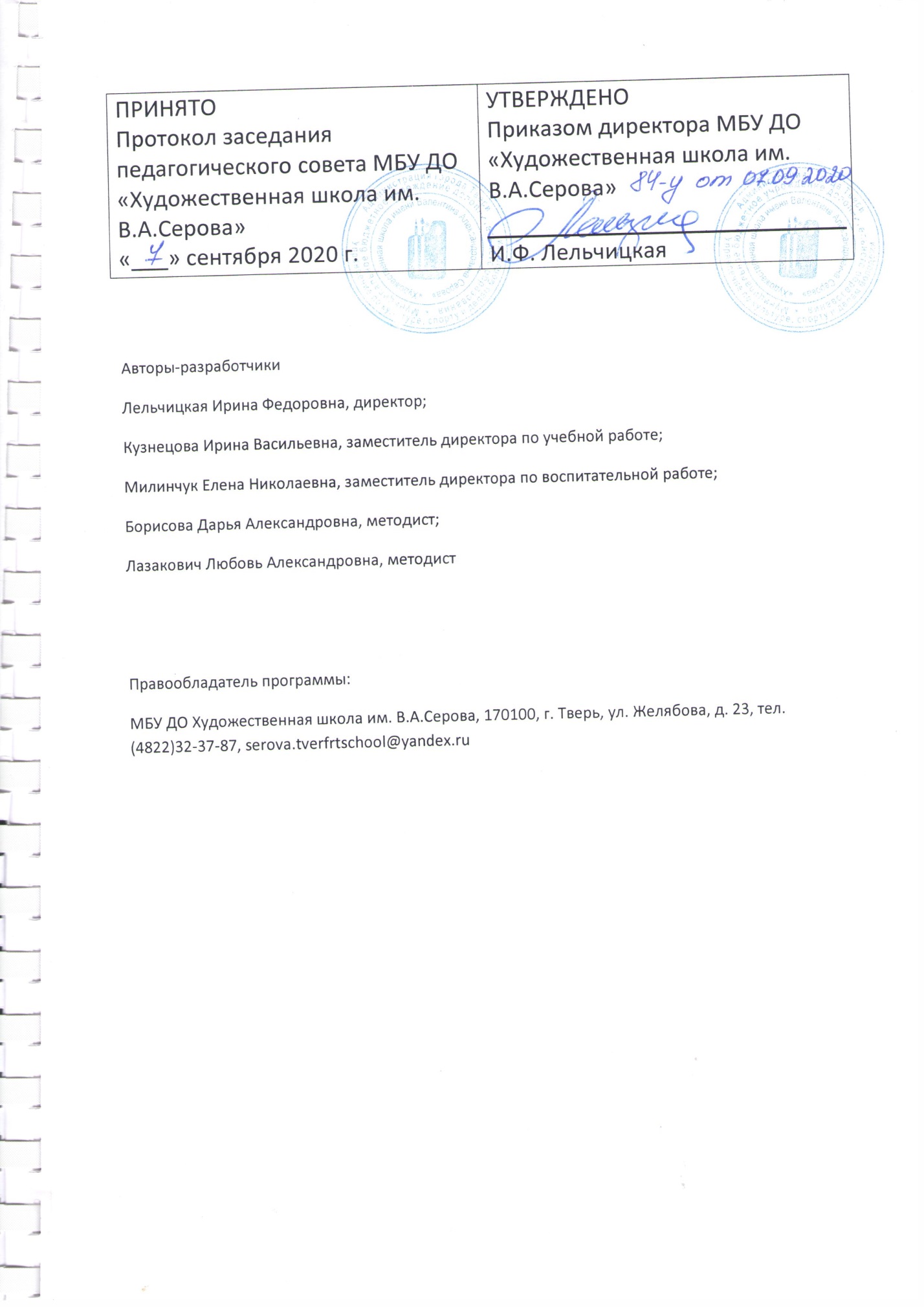 СОДЕРЖАНИЕ 7.9. ИА. 05.02. Консультации по дипломному проекту1. ПОЯСНИТЕЛЬНАЯ ЗАПИСКАНастоящая дополнительная предпрофессиональная общеобразовательная программа в области изобразительного искусства «Живопись»  представляет собой совокупность требований, обязательных при ее реализации МБУ ДО ХШ им. В.А. Серова при наличии соответствующей лицензии на осуществление образовательной деятельностиНормативную правовую основу разработки дополнительной предпрофессиональной общеобразовательной программы в области изобразительного искусства «Живопись»  составляют: Федеральный закон  «Об образовании в Российской Федерации» от 29.12.2012 г. № 273-ФЗ;Федеральные государственные требования к минимуму содержания, структуре и условиям реализации дополнительной предпрофессиональной общеобразовательной программы в области изобразительного искусства «Живопись» и сроку обучения по этой программе, утвержденные приказом Министерства культуры РФ от 12.03.2012 г. № 156, зарегистрированным в Министерства юстиции РФ 22.03.2012 г. N 23578; Положение о порядке и формах проведения итоговой аттестации обучающихся, освоивших дополнительные предпрофессиональные общеобразовательные программы в области искусств, утвержденное приказом Министерства культуры РФ от 9.02.2012 г. № 86;Типовое положение об образовательном учреждении дополнительного образования детей, утвержденное приказом Министерства образования и науки РФ от 26.06.2012 г. № 504, зарегистрированным в Министерстве юстиции РФ 02.08.2012 № 25082);В настоящей дополнительной предпрофессиональной общеобразовательной программе в области изобразительного искусства «Живопись»   используются следующие сокращения:программа "Живопись"  - дополнительная предпрофессиональная общеобразовательная программа в области изобразительного искусства "Живопись";ОП -   образовательная программа;ОУ -   образовательное учреждение;ФГТ -  федеральные государственные требования;ПО -   предметная область;УП -    учебный предмет.1.1. Цели и задачи программыПрограмма  «Живопись» учитывает возрастные и индивидуальные особенности обучающихся и направлена на:- выявление одаренных детей в области изобразительного искусства в раннем детском возрасте;- создание условий для художественного образования, эстетического воспитания, духовно-нравственного развития детей;- приобретение детьми знаний, умений и навыков по выполнению живописных, графических и композиционных работ;- приобретение детьми опыта творческой деятельности;- овладение детьми духовными и культурными ценностями народов мира;- подготовку одаренных детей к поступлению в образовательные учреждения, реализующие профессиональные образовательные программы в области изобразительного искусства.Программа  «Живопись»  разработана с учетом:- обеспечения  преемственности программы "Живопись" и основных профессиональных образовательных программ среднего профессионального и высшего профессионального образования в области изобразительного искусства;- сохранения единства образовательного пространства Российской Федерации в сфере культуры и искусства.Программа  «Живопись» ориентирована на:- воспитание и развитие у обучающихся личностных качеств, позволяющих уважать и принимать духовные и культурные ценности разных народов;- формирование у обучающихся эстетических взглядов, нравственных установок и потребности общения с духовными ценностями;- формирование у обучающихся умения самостоятельно воспринимать и оценивать культурные ценности;- воспитание детей в творческой атмосфере, обстановке доброжелательности, эмоционально-нравственной отзывчивости, а также профессиональной требовательности;- формирование у одаренных детей комплекса знаний, умений и навыков, позволяющих в дальнейшем осваивать профессиональные образовательные программы в области изобразительного искусства;- выработку у обучающихся личностных качеств, способствующих освоению в соответствии с программными требованиями учебной информации, умению планировать свою домашнюю работу, осуществлению самостоятельного контроля за своей учебной деятельностью, умению давать объективную оценку своему труду, формированию навыков взаимодействия с преподавателями и обучающимися в образовательном процессе, уважительного отношения к иному мнению и художественно-эстетическим взглядам, пониманию причин успеха/неуспеха собственной учебной деятельности, определению наиболее эффективных способов достижения результата1.2. Требования к приему и отбору детейВ первый класс принимаются дети в возрасте с 10 до 12 лет.При приеме на обучение по программе "Живопись" образовательное учреждение проводит отбор детей с целью выявления их творческих способностей, необходимых для освоения программы.Отбор детей проводится в форме творческих заданий, позволяющих определить наличие способностей к художественно-исполнительской деятельности.  Порядок и сроки проведения отбора детей устанавливаются образовательным учреждением самостоятельно. Поступающий дополнительно может представить самостоятельно выполненную художественную работу.Обучающиеся, имеющие достаточный уровень знаний, умений и навыков имеют право на освоение программы «Живопись»  по индивидуальному учебному плану.В выпускные классы поступление обучающихся не предусмотрено.1.3. Срок освоения программыСрок освоения программы "Живопись" для детей, поступивших в образовательное учреждение в первый класс в возрасте с десяти до двенадцати лет, составляет 5 лет.Срок освоения программы "Живопись" для детей, не закончивших освоение образовательной программы основного общего образования или среднего (полного) общего образования и планирующих поступление в образовательные учреждения, реализующие основные профессиональные образовательные программы в области изобразительного искусства, может быть увеличен на один год.Образовательное учреждение имеет право реализовывать программу "Живопись" в сокращенные сроки, а также по индивидуальным учебным планам с учетом ФГТ.Лицам, прошедшим итоговую аттестацию, завершающую освоение программы «Живопись», выдается заверенное печатью образовательного учреждения свидетельство об освоении  программы. Форма свидетельства устанавливается Министерством культуры Российской Федерации.	1.4. Структура и содержание программы	Программа "Живопись" направлена на творческое, эстетическое, духовно-нравственное развитие обучающегося, создание основы для приобретения им опыта художественной практики, самостоятельной работы по изучению и постижению изобразительного искусства и  предусматривает следующие предметные области:художественное творчество;пленэрные занятия;история искусстви разделы:консультации;промежуточная аттестация;итоговая аттестация.Предметные области имеют обязательную и вариативную части, которые состоят из учебных предметов. Учебные предметы  предполагают теоретическое и практическое обучение, основными результатами которого являются знания, предметные умения,  навыки  и общекультурное развитие обучающегося.Вариативная часть дает возможность расширения и (или) углубления подготовки обучающихся, определяемой содержанием обязательной части, получения обучающимися дополнительных знаний, умений и навыков. Учебные предметы вариативной части определяются  ОУ самостоятельно. Предметная область «Художественное творчество» включает в себя изучение 5 учебных предметов:3 обязательных: «Живопись», «Рисунок», «Композиция станковая»;2 за счет вариативной части:  «Графическая композиция»,  «Компьютерная графика» для расширения и углубления знаний, умений и навыков в области художественного о творчества.   Предметная область «Пленэрные занятия» включает в себя изучение 1-го обязательного предмета «Пленэр». ОУ обеспечивает проведение пленэрных занятий в соответствии с графиком образовательного процесса.Занятия пленэром могут проводиться в течение одной недели (июнь) и рассредоточено в различные периоды учебного года. Объем времени, отводимый на занятия пленэром, составляет 28 часов в год.Предметная область «История искусств» включает в себя изучение 2-х обязательных учебных предметов: «Беседы об искусстве»,  «История изобразительного искусства». При изучении учебных предметов обязательной и вариативной частей предусматривается объем времени на внеаудиторную (самостоятельную) работу обучающихся, который используется  на выполнение домашнего задания обучающимися, посещение ими учреждений культуры (выставок, галерей,  музеев и др.), участие обучающихся в творческих мероприятиях и культурно-просветительской деятельности ОУ.Выполнение обучающимся домашнего задания контролируется преподавателем и обеспечивается учебниками, учебно-методическими и художественными изданиями, конспектами лекций, аудио- и видеоматериалами в соответствии с программными требованиями по каждому учебному предметуОбъем времени на самостоятельную работу обучающихся по каждому учебному предмету определяется с учетом сложившихся педагогических традиций и методической целесообразности.Изучение учебных предметов учебного плана и проведение консультаций осуществляется в формемелкогрупповых занятий (численностью от 4 до 10 человек),групповых занятий (численностью от 11 человек).Консультации проводятся с целью подготовки обучающихся к контрольным урокам, зачетам, экзаменам, просмотрам, творческим конкурсам и другим мероприятиям по усмотрению ОУ.Консультации могут проводиться рассредоточено или в счет резерва учебного времени в следующем объеме:90 часов при реализации ОП со сроком обучения 5 лет;108 часов с дополнительным годом обучения.Резерв учебного времени устанавливается ОУ из расчета одной недели в учебном году.В случае,  если консультации проводятся рассредоточено, резерв учебного времени используется на самостоятельную работу обучающихся и методическую работу преподавателей.Резерв учебного времени можно использовать и после окончания промежуточной аттестации (экзаменационной) с целью обеспечения самостоятельной работой обучающихся на период летних каникул.Содержание программы строится с учетом требований охранительного  педагогического режима  и санитарно-эпидемиологических правил и нормативов,  возрастных,  психофизиологических особенностей обучающихся и целей предпрофессионального обучения. Согласно  учебным планам обучение проводится в объеме:  - 1868,5 часов обязательной аудиторной нагрузки и пленэр (с учетом консультаций),  330 часов вариативной аудиторной нагрузки, 4162,5 часов максимальной учебной нагрузки и 6 часов на аттестацию при реализации программы «Живопись» со сроком обучения 5 лет;-  2228 часов обязательной аудиторной нагрузки и пленэр (с учетом консультаций), 396 часов вариативной аудиторной нагрузки,  4999 максимальной учебной нагрузки и 8 часов на аттестацию при реализации программы «Живопись» со сроком обучения 6 лет.Объем максимальной учебной нагрузки обучающихся не превышает 26 часов в неделю. Аудиторная нагрузка по всем учебным предметам учебного плана не  превышает 14 часов в неделю (без учета времени, предусмотренного учебным планом на консультации, затрат времени на контрольные уроки, зачеты и экзамены, а также участия обучающихся в творческих и культурно-просветительских мероприятиях ОУ).Обучающиеся, имеющие достаточный уровень знаний, умений и навыков, имеют право на освоение программы "Живопись" по индивидуальному учебному плану.1.5. Условия реализации программыТребования к условиям реализации программы "Живопись" представляют собой систему требований к учебно-методическим, кадровым, финансовым, материально-техническим и иным условиям реализации программы "Живопись" с целью достижения планируемых результатов освоения данной ОП. С целью обеспечения высокого качества образования, его доступности, открытости, привлекательности для обучающихся, их родителей (законных представителей) и всего общества, духовно-нравственного развития, эстетического воспитания и художественного становления личности ОУ создает комфортную развивающую образовательную среду, обеспечивающую возможность:выявления и развития одаренных детей в области изобразительного искусства;организации творческой деятельности обучающихся путем проведения творческих мероприятий (выставок, конкурсов,  мастер-классов, олимпиад, и др.);организации посещений обучающимися учреждений культуры и организаций (выставочных залов, музеев и др.);организации творческой и культурно-просветительской деятельности совместно с другими детскими школами искусств, в том числе по различным видам искусств, ОУ среднего профессионального и высшего профессионального образования, реализующими основные профессиональные образовательные программы в области изобразительного искусства;использования в образовательном процессе образовательных технологий, основанных на лучших достижениях отечественного образования в сфере культуры и искусства, а также современного развития изобразительного искусства и образования;эффективной самостоятельной работы обучающихся при поддержке педагогических работников и родителей (законных представителей) обучающихся;построения содержания программы "Живопись" с учетом индивидуального развития детей, а также тех или иных особенностей субъекта Российской Федерации;эффективного управления ОУ.Реализация программы "Живопись" обеспечивается доступом каждого обучающегося к библиотечным фондам и фондам аудио- и видеозаписей, формируемым по полному перечню предметов учебного плана.Во время самостоятельной работы обучающиеся могут быть обеспечены доступом к сети Интернет.Библиотечный фонд ОУ укомплектован печатными и/или электронными изданиями основной и дополнительной учебной и учебно-методической литературы по всем учебным предметам, а также изданиями художественных альбомов, специальными хрестоматийными изданиями в объеме, соответствующем требованиям программы "Живопись".Основной учебной литературой по учебным предметам предметной области "История искусств" обеспечивается каждый обучающийся.Библиотечный фонд помимо учебной литературы  включает официальные, справочно-библиографические и периодические издания в расчете 1-2 экземпляра на каждые 100 обучающихся.Реализация программы "Живопись" обеспечивается педагогическими работниками, имеющими среднее или высшее профессиональное образование, соответствующее профилю преподаваемого учебного предмета.Доля преподавателей, имеющих высшее профессиональное образование,  составляет не менее 25 процентов в общем числе преподавателей, обеспечивающих образовательный процесс по программе «Живопись».До 10 процентов от общего числа преподавателей, которые должны иметь высшее профессиональное образование, может быть заменено преподавателями, имеющими среднее профессиональное образование и государственные почетные звания в соответствующей профессиональной сфере, или специалистами, имеющими среднее профессиональное образование и стаж практической работы в соответствующей профессиональной сфере более 15 последних лет.Учебный год для педагогических работников составляет 44 недели, из которых32-33 недели - реализация аудиторных занятий,2-3 недели - проведение консультаций и экзаменов,в остальное время деятельность педагогических работников  направлена на методическую, творческую, культурно-просветительскую работу, а также освоение дополнительных профессиональных ОП.Педагогические работники ОУ проходят не реже чем один раз в пять лет профессиональную переподготовку или повышение квалификации.Педагогические работники ОУ осуществляют творческую и методическую работу.ОУ  создает условия для взаимодействия с другими ОУ, реализующими ОП в области изобразительного искусства, в том числе и профессиональные, с цельюобеспечения возможности восполнения недостающих кадровых ресурсов,ведения постоянной методической работы,получения консультаций по вопросам реализации программы "Живопись",использования передовых педагогических технологий.Финансовые условия реализации программы "Живопись" обеспечивают ОУ исполнение  ФГТ.Занятия по учебным предметам "Рисунок", "Живопись", имеющие целью изучение человека, обеспечиваются натурой.Время, отведенное для работы с живой натурой, составляет не более 30% от общего учебного времени, предусмотренного учебным планом на аудиторные занятия.Материально-технические условия реализации программы "Живопись" обеспечивают возможность достижения обучающимися результатов, установленных  ФГТ.Материально-техническая база ОУ  соответствует санитарным и противопожарным нормам, нормам охраны труда.ОУ  соблюдает своевременные сроки текущего и капитального ремонта учебных помещений.Для реализации программы "Живопись" необходимый перечень учебных аудиторий, специализированных кабинетов и материально-технического обеспечения включает в себя:выставочный зал,библиотеку,помещения для работы со специализированными материалами (фонотеку, видеотеку, фильмотеку, просмотровый видеозал),мастерские,учебные аудитории для групповых и мелкогрупповых занятий.ОУ  имеет натюрмортный фонд и методический фонд.Для реализации в вариативной части учебных предметов "Компьютерная графика", "Графическая композиция" учебная аудитория оборудована персональными компьютерами и соответствующим программным обеспечением.Учебные аудитории, предназначенные для изучения учебных предметов "Беседы об искусстве", "История изобразительного искусства", оснащены  видеооборудованием, учебной мебелью (досками, столами, стульями, стеллажами, шкафами) и оформлены наглядными пособиями.2. ПЛАНИРУЕМЫЕ РЕЗУЛЬТАТЫ ОСВОЕНИЯ ПРОГРАММЫ В соответствии с ФГТ  содержание программы "Живопись" должно обеспечивать   целостное художественно-эстетическое развитие личности и приобретение ею  художественно-исполнительских и теоретических знаний, умений и навыков.Результатом освоения программы "Живопись"  является приобретение обучающимися следующих знаний, умений и навыков в предметных областях:в области художественного творчества:знания терминологии изобразительного искусства;умений грамотно изображать с натуры и по памяти предметы (объекты) окружающего мира;умения создавать художественный образ на основе решения технических и творческих задач;умения самостоятельно преодолевать технические трудности при реализации художественного замысла;навыков анализа цветового строя произведений живописи;навыков работы с подготовительными материалами: этюдами, набросками, эскизами;навыков передачи объема и формы, четкой конструкции предметов, передачи их материальности, фактуры с выявлением планов, на которых они расположены;навыков подготовки работ к экспозиции;в области пленэрных занятий:знания об объектах живой природы, особенностей работы над пейзажем, архитектурными мотивами;знания способов передачи большого пространства, движущейся и постоянно меняющейся натуры, законов линейной перспективы, равновесия, плановости;умения изображать окружающую действительность, передавая световоздушную перспективу и естественную освещенность;умения применять навыки, приобретенные на предметах "рисунок", "живопись", "композиция";в области истории искусств:знания основных этапов развития изобразительного искусства;умения использовать полученные теоретические знания в художественной деятельности;первичных навыков восприятия и анализа художественных произведений различных стилей и жанров, созданных в разные исторические периоды.Результатом освоения программы "Живопись" с дополнительным годом обучения является приобретение обучающимися следующих знаний, умений и навыков в предметных областях:в области живописи:знания классического художественного наследия, художественных школ;умения раскрывать образное и живописно-пластическое решение в творческих работах;умения использовать изобразительно-выразительные возможности рисунка и живописи;навыков самостоятельно применять различные художественные материалы и техники;в области пленэрных занятий:знания о закономерностях построения художественной формы, особенностях ее восприятия и воплощения;умения передавать настроение, состояние в колористическом решении пейзажа;умения сочетать различные виды этюдов, набросков в работе над композиционными эскизами;навыков техники работы над жанровым эскизом с подробной проработкой деталей;в области истории искусств:знания основных произведений изобразительного искусства;умения узнавать изученные произведения изобразительного искусства и соотносить их с определенной эпохой и стилем;навыков восприятия современного искусства.Результаты освоения программы "Живопись" по учебным предметам обязательной части должны отражать:Рисунок:знание понятий: "пропорция", "симметрия", "светотень";знание законов перспективы;умение использования приемов линейной и воздушной перспективы;умение моделировать форму сложных предметов тоном;умение последовательно вести длительную постановку;умение рисовать по памяти предметы в разных несложных положениях;умение принимать выразительное решение постановок с передачей их эмоционального состояния;навыки владения линией, штрихом, пятном;навыки в выполнении линейного и живописного рисунка;навыки передачи фактуры и материала предмета;навыки передачи пространства средствами штриха и светотени.Живопись:знание свойств живописных материалов, их возможностей и эстетических качеств;знание разнообразных техник живописи;знание художественных и эстетических свойств цвета, основных закономерностей создания цветового строя;умение видеть и передавать цветовые отношения в условиях пространственно-воздушной среды;умение изображать объекты предметного мира, пространство, фигуру человека;навыки в использовании основных техник и материалов;навыки последовательного ведения живописной работы.Композиция станковая:знание основных элементов композиции, закономерностей построения художественной формы;знание принципов сбора и систематизации подготовительного материала и способов его применения для воплощения творческого замысла;умение применять полученные знания о выразительных средствах композиции - ритме, линии, силуэте, тональности и тональной пластике, цвете, контрасте - в композиционных работах;умение использовать средства живописи, их изобразительно-выразительные возможности;умение находить живописно-пластические решения для каждой творческой задачи;навыки работы по композиции.Беседы об искусстве:сформированный комплекс первоначальных знаний об искусстве, его видах и жанрах, направленный на формирование эстетических взглядов, художественного вкуса, пробуждение интереса к искусству и деятельности в сфере искусства;знание особенностей языка различных видов искусства;первичные навыки анализа произведения искусства;навыки восприятия художественного образа.История изобразительного искусства:знание основных этапов развития изобразительного искусства;первичные знания о роли и значении изобразительного искусства в системе культуры, духовно-нравственном развитии человека;знание основных понятий изобразительного искусства;знание основных художественных школ в западно-европейском и русском изобразительном искусстве;сформированный комплекс знаний об изобразительном искусстве, направленный на формирование эстетических взглядов, художественного вкуса, пробуждение интереса к изобразительному искусству и деятельности в сфере изобразительного искусства;умение выделять основные черты художественного стиля;умение выявлять средства выразительности, которыми пользуется художник;умение в устной и письменной форме излагать свои мысли о творчестве художников;навыки по восприятию произведения изобразительного искусства, умению выражать к нему свое отношение, проводить ассоциативные связи с другими видами искусств;навыки анализа творческих направлений и творчества отдельного художника;навыки анализа произведения изобразительного искусства.Пленэр:знание о закономерностях построения художественной формы, особенностях ее восприятия и воплощения;знание способов передачи пространства, движущейся и меняющейся натуры, законов линейной перспективы, равновесия, плановости;умение передавать настроение, состояние в колористическом решении пейзажа;умение применять сформированные навыки по предметам: рисунок, живопись, композиция;умение сочетать различные виды этюдов, набросков в работе над композиционными эскизами;навыки восприятия натуры в естественной природной среде;навыки передачи световоздушной перспективы;навыки техники работы над жанровым эскизом с подробной проработкой деталей.Дипломная работа (дипломный проект) является итоговой формой аттестационных испытаний выпускников, завершающих обучение по  предпрофессиональной общеобразовательной программе «Живопись».Выполнение дипломной работы является завершающим этапом обучения обучающихся в МБУ ДО «Художественная школа им. В.А.Серова» и призвано способствовать систематизации, закреплению полученных знаний, общих и профессиональных компетенций. 3. УЧЕБНЫЕ  ПЛАНЫ3.1. Программа «Живопись» включает  в себя учебные планы, которые являются её неотъемлемой частью:-  учебный план с нормативным сроком освоения 5 лет;-  учебный план дополнительного года обучения  (6 класс).Учебные планы, определяют содержание и организацию образовательного процесса в ОУ по программе «Живопись», разработаны на основании ФГТ,  с учетом преемственности образовательных программ в области изобразительного искусства среднего профессионального и высшего профессионального образования, сохранения единого образовательного пространства, индивидуального  творческого развития обучающихся. Учебные планы  отражают структуру программы «Живопись», установленную ФГТ, в части:- наименования предметных областей и разделов;- форм проведения учебных занятий;- проведения консультаций;- итоговой аттестации обучающихся с обозначением ее форм и их наименований. Учебные планы определяют перечень, последовательность изучения учебных предметов по годам обучения и учебным полугодиям, формы промежуточной аттестации, объем часов по каждому учебному предмету (максимальную, самостоятельную и аудиторную нагрузку обучающихся). Максимальный объем учебной нагрузки обучающихся, предусмотренный программой «Живопись»,  не превышает 26 часов в неделю. Общий объем аудиторной нагрузки обучающихся (без учета времени, предусмотренного на консультации, промежуточную аттестацию и участие обучающихся в творческой и культурно-просветительской деятельности ОУ) не превышает 14 часов в неделю.  Учебный план программы «Живопись» содержит следующие предметные области (далее – ПО): - ПО.01. Художественное творчество;- ПО.02. История искусств;- ПО.03.  Пленэрные занятия;и разделы: консультации, промежуточная аттестация, итоговая аттестация. Предметные области имеют обязательную и вариативную части, которые состоят из учебных предметов (далее – УП).  3.1. УЧЕБНЫЙ ПЛАН дополнительной предпрофессиональной общеобразовательной программы в области изобразительного искусства «Живопись»Нормативный срок обучения – 5 летВ общей трудоемкости образовательной программы    минимальное и максимальное количество часов (без учета и с учетом вариативной части). При формировании учебного плана обязательная часть в части количества часов, сроков реализации учебных предметов и количество часов консультаций остаются неизменными, вариативная часть разрабатывается ОУ самостоятельно. Объем времени вариативной части, предусматриваемый ОУ на занятия преподавателя с обучающимся составляет до 20 процентов от объема времени предметных областей обязательной части, предусмотренного на аудиторные занятия. Объем времени на самостоятельную работу по учебным предметам вариативной части запланирован 100% от объема времени аудиторных занятий. При формировании ОУ «Вариативной части» ОП, а также введении в данный раздел индивидуальных занятий  учитываются исторические, национальные и региональные традиции подготовки кадров в области изобразительного искусства, а также имеющиеся финансовые ресурсы, предусмотренные на оплату труда для педагогических работников.В колонках 8 и 9 цифрой указываются полугодия за весь период обучения, в которых проводится промежуточная аттестация обучающихся. Номера полугодий обозначают полный цикл обучения – 10 полугодий за 5 лет. Форму проведения промежуточной аттестации в виде зачетов и контрольных уроков (колонка 8) по полугодиям, а также время их проведения в течение полугодия ОУ устанавливает самостоятельно в счет аудиторного времени, предусмотренного на учебный предмет. В случае окончания изучения учебного предмета формой промежуточной аттестации в виде контрольного урока обучающимся выставляется оценка, которая заносится в свидетельство об окончании ОУ. По усмотрению ОУ оценки по предметам могут выставляться и по окончании четверти.Занятия по учебным предметам «Рисунок», «Живопись», имеющие целью изучение человека, обеспечиваются натурой. Время, отведенное для работы с живой натурой, составляет не более 30% от общего учебного времени, предусмотренного учебным планом на аудиторные занятия.Занятия пленэром могут проводиться рассредоточено в различные периоды учебного года, в том числе – 1 неделю в июне месяце (кроме 5 класса). Объем учебного времени, отводимого на занятия пленэром: 2-5 классы – по 28 часов в год.В  учебном плане ОУ установлен  перечень учебных предметов вариативной части и возможность их реализации. Каждый учебный предмет вариативной части должен заканчивается установленной ОУ формой контроля (контрольным уроком, зачетом). Объем  максимальной нагрузки обучающихся не превышает 26 часов в неделю, аудиторной нагрузки – 14 часов.Консультации проводятся с целью подготовки обучающихся к контрольным урокам, зачетам, экзаменам, просмотрам, творческим конкурсам и другим мероприятиям по усмотрению ОУ. Консультации могут проводиться рассредоточено или в счет резерва учебного времени. Резерв учебного времени устанавливается ОУ из расчета одной недели в учебном году. В случае, если консультации проводятся рассредоточено, резерв учебного времени используется на самостоятельную работу обучающихся и методическую работу преподавателей. Резерв учебного времени можно использовать как перед промежуточной экзаменационной аттестацией, так и после ее окончания с целью обеспечения самостоятельной работой обучающихся на период летних каникул.Примечание к учебному плануПри реализации ОП устанавливаются следующие виды учебных занятий и численность обучающихся:групповые занятия — от 10  человек;            мелкогрупповые занятия — от 4 до 10 человек.Объем самостоятельной работы обучающихся в неделю по учебным предметам обязательной и вариативной частей в среднем за весь период обучения определяется с учетом минимальных затрат на подготовку домашнего задания, параллельного освоения детьми программ начального общего и основного общего образования, реального объема активного времени суток и планируется следующим образом:Живопись - 1-2 классы – по 2 часа; 3-4 классы  - по 4 часа, 5 класс по 3 часа в неделю;Рисунок - 1-2  классы – по 2 часа; 3 класс  - по 3 часа, 4 класс по 4 часа, 5 класс – по 6 часов в неделюКомпозиция станковая - 1-4 классы – по 2 часа; 5 класс  - по 3 часа в неделю;История изобразительного искусства – 1-3 классы по 1 часу, 4-5 классы – по 2 часа в неделю;Компьютерная графика – 1-3 классы по 2 часа в неделю;Графическая композиция  - 1-2 классы по 2 часа в неделю.Консультации по диплому (итоговая аттестация) – 5 класс – 2 часа в неделюБюджет времени в неделях3.2. УЧЕБНЫЙ ПЛАНна дополнительный год обучения (6 класс) по предпрофессиональной общеобразовательной программев области изобразительного искусства «Живопись»Примечание к учебному плануОбъем самостоятельной работы обучающихся в неделю по учебным предметам обязательной и вариативной частей в среднем за весь период обучения определяется с учетом минимальных затрат на подготовку домашнего задания, параллельного освоения детьми программы основного общего образования, реального объема активного времени суток и планируется в 6 классе следующим образом:Живопись - по 3 часа в неделю;Рисунок -  по 3 часа в неделю;Композиция станковая - по 4 часа в неделю;История изобразительного искусства – по 1 часу в неделю;Компьютерная графика – по 2 часа в неделю2. Бюджет времени в неделях 4. ГРАФИК ОБРАЗОВАТЕЛЬНОГО ПРОЦЕССАПри реализации программы "Живопись" со сроком обучения 5 летПродолжительность учебного года в первом классе составляет 39 недель,  со второго по пятый классы составляет 40 недель.Продолжительность учебных занятий с первого по пятый классы составляет 33 недели.Летние каникулы устанавливаются: в первом классе - 13 недель,  со второго по четвертый классы - 12 недель.Осенние, зимние,  весенние каникулы проводятся в сроки, установленные при реализации основных образовательных программ начального общего и основного общего образования.При реализации программы "Живопись" с дополнительным годом обучения (6 лет)Продолжительность учебного года в  шестом классе составляет 40 недель. Продолжительность учебных занятий в шестом классе составляет 33 недели.В учебном году предусматриваются каникулы в объеме не менее 4 недель.Летние каникулы устанавливаются:  в первом классе - 13 недель,  со второго по четвертый  классы - 12 недель.При реализации программы "Живопись" со сроком обучения шесть лет в пятом классе устанавливаются каникулы объемом 12 недель.Осенние, зимние,  весенние каникулы проводятся в сроки, установленные при реализации основных образовательных программ начального общего и основного общего образования.5. ПРОГРАММА ТВОРЧЕСКОЙ, МЕТОДИЧЕСКОЙ И КУЛЬТУРНО-ПРОСВЕТИТЕЛЬНОЙ ДЕЯТЕЛЬНОСТИОБРАЗОВАТЕЛЬНОГО УЧРЕЖДЕНИЯПрограмма творческой, методической и культурно-просветительской деятельности разрабатывается на каждый учебный год, утверждается приказом директора и является неотъемлемой частью дополнительной предпрофессиональной общеобразовательной программы в области изобразительного искусства  «Живопись».Цель программы - создание в образовательном учреждении  развивающей образовательной среды для обеспечения высокого качества образования, его доступности, открытости, привлекательности для обучающихся, их законных представителей, а также духовно-нравственного развития, эстетического воспитания и художественного становления личности.Задачи программы:- организация творческой деятельности обучающихся путем проведения мероприятий (выставок, конкурсов,  мастер-классов, олимпиад, творческих встреч, и др.); - организация посещения обучающимися учреждений и организаций  сферы культуры и искусства г. Твери и Тверской области (г. Москвы и Московской области);- организация  творческой и культурно-просветительской деятельности совместно с другими детскими школами искусств, ОУ среднего профессионального и высшего профессионального образования, реализующими основные профессиональные образовательные программы в области изобразительного искусства;- использование в образовательном процессе образовательных технологий, основанных на лучших достижениях отечественного образования в сфере культуры и искусства, а также современного развития изобразительного искусства и образования; - организация  самостоятельной работы обучающихся при поддержке преподавателей образовательного учреждения и законных представителей обучающихся;- обеспечение программы  учебно-методической документацией по всем учебным предметам, а также для самостоятельной работы обучающихся;- участие преподавателей в методических мероприятиях на уровне города, области, региона (мастер-классы, конкурсы, конференции, форумы),  а также обобщение опыта педагогической и методической работы педагогического коллектива образовательного учреждения, сохранение педагогических традиций.Творческая, методическая и культурно-просветительная деятельность обучающихся и преподавателей образовательного учреждения осуществляется в счет времени отведенного на внеаудиторную работу обучающихся.     6. ОЦЕНКА КАЧЕСТВА РЕАЛИЗАЦИИ ПРОГРАММЫОценка качества реализации программы «Живопись» включает в себя текущий контроль успеваемости, промежуточную аттестацию обучающихся; итоговую аттестацию обучающихся.Текущий контроль знаний и промежуточная аттестация проводится ОУ по результатам освоения программ учебных предметов.  Конкретные формы и процедуры текущего контроля знаний, промежуточной аттестации разрабатываются  ОУ по каждому учебному предмету  и доводятся до сведения обучающихся в течение первого месяца от начала обучения. В качестве средств текущего контроля успеваемости ОУ  использует:контрольные работы; устные опросы;письменные работы;тестирование;просмотры учебно-творческих работ.Текущий контроль успеваемости обучающихся проводится в счет аудиторного времени, предусмотренного на учебный предмет.Промежуточная аттестация проводится в форме контрольных уроков, зачетов, экзаменов, которые могут проходить в виде: письменных работ, устных опросов, просмотров творческих работ, выставок и конкурсов.Контрольные уроки и зачеты в рамках промежуточной аттестации проводятся на завершающих полугодие учебных занятиях в счет аудиторного времени, предусмотренного на учебный предмет.Экзамены проводятся за пределами аудиторных учебных занятий.ОУ разработаны критерии оценок промежуточной аттестации и текущего контроля успеваемости обучающихся.По окончании полугодий учебного года по каждому учебному предмету выставляются оценки.Оценки обучающимся могут выставляться и по окончании четверти.По завершении изучения учебных предметов по итогам промежуточной аттестации обучающимся выставляется оценка, которая заносится в свидетельство об окончании ОУ. Для аттестации обучающихся имеются разработанные в соответствии с целями и задачами программы «Живопись и утвержденные ОУ  фонды оценочных средств, которые включают: типовые задания; контрольные работы; тесты; методы контроля, позволяющие оценить приобретенные знания, умения и навыки.Фонды оценочных средств  обеспечивают оценку качества приобретенных выпускником знаний, умений, навыков и степень готовности выпускников к возможному продолжению профессионального образования в области изобразительного искусства.Порядок и формы проведения итоговой аттестации обучающихся,  в том числе порядок формирования и функции экзаменационных и апелляционных комиссий, порядок подачи и рассмотрения апелляций, порядок повторного прохождения итоговой аттестации определяется ОУ в соответствии с ФГТ и Положением  порядке и формах проведения итоговой аттестации обучающихся, освоивших дополнительные предпрофессиональные общеобразовательные программы в области искусств, утвержденным приказом Министерства культуры РФ от 9.02.2012 г. № 86.Итоговая аттестация  не может быть заменена оценкой качества освоения программы «Живопись» на основании итогов текущего контроля успеваемости и промежуточной аттестации обучающегося.Итоговая аттестация проводится в форме выполнения дипломного проекта. Дипломная работа (дипломный проект) является итоговой формой аттестационных испытаний выпускников, завершающих обучение по предпрофессиональной общеобразовательной программе «Изобразительное искусство».Выполнение дипломной работы является завершающим этапом обучения обучающихся в МБУ ДО «Художественная школа им. В.А.Серова» и призвано способствовать систематизации, закреплению полученных знаний, общих и профессиональных компетенций. Форма дипломной работы устанавливается образовательным учреждением с учетом специфики вида предпрофессиональной деятельности и способностей, талантов обучающегося. Защита дипломной работы проводится с целью выявления соответствия уровня и качества подготовки выпускников МБУ ДО «Художественная школа им. В.А.Серова». Дипломник в своей работе реализует знания, умения, навыки в области живописи и графики, художественного мастерства, теории и истории изобразительного искусства.К защите дипломной работы допускаются обучающиеся, успешно завершившие в полном объеме освоение основной образовательной программы дополнительного образования.К итоговой  аттестации допускаются обучающиеся,  успешно прошедшие промежуточную аттестацию.При прохождении итоговой аттестации выпускник должен продемонстрировать знания, умения и навыки в соответствии с программными требованиями, в том числе:знание основных художественных школ, исторических периодов развития изобразительного искусства во взаимосвязи с другими видами искусств;знание профессиональной терминологии, основных работ мастеров изобразительного искусства;знание закономерностей построения художественной формы и особенностей ее восприятия и воплощения;умение использовать средства живописи и рисунка, их изобразительно-выразительные возможности;навыки последовательного осуществления работы по композиции;наличие кругозора в области изобразительного искусства.6. ПРОГРАММЫ УЧЕБНЫХ ПРЕДМЕТОВПрограммы учебных предметов в соответствии с ФГТ являются неотъемлемой частью дополнительной предпрофессиональной общеобразовательной программы в области изобразительного искусства «Живопись», разработанной педагогическим коллективом образовательного учреждения  в соответствии с учебным планом, прошли обсуждение на заседании методического совета.Программы учебных предметов выполняют следующие функции:- нормативную,   обязательную для выполнения в полном объеме;- процессуально-содержательную, определяющую логическую последовательность усвоения элементов содержания, организационные формы и методы, средства и условия обучения;- оценочную,  выявляющую уровень усвоения элементов содержания, устанавливающую принципы контроля, критерии оценки уровня приобретенных знаний, умений и навыков. 	Программы учебных предметов имеют самостоятельную структуру, содержат:- титульный лист- пояснительную записку, содержащую характеристику учебного предмета, его место и роль в образовательном процессе, срок реализации учебного предмета, объем учебного времени, предусмотренный учебным планом образовательного учреждения на реализацию учебного предмета (с указанием максимальной учебной нагрузки, объема времени на внеаудиторную (самостоятельную) работу обучающихся и аудиторные занятия), формы проведения учебных аудиторных занятий (групповая, мелкогрупповая, индивидуальная), цели и задачи учебного предмета, - учебно-тематический план (для теоретических и исторических учебных предметов);- содержание учебного предмета;- требования к уровню подготовки обучающихся;- формы и методы контроля, систему оценок;- методическое обеспечение учебного процесса, в том числе перечень литературы, а также,  при необходимости,  перечень средств обучения.- список литературы и средств обучения, необходимый для реализации программы учебного предметаМуниципальное бюджетное  учреждение дополнительного образования  «Художественная школа имени Валентина Александровича Серова»ДОПОЛНИТЕЛЬНАЯ ПРЕДПРОФЕССИОНАЛЬНАЯОБЩЕОБРАЗОВАТЕЛЬНАЯ ПРОГРАММА В ОБЛАСТИ ИЗОБРАЗИТЕЛЬНОГО ИСКУССТВА  «ЖИВОПИСЬ»ПРОГРАММА УЧЕБНОГО ПРЕДМЕТАПО.01.УП.01. ЖИВОПИСЬТверь2020Разработчик(и):Лельчицкая Ирина Федоровна, директор;Кузнецова Ирина Васильевна, зам. директора по учебной работе;Борисова Дарья Александровна, методист;Лазакович Любовь Александровна, методистСОДЕРЖАНИЕ1. ПОЯСНИТЕЛЬНАЯ ЗАПИСКА1.1. Характеристика учебного предмета, его место и роль в образовательном процессе: В соответствии с ФГТ учебный предмет  «Живопись»   является частью    дополнительной предпрофессиональной общеобразовательной программы в области изобразительного искусства «Живопись»,  входит в     обязательную часть предметной области «Художественное творчество» как базовый предмет в системе обучения изобразительному искусству.Живопись развивает у обучающихся способность видеть и изображать форму во всем многообразии ее цветовых отношений. Основу программы учебного предмета «Живопись» составляют цветовые отношения, строящиеся на цветовой гармонии. В процессе обучения необходимо научить видеть и передавать цветовые отношения сначала в их простейшем локальном состоянии (на плоских формах), затем на простых цветовых объемах (с учетом теплых и холодных цветов), далее на более сложных формах и с более сложными цветовыми отношениями и рефлексами и, наконец, в условиях пространственно-воздушной среды.В процессе практической работы обучающиеся знакомятся с живописными материалами и их технологическими свойствами. Основным принципом обучения является нераздельность процесса работы над цветом и формой. Обучающиеся должны усвоить, что решение колористических задач не может проходить в отрыве от изучения формы.Программа УП «Живопись» тесно связана с программами по рисунку, станковой композиции и с пленэром. 1.2. Срок реализации учебного предмета. Возраст обучающихся.Срок освоения программы  УП «Живопись»:-   для детей, поступивших в  ОУ  в первый класс в возрасте с десяти до двенадцати лет, составляет 5 лет;- для детей, не закончивших освоение образовательной программы основного общего образования или среднего (полного) общего образования и планирующих поступление в образовательные учреждения, реализующие основные профессиональные образовательные программы в области изобразительного искусства, может быть увеличен на один год.ОУ имеет право реализовывать программу  УП «Живопись» в сокращенные сроки, а также по индивидуальным учебным планам с учетом ФГТ.1.3. Объем учебного времени, предусмотренный учебным планом образовательного учреждения на реализацию учебного предметаСо сроком обучения 5 лет:924 часов максимальной учебной нагрузки, в том числе:- обязательной аудиторной учебной нагрузки  495 час;- самостоятельной работы  429 часов.На дополнительный год обучения (6 класс):198  часов максимальной учебной нагрузки, в том числе:- обязательной аудиторной учебной нагрузки 99 часов;- самостоятельной работы  99 часов. Объем учебного предмета «Живопись» и виды учебной работы по годам обучения:1.4. Форма проведения учебных аудиторных занятийУчебные аудиторные занятия по программе УП «Живопись»  проводятся в форме  мелкогрупповых занятий (численностью от 4 до 15 человек). Мелкогрупповая форма занятий позволяет построить процесс обучения в соответствии с принципами дифференцированного и индивидуального подходов. 1.5. Цели и задачи учебного предмета «Живопись»  Цель -  художественно-эстетическое развитие личности обучающегося на основе приобретенных в процессе освоения программы учебного предмета «Живопись» художественно-исполнительских и теоретических знаний, умений и навыков, а также выявление одаренных детей в раннем детском возрасте и осуществление их подготовки к получению профессионального образования в области искусств.Задачи учебного предмета состоят в приобретении детьми знаний, умений и навыков по выполнению живописных работ, в том числе:знаний основной терминологии изобразительного искусства;знаний свойств живописных материалов, их возможностей и эстетических качеств;знаний разнообразных техник живописи;знаний художественных и эстетических свойств цвета, основных закономерностей создания цветового строя;умений видеть и передавать цветовые отношения в условиях пространственно-воздушной среды;умений изображать с натуры и по памяти предметы (объекты) окружающего мира, пространство, фигуру человека;умений использовать изобразительно-выразительные возможности  живописи;умений раскрывать образное и живописно-пластическое решение в творческих работах;навыков в использовании основных техник и материалов;навыков последовательного ведения живописной работы;навыков анализа цветового строя произведений живописи.2. УЧЕБНО-ТЕМАТИЧЕСКИЙ ПЛАН ПО.01.УП 01. ЖИВОПИСЬ3. СОДЕРЖАНИЕ УЧЕБНОГО ПРЕДМЕТАРуководствуясь этой программой, преподаватель, в процессе обучения, даёт детям возможность постепенно осваивать грамоту поэтапной работы над живописной постановкой, а также научиться использовать возможности разных живописных материалов.Начинается процесс обучения в первом классе с заданий, знакомящих с основами цветоведения,  свойствами живописных материалов, приемами работы с акварелью. Обучающиеся получают знания и навыки ведения последовательной работы над натюрмортом, начиная с композиции, конструктивного построения предметов, поиска цветовых отношений между предметами, предметами и фоном, первоначальные навыки построения цветовой гармонии.Во втором классе обучающиеся углубляют знания о цвете, цветовой гармонии, влиянии среды и освещения, приобретают навыки в передаче фактуры предметов с выявлением их объемной формы. К предыдущим задачам прибавляется умение передать свето-воздушную среду в натюрморте, который усложняется с введением драпировок. Преподаватель ставит задачи, помогающие обучающимся разобраться в цветовых влияниях среды на предмет, одного предмета на другой и на драпировки.В третьем классе постановки усложняются, вводятся более сложные по форме предметы. Задания даются на тональное и колористическое решение, передачу материальности и пространства. Обучающийся уже должен сам ставить перед собой задачи, учиться создавать колористическую гармонию, видеть нюансы цвета и образную характеристику натюрморта. В четвертом классе натюрморты ставятся с ясно выраженным тематическим характером, углубляются знания о цветовой гармонии, тональности и колористическом решении.Программа в пятом классе обобщает полученный ранее опыт и направлена на развитие творческого потенциала обучающегося, на активизацию его восприятия красоты мира и дальнейшей его адаптации в жизни и поступления в ВУЗы и СУЗы . В выполнении работ используется разный материал и гуашь, и акварель, с целью расширить изобразительные навыки будущих выпускников. Углубляются и закрепляются знания и умения последовательно и продолжительно вести работу над постановкой. Ставятся основные задачи академической живописи: передать точные цветовые отношения, построить сложную цветовую гармонию, глубину в натюрморте, форму, объем и фактуру предметов. Обучающиеся, анализируя свои работы, оттачивают свой индивидуальный стиль живописного мастерства.К обучающимся шестого класса предъявляются следующие основные требования:- самостоятельно выполнять задание по созданию художественного образа, натюрморта;- самостоятельно строить цветовую гармонию;- выражать индивидуальное отношение к изображаемому;- уметь технически реализовать замысел.4. ТРЕБОВАНИЯ К УРОВНЮ ПОДГОТОВКИ ОБУЧАЮЩИХСЯПрограмма УП «Живопись» в части требований к результатам ее освоения  ориентирована на: - выработку у обучающихся личностных качеств, способствующих восприятию в достаточном объеме учебной информации, - приобретение навыков творческой деятельности, - умение планировать свою домашнюю работу, - осуществление самостоятельного контроля за своей учебной деятельностью, - умение давать объективную оценку своему труду, формированию навыков взаимодействия с преподавателями и обучающимися в образовательном процессе, - уважительное отношение к иному мнению и художественно-эстетическим взглядам, понимание причин успеха/неуспеха собственной учебной деятельности, - определение наиболее эффективных способов достижения результата.Результаты обучения тесно связаны с целями и задачами учебного предмета «Живопись» и  представлены на различных этапах обучения.В результате  освоения УП «Живопись»  обучающимися должны  5. ФОРМЫ И МЕТОДЫ КОНТРОЛЯ, СИСТЕМА ОЦЕНОК      Аттестация: цели, виды, форма, содержаниеКонтроль знаний, умений и навыков обучающихся обеспечивает оперативное управление учебным процессом и выполняет обучающую,  проверочную, воспитательную и корректирующую функции.Текущий контроль успеваемости обучающихся проводится в счет аудиторного времени, предусмотренного на учебный предмет в виде проверки самостоятельной работы обучающегося. обсуждения этапов работы над композицией, выставления оценок и пр. Преподаватель имеет возможность по своему усмотрению проводить промежуточные просмотры по разделам программы. Формы промежуточной аттестации:- зачет -  творческий просмотр (проводится в счет аудиторного времени ) - экзамен - творческий просмотр  (проводится во внеаудиторное время).Промежуточный контроль успеваемости обучающихся  проводится в счет аудиторного времени, предусмотренного на учебный предмет в виде творческого просмотра по окончании первого полугодия. Оценки ученикам могут выставляться и по окончании четверти. Преподаватель имеет возможность по своему усмотрению проводить промежуточные  просмотры  по разделам программы (текущий контроль).      Контрольные требования на разных этапах обученияПри оценивании работ учащихся учитывается уровень следующих умений и навыков:1-й год обучения- компоновать изображение в листе;- передавать локальный цвет;- передавать цветовые и тональные отношения предметов к фону;- передавать основные пропорции и силуэт простых предметов;- передавать материальность простых гладких и шершавых поверхностей;2-й год обучения- компоновать группу взаимосвязанных предметов:- передавать оттенки локального цвета:- передавать цветовые и тональные  отношения между предметами:- передавать пропорции и объем простых предметов;- передавать материальность простых мягких и зеркально прозрачных поверхностей.3-й год обучения- компоновать сложные натюрморты:- строить цветовые гармонии:- передавать световоздушную среду и особенности освещения:- передавать пропорции и объем предметов в пространстве;- передавать материальность различных фактур во взаимосвязи:4-й год обучения- компоновать объекты в интерьере:- строить цветовые гармонии;- передавать нюансы светотеневых отношений:- передавать пропорции и объем сложных предметов;- передавать материальность сложных гладких и шершавых поверхностей;5-й год обучения- передавать цельность и законченность в работе:- строить сложные цветовые гармонии:- передавать сложные светотеневые отношения:- передавать пропорции и объем предметов в интерьере:- передавать материальность сложных мягких и зеркально прозрачных поверхностей6-й год обучения- находить образное и живописно-пластическое решение постановки:- определять колорит:- владеть передачей тональных отношений световоздушной среды:- владеть передачей объема предметов, плановости световоздушной среды:- свободно владеть передачей материальности различных предметов.Критерии оценки5 (отлично) - ставится, если соблюдены и выполнены все требования4 (хорошо) - при условии невыполнения одного-двух пунктов данных требованийЗ (удовлетворительно) - при невыполнении трех-четырех пунктов требований.6. МЕТОДИЧЕСКОЕ ОБЕСПЕЧЕНИЕ УЧЕБНОГО ПРОЦЕССАФормы, методы, приемы работыЭффективному освоению УП «Живопись» способствуют систематические занятия в учебном процессе в условиях мастерской под руководством преподавателя, а также в процессе самостоятельной работы с натуры и  по памяти, представлению вне аудитории – дома, на пленэре. Мастерская по живописи оснащена натурными столами, мольбертами, доской, предметами натурного фонда.Для достижения поставленной цели и реализации задач предмета используются следующие методы обучения:- словесный (объяснение, беседа, рассказ);- наглядный (показ, наблюдение, демонстрация приемов работы);- практический;- эмоциональный (подбор ассоциаций, образов, художественные впечатления). Данные методы являются наиболее продуктивными при реализации поставленных целей и задач УП «Живопись» и основаны на проверенных методиках и сложившихся традициях изобразительного творчества.Направленность на индивидуальное поэтапное творческое развитие обучающихся является фундаментом всей программы, залогом достижения основной цели обучения. Системность программы, четкость задач каждого урока позволяют сократить время объяснения нового материала. Большая часть урока освобождается для самостоятельной детской работы и индивидуальной работы преподавателя c каждым ребенком.  Небольшой объём теоретической части состоит из вводной беседы и кратких бесед перед каждым заданием, когда обучающимся объясняют содержание задания и указывают методы его решения. Беседы должны сопровождаться показом иллюстративного материала:  репродукций, материала из методического фонда школы.Формы проведения занятий могут быть разнообразными, могут включать в себя экскурсии в выставочный зал, музей, городской парк.  Преподаватель вправе изменять некоторые темы по своему усмотрению,  исходя из текущих заданий, связанных с конкурсной тематикой. Подведение итогов урока может включать в себя обсуждение результатов работы на данном этапе, экспозицию как текущих, так и окончательных работ.Длительные постановки могут чередоваться с краткосрочными зарисовками  этюдами, упражнениями для закрепления или расширения понятий.Для лучшего усвоения материала программой предусмотрены занятия для самостоятельного обучения (самостоятельная работа), которые включают в себя:- посещение выставок;- поиск необходимого материала в сетевых ресурсах;- чтение дополнительной литературы;- выполнение кратковременных этюдов в домашних условиях;- посильное копирование шедевров мирового искусства;- выполнение аудиторных заданий по памяти. Каждый обучающийся обеспечивается доступом к библиотечным фондам и фондам аудио и видеозаписей школьной библиотеки.Обучающимся предлагаются практические и творческие задания разного уровня сложности. Следует учитывать, что в связи с индивидуальными особенностями обучающихся, результативность в усвоении учебного материала может быть различной. Полезными в данном случае могут быть параллельные задания с меньшей степенью сложности. Перед началом каждого занятия педагог кратко формулирует итоги предыдущих занятий и ставит новые задачи. При проведении беседы используются работы обучающихся других групп, различные книги и журналы по искусству и необходимой тематике. Выразительные возможности изобразительных средств изучаются системно и целенаправленно, в доступной возрасту форме.7. СПИСОК ЛИТЕРАТУРЫ И СРЕДСТВ ОБУЧЕНИЯ7.1.  Средства обучения- материальные: специализированные учебные аудитории, оборудованные наглядными пособиями,  мебелью, натюрмортным фондом;- наглядно-плоскостные: наглядные методические пособия, плакаты, фонд работ обучающихся. настенные иллюстрации, магнитные доски;- демонстрационные: муляжи, чучела птиц и животных, гербарии, демонстрационные модели, натюрмортный фонд;- электронные образовательные ресурсы: мультимедийные учебники, мультимедийные универсальные  энциклопедии, сетевые образовательные ресурсы;- аудиовизуальные: слайд-фильмы, видеофильмы, учебные кинофильмы, аудиозаписи7.2. Список литературы: Методическая литератураАлексеев С.О. О колорите. - М., 1974 Анциферов В.Г., Анциферова Л.Г., Кисляковская Т.Н. и др. Рисунок, живопись, станковая композиция, основы графического дизайна. Примерные программы для ДХШ и изобразительных отделений ДШИ. – М., 2003 Беда Г. В. Живопись. - М., 1986 Бесчастнов Н.П., Кулаков В.Я., Стор И.Н. Живопись: Учебное пособие. М.: Владос, 2004 Все о технике: цвет. Справочник для художников.  - М.: Арт-Родник, 2002Все о технике: живопись акварелью. Справочник для художников.  - М.: Арт-Родник, 2004Волков И.П. Приобщение школьников к творчеству: из опыта работы. – М.: Просвещение,  1992Волков Н. Н. Композиция в живописи. - М., 1977Волков Н.Н. Цвет в живописи. М.: Искусство, 1985Выготский Л.С. Воображение и творчество в детском возрасте. СПб: СОЮЗ, 1997Елизаров В.Е. Примерная программа для ДХШ и изобразительных отделений ДШИ. – М., 2008 Зайцев А.С. Наука о цвете и живопись. – М.: Искусство, 1986 Кирцер Ю.М. Рисунок и живопись. – М.: Высшая школа, 1992 Люшер М. Магия цвета. Харьков: АО “СФЕРА”; “Сварог”, 1996Паранюшкин Р.А., Хандова Г.Н. Цветоведение для художников: колористика. – Ростов н/д: Феникс, 2007 Проненко Г.Н. Живопись. Примерная программа для ДХШ и изобразительных отделений ДШИ. – М., 2003 Психология цвета. - Сб. пер. с англ. М.: Рефл-бук, Ваклер, 1996Смирнов Г. Б. Живопись. Учебное пособие. М.: Просвещение, 1975 Шорохов Е.В. Методика преподавания композиции на уроках изобразительного искусства в школе. Пособие для учителей. – М.: Просвещение, 1974 Учебная литератураШкола изобразительного искусства в десяти выпусках. М.: Изобраз. искусство, 1986: №1, 1988: №2 Сокольникова Н.М. Основы композиции. – Обнинск: Титул, 1996Сокольникова Н.М. Изобразительное искусство. Часть 2. Основы живописи. – Обнинск: Титул, - 1996 Сокольникова Н.М. Художники. Книги. Дети. – М.: Конец века, 1997Харрисон Х. Энциклопедия акварельных техник. – АСТ, 2005Яшухин А.П. Живопись. - М.: Просвещение, 1985Яшухин А. П., Ломов С. П. Живопись. М.: Рандеву – АМ, Агар, 1999 Кальнинг А. К. Акварельная живопись. – М., 1968Унковский А.А. Живопись. Вопросы колорита. М.: Просвещение, 1980Муниципальное бюджетное  учреждение дополнительного образования  «Художественная школа имени Валентина Александровича Серова»ДОПОЛНИТЕЛЬНАЯ ПРЕДПРОФЕССИОНАЛЬНАЯОБЩЕОБРАЗОВАТЕЛЬНАЯ ПРОГРАММА В ОБЛАСТИ ИЗОБРАЗИТЕЛЬНОГО ИСКУССТВА  «ЖИВОПИСЬ»ПРОГРАММА УЧЕБНОГО ПРЕДМЕТАПО.01.УП.02. РИСУНОКТверь2020Разработчик(и):Лельчицкая Ирина Федоровна, директор;Кузнецова Ирина Васильевна, зам. директора по учебной работе;Борисова Дарья Александровна, методист;Лазакович Любовь Александровна; методистСОДЕРЖАНИЕ1. ПОЯСНИТЕЛЬНАЯ ЗАПИСКА1.1. Характеристика учебного предмета, его место и роль в образовательном процессе: В соответствии с ФГТ учебный предмет  «Рисунок»   является частью    дополнительной предпрофессиональной общеобразовательной программы в области изобразительного искусства «Живопись»,  входит в     обязательную часть предметной области «Художественное творчество» как базовый предмет в системе обучения изобразительному искусству.Рисунок раскрывает принципы построения реалистического изображения на плоскости,  дает знания и навыки, являющиеся фундаментом для освоения других учебных предметов,  служит базой для самостоятельной творческой работы. Без знания основ рисунка не может состояться творческая  деятельность художника, дизайнера, архитектора – профессий, которые являются неотъемлемой частью культурной жизни общества и становятся    востребованными среди современной подростковой аудитории.Преподавание рисунка  основывается на традициях русского реалистического искусства и предполагает  работу над рисунком на изучении формы, конструкции и светотеневого и тонального решения изображаемых предметов. Осваивая  средства выразительности рисунка, обучающиеся учатся передавать форму предмета, его объем, положение в пространстве, фактуру и текстуру, глубину пространственной среды. При этом применяются различные графические материалы (карандаш, уголь, соус, сангина, ретушь, тушь, перо, пастель, акварель),  что стимулирует и расширяет технические и творческие возможности решения учебных задач.В процессе рисования развиваются и совершенствуются качества, без которых профессиональная  художественная деятельность невозможна, такие как:  глазомер, чувство пропорций и гармонии, целостность видения предмета. Также  формируется эстетическое отношение к действительности, активнее и глубже познается окружающий мир. 1.2. Срок реализации учебного предмета. Возраст обучающихся.Срок освоения программы  УП «Рисунок»:-   для детей, поступивших в  ОУ  в первый класс в возрасте с десяти до двенадцати лет, составляет 5 лет;- для детей, не закончивших освоение образовательной программы основного общего образования или среднего (полного) общего образования и планирующих поступление в образовательные учреждения, реализующие основные профессиональные образовательные программы в области изобразительного искусства, может быть увеличен на один год.ОУ имеет право реализовывать программу  УП «Рисунок» в сокращенные сроки, а также по индивидуальным учебным планам с учетом ФГТ.1.3. Объем учебного времени, предусмотренный учебным планом образовательного учреждения на реализацию учебного предметаСо сроком обучения 5 лет:1254 часов максимальной учебной нагрузки, в том числе:- обязательной аудиторной учебной нагрузки  561 час;- самостоятельной работы  561 часов.Со сроком  обучения  6 лет:1320  часов максимальной учебной нагрузки, в том числе:- обязательной аудиторной учебной нагрузки 660 часов;- самостоятельной работы  660 часов.Объем учебного предмета «Рисунок» и виды учебной работы по годам обучения:1.4. Форма проведения учебных аудиторных занятийУчебные аудиторные занятия по программе УП «Рисунок»  проводятся в форме  мелкогрупповых занятий (численностью от 4 до 15 человек). Мелкогрупповая форма занятий позволяет построить процесс обучения в соответствии с принципами дифференцированного и индивидуального подходов. 1.5. Цели и задачи учебного предметаЦели и задачи  УП «Рисунок» формулируются с учетом ФГТ, определяющих направленность программы «Живопись», а именно: - создание условий для художественного образования, эстетического воспитания, духовно-нравственного развития обучающихся;- овладение обучающимися духовными и культурными ценностями народов мира;- выявление одаренных обучающихся с целью подготовки к поступлению в ОУ, реализующие основные профессиональные образовательные программы в области  изобразительного искусства. Цель - художественно-эстетическое развитие личности обучающегося на основе приобретенных в процессе освоения программы учебного предмета «Рисунок» художественно-исполнительских и теоретических знаний, умений и навыков, а также выявление одаренных детей в раннем детском возрасте и осуществление их подготовки к получению профессионального образования в области искусств.Задачи учебного предмета состоят в приобретении детьми знаний, умений и навыков по выполнению рисунка, в том числе:знаний понятий: "пропорция", "симметрия", "светотень";знаний законов перспективы;умений использования приемов линейной и воздушной перспективы;умений моделировать форму сложных предметов тоном;умений последовательно вести длительную постановку;умений рисовать по памяти предметы в разных несложных положениях;умений принимать выразительное решение постановок с передачей их эмоционального состояния;умений грамотно изображать графическими средствами с натуры и по памяти предметы окружающего мира;умений создавать художественный образ в рисунке на основе решения технических и творческих задач;умений использовать изобразительно-выразительные возможности рисунка;навыков владения линией, штрихом, пятном;навыков в выполнении линейного и живописного рисунка;навыков передачи объема и формы, четкой конструкции предметов, передачи их материальности, фактуры с выявлением планов, на которых они расположены; навыков работы с подготовительными материалами: набросками, зарисовками, эскизами;навыки передачи пространства средствами штриха и светотени.2. УЧЕБНО-ТЕМАТИЧЕСКИЙ ПЛАН ПО.01.УП.02. РИСУНОК3. СОДЕРЖАНИЕ УЧЕБНОГО ПРЕДМЕТАПрограмма УП «Рисунок» составлена с учетом сложившихся традиций реалистической школы обучения рисунку, а также принципов наглядности, последовательности и доступности. Содержание программы построено с учетом возрастных особенностей детей их объемно-пространственного мышления. Разделы содержания предмета определяют основные направления, этапы и формы в обучении рисунку, которые в своем единстве решают задачу формирования у учащихся умений видеть, понимать и изображать трехмерную форму на двухмерной плоскости.Учебные задания располагаются в порядке постепенного усложнения – от простейших упражнений до изображения сложной и разнообразной по форме натуры: технические приемы в освоении учебного рисунка; законы перспективы; светотень; линейный рисунок; линейно-конструктивный рисунок; живописный рисунок; фактура и материальность; тональный длительный рисунок; творческий рисунок; создание художественного образа графическими средствами.Главной формой обучения является длительный тональный рисунок, основанный на продолжительном наблюдении и внимательном изучении натуры. Параллельно с длительными постановками выполняются краткосрочные зарисовки и наброски, которые развивают наблюдательность и зрительную память обучающихся, дают возможность быстрее овладеть искусством рисунка.В 1-2 классах на примере рисования простых форм предметов дается представление о наглядной (наблюдательной) перспективе, понятия о светотеневых отношениях, некоторые сведения о пластической анатомии животных и человека. В последующие годы обучения осуществляется переход к изображению более сложных комбинированных форм, изучаются законы линейной и воздушной перспективы, приемы решения живописного и творческого рисунка, передача пространства. Постепенно обучающиеся приобретают навыки последовательной работы над рисунком по принципу: от общего к частному и от частного к обогащенному общему. На завершающем этапе обучения происходит ознакомление с основами пластической анатомии, правилами и особенностями линейного и тонального рисования головы человека. Значительно расширяются и усложняются композиционные, пространственные и тональные задачи в рисовании натюрмортов и интерьеров. Последний год обучения включает задания, ориентированные на подготовку одаренных детей к поступлению в профессиональные учебные заведения. На протяжении всего процесса обучения вводятся обязательные домашние (самостоятельные) задания.4. Требования к уровню подготовки обучающихсяПрограмма УП «Рисунок» в части требований к результатам ее освоения  ориентирована на выработку у обучающихся личностных качеств, способствующих восприятию в достаточном объеме учебной информации, приобретение навыков творческой деятельности, умение планировать свою домашнюю работу, осуществление самостоятельного контроля за своей учебной деятельностью, умение давать объективную оценку своему труду, формированию навыков взаимодействия с преподавателями и обучающимися в образовательном процессе, уважительное отношение к иному мнению и художественно-эстетическим взглядам, понимание причин успеха/неуспеха собственной учебной деятельности, определение наиболее эффективных способов достижения результата.Результатом освоения учебного предмета «Рисунок» является приобретение обучающимися следующих знаний, умений и навыков:5. ФОРМЫ И МЕТОДЫ КОНТРОЛЯ, СИСТЕМА ОЦЕНОК 	5.1. Аттестация: цели, виды, форма, содержаниеВидами контроля по учебному предмету «Рисунок» являются текущая и промежуточная аттестации. Текущая аттестация проводится с целью контроля качества освоения конкретной темы или раздела по учебному предмету. Текущая аттестация проводится по четвертям в форме просмотра учебных и домашних работ ведущим преподавателем, оценки заносятся в классный журнал. Виды и формы промежуточной аттестации:Контрольный урок – просмотр (проводится в счет аудиторного времени);экзамен - творческий просмотр (проводится во внеаудиторное время).В соответствии с ФГТ разработаны критерии оценок промежуточной аттестации и текущего контроля успеваемости обучающихся,  созданы фонды оценочных средств. 5.2. Критерии оценкиПо результатам текущей и промежуточной аттестации выставляются оценки: «отлично», «хорошо», «удовлетворительно».Оценка 5 «отлично»Предполагает:самостоятельный выбор формата;правильную компоновку изображения в листе;последовательное, грамотное и аккуратное ведение построения;умелое использование выразительных особенностей применяемого графического материала;владение линией, штрихом, тоном;умение самостоятельно исправлять ошибки и недочеты в рисунке;умение обобщать рисунок и приводить его к целостности;творческий подход.Оценка 4 «хорошо»Допускает:некоторую неточность в компоновке;небольшие недочеты в конструктивном построении;незначительные нарушения в последовательности работы тоном, как следствие, незначительные ошибки в передаче тональных отношений;некоторую дробность и небрежность рисунка.Оценка 3 «удовлетворительно»Предполагает:грубые ошибки в компоновке;неумение самостоятельно вести рисунок;неумение самостоятельно анализировать и исправлять допущенные ошибки в построении и тональном решении рисунка;однообразное использование графических приемов для решения разных задач;незаконченность, неаккуратность, небрежность в рисунке.Реализация программы предусматривает проведение для обучающихся консультаций с целью их подготовки к  зачетам, экзаменам и другим мероприятиям по усмотрению образовательного учреждения. Консультации могут проводиться рассредоточено или в счет резерва учебного времени образовательного учреждения в объеме, установленном ФГТ. 5.3. Контрольные требования на разных этапах обучения6. Методическое обеспечение учебного процессаМетодические рекомендации преподавателямОсвоение программы учебного предмета «Рисунок» проходит в форме практических занятий на основе анализа натуры в сочетании с изучением теоретических основ изобразительной грамоты. Рисование с натуры дополняется зарисовками по памяти и представлению. Выполнение каждого задания желательно сопровождать демонстрацией лучших образцов аналогичного задания из методического фонда, просмотром произведений мастеров рисунка в репродукциях или слайдах. Приоритетная роль отводится показу преподавателем приемов и порядка ведения работы.На начальном этапе обучения должно преобладать подробное изложение содержания каждой задачи и практических приемов ее решения, что обеспечит грамотное выполнение практической работы. В старших классах отводится время на осмысление задания, в этом случае роль преподавателя - направляющая и корректирующая.Одним из действенных и результативных методов в освоении рисунка, несомненно, является проведение преподавателем мастер-классов, которые дают возможность обучающимся увидеть результат, к которому нужно стремиться; постичь секреты мастерства.Каждое задание предполагает решение определенных учебно-творческих задач, которые сообщаются преподавателем перед началом выполнения задания. Поэтому степень законченности рисунка будет определяться степенью решения поставленных задач.По мере усвоения программы от обучающихся требуется не только отработка технических приемов, но и развитие эмоционального отношения к выполняемой работе.Дифференцированный подход в работе преподавателя предполагает наличие в методическом обеспечении дополнительных заданий и упражнений по каждой теме занятия, что способствует более плодотворному освоению учебного предмета обучающимися.Активное использование учебно-методических материалов необходимо обучающимся для успешного восприятия содержания учебной программы.Рекомендуемые учебно-методические материалы: учебник; учебные пособия; презентация тематических заданий курса рисунка (слайды, видео  фрагменты); учебно-методические разработки для преподавателей (рекомендации, пособия, указания); учебно-методические  разработки (рекомендации, пособия) к практическим занятиям для обучающихся; учебно-методические пособия для самостоятельной работы обучающихся; варианты и методические материалы по выполнению контрольных и самостоятельных работ.Технические и электронные средства обучения: электронные учебники и учебные пособия; обучающие компьютерные программы; контролирующие компьютерные программы; видеофильмы.Справочные и дополнительные материалы: нормативные материалы; справочники; словари; глоссарий (список терминов и их определение); альбомы и т. п.; ссылки в сети Интернет на источники информации; материалы для углубленного изучения.Такой практико-ориентированный комплекс учебных и учебно-методических пособий, позволит преподавателю обеспечить эффективное руководство работой обучающихся по приобретению практических умений и навыков на основе теоретических знаний.Рекомендации по организации самостоятельной работы обучающихсяОбучение рисунку должно сопровождаться выполнением домашних (самостоятельных) заданий. Каждое программное задание предусматривает выполнение набросков и зарисовок по теме занятия. Домашние задания должны быть посильными и нетрудоемкими по времени. Регулярность выполнения самостоятельных работ должна контролироваться педагогом и влиять на итоговую оценку обучающегося.Ход работы учебных заданий сопровождается периодическим анализом с участием самих обучающихся с целью развития у них аналитических способностей и умения прогнозировать и видеть ошибки. Каждое задание оценивается соответствующей оценкой.7. СПИСОК ЛИТЕРАТУРЫ И СРЕДСТВ ОБУЧЕНИЯ7.1. Средства обученияМатериальные: учебные аудитории, специально оборудованные наглядными пособиями, мебелью, натюрмортным фондом;Наглядно-плоскостные: наглядные методические пособия, карты, плакаты, фонд работ учеников, настенные иллюстрации, магнитные доски, интерактивные доски.Демонстрационные: муляжи, чучела птиц и животных, гербарии, демонстрационные модели.Электронные образовательные ресурсы: мультимедийные учебники, мультимедийные универсальные энциклопедии, сетевые образовательные ресурсы.Аудиовизуальные: слайд-фильмы, видеофильмы, учебные кинофильмы, аудиозаписи.7.2. Список методической литературы1. Анциферов, Л.Г. Анциферова, Т.Н. Кисляковская. Рисунок. Примерная программа для ДХШ и изобразительных отделений ДШИ. М., 20032. Барщ А. Рисунок в средней художественной школе. М.: Издательство Академии художеств СССР, 19633. Ватагин В. Изображение животных. М., 19574. Дейнека А. Учитесь рисовать. М., 19615. Костерин Н. Учебное рисование: Учеб. пособие для учащихся пед. уч-щ по спец. № 2002 «Дошкол. воспитание», № 2010 «Воспитание в дошкол. учреждениях» – 2-е изд., перераб.-М.: Просвещение, 19846. Ли Н. Рисунок. Основы учебного академического рисунка: Учебник. - М.: Эксмо, 20107. Лушников Б. Рисунок. Изобразительно-выразительные средства: учеб. пособие для студентов вузов, обучающихся по специальности «Изобраз. искусство»/ Б. Лушников, В. Перцов. М.: Гуманитар. изд. центр ВЛАДОС, 20068. Медведев Л. Формирование графического художественного образа на занятиях по рисунку: Учеб. пособие для студентов худож. – граф. фак. пед. ин-тов. - М.: Просвещение, 19869. Основы академического рисунка. 100 самых важных правил и секретов/ авт.-сост. В. Надеждина. - Минск: Харвест, 201010. Рисунок. Учеб. пособие для студентов худож. – граф. фак. пед. ин-тов. Под ред. А. Серова. М: Просвещение, 197511. Ростовцев Н. Учебный рисунок: Учеб. для учащихся педучилищ по спец. 2003 «Преподавание черчения и изобразит. искусства». 2-е изд., перераб. М.: Просвещение, 198512. Соловьёва Б. Искусство рисунка. Л.: Искусство, 1989 13. Учебный рисунок: Учеб. пособие / Ин-т живописи, скульптуры и архитектуры им. И. Е. Репина Акад. художеств СССР. Под ред. В. Королёва.- М.: Изобраз. искусство, 198113. Фаворский В.А. Художественное творчество детей в культуре России первой половины 20 века. М.: Педагогика, 200214. Хейл Р. Рисунок. Уроки старых мастеров: подробное изучение пластической анатомии человека на примере рисунков великих художников: пер. с англ. О. Герасиной/ Р. Хейл.-М.: Астрель, 20067.3. Список учебной литературы1. Барышников А.П. Перспектива. -  М., 19552. Бесчастнов Н.П. Изображение растительных мотивов. М.: Гуманитарный издательский центр «Владос», 20043. Бесчастнов Н.П. Графика натюрморта. М.: Гуманитарный издательский центр «Владос», 20084. Бесчастнов Н.П. Графика пейзажа. М.: Гуманитарный издательский центр «Владос», 20055. Бесчастнов Н.П. Черно-белая графика. М.: Гуманитарный издательский центр «Владос», 2006 Муниципальное бюджетное  учреждение дополнительного образования  «Художественная школа имени Валентина Александровича Серова»ДОПОЛНИТЕЛЬНАЯ ПРЕДПРОФЕССИОНАЛЬНАЯОБЩЕОБРАЗОВАТЕЛЬНАЯ ПРОГРАММА В ОБЛАСТИ ИЗОБРАЗИТЕЛЬНОГО ИСКУССТВА  «ЖИВОПИСЬ»ПРОГРАММА УЧЕБНОГО ПРЕДМЕТАПО.01.УП.03. КОМПОЗИЦИЯ СТАНКОВАЯТверь2020Разработчик(и):Лельчицкая Ирина Федоровна, директор;Кузнецова Ирина Васильевна, зам. директора по учебной работе;Борисова Дарья Александровна, методист;Лазакович Любовь Александровна, методист СОДЕРЖАНИЕ1. ПОЯСНИТЕЛЬНАЯ ЗАПИСКА1.1. Характеристика учебного предмета, его место и роль в образовательном процессе: В соответствии с ФГТ учебный предмет  «Композиция станковая»   является частью    дополнительной предпрофессиональной общеобразовательной программы в области изобразительного искусства «Живопись»,  входит в     обязательную часть предметной области «Художественное творчество» как один из базовых предметов в системе обучения изобразительному искусству.Композиция формирует  творческое мировоззрение, развивает образное мышление и индивидуальные способности детей,  дает необходимые знания и навыки для освоения других учебных предметов. Изучение этого предмета имеет первостепенное значение в развитии творческих способностей учащихся, художественного видения, творческого переосмысления и отображения действительности. Обучение композиции невозможно без развития умения замечать в жизни интересное и значительное, понимать и ценить красоту, наблюдать и видеть в окружающем мире главное и характерное.Художественно-творческое развитие учащихся осуществляется по мере овладения навыками изобразительной грамоты. Композиция связывает воедино все вопросы теории и практики в изобразительном искусстве, это максимально организованная форма, раскрывающая смысл задуманного, построенная по законам, правилам, приемам. В поисках формы, соответствующей замыслу, обучающиеся  творчески самоопределяются;  осваивают и развивают умение раскрыть тему композиции средствами различных жанров живописи и графики: натюрморт, пейзаж, интерьер, портрет. Занятия строятся с учетом возрастных особенностей детей, с постоянным нарастанием сложности заданий. Тема и задача композиции определяется педагогом. Работа обучающихся - сбор материала, поиск композиционного решения, формы цветовой гаммы, выбор материала.  Поиск композиционного решения предполагает серьезную самостоятельную работу. Программа по станковой композиции тесно взаимосвязана с программами по рисунку, живописи, пленэру. Важным звеном  является работа с натуры и по наблюдению, при этом происходит обогащение замысла тематической композиции оригинальными, «живыми» решениями. В процессе обучения учащиеся знакомятся с различными изобразительными техниками и материалами, учатся применять их на практике в своих учебных работах.1.2. Срок реализации учебного предмета. Возраст обучающихся.Срок освоения программы  УП «Композиция станковая»:-   для детей, поступивших в  ОУ  в первый класс в возрасте с десяти до двенадцати лет, составляет 5 лет;- для детей, не закончивших освоение образовательной программы основного общего образования или среднего (полного) общего образования и планирующих поступление в образовательные учреждения, реализующие основные профессиональные образовательные программы в области изобразительного искусства, может быть увеличен на один год.ОУ имеет право реализовывать программу  УП «Композиция станковая» в сокращенные сроки, а также по индивидуальным учебным планам с учетом ФГТ.1.3. Объем учебного времени, предусмотренный учебным планом образовательного учреждения на реализацию учебного предметаСо сроком обучения 5 лет:924 часов максимальной учебной нагрузки, в том числе:- обязательной аудиторной учебной нагрузки  363 час;- самостоятельной работы  561 часов.На дополнительный год обучения (6 класс):198  часов максимальной учебной нагрузки, в том числе:- обязательной аудиторной учебной нагрузки 66 часов;- самостоятельной работы  132 часов.Объем учебного предмета «Композиция станковая» и виды учебной работы по годам обучения:1.4. Форма проведения учебных аудиторных занятийУчебные аудиторные занятия по программе УП «Композиция станковая»  проводятся в форме  мелкогрупповых занятий (численностью от 4 до 10 человек). Мелкогрупповая форма занятий позволяет построить процесс обучения в соответствии с принципами дифференцированного и индивидуального подходов. Занятия подразделяются на аудиторные занятия и самостоятельную работу.1.5. Цели и задачи учебного предметаЦели и задачи  УП «Композиция станковая» формулируются с учетом ФГТ, определяющих направленность программы «Живопись», а именно: - создание условий для художественного образования, эстетического воспитания, духовно-нравственного развития обучающихся;- овладение обучающимися духовными и культурными ценностями народов мира;- выявление одаренных обучающихся с целью подготовки к поступлению в ОУ, реализующие основные профессиональные образовательные программы в области  изобразительного искусства. Целью УП «Композиция станковая» является художественно-эстетическое развитие личности учащегося на основе приобретенных им в процессе освоения программы художественно-исполнительских и теоретических знаний, умений и навыков, а также выявление одаренных детей в области изобразительного искусства и подготовка их к поступлению в образовательные учреждения, реализующие основные профессиональные образовательные программы в области  изобразительного искусства.Задачами УП «Композиция станковая» являются:развитие интереса к изобразительному искусству и художественному  творчеству;последовательное освоение двух- и трехмерного пространства;знакомство с основными законами, закономерностями, правилами и приемами композиции;изучение выразительных возможностей тона и цвета; развитие способностей к художественно-исполнительской деятельности; обучение навыкам самостоятельной работы с подготовительными материалами: этюдами, набросками, эскизами;приобретение обучающимися  опыта творческой деятельности;формирование у наиболее одаренных выпускников мотивации к продолжению профессионального обучения в образовательных учреждениях среднего профессионального образования.2. УЧЕБНО-ТЕМАТИЧЕСКИЙ ПЛАН ПО.01.УП.03. КОМПОЗИЦИЯ СТАНКОВАЯ3. СОДЕРЖАНИЕ УЧЕБНОГО ПРЕДМЕТАНачинается  курс станковой композиции с работы над пятном и линией, над  силуэтом  и  простой  формой.  Постепенно  занятия  усложняются. Обучающиеся  изучают  определенные  правила  создания  картины  (равновесие, передача ритма, выделение  сюжетно-композиционного  центра, симметрия-ассиметрия и  т.д.); законы (закон цельности, закон контрастов, закон подчиненности всех закономерностей и средств композиции единому замыслу, закон типизации); приемы (горизонтали и вертикали, диагональные направления); средства (линия, штрих-линия, пятно-тон и цвет). Но  курс  не  сводится  только  к  изучению  законов, правил, приемов  и  применению  их  на  практике. Ряд  других  упражнений, направлен  на  развитие  умения  чувствовать, наблюдать, переживать. Обучающиеся  работают  над  самыми  различными  темами, от  натюрморта  и  до  сложного  сюжета, передовая  художественный  образ  героев  картины. Учатся  творческому  подходу, наблюдению, работают  над  идейным  замыслом, выбирают  из  окружающего  интересное  и  важное. Программа  предусматривает  выполнение  разнообразных  заданий. Быстрые  и  короткие  упражнения, основанные  на  эмоциях,   помогают  передавать  чувства  и переживания. Более  сложные  задания  основываются  на  наблюдениях, изучении окружающей действительности, на работе с литературными и историческими источниками. В  процессе  таких  занятий  вырабатывается умение  видеть, оценивать, изучать  и передавать  окружающее.  Длительные  задания  направляют  на  создание  продуманных, содержащих  идею,  замысел  передающих  художественный  образ работ.В программу включен ряд заданий с использованием регионального компонента, что способствует изучению истории, географических, климатических условий родного края, любование природой, знакомство с культурой, обычаями, традициями, особенностями жизненного уклада  народов, проживающих в Тверской области. Программа построена таким образом, что с усложнением учебных и творческих задач и увеличением подготовительной работы, сокращается количество заданий и тем самым увеличивается количество часов на задание. Особенность программы заключается в том, что теоретическая часть неизменно закрепляется и в упражнениях, и в основной работе.4. ТРЕБОВАНИЯ К УРОВНЮ ПОДГОТОВКИ ОБУЧАЮЩИХСЯРезультатом освоения учебного предмета «Композиция станковая» является приобретение обучающимися следующих знаний, умений и навыков:знание основных элементов композиции, закономерностей построения художественной формы;знание принципов сбора и систематизации подготовительного материала и способов его применения для воплощения творческого замысла; умение применять полученные знания о выразительных средствах композиции – ритме, линии, силуэте, тональности и тональной пластике, цвете, контрасте – в композиционных работах;умение использовать средства живописи и графики, их изобразительно-выразительные возможности;умение находить живописно-пластические решения для каждой творческой задачи; навыки работы по композиции.Требования к уровню подготовки обучающихся на различных этапах обучения1 год обучения- знания: понятий и  терминов, используемых при работе над композицией;  тональной, цветовой, линейной композиции; о движении в композиции; о ритме в станковой композиции; о контрастах и нюансах;- умения:уравновешивать основные элементы в листе;четко выделять композиционный центр;собирать материал в работе над сюжетной композицией;- навыки:владения техниками работы гуашью, аппликации, графическими техниками;поэтапной работы над сюжетной композицией;анализировать схемы построения композиций великими художниками.2 год обучения- знания: понятий и  терминов, используемых при работе над композицией; о развитии пластической идеи в пространственной композиции;о трехмерном пространстве, о перспективе (линейной и воздушной);о плановости изображения;о точке зрения (горизонт);о создании декоративной композиции;- умения:передачи пространства через изменение насыщенности и светлоты цвета;последовательно поэтапно работать над сюжетной композицией;работать над индивидуальной трактовкой персонажей;передавать стилистику, историческую достоверность деталей;трансформировать  и стилизовать заданную форму;- навыки:перехода на условную плоскостную, аппликативную трактовку формы предмета;анализировать схемы построения композиций великих художников;работы с ограниченной палитрой, составление колеров;создания орнаментальной композиции из стилизованных мотивов.3 год обучения- знания:о пропорциях, об основах перспективы;о символическом значении цвета в композиции;о влиянии цвета и тона на формирование пространства условной картинной плоскости;об эмоциональной выразительности и цельности композиции;- умения:ориентироваться в общепринятой терминологии;доводить свою работу до известной степени законченности;обрабатывать поверхность листа, передавать характер движения людей и животных;собирать дополнительный материал для создания композиции;- навыки:разработки сюжета;использования пленэрных зарисовок и этюдов в композиции;приобретение опыта работы над серией композиций.4 год обучения- знания:применения основных правил и законов станковой композиции;основных пропорций фигуры человека;соразмерности фигур человека, животного и частей интерьера;- умения:выполнения живописной композиции с соблюдением всех подготовительных этапов работы, включая работу с историческим материалом;организации структуры композиции с помощью применения; несложных композиционных схем;- навыки:создания эмоциональной выразительности листа и подчинения всех элементов композиции основному замыслу;правильной организации композиционных и смысловых центров;создания целостности цветотонального решения листа.5 год обучения- знания:законов композиции и схем композиционного построения листа; о плановости, перспективном построении пространства; о стилизации форм;- умения:самостоятельно грамотно и последовательно вести работу над сюжетной композицией с соблюдением всех подготовительных этапов, включая работу с историческим материалом;самостоятельно тонально выдержанно и колористически грамотно решить плоскость листа;самостоятельно выразить идею композиции с помощью графических средств – линии, пятна;самостоятельно выявить и подчеркнуть форму цветом, тоном, фактурой;- навыки:работы различными живописными и графическими техниками;самостоятельного изучения материальной культуры;применения визуальных эффектов в композиции;создания графической конструктивно-пространственной композиции с архитектурными элементами.6 год обучения- знания:особенностей композиционного построения графики малых форм;различных видов и конструктивных особенностей шрифта;по созданию оригинальной тематической шрифтовой композиции с учетом понятия цветности шрифта;по созданию серии композиций (триптих), объединенных одной темой, с учетом соподчиненности частей смысловому центру композиции.- умения:создавать сложные художественные образы;создавать выразительные и оригинальные образы в малых графических формах;создавать композиции, наиболее полно отражающие профессиональные, любительские интересы и литературные пристрастия владельца книги при работе над экслибрисом;- навыки:создания персонажей и фонов в строгом соответствии с индивидуальной характеристикой образов и материальной культурой;использования символов в изображении;создания композиции с использованием шрифта.5. ФОРМЫ И МЕТОДЫ КОНТРОЛЯ, СИСТЕМА ОЦЕНОКАттестация: цели, виды, форма, содержаниеКонтроль знаний, умений и навыков обучающихся обеспечивает оперативное управление учебным процессом и выполняет обучающую, проверочную, воспитательную и корректирующую функции.Текущий контроль успеваемости обучающихся проводится в счет аудиторного времени, предусмотренного на учебный предмет в виде  проверки самостоятельной работы обучающегося, обсуждения этапов работы над композицией, выставления оценок и пр. Преподаватель имеет возможность по своему усмотрению проводить промежуточные просмотры по разделам программы. Формы промежуточной аттестации:зачет – творческий просмотр (проводится в счет аудиторного времени);экзамен - творческий просмотр (проводится во внеаудиторное время).Промежуточный контроль успеваемости обучающихся проводится в счет аудиторного времени, предусмотренного на учебный предмет в виде творческого просмотра по окончании первого полугодия. Оценки ученикам могут выставляться и по окончании четверти. Преподаватель имеет возможность по своему усмотрению проводить промежуточные просмотры по разделам программы (текущий контроль). Тематика экзаменационных заданий в конце каждого учебного года может быть связана с планом творческой работы, конкурсно-выставочной деятельностью образовательного учреждения. Экзамен проводится за пределами аудиторных занятий.Итоговая аттестация в форме итогового просмотра-выставки проводится: при сроке освоения образовательной программы «Живопись» 5 лет – в 5 классе,при сроке освоения образовательной программы «Живопись» 6 лет – в 6 классе,Итоговая работа предполагает создание серии, связанной единством замысла. Итоговая композиция демонстрирует умения реализовывать свои замыслы, творческий подход в выборе решения, умение работать с подготовительным материалом, эскизами, этюдами, набросками, литературой.Тему итоговой  работы каждый обучающийся выбирает сам, учитывая свои склонности и возможности реализовать выбранную идею в серии листов (не менее трех), связанных единством замысла и воплощения.Требования к содержанию итоговой аттестации обучающихся определяются на основании ФГТ.Итоговая работа может быть выполнена в любой технике живописи и графике. Работа рассчитана на второе полугодие выпускного класса.Этапы работы:поиски темы, выстраивание концепции серии; сбор и обработка материала; зарисовки, эскизы, этюды;поиски графических и живописных решений, как отдельных листов серии, так и всей серии в целом;сдача итоговых листов и завершение всей работы в конце учебного года;выставка и обсуждение итоговых работ. Критерии оценокПо результатам текущей, промежуточной и итоговой аттестации выставляются оценки: «отлично», «хорошо», «удовлетворительно».5 (отлично) – обучающийся самостоятельно выполняет все задачи на высоком уровне, его работа отличается оригинальностью идеи, грамотным исполнением, творческим подходом.4 (хорошо) – обучающийся справляется с поставленными перед ним задачами, но прибегает к помощи преподавателя. Работа выполнена, но есть незначительные ошибки.3 (удовлетворительно) – обучающийся выполняет задачи, но делает грубые ошибки (по невнимательности или нерадивости). Для завершения работы необходима постоянная помощь преподавателя.6. МЕТОДИЧЕСКОЕ ОБЕСПЕЧЕНИЕ УЧЕБНОГО ПРОЦЕССАМетодические рекомендации преподавателямКомпозиция – это искусство сочинения, составления различных частей в единое целое сообразно смыслу, содержанию или какой-либо идее. Главная задача преподавателя – научить этому искусству: научить сочинять (придумывать изображение согласно смыслу и содержанию – замыслу) и научить организовывать плоскость листа элементами изображения согласно замыслу, т.е. составлять композицию.Поэтому обучение ведется в направлениях:развитие мышления, фантазии, творческого переосмысления действительности, воспитание художника как творческой личности; обучение всем теоретическим и практическим навыкам, необходимым для грамотной реализации замысла.Особое внимание уделяется раскрытию тематики композиций, поэтому первый этап урока-беседы направлен на расширение кругозора, развитие мысли, рождение чувств, возникновение воображения, на стремление создать свое оригинальное произведение, что невозможно без создания на уроке ситуации заинтересованности, увлеченности. Поэтому формы этого этапа возможны различные: экскурсия, лекция, проведение предмета совместно с другими учебными предметами художественной школы. Применение различных методов и форм (теоретических и практических занятий, самостоятельной работы по сбору натурного материала и т.п.) должно четко укладываться в схему поэтапного ведения работы. Программа предлагает следующую схему этапов выполнения композиции станковой:Обзорная беседа о предлагаемых темах.Выбор сюжета и техники исполнения.Сбор подготовительного изобразительного материала и изучение материальной культуры.Тональные форэскизы.Упражнения по цветоведению, по законам композиции, по техникам исполнения.Варианты тонально-композиционных эскизов.Варианты цветотональных эскизов.Выполнение картона.Выполнение работы на формате в материале.Работа над сюжетной композицией ведется, в основном, за пределами учебных аудиторных занятий, ввиду небольшого количества аудиторных часов, отведенных на предмет «Композиция станковая». Во время аудиторных занятий проводятся: объявление темы, постановка конкретных задач, просмотр классических аналогов, создание форэскизов, цветовых и тональных эскизов, индивидуальная работа с каждым обучающимся. Основной формой контроля является текущий просмотр этапов работы каждого задания, проводимый на уроке, а также  основной просмотр в конце каждой (го) четверти  (полугодия), на котором отслеживается объем выполненной работы, соответствие работ целям и задачам курса станковой композиции, уровень (оценка) выполненных обучающимися композиционных заданий. Просмотры позволяют выявить качество полученных знаний, степень усвоения учебного материала, а также анализируется методика проведения заданий, отбираются работы в методический и выставочный фонд школы.Итогом каждого из двух полугодий должна стать, как минимум, одна законченная композиция в цвете или графическая, может быть и серия цветовых или графических листов. Техника исполнения и формат работы  обсуждается с преподавателем. Педагог должен помочь обучающимся выбрать тему итоговой работы. При всей углубленности и широте задачи, она должна быть вполне доступна именно данному обучающемуся.После выбора основной темы и ее графического подтверждения начинается индивидуальная работа с каждым обучающимся. Это и поиски решений, и, если нужно, обращение к справочному материалу, литературе по искусству. Полезно делать зарисовки, эскизы, этюды, даже копии с произведений мастеров, выстраивая графический ряд, затем, если итоговая работа задумана в цвете, - ее колористическое решение.К выпускному классу у обучающихся должно произойти накопление определенной суммы профессиональных навыков, должны быть заложены основы планомерной, серьезной, длительной работы, приобретено умение ставить неординарную задачу и решать ее на соответственном уровне профессиональном уровне.Рекомендации по организации самостоятельной работы обучающихсяСамостоятельные работы по композиции просматриваются преподавателем еженедельно. Оценкой отмечаются все этапы работы: сбор материала, эскиз, картон, итоговая работа. Необходимо дать возможность ученику глубже проникнуть в предмет изображения, создав условия для проявления его творческой индивидуальности.Самостоятельная (внеаудиторная) работа может быть использована на выполнение домашнего задания детьми, посещение ими учреждений  культуры (выставок, галерей, музеев и т. д.), участие детей в творческих мероприятиях, конкурсах и культурно-просветительской деятельности образовательного учреждения.Дидактически материалыДля успешного результата в освоении программы по композиции станковой необходимы следующие учебно-методические пособия:- таблица по цветоведению;- таблицы по этапам работы над графической и живописной композицией;- наглядные пособия по различным графическим и живописным техникам;- репродукции произведений классиков русского и мирового искусства;работы учащихся из методического фонда школы;- таблицы, иллюстрирующие основные законы композиции;- интернет-ресурсы;- презентационные материалы по тематике разделов.7. СПИСОК ЛИТЕРАТУРЫ И СРЕДСТВ ОБУЧЕНИЯСписок методической литературыГолубева О.Л. Основы композиции. Издательский дом искусств. М., 2004Козлов В.Н. Основы художественного оформления текстильных изделий. М.: «Легкая и пищевая промышленность», 1981Фаворский В.А. Художественное творчество детей в культуре России первой половины 20 века. М.: Педагогика, 2002Фаворский В.А. О композиции. // «Искусство» №1-2, 1983Фаворский В.А. Об искусстве, о книге, о гравюре. М., 1986Арнхейм Р. Искусство и визуальное восприятие, М., 1974Претте М.К., Капальдо Альфонсо. Творчество и выражение. Курс художественного воспитания. М., 1981Анциферов В.Г., Анциферова Л.Г., Кисляковская Т.Н. Станковая композиция. Примерная программа для ДХШ и изобразительных отделений ДШИ. М., 2003Елизаров В.Е. Примерная программа для ДХШ и изобразительных отделений ДШИ. М., 2008Большаков М.В. Декор и орнамент в книге. М., Книга, 1990Волков Н.Н. Композиция в живописи. М., 1977Вейль Герман. Симметрия. М., 1968Даниэль С.М. Учебный анализ композиции. // «Творчество» №3, 1984Кибрик Е.А. Объективные законы композиции в изобразительном искусстве. «Вопросы философии» №10, 1966Зайцев А.С. Наука о цвете и живописи. М., Искусство, 1986Алямовская А.Н., Лазурский В.В. //Сборник «Искусство книги» №7, 1971Искусство шрифта: работы московских художников книги 1959-1974. М., 1977Ровенский М.Г. Отечественные шрифты //Полиграфист и издатель №4, 1995Шицгал А.Г. Русский типографский шрифт (вопросы теории и практики применения). М., 1985Список учебной литературы1. Бесчастнов Н.П. Изображение растительных мотивов. М.: Гуманитарный издательский центр «Владос», 20042. Бесчастнов Н.П. Графика натюрморта. М.: Гуманитарный издательский центр «Владос», 20083. Бесчастнов Н.П. Графика пейзажа. М.: Гуманитарный издательский центр «Владос», 20054. Бесчастнов Н.П. Черно-белая графика. М.: Гуманитарный издательский центр «Владос», 20025. Логвиненко Г.М. Декоративная композиция. М.: Владос, 20066. Сокольникова Н.М. Основы композиции. Обнинск, 19967. Сокольникова Н.М. Художники. Книги. Дети. М.: Конец века, 19978. Барышников А.П. Перспектива, М., 1955Средства обучения- материальные: учебные аудитории, специально оборудованные наглядными пособиями, мебелью, натюрмортным фондом;- наглядно-плоскостные: наглядные методические пособия, карты, плакаты, фонд работ учеников, настенные иллюстрации, магнитные доски, интерактивные доски;- демонстрационные: муляжи, чучела птиц и животных, гербарии, демонстрационные модели;- электронные образовательные ресурсы: мультимедийные учебники, мультимедийные универсальные энциклопедии, сетевые образовательные ресурсы;- аудиовизуальные: слайд-фильмы, видеофильмы, учебные кинофильмы, аудиозаписи.Муниципальное бюджетное  учреждение дополнительного образования  «Художественная школа имени Валентина Александровича Серова»ДОПОЛНИТЕЛЬНАЯ ПРЕДПРОФЕССИОНАЛЬНАЯОБЩЕОБРАЗОВАТЕЛЬНАЯ ПРОГРАММА В ОБЛАСТИ ИЗОБРАЗИТЕЛЬНОГО ИСКУССТВА  «ЖИВОПИСЬ»ПРОГРАММА УЧЕБНОГО ПРЕДМЕТАПО.02.УП.01. БЕСЕДЫ ОБ ИСКУССТВЕТверь2019 Разработчики – Борисова Дарья Александровна, методистСОДЕРЖАНИЕ1. ПОЯСНИТЕЛЬНАЯ ЗАПИСКА1.1. Характеристика учебного предмета, его место и роль в образовательном процессе: Программа учебного предмета «Беседы об искусстве» разработана на основе и с учетом федеральных государственных требований к дополнительной пред1профессиональной общеобразовательной программе в области изобразительного искусства «Живопись». Учебный предмет  «Беседы об искусстве» входит в обязательную часть предметной области «История искусств» как базовый предмет в системе обучения изобразительному искусству.Логика построения программы учебного предмета «Беседы об искусстве» подразумевает развитие ребенка через первоначальную концентрацию внимания на выразительных возможностях искусства, через понимание взаимоотношений искусства с окружающей действительностью, понимание искусства в тесной связи с общими представлениями людей о гармонии.Полноценное освоение художественного образа возможно только тогда, когда на основе развитой эмоциональной отзывчивости у детей формируется эстетическое чувство: способность понимать главное в произведениях искусства, различать средства выразительности, а также соотносить содержание произведения искусства с собственным жизненным опытом. На решение этой задачи и направлено обучение по данной программе.«Беседы об искусстве» дают обучающимся первоначальные знания о видах и жанрах искусства, теории изобразительного искусства, выразительных возможностях искусства,  понимание взаимоотношений искусства с окружающей действительностью, понимание искусства в тесной связи с общими представлениями людей о гармонии.Изучение данного предмета осуществляется в комплексе с изучением основ рисунка, живописи и композиции и является базой для изучения  учебного предмета «История изобразительного искусства».Темы заданий программы «Беседы об искусстве» продуманы с учетом возрастных возможностей детей и согласно минимуму требований к уровню подготовки обучающихся данного возраста. 1.2. Срок реализации учебного предмета. Возраст обучающихся.Срок освоения программы  УП «Беседы об искусстве»:-   для детей, поступивших в  ОУ  в первый класс в возрасте с десяти до двенадцати лет, составляет 1 год и осуществляется в первом классе.ОУ имеет право реализовывать программу  УП «Беседы об искусстве» в сокращенные сроки, а также по индивидуальным учебным планам с учетом ФГТ.1.3. Объем учебного времени, предусмотренный учебным планом образовательного учреждения на реализацию учебного предмета66 часов максимальной учебной нагрузки, в том числе:- обязательной аудиторной учебной нагрузки  49,5 час;- самостоятельной работы  16,5 часов.1.4. Форма проведения учебных аудиторных занятийУчебные аудиторные занятия по программе УП «Беседы об искусстве»  проводятся в форме  групповых занятий (численностью от 10 человек). 1.5. Цели и задачи учебного предметаЦели и задачи  УП «Беседы об искусстве» формулируются с учетом ФГТ, определяющих направленность программы «Живопись», а именно: - создание условий для художественного образования, эстетического воспитания, духовно-нравственного развития обучающихся;- овладение обучающимися духовными и культурными ценностями народов мира;- выявление одаренных обучающихся с целью подготовки к поступлению в ОУ, реализующие основные профессиональные образовательные программы в области  изобразительного искусства. Цель УП «Беседы об искусстве»  - художественно-эстетическое развитие личности на основе формирования первоначальных знаний об искусстве, его видах и жанрах, художественного вкуса; побуждение интереса к искусству и деятельности в сфере искусства.Задачи:Развитие навыков восприятия искусства.Развитие способности понимать главное в произведениях искусства, различать средства выразительности, а также соотносить содержание произведения искусства с собственным жизненным опытом.    Формирование навыков восприятия художественного образа.Знакомство с особенностями языка различных видов искусства.Обучение специальной терминологии искусства.Формирование первичных навыков анализа произведений искусства.2. УЧЕБНО-ТЕМАТИЧЕСКИЙ ПЛАН 3. СОДЕРЖАНИЕ УЧЕБНОГО МАТЕРИАЛАПредмет «Беседы об искусстве» занимает важное место в системе обучения детей истории искусств. Этот предмет является базовым для последующего изучения предметов в области истории изобразительного искусства. Программа «Беседы об искусстве» предусматривает несколько основных видов деятельности: беседы об изобразительном искусстве, посещение музеев, выставочных залов, выставок, театров, библиотек и выполнение практических работ (интерпретация, изобразительная деятельность), направленных на более прочное усвоение материала.Программа ориентирована на знакомство с различными видами искусства. Большая часть заданий призвана развивать навыки восприятия искусства, способность понимать главное в произведениях искусства, умение различать средства выразительности, а также соотносить содержание произведения искусства с собственным жизненным опытом.4. ТРЕБОВАНИЯ К УРОВНЮ ПОДГОТОВКИ ОБУЧАЮЩИХСЯПрограмма учебного предмета  «Беседы об искусстве» обеспечивает: Сформированный комплекс первоначальных знаний об искусстве, его видах и жанрах, направленный на формирование эстетических взглядов, художественного вкуса, пробуждение интереса к искусству и деятельности в сферах искусства.Знание особенностей языка различных видов искусства.Владение первичными навыками анализа произведений искусства.Владение навыками восприятия художественного образа.Формирование навыка логически и последовательно излагать свои мысли, свое отношение к изучаемому материалу.Формирование навыков работы с доступными информационными ресурсами (библиотечные ресурсы, интернет ресурсы, аудио-видео ресурсы). Формирование эстетических норм поведения в пространствах культуры (библиотеки, выставочные залы, музеи, театры, филармонии и т.д.).  5. ФОРМЫ И МЕТОДЫ КОНТРОЛЯ, СИСТЕМА ОЦЕНОКПрограмма «Беседы об искусстве» предусматривает промежуточный  контроль успеваемости учащихся в форме контрольного урока, который проводится во 2-м полугодии. Проверка знаний по изученным разделам программы может осуществляться  в виде тестовых заданий, устного опроса, подготовки творческого проекта (презентация, сообщение, сочинение, представление творческой композиции). Контрольный урок проводится на последнем занятии полугодия  в рамках аудиторного занятия в течение 1 урока. Оценка работ обучающихся ставится с учетом прописанных ниже критериев.Методические рекомендации по критериям оценивания работ учащихся Тестовые задания – задания с выбором ответа. Тест составляется из вопросов изученного курса  на уровне «ученик должен знать» (требования к уровню подготовки обучающихся).«5» (отлично) – 90% - 100% правильных ответов;«4» (хорошо) – 70% - 89% правильных ответов;«3» (удовлетворительно) – 50% - 69% правильных ответов.2. Устный опрос - проверка знаний в форме беседы, которая предполагает знание терминологии предмета, выразительных средств искусства, владение первичными навыками анализа произведений искусства.«5» (отлично) – учащийся правильно отвечает на вопросы преподавателя, ориентируется в пройденном материале;«4»  - учащийся ориентируется в пройденном материале, допустил  1-2 ошибки; «3» – учащийся часто ошибался, ответил правильно только на половину вопросов. 3. Подготовка творческого проекта – форма проверки знаний и умений в виде выполнения творческого задания, например, подготовка презентации, сочинения, выполнение творческой композиции.«5» (отлично) – учащийся демонстрирует высокий уровень владения материалом, тема проекта полностью раскрыта, оригинальна форма подачи проекта;«4»  - обучающийся ориентируется в пройденном материале, но недостаточно полно раскрыта тема проекта;  «3» – тема проекта не раскрыта, форма подачи не отличается оригинальностью.Перечень примерных контрольных вопросов и заданий Декоративно-прикладное искусство скифов.Монументальная живопись Эгейского мира.Древнегреческая керамика. Стилистическая эволюция.Римский скульптурный портрет.Греческие  ордера.Трактовка религиозной тематики в творчестве Караваджо.Творчество  Питера Пауля Рубенса.Становление  национального реалистического пейзажа в Голландской живописи XVII в.Разработка Камилем Коро лирического реалистического пейзажа.Проблема света и воздуха в работах Клода Моне.Гравюры А. Зубова как зеркало петровской эпохи.Становление парадного и камерного портрета середины XVIII века (И. Я. Вишняков, А. П. Антропов, И. П. Аргунов).Место скульптуры в архитектурных ансамблях Санкт-Петербурга первой трети XIX века.Исторический жанр в русской академической  школе живописи первой трети XIX века.6. МЕТОДИЧЕСКОЕ ОБЕСПЕЧЕНИЕ УЧЕБНОГО ПРОЦЕССАПрограмма составлена в соответствии с возрастными возможностями и учетом уровня развития детей. Занятия проводятся в групповой форме, численностью от 10 человек. Основные методы обучения:- объяснительно-иллюстративный, в том числе, демонстрация методических пособий, иллюстраций; - частично-поисковый (выполнение вариативных заданий); - творческий (творческие задания, участие детей в дискуссиях, беседах); - игровые (занятие-сказка, занятие-путешествие, динамическая пауза, проведение экскурсий и др.).Основное время на занятиях отводится беседе. Создание творческой атмосферы на занятии способствует появлению и укреплению заинтересованности в собственной творческой деятельности. С этой целью педагогу необходимо знакомить детей с работами художников и народных мастеров, с шедеврами живописи и графики (используя богатые книжные фонды и фонды мультимедиатеки школьной библиотеки). Важным условием творческой заинтересованности учащихся является приобщение детей к посещению художественных выставок, музеев, театров, проведение экскурсий. Несмотря на направленность программы к развитию индивидуальных качеств личности каждого ребенка рекомендуется проводить внеклассные мероприятия (организация выставок, проведение праздников, тематических дней, посещение музеев и др.). Это позволит объединить и сдружить детский коллектив.Самостоятельная работа учащихсяДля полноценного усвоения материала учебной программой предусмотрено введение самостоятельной работы. На самостоятельную работу учащихся отводится  30% времени от аудиторных занятий, которые выполняются в форме домашних заданий (упражнений к изученным темам, рисование с натуры, работа в библиотеке, чтение дополнительной литературы, подготовка рассказов, сочинений, самостоятельный поиск материала и составление презентаций, посещение музеев, выставочных пространств, театров). 7. СПИСОК ЛИТЕРАТУРЫ И СРЕДСТВ ОБУЧЕНИЯ7.1. Средства обучения- материальные: учебные аудитории, специально оборудованные наглядными пособиями, мебелью, натюрмортным фондом;- наглядно – плоскостные: наглядные методические пособия, карты, плакаты, фонд работ учащихся, настенные иллюстрации, магнитные доски, интерактивные доски;- демонстрационные: муляжи, чучела птиц и животных, гербарии, демонстрационные модели, натюрмортный фонд;- электронные образовательные ресурсы: мультимедийные учебники, мультимедийные универсальные энциклопедии, сетевые образовательные ресурсы;- аудиовизуальные: слайд-фильмы, видеофильмы, учебные кинофильмы, аудио-записи.7.2. Методическая литератураАлленов М.М., Евангулова О.С. Русское искусство начала X – начала XX века – М., 1989Болотина И. С. Русский натюрморт. – М., 1993Иванченко Г.В. Психология восприятия музыки: подходы, проблемы, перспективы. – М.: «Смысл», 2001Изобразительное искусство. Учебное пособие: Основы народного и декоративно-прикладного искусства. Под рук. Шпикаловой Т.Я. – М ., 1996Изобразительные мотивы в русской народной вышивке. Музей народного искусства. – М., 1990Изучение языка изобразительного искусства дошкольниками на примере натюрморта. Методическое пособие для воспитателей детских садов. – С-П. Государственный русский музей.- 1996Каменева К.  О чем рассказывают яблоки. – М., 1986Кирьянова Е.Г. и др.  Прогулки по старой Твери. – Тверь, 1998Колякина В.И. Методика организации уроков коллективного творчества. Планы и сценарии уроков изобразительного искусства. М.: «Владос», 2002Комарова Т.С. Дети в мире творчества. – М., 1995 Константинова И.Г. Театр «Ла Скала». – Ленинград, «Музыка», 1989Королев О.К. Краткий энциклопедический словарь джаза, рок и поп-музыки. Термины и понятия. – М.: «Музыка», 2002Неверов О.   Культура и искусство античного мира. – Л., 1981	Русский народный костюм. Государственный исторический музей. – М., 1989Русский портрет XVIII – XIX в. из собрания Московского музея-усадьбы Останкино. – М., 1995Тарановская К.В., Мальцев К.М. Русские прялки. – С-П., 1970 Фехнер Е.Ю.  Голландский натюрморт ХVII века. – М., 1981Художник Борис Тузлуков. – М.: «Всероссийское театральное общество», 1983Чижова А.Э. Березка. – М.: «Советская Россия», 1972	7.3. Учебная литератураБлинов В. Русская детская книжка – картинка. М.: - «Искусство XXI век», 2005Громова И. Православные и народные праздники. – М.: «Дрофа плюс», 2005Издательская группа Паррамон Эдисионис. Все о технике: Иллюстрация. – АРТ – РОДНИК, издание на русском языке, 2002Кино. Иллюстрированная энциклопедия. – М.: «Астрель», 2008Лопатина А., Скребцова М. Краски рассказывают сказки. Как научить рисовать каждого. – М.: «Амрита – Русь», 2004Люси Миклтуэйт. Книга для малышей «Мир искусства». Великие картины. Первые слова. Дарлинг Киндерсли. – М., 1997Моя первая священная история. Библия для детей «Вся Москва» - М, 1990Надеждина Н. Какого цвета снег? М., 1983Никологорская О. Волшебные краски. Основы художественного ремесла. – М., 1997Пономарев Е. Пономарева Т. Я познаю мир. Детская энциклопедия. История ремесел. – М.: ООО «Издательство АСТ». 2000, ООО «Издательство Астрель», 2000Фокина Л.В. История декоративно – прикладного искусства. Учебное пособие. Ростов – на – Дону, «Феникс», 2009Шпикалова Т.Я. Детям о традициях народного мастерства. М.: «Владос», 2001Элен и Питер Макнивен Маски. С-Пб., «Полигон», 1998Энциклопедия «Музыка». М.: «Олма – Пресс», 20027.4. Рекомендуемая литература Бенуа А. Н. Русская школа живописи. М., 1997. Всеобщая история искусств. – М., 1960-1966. Всеобщая история архитектуры.  Т. 1-12. – М., 1969-1977. Западноевропейское искусство. – М., 1993. История зарубежного искусства. / под ред. М. Т.  Кузьминой, К. Л. Мальцевой. – М. -Л., 1979. История  мирового искусства. – М., 1998. История искусства зарубежных стран.   Т. 1-3. – М., 1979-1988. История искусства зарубежных стран 17-18 вв. / под ред. Раздольской В. И. – М., 1988.   История искусства народов СССР. Т. 1-9. 1960-1977. / под ред. Б. В. Веймарна. История русского искусства. /под ред. И. Э. Грабаря, В. С. Кеменова и  В. Н. Лазарева. Т. 1 - 13. – М., 1953-69. История русского искусства /под ред. – М. М. Раковой и И. В. Рязанцева. Т. 1, 2. – М., 1991. История русской архитектуры. / под ред.  Ю. Ф. Ушакова. – СПб., 1994. Дмитриева Н. А. Краткая история искусств. – М., 2004. Ильина Т. В. История искусств. Западноевропейское искусство. – М., 1993. Ильина Т. В. История искусств. Отечественное искусство. – М., 2003. Малая история искусств. – М., Дрезден, 1970-1991. Памятники мирового искусства. – М, 1982. Абрамова З. А. Палеолитическое искусство на территории СССР. – М. -Л. 1962. Бозунова И. В. Искусство первобытного общества. Ч. 1,2. – Л., 1978. Древнее искусство. Памятники палеолита, неолита. Сборник ГЭ. Альбом. –Л., 1973. История зарубежного искусства. Т. 1. – М. -Л., 1979. Мириманов В. Б. Первобытное и традиционное искусство. Малая история искусств. М, 1973. Савватеев Ю. С.  Рисунки на скалах.  Петрозаводск, 1967. Доманский Я. В.  Художественная бронза Кавказа.  1984. Дмитриева Н. А.  Искусство Древнего мира. – М., 1989. Любимов Л.  Искусство Древнего мира,М., 1989. Матье М. Э.  Искусство Древнего Египта, – М. -Л., 1961. Памятники мирового искусства.  Искусство Древнего Востока. – М., 1968. Флиттнер Н. Д.  История искусства Древнего Востока.  Т. 1-2.  – Л., 1947. Виппер Б. Р.  Искусство Древней Греции. – М., 1972. Вощинина А. И.  Римский портрет.  – Л., 1974. Колпинский Ю. Д.  Скульптура Древней Эллады. – М., 1963. Полевой В. М.  Искусство Греции. – М., 1984. Ривкин Б. И.  Античное искусство.  Малая история искусства. – М., 1972. Соколов Г. И.  Искусство Древнего Рима. – М., 1971. Соколов Г. И.  Искусство этрусков. – М., 2002. Сидорова Н. А.  Искусство Эгейского мира. – М., 1975. Нессельштраус Ц. Г. Искусство Западной Европы, 1964. Нессельштраус Ц. Г. Искусство раннего Средневековья.  Новая история искусств.  СПб, 2000. Тяжелов В. Н. Искусство средних веков в Западной и Центральной Европе. Малая история искусств.  1981. Галина Колпакова. Искусство Византии. Ранний и средний периоды. Новая история искусств.СПб. , 2004. Галина Колпакова.  Искусство Византии.  Поздний период.  Новая история искусств. СПб., 2004. Алпатов М. В.  Древнерусская иконопись. – М., 1974. Алпатов М. В.  Андрей Рублев. – М., 1972. Ананьева Т. А.  Симон Ушаков.  – Л., 1972. Барская Н. А.  Сюжеты и образы древнерусской живописи. – М., 1993.  Бобров Ю. Г.  Основы иконографии древнерусской живописи. СПб. ,1995. Брюсова В. Г.  Русская живопись XVII века. – М., 1984. Вздорнов Г. И.  Феофан Грек. – М., 1983. Демина Н. А.  Андрей Рублев и художники его круга. – М., 1972. Данилова И. Е.  Фрески Ферапонтова монастыря.  Альбом. – М., 1970.  Лазарев В. Н.  Феофан Грек и его школа. – М., 1961.  Лазарев В. Н.  Древнерусские мозаики  и фрески. – М., 1973. Лившиц Л. И.  Русское искусство X-XVII веков. – М., 2000. Любимов Л. Д.  Искусство Древней Руси. – М., 1974. Раппопорт П. А.  Древнерусская архитектура.  СПб, 1993. Смирнова Э. С.  Московская икона XIV-XVII веков.  – Л., 1988. Успенский Л. А.  Богословие иконы. – М., 2001. Бенеш О.  Искусство Северного Возрождения. – М., 1973.  Вазари Джорджо.  Жизнеописания наиболее знаменитых живописцев, ваятелей и зодчих эпохи Возрождения.  – СПб. , 1992. Виппер Б. Р.  Итальянский Ренессанс XIII- XVI веков.  Т. 1-2. – М., 1977. Гершензон-Чегодаева Н. – М.  Нидерландский портрет XV в. – М., 1972. Даниэль С. М.  Нидерландская живопись: Две ветви одной  кроны.  – СПб. , 2001. Дворжак М.  История итальянского искусства в эпоху Возрождения.  Т. 1-2,М., 1978. Дунаев Г. С.  Сандро Боттичелли. – М., 1977.  История зарубежного искусства.  Под ред.  М. Т.  Кузьминой, Н. Л.  Мальцевой. – М., 1980. Муратов П. П.  Образы Италии.  Т. 1-III. – М., 1994. Никулин Н. Н.  Золотой век.  Нидерландская живопись XV в. – М., 1999. Прилуцкая Т. И.  Живопись итальянского Возрождения. – М., 1995. Смирнова И. А.  Монументальная живопись итальянского Возрождения. – М., 1987.  Степанов Александр. Искусство эпохи Возрождения. Италия XIV-XV века. Новая история искусств.  – СПб. , 2003. 	Рафаэль Санти (вступит. статья М. И. Боженковой, А. Н.  Рощина). – СПб, 1994. Бернини.  Альбом.  Текст М.  Буссальи. – М., 2000. Виппер Б. Р.  Проблема реализма в итальянской живописи XVII-XVIII вв. – М., 1966. Виппер Б. Р.  Очерки голландской живописи эпохи расцвета. – М., 1962. Грицай Н. И.  Фламандская живопись XVII века. Очерк-путеводитель. – Л., 1989. Каптерева Т. П. , Быков В.  Искусство Франции XVII века. – М., 1969. Левина И. М.  Искусство Испании XVI-XVII вв. – М., 1966. Прусс И. Е.  Западноевропейское  искусство XVII века.  Малая история искусств.  – М., 1974. Ротенберг Е. И.  Западноевропейское искусство XVII века. – М., 1971. Ротенберг Е. И.  Голландское искусство XVII века. – М., 1972. Якимович А. Новое время. Искусство и культура XVII-XVIII веков. Новая история искусства. – СПб. , 2004. Виппер Б. Р.  Проблема реализма в итальянской живописи XVII-XVIII вв. –М., 1966. Золотов Ю. Н. Французский портрет XVIII века. – М., 1968. Итальянская живопись XVII-XVIII вв.  Альбом. – М., 1961. Кантор А. М. и др. Искусство XVIII века.  Малая история искусств. – М., 1977.  Кожина Е. Ф. искусство Франции XVIII века.  – Л., 1971. Лившиц Н. А., Зернов Б. А, Воронихина Л. Н. Искусство XVII в. Малая история искусств. – М., Дрезден, 1976. Березина В. – М. Французская живопись первой половины и середины XIX века в Эрмитаже. – Л., 1983. История искусства стран Западной Европы от Возрождения до начала ХХ века.  Кн. 1.  Искусство XIX века.  Франция.  Испания.  (под ред.  И. Е.  Ротенберга).  – СПб. , 2003. История искусства стран Западной Европы от Возрождения до начала ХХ века.  Кн. 2.  Искусство XIX века.  Германия. Австрия.  (под ред.  И. Е.  Ротенберга).  – СПб. , 2004. История искусства стран Западной Европы от Возрождения до начала ХХ века.  Кн. 3.  Искусство XIX века. Англия. Скандинавские страны. Восточная Европа. (под ред.  И. Е.  Ротенберга).  – СПб. , 2004. Калитина Н. Н.  Французское изобразительное искусство конца XVIII-ХХ веков.   – Л., 1990. Калитина  Н. Н.  Французский портрет XIX века.   – Л., 1985.  Калитина Н. Н.  Эпоха реализма во французской живописи XIX века.  – Л., 1972. Костеневич А. Г.  От Моне до Пикассо: французская живопись  второй половины XIX- начала  XX века в Эрмитаже.  – Л., 1989. Прокофьев В. Н.  Гойя в искусстве романтической эпохи. – М., 1983. Прокофьев В. Н.  Постимпрессионизм.  Альбом. – М., 1973. Раздольская В. И.  Искусство Франции второй половины XIX  в.   – Л., 1981. Ревалд Дж.   История импрессионизма.  – Л. ;М., 1959. Ревалд Дж.   Постимпрессионизм.  – Л. ;М., 1962. Французская живопись XIX века.  Альбом.  Автор вступительной статьи и  составитель В. Н.  Березина.  – Л., 1972. Чегодаев А. Д.  Импрессионисты.  Альбом. – М., 1971. Яворская Н. В.  Западноевропейское искусство XIX века. – М., 1963. Бобринская Е. А.  Футуризм. – М., 2000. Герман Михаил. Модернизм. Искусство первой половины ХХ века. Новая история искусств.  – СПб. , 2003. Герман М. Ю.  Парижская школа. – М., 2003. Горяинов В. В.  Современное искусство. – М., 1971. Едике Ю.  История современной архитектуры. – М., 1972. Иконников А. В.  Зарубежная архитектура. – М., 1982. Кантор А. М.  Изобразительное искусство ХХ века. – М., 1973. Крючкова В. А.  Кубизм.  Орфизм.  Пуризм.  Альбом. – М., 2000. Куликова И. С.  Сюрреализм в искусстве. – М., 1970. Куликова И. С.  Экспрессионизм в искусстве. – М., 1978. Куликова И. С.  Философия и искусство модернизма. – М., 1980. Лемари Ж.  Фовизм: Альбом.  Париж, 1995. Лесли Р.  Поп-арт: Новое поколение стиля.  Минск, 1998. Лесли Р.  Сюрреализм: Мечта о революции.  Минск,М., Киев, 1998. Модернизм.  Анализ и критика основных направлений. – М., 1973. Рейнгардт Л. Я.   Современное западное искусство.  Борьба идей. – М., 1983.  Соколов М. Н.  Даешь апокалипсис! (о западном искусстве 1980-х гг. )М.,1991. Турчин В. С.  По лабиринтам авангарда. – М., 1993. Чегодаев А. Д.  Искусство США. – М., 1976. Архипов Н. И. , Раскин А. Г.  Бартоломео Растрелли.  – Л.,М., 1964. Виппер Б. Р.  Архитектура русского  барокко. – М., 1978. Гершензон-Чегодаева Н. М.  Д. Г.  Левицкий. – М., 1964.  Евангулова О. С.  Изобразительное искусство в России первой четверти XVIII века. – М., 1987.  Евангулова О. С., Карев А. А. Портретная живопись в России второй половины XVIII века. – М., 1994.  Коваленская Н. Н.  История русского искусства XVIII века. – М., 1962. Коваленская Н. Н.  Русский классицизм. – М., 1964.  Лебедева Т.  А.  Иван Никитин. – М., 1951. Первые художники  Петербурга: Ф.  Васильев, Г.  Мусикийский, А.  Зубов, Н.  Никитин, А.  Матвеев (сост.  В. Г.  Андреев).  – Л., 1984. Сахарова И. М.  Алексей Петрович Антропов. – М., 1974. Селинова Т. А.  Иван Петрович Аргунов. – М., 1973.  Федоров-Давыдов А. А.  Русский пейзаж XVIII- начала XIX века. – М., 1953. Верещагина А. Г. Художник, время, история. Очерки русской исторической живописи XVII- начала ХХ века.   – Л., 1973. Горина Т. Н. Русское искусство второй половины XIX века. – М., 1962.  Коваленская Н. Н.  История русского искусства первой половины XIX века. – М., 1951.  Коваленская Н. Н.  Русский классицизм. – М., 1964.  Лясковская О.  Пленэр в русской живописи XIX в. – М., 1966. Памятники мирового искусства.  Русское искусство XIX-начала ХХ века. – М., 1972. Передвижники.  Альбом репродукций.  Вступ.  ст.  и сост.  А. К.  Лебедев. – М., 1974. Пилипенко В. Н.  Пейзажная живопись.  – СПб. , 1994. Пунин А. Л. Архитектурные памятники Петербурга. Вторая половина XIX века. – Л., 1981. Рогинская Ф. С. Товарищество передвижных художественных выставок.  – М., 1989. Русская жанровая живопись XIX-начала ХХ века. Очерки. Под. ред. Т. Н. Гориной. – М., 1964. Очерки по истории русского портрета второй половины  XIX века. Под ред. Н. Г. Машковцева. – М., 1963. Ракова М. М. Русское искусство первой половины XIX века. – М., 1975. Шмидт И. – М. Русская скульптура второй половины XIX – начала ХХ века. – М., 1989.«Амазонки авангарда». – М., 2001.Борисова Е. А. Каждан Т. П. Русская архитектура конца XIX- начала XX века. – М., 1971.Борисова Е. А. Стернин Г. Ю. Русский модерн. – М., 1994.Верещагина А. Г. Художник, время, история. Очерки русской исторической живописи XVIII- начала XX века. – Л., 1973.Власова Р. И. Русское театрально-декорационное искусство начала ХХ века. Из наследия петербургских мастеров. – Л., 1984.Грабарь Игорь. Петербургская архитектура в XVIII и XIX веках. – СПб., 1994.Гусарова  А. П. «Мир искусства». – Л., 1972.Кириченко Е. И. Русская архитектура 1830-1919-х гг. – М., 1982.Кириченко Е. И. Русский стиль. – М., 1997.Лапшин В. П. «Союз русских художников». – Л., 1974.Лапшина Н. П. «Мир искусства». – М., 1977. Лисовский В. Г. Национальные традиции в русской архитектуре  XIX - начала XX века. – Л., 1988.Петров В. «Мир искусства». – М., 1973.Сарабьянов Д. В. История русского искусства конца XIX – начала XX века. – М., 2001.Стернин Г. Ю. Художественная жизнь России на рубеже XIX-XX веков. – М., 1970Сыркина Ф. Я., Костина Е. – М. Русское театрально-декорационное искусство. – М., 1978. Федоров-Давыдов А. А. Русский пейзаж конца XIX – начала XX века. – М., 1974.Шмидт И. – М. Русская скульптура второй половины XIX – начала ХХ века. – М., 1989Азизян И. А., Иванова И. В.  Памятники вечной славы. Концепции и композиции. – М., 1976. Аристарх Лентулов. Каталог. – М., 1987.Болотина И. С. И. И. Машков. (Альбом). – М., 1977.Глезер А. Современное русское искусство. Париж; – М., Нью-Йорк, 1993.Деготь Е. Русское искусство ХХ века – М., 2000.Искусство Советского Союза (под ред. – М. В. Давыдова и др.). – Л., 1985.Живопись  1920-30-х годов: Альбом (сост. В. С. Манин). – СПб., 1991.Зингер Л. Советская портретная живопись. 1917-нач.1930-х гг. – М., 1978.Князева В. П. АХРР. Ассоциация художников революционной России. – Л., 1967.Лебедев В. Советское монументальное искусство 60-х годов. – М., 1973.Лебедянский М. С. Русская живопись 1920-30-х  годов: Очерки. – М., 1999.Морозов А. И. Конец утопии. Из истории искусства в СССР 1930-х годов. – М., 1995.Никифоров Б. – М. Тема труда  в советском искусстве. – М., 1964.Очерки современного советского искусства. Сб. статей. – М., 1975. Павлов Г. Н. Советский политический плакат. – Л., 1973, 1975, 1986.Советское изобразительное искусство. 1917-1941. Под ред. Б. В. Веймарна, О. И. Сопоцинского. – М., 1977.Советское изобразительное искусство. 1940-1960. Под ред. Б. В. Веймарна, О. И. Сопоцинского. – М., 1981.Советское изобразительное искусство и архитектура 60-70 годов. Под ред. Хазанова В. Э. – М., 1979.Степанян Н. С. Искусство России ХХ века: взгляд из 90-х. – М., 1999.Суздалев П. К. Советское искусство периода Великой Отечественной войны. – М., 1965.Суздалев П. К. История советской живописи. – М., 1973.Федоров-Давыдов А. А. Советский пейзаж. – М., 1958.Архимандрит Зинон (Теодор). Беседы иконописца. – М., 2003.Кутейникова Н. С. Современная православная икона. – СПб., «Знаки», 2003.Кутейникова Н. С. Иконописание России второй половины ХХ века. – СПб., «Знаки», 2005.Современная православная икона: Альбом (сост. С. В. Тимченко). – М., 1994.7.5. Internet - ресурсы:«Лувр» – http://www.louvre.fr«Музеи мира» – http://www.museum.ru«Художественные музеи и выставки» – http://wwaz.com/museums.html«Сюрреализм» –  http://pharmdec.wustl.edu/juju/surr/surrealism.html«Эрмитаж. Путешествие в мир сокровищ» – http://www.scool.edu.ru/int«Сокровища России. Введение в русское искусство» (русское искусство от истоков до авангарда) – там же.«Русский музей. Живопись» – там же.«АРТ – История искусств» – там же. «Нонкорфомисты. Новое русское искусство» – там же. «Шедевры русской живописи» – там же. «Картины истории России. XVII-XX век» (сведения о русских художниках и писателях ) – там же. «Художественная энциклопедия зарубежного  классического искусства» – там же.Видеоарт и новые виды электронного искусства – http://www.acm.uiuc/edu/rml; http://www.mb«Искусство эпохи Просвещения»  http://dmf.culture.fr/files/imaginary_exhibition.htmlМуниципальное бюджетное учреждение дополнительного образования  «Художественная школа имени Валентина Александровича Серова»ДОПОЛНИТЕЛЬНАЯ ПРЕДПРОФЕССИОНАЛЬНАЯОБЩЕОБРАЗОВАТЕЛЬНАЯ ПРОГРАММА В ОБЛАСТИ ИЗОБРАЗИТЕЛЬНОГО ИСКУССТВА  «ЖИВОПИСЬ»ПРОГРАММА УЧЕБНОГО ПРЕДМЕТАПО.02.УП.02. ИСТОРИЯ ИЗОБРАЗИТЕЛЬНОГО ИСКУССТВАТверь2020 Разработчики – Борисова Дарья Александровна, методистСОДЕРЖАНИЕ1. ПОЯСНИТЕЛЬНАЯ ЗАПИСКА1.1. Характеристика учебного предмета, его место и роль в образовательном процессе: В соответствии с ФГТ учебный предмет  «История изобразительного искусства» является частью дополнительной предпрофессиональной общеобразовательной программы в области изобразительного искусства,  входит в обязательную часть предметной области «История искусств» как базовый предмет в системе обучения изобразительному искусству.Содержание учебного предмета «История изобразительного искусства» тесно связано с содержанием учебных предметов «Композиция станковая», «Рисунок» и «Живопись». Учебный предмет «История изобразительного искусства» направлен на овладение духовными и культурными ценностями народов мира; воспитание и развитие у обучающихся личностных качеств, позволяющих уважать и принимать духовные и культурные ценности разных народов; формирование у обучающихся эстетических взглядов, нравственных установок и потребности общения с духовными ценностями. Предмет «История изобразительного искусства» ориентирован на осмысление отношения художественного произведения  и зрителя как акта общения; на восприятие художественного произведения как особой деятельности зрителя; на формирование умения использовать полученные теоретические знания в художественно-творческой деятельности.Знание истории культуры и искусства дает обучающемуся возможность приобщиться к духовному опыту прошлых поколений, усвоить и понять общечеловеческие идеалы, выработать навыки самостоятельного постижения ценностей культуры. Культурно-воспитательная функция искусства расширяет духовное пространство, помогает познать культурный смысл творчества, способствуя выявлению творческого потенциала самого учащегося.1.2. Срок реализации учебного предмета. Возраст обучающихся.Срок освоения программы  УП «История изобразительного искусства»:-   для детей, поступивших в  ОУ  в первый класс в возрасте с десяти до двенадцати лет, составляет 4 года и осуществляется со второго по пятый класс;- для детей, не закончивших освоение образовательной программы основного общего образования или среднего (полного) общего образования и планирующих поступление в образовательные учреждения, реализующие основные профессиональные образовательные программы в области изобразительного искусства, может быть увеличен на один год.ОУ имеет право реализовывать программу  УП «История изобразительного искусства» в сокращенные сроки, а также по индивидуальным учебным планам с учетом ФГТ.1.3. Объем учебного времени, предусмотренный учебным планом образовательного учреждения на реализацию учебного предметаСо сроком обучения 4 года:396 часов максимальной учебной нагрузки, в том числе:- обязательной аудиторной учебной нагрузки  198 час;- самостоятельной работы  198 часов.На дополнительный год обучения (6 класс):82,5  часов максимальной учебной нагрузки, в том числе:- обязательной аудиторной учебной нагрузки 49,5 часов;- самостоятельной работы  33 часа.Срок освоения образовательной программы «Живопись» 5 летСрок освоения образовательной программы «Живопись» 6 лет1.4. Форма проведения учебных аудиторных занятийУчебные аудиторные занятия по программе УП «История изобразительного искусства»  проводятся в форме  мелкогрупповых занятий (численностью от 4 до 10 человек). Мелкогрупповая форма занятий позволяет построить процесс обучения в соответствии с принципами дифференцированного и индивидуального подходов. 1.5. Цели и задачи учебного предметаЦель: художественно-эстетическое развитие личности обучающегося на основе приобретенных им знаний, умений, навыков в области истории изобразительного искусства, а также выявление одаренных детей в области изобразительного искусства, подготовка их к поступлению в профессиональные учебные заведения.Задачами учебного предмета является формирование:знаний основных этапов развития изобразительного искусства;знаний основных понятий изобразительного искусства; знаний основных художественных школ в западно-европейском и русском изобразительном искусстве;умений определять в произведении изобразительного искусства основные черты художественного стиля, выявлять средства выразительности;умений в устной и письменной форме излагать свои мысли о творчестве художников;навыков по восприятию произведения изобразительного искусства, умений выражать к нему свое отношение, проводить ассоциативные связи с другими видами искусств;навыков анализа произведения изобразительного искусства.2. УЧЕБНО-ТЕМАТИЧЕСКИЙ ПЛАН 2.1. Объем учебного предмета «История изобразительного искусства» и виды учебной работы по годам обучения:3. СОДЕРЖАНИЕ УЧЕБНОГО ПРЕДМЕТАСодержание учебного предмета «История изобразительного искусства» построено с учетом возрастных особенностей детей.Содержание учебного предмета включает следующие разделы и темы: Основные понятия изобразительного  искусстваИстория изобразительного искусства  Древнего мираИстория изобразительного искусства зарубежных стран  Средних вековИстория изобразительного искусства  Древней РусиИстория изобразительного искусства зарубежных стран эпохи ВозрожденияИстория искусства стран Западной Европы XVII - XVIII вв.История русского изобразительного искусства XVIII векаИстория искусства стран Западной Европы конца XVIII – первой половины XIX вв.История искусства стран Западной Европы второй половины XIX векаИстория русского изобразительного искусства конца XVIII –первой половины XIX века История русского искусства второй половины XIX векаИстория русского изобразительного искусства конца XIX - начала  XX вв.История искусства зарубежных стран конца XIX – первой половины XX вв.История искусства зарубежных стран второй половины ХХ века – начала XXI вв.История русского изобразительного искусства  первой половины ХХ векаИстория русского изобразительного искусства второй половины ХХ века – начала XXI вв.4. ТРЕБОВАНИЯ К УРОВНЮ ПОДГОТОВКИ ОБУЧАЮЩИХСЯСодержание программы учебного предмета должно обеспечивать художественно-эстетическое развитие личности и приобретение следующих теоретических знаний, умений и навыков:знание основных этапов развития изобразительного искусства;первичные знания о роли и значении изобразительного искусства в системе культуры, духовно-нравственном развитии человека;знание основных понятий изобразительного искусства;знание основных художественных школ в западно-европейском и русском изобразительном искусстве;сформированный комплекс знаний об изобразительном искусстве, направленный на формирование эстетических взглядов, художественного вкуса, пробуждение интереса к изобразительному искусству и деятельности в сфере изобразительного искусства; умение выделять основные черты художественного стиля;умение выявлять средства выразительности, которыми пользуется художник;умение в устной и письменной форме излагать свои мысли о творчестве художников;  навыки по восприятию произведения изобразительного искусства, умению выражать к нему свое отношение, проводить ассоциативные связи с другими видами искусств;навыки анализа творческих направлений и творчества отдельного художника;навыки анализа произведения изобразительного искусства.5. ФОРМЫ И МЕТОДЫ КОНТРОЛЯ, СИСТЕМА ОЦЕНОК1. Аттестация: цели, виды, форма, содержаниеОценка качества реализации учебного предмета "История изобразительного искусства" включает в себя текущий контроль успеваемости и промежуточную аттестацию. Особым видом аттестации учащихся является итоговая аттестация.В качестве средств текущего контроля успеваемости могут использоваться тестирование, олимпиады, контрольные письменные работы. Текущий контроль успеваемости обучающихся проводится в счет аудиторного времени, предусмотренного на учебный предмет.Форму  и  время  проведения  промежуточной  аттестации  по  истории изобразительного искусства образовательная организация  устанавливает  самостоятельно. Это  могут  быть  контрольные уроки, зачеты, экзамены, проводимые в виде  устных опросов, написания рефератов, тестирования.Также мероприятия по проведению текущей и промежуточной аттестации могут проходить в других формах: в форме письменной работы на уроке, беседы, подготовке материалов для сообщения на какую-либо тему или письменной работы, интеллектуальных игр, что будет способствовать формированию навыков логического изложения материала.Для аттестации обучающихся создаются фонды оценочных средств, которые включают в себя методы контроля, позволяющие оценить приобретенные знания, умения и навыки.  Средства, виды, методы текущего и промежуточного контроля: контрольные работы, устные опросы,письменные работы, тестирование, олимпиада.Учебный план предусматривает проведение для обучающихся консультаций с целью их подготовки к контрольным урокам, зачетам, экзаменам.Итоговая аттестацияПо завершении изучения предмета "История изобразительного искусства" проводится итоговая аттестация в конце 5 класса, выставляется оценка, которая заносится в свидетельство об окончании образовательного учреждения. При  6-летнем сроке обучения итоговая аттестация проводится в конце 6 класса.Требования к содержанию итоговой аттестации обучающихся определяются образовательным учреждением на основании ФГТ. Итоговая аттестация проводится в форме экзамена.По итогам выпускного экзамена выставляется оценка «отлично», «хорошо», «удовлетворительно», «неудовлетворительно». Требования к выпускным экзаменам определяются образовательным учреждением самостоятельно. Образовательным учреждением должны быть разработаны критерии оценок итоговой аттестации в соответствии с  ФГТ.При прохождении итоговой аттестации выпускник должен продемонстрировать знания, умения и навыки в соответствии с программными требованиями.2. Критерии оценки Оценка 5 «отлично» Легко ориентируется в изученном материале.Умеет сопоставлять различные взгляды  на явление.Высказывает и обосновывает свою точку зрения.Показывает умение логически и последовательно мыслить, делать выводы и обобщения, грамотно и литературно излагать ответ на поставленный вопрос.Выполнены качественно  и аккуратно все практические работы.Записи в тетради ведутся аккуратно и последовательно.Оценка 4 «хорошо» Легко ориентируется в изученном материале.Проявляет самостоятельность суждений.Грамотно излагает ответ на поставленный вопрос, но в ответе допускает неточности, недостаточно полно освещает вопрос.Выполнены практические работы не совсем удачно.При ведении тетради имеются незначительные ошибки.Оценка 3 «удовлетворительно» Основной вопрос раскрывает, но допускает незначительные ошибки, не проявляет способности логически мыслить.Ответ носит в основном репродуктивный характер.Практические работы выполнены неэстетично, небрежно, с ошибками.Записи в тетради ведутся небрежно, несистематично.Перечень примерных контрольных вопросов и заданий для самостоятельной работыСкульптура эпохи палеолита.Выработка нового типа заупокойного храма в эпоху Среднего царства.Искусство Древнего Египта позднего периода.Искусство Микен.Искусство эллинизма. Грандиозные постройки Древнего Рима – Колизей и Пантеон.Творчество Аполлодора Дамасского.Творчество Феофана Грека и его влияние на древнерусское искусство. Оружейная палата Московского Кремля, её роль в русском искусстве XVII века. Творчество Симона Ушакова.«Пиры Веронезе».«Гентский алтарь» Яна ван Эйка и Губерта ван Эйка как картина мира Нидерландского Возрождения. Творческий путь Диего Веласкеса.Парадные портреты ван Дейка.Голландский натюрморт.Французское рококо.Графические серии Гойи.Творчество Эжена Делакруа.Творчество Гюстава Курбе.«Балет» Эдгара Дега.Творчество Огюста Родена.Модернистские течения ХХ века.Творчество Ф. И. Шубина.Работа А. А. Иванова над картиной «Явление Христа народу».Историческая живопись И. Е. Репина.Работа – М. Врубеля в Частной русской опере Мамонтова.Образы Древней Руси в творчестве Н. В. Нестерова.Образ Театрально-декорационное творчество Н. К. Рериха.«Ослиный хвост».Деятельность «Окон сатиры РОСТа».Примерная тематика рефератовДекоративно-прикладное искусство скифов.Храмы Нового царства Древнего Египта. Монументальная живопись Эгейского мира.Древнегреческая керамика. Стилистическая эволюция.Танец в греческой вазописи.Римский скульптурный портрет.Греческие  ордера.Архитектурный ансамбль форума Траяна.Архитектура Владимиро-Суздальской и Новгородской земли домонгольского периода.Монументальная живопись Новгорода домонгольского периода.Сложение классического русского высокого иконостаса.Духовное, художественное и историческое значение творчества Андрея Рублева.Основные  этапы развития русской архитектуры XVII столетия.Гурий Никитин.Значение творчества Микеланджело Буонаротти для европейского искусства XVII века. Особенности итальянского маньеризма.Трактовка религиозной тематики в творчестве Караваджо.Творчество  Питера Пауля Рубенса.Становление  национального реалистического пейзажа в Голландской живописи XVII в.Разработка Камилем Коро лирического реалистического пейзажа.Гражданские идеалы античности в творчестве Жака Луи Давида.Роль творчества Оноре Домье в сложении французского реализма. Рационалистические и ретроспективные тенденции в европейской архитектуре конца XIX – начала XX веков.Проблема света и воздуха в работах Клода Моне.Постимпрессионизм. Поиски новых форм.Поиски эстетического идеала Полем Гогеном.Тема парижского «дна» в творчестве Анри Тулуз Лотрека.Интерпретация античного наследия в работах А. Бурделя и А. Майоля.Функционализм в архитектуре Западной Европы 1920-30-х годов.Поиски живописных и композиционных решений Анри Матиссом.Эволюция кубизма.Экспрессионизм как драма личности.Модернистские течения ХХ века.Гравюры А. Зубова как зеркало петровской эпохи.Национальные особенности русского барокко.Становление парадного и камерного портрета середины XVIII века (И. Я. Вишняков, А. П. Антропов, И. П. Аргунов).Два этапа русского классицизма в архитектуре  второй половины XVIII  века.Театральный  портрет второй половины XVIII –  начала XIX веков (А. Лосенко, И. Аргунов, О. Кипренский, В. Баранов, А. Варнек).Место скульптуры в архитектурных ансамблях Санкт-Петербурга первой трети XIX века.Исторический жанр в русской академической  школе живописи первой трети XIX века.Особенности портретного жанра  в русской живописи первой трети XIX века.Классицистические и романтические черты в творчестве К. П. Брюллова.Русско-византийское направление в русской архитектуре второй половины XIX века. «Нео»стили в русской архитектуре XIX  века.Роль световых эффектов в пейзажах А. И. Куинджи.Г. И. Семирадский.Бытовой жанр  в русской живописи 1870-80-х годов (В. – М. Максимов, Г. Г. Мясоедов,  В. Е. Маковский).Творчество Н. Н. Ге.И. К. Айвазовский.Образ Христа в творчестве В. Д. Поленова и И. Н. Крамского. Рационалистические и романтические течения в русской архитектуре начала ХХ века.Ретроспективные направления русской архитектуры начала ХХ века (неорусское  направление, неоклассицизм, необарокко).Традиции греческой классики в скульптуре А. Т. Матвеева.Античные и фольклорные  темы в пластике С. Т. Коненкова.Античный цикл В. А. Серова.Историческая тема в творчестве В. А. Серова.Своеобразие живописи – М. А. Врубеля.Роль К. А. Коровина в развитии русской театрально-декорационной живописи.Новое осмысление фольклорной темы в творчестве Ф. А. Малявина.Традиции древнерусской живописи в дореволюционном творчестве К. С. Петрова- Водкина.Эстетические принципы и задачи «Мира искусства».А. Н. Бенуа как театральный художник.«Русские сезоны в Париже». Основные этапы.Интерпретация античного наследия в театрально-декорационном творчестве Л. С. Бакста.Новый тип исторической картины в работах Е. Е. Лансере.Языческая древность в творчестве Н. К. Рериха.«Голубая роза». Купеческий быт в картинах Б. М. Кустодиева.Модификация форм в работах А. В. Лентулова.Особенности «русского сезанизма».«Ослиный хвост».На пути к супрематизму. К. С. Малевич.Формирование «большого стиля» в советской живописи 1930-х годов.Проблемы монументального советского искусства 1950-х годов.Эволюция портрета в советской живописи 1960-70-х годов.Неформальные течения 1960-80-х годов.Проблемы современного массового искусства.Примерный перечень вопросов к зачету по всему курсуЭволюция живописи эпохи позднего палеолита.Стилистические особенности искусства неолита и энеолита.Мегалитическая архитектура бронзового века.Декоративно-прикладное искусство скифов.Палетка Нармера как итог художественного творчества додинастический эпохи искусства Древнего Египта.Архитектура Древнего царства (от мастаба до пирамид).Сложение канона в скульптуре, рельефах и росписях Древнего царства.Выработка нового типа заупокойного храма в эпоху Среднего царства.Храмы Нового царства.Амарнское искусство.Искусство Древнего Египта второй половины Нового царства (19-20-е династии).Искусство Эгейского мира (Крит, Микены).Греческие архитектурные ордера.Стилистическая эволюция древнегреческой керамики.Монументальная пластика архаической эпохи.Ансамбль Афинского Акрополя.Творчество Фидия.Мирон и Поликлет.Архитектура греческого театра.Пафос Скопаса и гедонизм Праксителя.Живопись и пластика периода Александра Македонского.Эллинизм. Пергамская школа.Искусство этрусков.Конструкции и материалы Республиканского Рима.Роль искусства в утверждении авторитета императорской власти периода Августа.Грандиозные постройки Древнего Рима – Колизей и Пантеон.Архитектурный ансамбль форума Траяна.Эволюция римского скульптурного портрета.Фаюмский портрет.Раннехристианское искусство.Искусство варварских королевств.Монументальная живопись и миниатюра Каролингской империи.Искусство Оттоновской империи.Общая характеристика романской эпохи.Архитектура Франции и Германии романской эпохи.Художественно-стилистические особенности монументальной скульптуры Франции романской эпохи.Романская живопись Франции.Общая характеристика готической эпохи.Особенности  французских и немецких храмов готической эпохи.Роль скульптуры в изобразительной системе готики на примере Франции и Германии.Общая характеристика Византийского искусства.Богословие иконы.Искусство Киевской Руси.Архитектура Владимиро-Суздальской и Новгородской земли домонгольского периода.Монументальная живопись Новгорода домонгольского периода.Своеобразие архитектурной школы Черниговской земли.Изобразительное искусство Новгорода периода татаро-монгольского ига (Феофан Грек, формирование местной школы иконописи).Сложение  классического русского высокого иконостаса.Творчество Андрея Рублева.Архитектурный ансамбль Московского Кремля.Шатровая архитектура XVI века.Московская иконопись XV-XVI века (Дионисий,  жанровые и богословские сюжеты иконописи).Основные  этапы развития русской архитектуры XVII столетия (ярославская, псковская школы; «нарышкинское барокко»).Основные тенденции русской живописи XVII века (Симон Ушаков, Гурий Никитин, парсуна).Новаторство Джотто ди Бондоне  в живописи проторенессанса.Творчество Мазаччо.Архитектура и скульптура кватроченто (Брунелески, Гиберти, Донателло, Вероккио).Эволюция творчества Сандро Боттичелли.Художественные особенности Венецианской школы живописи на примере творчества Беллини и Джорджоне.Роль природы в творчестве Джорджоне.Донато Браманте.Леонардо да Винчи – основоположник искусства Высокого Возрождения.Микеланджело Буонарроти как скульптор.Микеланджело Буонарроти как живописец и архитектор.Творчество Рафаэля Санти.Эволюция образа Мадонны в творчестве Рафаэля.Станцы Рафаэля.Эволюция творчества Тициана Вечеллио.«Пиры Веронезе».Творчество А. Палладио.Особенности итальянского маньеризма.Общая характеристика нидерландского Возрождения.Решение основных проблем живописи  нидерландского Возрождения XV века на примере творчества Яна ван Эйка.«Гентский алтарь» Яна и Губерта ван Эйков – картина мира нидерландского Возрождения.Борьба адских и божественных сил в творчестве Иеронима Босха.Многообразие жанров живописи в творчестве Питера Брейгеля Старшего (мужицкого).Творческое наследие Альбрехта Дюрера.Циклы гравюр А. Дюрера.Своеобразие испанского Возрождения на примере  творчества Эль Греко.Общая характеристика стиля барокко.Римское барокко XVII века.Творчество Лоренцо Бернини.Трактовка религиозной тематики  в творчестве Караваджо.Архитектурный ансамбль Эскориала.Творческий путь Диего Веласкеса.Питер Пауль Рубенс.Парадные портреты ван Дейка.Становление национального реалистического пейзажа в Голландии XVII века.Голландский натюрморт.Делфтская школа живописи.Основные этапы творчества Рембрандта ван Рейна.Общая характеристика французского классицизма  XVII века.Архитектурный ансамбль Версаля.Никола Пуссен и живопись классицизма.Французский «караваджизм».Джованни Батиста Тьеполо как последний представитель европейского барокко.Общая характеристика  рококо.Французское рококо XVIII века.Галантный жанр Антуана Ватто.Франсуа Буше как представитель рококо в живописи.Реалистическое направление творчества Шардена.Французский ампир. Общая характеристика.Гражданские идеалы античности в творчестве Жака Луи Давида.Классицистические принципы Жана Огюста Доменика Энгра.Творчество Гойи.Графические серии Гойи.Общая характеристика французского романтизма 1810-30-х годов.Теодор Жерико – основоположник французского романтизма.Творчество Эжена Делакруа.Французская архитектура середины XIX века.Роль творчества Оноре Домье в сложении реализма середины XIX века.Творчество Гюстава Курбе.Разработка Камилем Коро лирического реалистического пейзажа.Общая характеристика европейского модерна. Национальные варианты стиля (Испания, Финляндия, Великобритания).Рационализм и ретроспективные тенденции европейской архитектуры конца XIX – начала XX века.Общая характеристика французского импрессионизма.Эдуард Мане – предтеча  импрессионизма.Проблема света и воздуха в работах Клода Моне.Художественные особенности импрессионизма Огюста Ренуара.«Балет» Эдгара Дега.Неоимпрессионизм Ж. Сера и П. Синьяка.Постимпрессионизм. Поиски новых форм.Художественная система Поля Сезанна.Творчество Винсента ван Гога.Поиски эстетического идеала Полем Гогеном.Тема парижского «дна» в творчестве Анри Тулуз Лотрека.Интерпретация античного наследия в работах А. Бурделя и А. Майоля.Функционализм в архитектуре Западной Европы 1920-30-х годов.Фовизм. Общая характеристика.Поиски живописных и композиционных решений Анри Матиссом.Эволюция кубизма.Основные этапы творчества Пабло Пикассо.Экспрессионизм как драма личности.Теория сюрреализма.Творчество Сальвадора Дали.«Поп-арт». Общая характеристика.Модернистские течения ХХ века.Современная французская архитектура. Район Дефанс в Париже.Архитектура петровской эпохи. Общая характеристика.Дворцово-парковый ансамбль Петергоф.Гравюры А. Зубова как зеркало петровской эпохи.Место портретного жанра в петровской эпохе.Особенности развития русской скульптуры начала XVIII века.Национальные особенности русского барокко.Творчество Ф.-Б. Растрелли.Творчество С. И. Чевакинского.Становление парадного и камерного портрета середины XVIII века (И. Я. Вишняков, А. П. Антропов, И. П. Аргунов).Два этапа русского классицизма в архитектуре  второй половины XVIII  века.Исторический жанр в живописи второй половины XVIII века.Русский портрет второй половины XVIII века.«Смольнянки» Д. С. Левицкого.Творчество Ф. И. Шубина.Русский ампир. Признаки стиля.Градостроительные ансамбли Санкт-Петербурга первой трети XIX века.Творчество К. И. Росси.Градостроительные работы в Москве первой трети XIX века.Место скульптуры в архитектурных ансамблях Санкт-Петербурга первой трети XIX века.Творчество И. П. Мартоса.Особенности портретного жанра в русской живописи  начала XIX века.Творчество О. А. Кипренского.Значение творчества В. А. Тропинина в формировании московской школы живописи.Пейзажи С. Ф. Щедрина.Становление бытового жанра в творчестве А. Г. Венецианова.Классицистические и романтические черты творчества К. П. Брюллова.Работа А. А. Иванова над картиной «Явление Христа народу».Эволюция творчества П. А. Федотова.Театральное начало в станковой живописи второй трети  XIX века (П. Федотов, К. Брюллов).Эклектика в России. Проблемы и признаки стиля.Русско-византийское направление в русской архитектуре второй половины XIX века.«Нео»стили в русской архитектуре XIX  века.Русская монументальная скульптура второй половины XIX века.Творчество В. Г. Перова.«Товарищество передвижных художественных выставок». Основные этапы истории.Метод критического реализма. Общая характеристика.Творчество И. Н. Крамского.Историческая живопись В. И. Сурикова.Сказочно-былинные образы В. М. Васнецова.Исторические и бытовые работы В. Д. Поленова.Основные этапы творчества И. Е. Репина.Русский пейзаж второй половины XIX века.Образ русской природы в пейзажах И. И. Шишкина.Роль световых эффектов  в пейзажах А. И. Куинджи.Академическое искусство второй половины XIX века.  Г. И. Семирадский.Бытовой жанр  в русской живописи 1870-80-х годов (В. М. Максимов, Г. Г. Мясоедов, В. Е. Маковский).Творчество Н. Н. Ге.И. К. Айвазовский.Образ Христа в творчестве В. Д. Поленова и И. Н. Крамского.Театральный портрет второй половины XIX века  (Н. Ярошенко, И. Репин, В. Васнецов).Русская природа в живописи И. И. Левитана.Русский модерн. Общая характеристика.Рационалистические и романтические течения в русской архитектуре начала ХХ века.Ретроспективные направления русской архитектуры начала ХХ века (неорусское направление, неоклассицизм, необарокко).Традиции греческой классики в скульптуре А. Т. Матвеева.Античные и фольклорные  темы в пластике С. Т. Коненкова.Портреты В. А. Серова.Античный цикл В. А. Серова.Историческая тема в творчестве В. А. Серова.Стилевое своеобразие живописи М. А. Врубеля.Демонический цикл М. А. Врубеля.Работа М. А. Врубеля в Частной русской опере Мамонтова.Пленэр в пейзажах К. А. Коровина.Роль К. А.  Коровина в развитии русской театрально-декорационной живописи. Особенности живописной манеры Б. Э.  Борисова-Мусатова. Русская старина в живописи А. П.  Рябушкина. Образ Древней Руси в творчестве Н. В. Нестерова. Фольклорная тема в творчестве Ф. А. Малявина. Традиции древнерусской живописи в дореволюционном творчестве К. С. Петрова-Водкина. «Мир искусства». Роль С. П. Дягилева в пропаганде русского искусства за рубежом.  «Русские сезоны в Париже». А. Н. Бенуа как театральный художник. Живопись и графика А. Н. Бенуа. Театральность ретроспективных работ  К. А. Сомова. Интерпретация античного наследия в творчестве Л. С. Бакста. Своеобразие художественной манеры Н. К. Рериха. Купеческий быт в картинах Б. М. Кустодиева. Иллюстрации И. Я. Билибина. Образы балета в русском искусстве конца XIX – начала XX веков. «Союз русских художников». «Голубая роза». «Бубновый валет». Модификация форм в работах А. В. Лентулова. Особенности «русского сезанизма». «Ослиный хвост». Абстрактное искусство.  Общая характеристика. На пути к супрематизму.  К. С. Малевич. В. В. Кандинский и абстрактный экспрессионизм. План монументальной пропаганды и его воплощение. «Окна сатиры РОСТа». «Ассоциация художников революционной России». «Общество станковистов». Формирование «большого стиля» в советской живописи 1930-х годов. Тема духовного избранничества в позднем портретном творчестве М. В. Нестерова. Творчество П. Д. Корина. Роль плаката в годы Великой Отечественной войны. Ключевая роль военной тематики в послевоенной живописи. Балетные образы в скульптуре Е. А. Янсон-Манизер. Балетные серии В. Косорукова и Г. Верейского. Проблемы монументального советского искусства 1950-х годов. Суровый стиль в советской  живописи 1960-х. Эволюция портрета в советской живописи 1960-70-х годов. Творчество В. Е.  Попкова. Неформальные течения 1960-80-х годов. Историческая живопись И.  Глазунова. Мемориальные комплексы 1960-70-х годов. Пейзаж в советской живописи 1960-70-х годов. Современная отечественная скульптура на примере творчества З. Церетели и М. Шемякина. Оформление М. Шемякиным балета П. И. Чайковского «Щелкунчик». Проблемы современного массового искусства. Современная русская иконопись. 6. МЕТОДИЧЕСКОЕ ОБЕСПЕЧЕНИЕ УЧЕБНОГО ПРОЦЕССА1.Методические рекомендации педагогическим работникамИзучение предмета ведется в соответствии с учебно-тематическим планом. Педагогу, ведущему предмет, предлагается творчески подойти к изложению той или иной темы. При этом необходимо учитывать следующие обстоятельства: уровень общего развития учащихся, количество учеников в группе, их возрастные особенности.При изучении предмета следует широко использовать знания обучающихся по другим учебным предметам, поскольку правильное осуществление межпредметных связей способствует более активному и прочному усвоению учебного материала. Комплексная направленность требует от преподавателя знания программ смежных предметов («Беседы об искусстве», «Живопись», «Рисунок», «Композиция станковая»). В результате творческого контакта преподавателей удается избежать ненужного дублирования, добиться рационального использования учебного времени.Желательно, чтобы обучающиеся знакомились с новыми явлениями в изобразительном искусстве, посещали выставки, участвовали в культурно-просветительской деятельности образовательного учреждения. Это позволит им наиболее гармонично соединить теоретические знания с практической познавательной деятельностью. Следует регулярно знакомить учащихся с современной литературой об изобразительном искусстве, интересных явлениях, с журнальными и газетными статьями.Методика преподавания предмета должна опираться на диалогический метод обучения. Необходимо создавать условия для активизации творческих возможностей учащихся: поручать им подготовку небольших сообщений на различные темы, организовывать дискуссии или обсуждения по поводу просмотренной выставки, фильма, информации, полученной из Интернета, прочитанной статьи.2. Рекомендации по организации самостоятельной работы обучающихсяОбъем самостоятельной работы обучающихся в неделю по учебным предметам определяется с учетом минимальных затрат на подготовку домашнего задания, параллельного освоения детьми программ начального и основного общего образования. Объем времени на самостоятельную работу и виды заданий могут определяться с учетом сложившихся педагогических традиций, методической целесообразности и индивидуальных способностей ученика.Самостоятельные занятия должны быть регулярными и систематическими.Выполнение обучающимся домашнего задания контролируется преподавателем и обеспечивается учебниками, учебно-методическими  изданиями, художественными альбомами, видеоматериалами в соответствии с программными требованиями по предмету.Виды  внеаудиторной  работы:- выполнение  домашнего  задания;- подготовка  докладов, рефератов;- посещение учреждений культуры (выставок, театров, концертных  залов  и  др.);- участие обучающихся в выставках,  творческих мероприятиях и культурно-просветительской деятельности образовательного учреждения и др.Цель самостоятельной работы: формировать у учащегося способности к саморазвитию, творческому применению полученных знаний, формировать умение использовать справочную и специальную литературу, формировать аналитические способности.Как форма учебно-воспитательного процесса, самостоятельная работа выполняет несколько функций: образовательную (систематизация и закрепление знаний учащихся), развивающую (развитие познавательных способностей учащихся – их внимания, памяти, мышления, речи), воспитательную (воспитание устойчивых мотивов учебной деятельности, навыков культуры умственного труда, формирование умений самостоятельно добывать знания из различных источников, самоорганизации и самоконтроля, целого ряда ведущих качеств личности – честности, трудолюбия, требовательности к себе, самостоятельности и др.).Выполнение самостоятельной работы (подготовка  сообщений,  написание  докладов, рефератов) учащихся:- способствует лучшему  усвоению  полученных знаний; - формирует  потребность в самообразовании, максимально развивает познавательные и творческие способности личности;- формирует навыки планирования и организации учебного времени, расширяет кругозор;- учит правильному сочетанию объема аудиторной и внеаудиторной самостоятельной работы. 	Методически правильная организация работы учащегося в аудитории и вне ее, консультационная помощь, обеспечение учащегося необходимыми методическими материалами позволяет эффективно организовать внеаудиторную работу учащихся.	Контроль со стороны преподавателя обеспечивает эффективность выполнения учащимися самостоятельной работы.7. СПИСОК ЛИТЕРАТУРЫ И СРЕДСТВ ОБУЧЕНИЯРекомендуемая литература (основная)Бенуа А. Н. Русская школа живописи. М., 1997. Всеобщая история искусств. – М., 1960-1966. Всеобщая история архитектуры.  Т. 1-12. – М., 1969-1977. Западноевропейское искусство. – М., 1993. История зарубежного искусства. / под ред. М. Т.  Кузьминой, К. Л. Мальцевой. – М. -Л., 1979. История  мирового искусства. – М., 1998. История искусства зарубежных стран.   Т. 1-3. – М., 1979-1988. История искусства зарубежных стран 17-18 вв. / под ред. Раздольской В. И. – М., 1988.   История искусства народов СССР. Т. 1-9. 1960-1977. / под ред. Б. В. Веймарна. История русского искусства. /под ред. И. Э. Грабаря, В. С. Кеменова и  В. Н. Лазарева. Т. 1 - 13. – М., 1953-69. История русского искусства /под ред. – М. М. Раковой и И. В. Рязанцева. Т. 1, 2. – М., 1991. История русской архитектуры. / под ред.  Ю. Ф. Ушакова. – СПб., 1994. Дмитриева Н. А. Краткая история искусств. – М., 2004. Ильина Т. В. История искусств. Западноевропейское искусство. – М., 1993. Ильина Т. В. История искусств. Отечественное искусство. – М., 2003. Малая история искусств. – М., Дрезден, 1970-1991. Памятники мирового искусства. – М, 1982. Абрамова З. А. Палеолитическое искусство на территории СССР. – М. -Л. 1962. Бозунова И. В. Искусство первобытного общества. Ч. 1,2. – Л., 1978. Древнее искусство. Памятники палеолита, неолита. Сборник ГЭ. Альбом. –Л., 1973. История зарубежного искусства. Т. 1. – М. -Л., 1979. Мириманов В. Б. Первобытное и традиционное искусство. Малая история искусств. М, 1973. Савватеев Ю. С.  Рисунки на скалах.  Петрозаводск, 1967. Доманский Я. В.  Художественная бронза Кавказа.  1984. Дмитриева Н. А.  Искусство Древнего мира. – М., 1989. Любимов Л.  Искусство Древнего мира,М., 1989. Матье М. Э.  Искусство Древнего Египта, – М. -Л., 1961. Памятники мирового искусства.  Искусство Древнего Востока. – М., 1968. Флиттнер Н. Д.  История искусства Древнего Востока.  Т. 1-2.  – Л., 1947. Виппер Б. Р.  Искусство Древней Греции. – М., 1972. Вощинина А. И.  Римский портрет.  – Л., 1974. Колпинский Ю. Д.  Скульптура Древней Эллады. – М., 1963. Полевой В. М.  Искусство Греции. – М., 1984. Ривкин Б. И.  Античное искусство.  Малая история искусства. – М., 1972. Соколов Г. И.  Искусство Древнего Рима. – М., 1971. Соколов Г. И.  Искусство этрусков. – М., 2002. Сидорова Н. А.  Искусство Эгейского мира. – М., 1975. Нессельштраус Ц. Г. Искусство Западной Европы, 1964. Нессельштраус Ц. Г. Искусство раннего Средневековья.  Новая история искусств.  СПб, 2000. Тяжелов В. Н. Искусство средних веков в Западной и Центральной Европе. Малая история искусств.  1981. Галина Колпакова. Искусство Византии. Ранний и средний периоды. Новая история искусств.СПб. , 2004. Галина Колпакова.  Искусство Византии.  Поздний период.  Новая история искусств. СПб., 2004. Алпатов М. В.  Древнерусская иконопись. – М., 1974. Алпатов М. В.  Андрей Рублев. – М., 1972. Ананьева Т. А.  Симон Ушаков.  – Л., 1972. Барская Н. А.  Сюжеты и образы древнерусской живописи. – М., 1993.  Бобров Ю. Г.  Основы иконографии древнерусской живописи. СПб. ,1995. Брюсова В. Г.  Русская живопись XVII века. – М., 1984. Вздорнов Г. И.  Феофан Грек. – М., 1983. Демина Н. А.  Андрей Рублев и художники его круга. – М., 1972. Данилова И. Е.  Фрески Ферапонтова монастыря.  Альбом. – М., 1970.  Лазарев В. Н.  Феофан Грек и его школа. – М., 1961.  Лазарев В. Н.  Древнерусские мозаики  и фрески. – М., 1973. Лившиц Л. И.  Русское искусство X-XVII веков. – М., 2000. Любимов Л. Д.  Искусство Древней Руси. – М., 1974. Раппопорт П. А.  Древнерусская архитектура.  СПб, 1993. Смирнова Э. С.  Московская икона XIV-XVII веков.  – Л., 1988. Успенский Л. А.  Богословие иконы. – М., 2001. Бенеш О.  Искусство Северного Возрождения. – М., 1973.  Вазари Джорджо.  Жизнеописания наиболее знаменитых живописцев, ваятелей и зодчих эпохи Возрождения.  – СПб. , 1992. Виппер Б. Р.  Итальянский Ренессанс XIII- XVI веков.  Т. 1-2. – М., 1977. Гершензон-Чегодаева Н. – М.  Нидерландский портрет XV в. – М., 1972. Даниэль С. М.  Нидерландская живопись: Две ветви одной  кроны.  – СПб. , 2001. Дворжак М.  История итальянского искусства в эпоху Возрождения.  Т. 1-2,М., 1978. Дунаев Г. С.  Сандро Боттичелли. – М., 1977.  История зарубежного искусства.  Под ред.  М. Т.  Кузьминой, Н. Л.  Мальцевой. – М., 1980. Муратов П. П.  Образы Италии.  Т. 1-III. – М., 1994. Никулин Н. Н.  Золотой век.  Нидерландская живопись XV в. – М., 1999. Прилуцкая Т. И.  Живопись итальянского Возрождения. – М., 1995. Смирнова И. А.  Монументальная живопись итальянского Возрождения. – М., 1987.  Степанов Александр. Искусство эпохи Возрождения. Италия XIV-XV века. Новая история искусств.  – СПб. , 2003. 	Рафаэль Санти (вступит. статья М. И. Боженковой, А. Н.  Рощина). – СПб, 1994. Бернини.  Альбом.  Текст М.  Буссальи. – М., 2000. Виппер Б. Р.  Проблема реализма в итальянской живописи XVII-XVIII вв. – М., 1966. Виппер Б. Р.  Очерки голландской живописи эпохи расцвета. – М., 1962. Грицай Н. И.  Фламандская живопись XVII века. Очерк-путеводитель. – Л., 1989. Каптерева Т. П. , Быков В.  Искусство Франции XVII века. – М., 1969. Левина И. М.  Искусство Испании XVI-XVII вв. – М., 1966. Прусс И. Е.  Западноевропейское  искусство XVII века.  Малая история искусств.  – М., 1974. Ротенберг Е. И.  Западноевропейское искусство XVII века. – М., 1971. Ротенберг Е. И.  Голландское искусство XVII века. – М., 1972. Якимович А. Новое время. Искусство и культура XVII-XVIII веков. Новая история искусства. – СПб. , 2004. Виппер Б. Р.  Проблема реализма в итальянской живописи XVII-XVIII вв. –М., 1966. Золотов Ю. Н. Французский портрет XVIII века. – М., 1968. Итальянская живопись XVII-XVIII вв.  Альбом. – М., 1961. Кантор А. М. и др. Искусство XVIII века.  Малая история искусств. – М., 1977.  Кожина Е. Ф. искусство Франции XVIII века.  – Л., 1971. Лившиц Н. А., Зернов Б. А, Воронихина Л. Н. Искусство XVII в. Малая история искусств. – М., Дрезден, 1976. Березина В. – М. Французская живопись первой половины и середины XIX века в Эрмитаже. – Л., 1983. История искусства стран Западной Европы от Возрождения до начала ХХ века.  Кн. 1.  Искусство XIX века.  Франция.  Испания.  (под ред.  И. Е.  Ротенберга).  – СПб. , 2003. История искусства стран Западной Европы от Возрождения до начала ХХ века.  Кн. 2.  Искусство XIX века.  Германия. Австрия.  (под ред.  И. Е.  Ротенберга).  – СПб. , 2004. История искусства стран Западной Европы от Возрождения до начала ХХ века.  Кн. 3.  Искусство XIX века. Англия. Скандинавские страны. Восточная Европа. (под ред.  И. Е.  Ротенберга).  – СПб. , 2004. Калитина Н. Н.  Французское изобразительное искусство конца XVIII-ХХ веков.   – Л., 1990. Калитина  Н. Н.  Французский портрет XIX века.   – Л., 1985.  Калитина Н. Н.  Эпоха реализма во французской живописи XIX века.  – Л., 1972. Костеневич А. Г.  От Моне до Пикассо: французская живопись  второй половины XIX- начала  XX века в Эрмитаже.  – Л., 1989. Прокофьев В. Н.  Гойя в искусстве романтической эпохи. – М., 1983. Прокофьев В. Н.  Постимпрессионизм.  Альбом. – М., 1973. Раздольская В. И.  Искусство Франции второй половины XIX  в.   – Л., 1981. Ревалд Дж.   История импрессионизма.  – Л. ;М., 1959. Ревалд Дж.   Постимпрессионизм.  – Л. ;М., 1962. Французская живопись XIX века.  Альбом.  Автор вступительной статьи и  составитель В. Н.  Березина.  – Л., 1972. Чегодаев А. Д.  Импрессионисты.  Альбом. – М., 1971. Яворская Н. В.  Западноевропейское искусство XIX века. – М., 1963. Бобринская Е. А.  Футуризм. – М., 2000. Герман Михаил. Модернизм. Искусство первой половины ХХ века. Новая история искусств.  – СПб. , 2003. Герман М. Ю.  Парижская школа. – М., 2003. Горяинов В. В.  Современное искусство. – М., 1971. Едике Ю.  История современной архитектуры. – М., 1972. Иконников А. В.  Зарубежная архитектура. – М., 1982. Кантор А. М.  Изобразительное искусство ХХ века. – М., 1973. Крючкова В. А.  Кубизм.  Орфизм.  Пуризм.  Альбом. – М., 2000. Куликова И. С.  Сюрреализм в искусстве. – М., 1970. Куликова И. С.  Экспрессионизм в искусстве. – М., 1978. Куликова И. С.  Философия и искусство модернизма. – М., 1980. Лемари Ж.  Фовизм: Альбом.  Париж, 1995. Лесли Р.  Поп-арт: Новое поколение стиля.  Минск, 1998. Лесли Р.  Сюрреализм: Мечта о революции.  Минск,М., Киев, 1998. Модернизм.  Анализ и критика основных направлений. – М., 1973. Рейнгардт Л. Я.   Современное западное искусство.  Борьба идей. – М., 1983.  Соколов М. Н.  Даешь апокалипсис! (о западном искусстве 1980-х гг. )М.,1991. Турчин В. С.  По лабиринтам авангарда. – М., 1993. Чегодаев А. Д.  Искусство США. – М., 1976. Архипов Н. И. , Раскин А. Г.  Бартоломео Растрелли.  – Л.,М., 1964. Виппер Б. Р.  Архитектура русского  барокко. – М., 1978. Гершензон-Чегодаева Н. М.  Д. Г.  Левицкий. – М., 1964.  Евангулова О. С.  Изобразительное искусство в России первой четверти XVIII века. – М., 1987.  Евангулова О. С., Карев А. А. Портретная живопись в России второй половины XVIII века. – М., 1994.  Коваленская Н. Н.  История русского искусства XVIII века. – М., 1962. Коваленская Н. Н.  Русский классицизм. – М., 1964.  Лебедева Т.  А.  Иван Никитин. – М., 1951. Первые художники  Петербурга: Ф.  Васильев, Г.  Мусикийский, А.  Зубов, Н.  Никитин, А.  Матвеев (сост.  В. Г.  Андреев).  – Л., 1984. Сахарова И. М.  Алексей Петрович Антропов. – М., 1974. Селинова Т. А.  Иван Петрович Аргунов. – М., 1973.  Федоров-Давыдов А. А.  Русский пейзаж XVIII- начала XIX века. – М., 1953. Верещагина А. Г. Художник, время, история. Очерки русской исторической живописи XVII- начала ХХ века.   – Л., 1973. Горина Т. Н. Русское искусство второй половины XIX века. – М., 1962.  Коваленская Н. Н.  История русского искусства первой половины XIX века. – М., 1951.  Коваленская Н. Н.  Русский классицизм. – М., 1964.  Лясковская О.  Пленэр в русской живописи XIX в. – М., 1966. Памятники мирового искусства.  Русское искусство XIX-начала ХХ века. – М., 1972. Передвижники.  Альбом репродукций.  Вступ.  ст.  и сост.  А. К.  Лебедев. – М., 1974. Пилипенко В. Н.  Пейзажная живопись.  – СПб. , 1994. Пунин А. Л. Архитектурные памятники Петербурга. Вторая половина XIX века. – Л., 1981. Рогинская Ф. С. Товарищество передвижных художественных выставок.  – М., 1989. Русская жанровая живопись XIX-начала ХХ века. Очерки. Под. ред. Т. Н. Гориной. – М., 1964. Очерки по истории русского портрета второй половины  XIX века. Под ред. Н. Г. Машковцева. – М., 1963. Ракова М. М. Русское искусство первой половины XIX века. – М., 1975. Шмидт И. – М. Русская скульптура второй половины XIX – начала ХХ века. – М., 1989.«Амазонки авангарда». – М., 2001.Борисова Е. А. Каждан Т. П. Русская архитектура конца XIX- начала XX века. – М., 1971.Борисова Е. А. Стернин Г. Ю. Русский модерн. – М., 1994.Верещагина А. Г. Художник, время, история. Очерки русской исторической живописи XVIII- начала XX века. – Л., 1973.Власова Р. И. Русское театрально-декорационное искусство начала ХХ века. Из наследия петербургских мастеров. – Л., 1984.Грабарь Игорь. Петербургская архитектура в XVIII и XIX веках. – СПб., 1994.Гусарова  А. П. «Мир искусства». – Л., 1972.Кириченко Е. И. Русская архитектура 1830-1919-х гг. – М., 1982.Кириченко Е. И. Русский стиль. – М., 1997.Лапшин В. П. «Союз русских художников». – Л., 1974.Лапшина Н. П. «Мир искусства». – М., 1977. Лисовский В. Г. Национальные традиции в русской архитектуре  XIX - начала XX века. – Л., 1988.Петров В. «Мир искусства». – М., 1973.Сарабьянов Д. В. История русского искусства конца XIX – начала XX века. – М., 2001.Стернин Г. Ю. Художественная жизнь России на рубеже XIX-XX веков. – М., 1970Сыркина Ф. Я., Костина Е. – М. Русское театрально-декорационное искусство. – М., 1978. Федоров-Давыдов А. А. Русский пейзаж конца XIX – начала XX века. – М., 1974.Шмидт И. – М. Русская скульптура второй половины XIX – начала ХХ века. – М., 1989Азизян И. А., Иванова И. В.  Памятники вечной славы. Концепции и композиции. – М., 1976. Аристарх Лентулов. Каталог. – М., 1987.Болотина И. С. И. И. Машков. (Альбом). – М., 1977.Глезер А. Современное русское искусство. Париж; – М., Нью-Йорк, 1993.Деготь Е. Русское искусство ХХ века – М., 2000.Искусство Советского Союза (под ред. – М. В. Давыдова и др.). – Л., 1985.Живопись  1920-30-х годов: Альбом (сост. В. С. Манин). – СПб., 1991.Зингер Л. Советская портретная живопись. 1917-нач.1930-х гг. – М., 1978.Князева В. П. АХРР. Ассоциация художников революционной России. – Л., 1967.Лебедев В. Советское монументальное искусство 60-х годов. – М., 1973.Лебедянский М. С. Русская живопись 1920-30-х  годов: Очерки. – М., 1999.Морозов А. И. Конец утопии. Из истории искусства в СССР 1930-х годов. – М., 1995.Никифоров Б. – М. Тема труда  в советском искусстве. – М., 1964.Очерки современного советского искусства. Сб. статей. – М., 1975. Павлов Г. Н. Советский политический плакат. – Л., 1973, 1975, 1986.Советское изобразительное искусство. 1917-1941. Под ред. Б. В. Веймарна, О. И. Сопоцинского. – М., 1977.Советское изобразительное искусство. 1940-1960. Под ред. Б. В. Веймарна, О. И. Сопоцинского. – М., 1981.Советское изобразительное искусство и архитектура 60-70 годов. Под ред. Хазанова В. Э. – М., 1979.Степанян Н. С. Искусство России ХХ века: взгляд из 90-х. – М., 1999.Суздалев П. К. Советское искусство периода Великой Отечественной войны. – М., 1965.Суздалев П. К. История советской живописи. – М., 1973.Федоров-Давыдов А. А. Советский пейзаж. – М., 1958.Архимандрит Зинон (Теодор). Беседы иконописца. – М., 2003.Кутейникова Н. С. Современная православная икона. – СПб., «Знаки», 2003.Кутейникова Н. С. Иконописание России второй половины ХХ века. – СПб., «Знаки», 2005.Современная православная икона: Альбом (сост. С. В. Тимченко). – М., 1994.Internet - ресурсы:«Лувр» – http://www.louvre.fr«Музеи мира» – http://www.museum.ru«Художественные музеи и выставки» – http://wwaz.com/museums.html«Сюрреализм» –  http://pharmdec.wustl.edu/juju/surr/surrealism.html«Эрмитаж. Путешествие в мир сокровищ» – http://www.scool.edu.ru/int«Сокровища России. Введение в русское искусство» (русское искусство от истоков до авангарда) – там же.«Русский музей. Живопись» – там же.«АРТ – История искусств» – там же. «Нонкорфомисты. Новое русское искусство» – там же. «Шедевры русской живописи» – там же. «Картины истории России. XVII-XX век» (сведения о русских художниках и писателях ) – там же. «Художественная энциклопедия зарубежного  классического искусства» – там же.Видеоарт и новые виды электронного искусства – http://www.acm.uiuc/edu/rml; http://www.mb «Искусство эпохи Просвещения» – http://dmf.culture.fr/files/imaginary_exhibition.htmlМуниципальное бюджетное учреждение дополнительного образования  «Художественная школа имени Валентина Александровича Серова»ДОПОЛНИТЕЛЬНАЯ ПРЕДПРОФЕССИОНАЛЬНАЯОБЩЕОБРАЗОВАТЕЛЬНАЯ ПРОГРАММА В ОБЛАСТИ ИЗОБРАЗИТЕЛЬНОГО ИСКУССТВА  «ЖИВОПИСЬ»ПРОГРАММА УЧЕБНОГО ПРЕДМЕТАПО.03.УП.01. ПЛЕНЭРТверь2013 Разработчик(и):Лельчицкая Ирина Федоровна, директор;Кузнецова Ирина Васильевна, зам. директора по учебной работе;Лазакович Любовь Александровна, методистСОДЕРЖАНИЕПояснительная записка1.1. Характеристика учебного предмета, его место и роль в образовательном процессеПрограмма учебного предмета «Пленэр» разработана на основе и с учетом федеральных государственных требований к дополнительным предпрофессиональным общеобразовательным программам в области изобразительного искусства «Живопись», «Декоративно-прикладное творчество».Учебные занятия на открытом воздухе (пленэр) - неотъемлемая часть учебного процесса, в котором применяются навыки, формируемые в рамках различных учебных предметов: рисунка, живописи, композиции. Пленэр является школой для дальнейшего развития данных навыков. Во время занятий на природе учащиеся собирают материал для работы над композицией, изучают особенности работы над пейзажем: законы линейной и воздушной перспективы, плановости, совершенствуют технические приемы работы с различными художественными материалами, продолжают знакомство с лучшими работами художников-пейзажистов. Программа «Пленэр» тесно связана с программами по композиции, рисунку, живописи. В заданиях по пленэру используются композиционные правила (передача движения, покоя, золотого сечения), приемы и средства композиции (ритм, симметрия и асимметрия, выделение сюжетно-композиционного центра, контраст, открытость и замкнутость, целостность), а также все виды рисунка: от быстрого линейного наброска, кратковременных зарисовок до тонового рисунка. В рисовании растительных и архитектурных мотивов применяются знания и навыки построения объемных геометрических форм: куба, параллелепипеда, шара, конуса, пирамиды. При выполнении живописных этюдов используются знания основ цветоведения, навыки работы с акварелью, умения грамотно находить тоновые и цветовые отношения. Данная программа реализуется как в условиях города, так и в условиях сельской местности. 1.2. Срок реализации учебного предмета.  Возраст обучающихся.Срок освоения программы  УП «Пленэр»:-   для детей, поступивших в  ОУ  в первый класс в возрасте с десяти до двенадцати лет, составляет 4 года;- для детей, не закончивших освоение образовательной программы основного общего образования или среднего (полного) общего образования и планирующих поступление в образовательные учреждения, реализующие основные профессиональные образовательные программы в области изобразительного искусства, может быть увеличен на один год.ОУ имеет право реализовывать программу  УП «Пленэр» в сокращенные сроки, а также по индивидуальным учебным планам с учетом ФГТ.1.3. Объем учебного времени, предусмотренный учебным планом образовательного учреждения на реализацию учебного предметаПри реализации программ «Живопись»  с нормативным сроком обучения 5 (6) лет учебный предмет «Пленэр» осваивается 4 (5) лет  со второго класса.Со нормативным сроком обучения 5 лет:112 часов максимальной учебной нагрузки, в том числе:- обязательной аудиторной учебной нагрузки  112 час;На дополнительный год обучения (6 класс):28  часов максимальной учебной нагрузки, в том числе:- обязательной аудиторной учебной нагрузки 28 часов.Т.п. – творческий просмотрЗанятия пленэром могут проводиться рассредоточено в различные периоды учебного года, а также – одну неделю в июне месяце. Самостоятельная работа проводится в счет резервного времени. 1.4. Форма проведения учебных  занятий  Занятия по предмету «Пленэр» осуществляются в форме мелкогрупповых практических занятий (численностью от 4 до 10 человек) на открытом воздухе. В случае плохой погоды уроки можно проводить в краеведческом и других музеях, где обучающиеся знакомятся с этнографическим материалом, делают зарисовки бытовой утвари, наброски чучел птиц и животных. 1.5. Цели и задачи учебного предмета Цели: - художественно-эстетическое развитие личности ребенка, раскрытие творческого потенциала, приобретение в процессе освоения программы художественно-исполнительских и теоретических знаний; - воспитание любви и бережного отношения к родной природе;- подготовка одаренных детей к поступлению в образовательные учреждения. Задачи: - приобретение знаний об особенностях пленэрного освещения; - развитие навыков построения линейной и воздушной перспективы в пейзаже с натуры; - приобретение навыков работы над этюдом (с натуры растительных и архитектурных мотивов), фигуры человека на пленэре; - формирование умений находить необходимый выразительный метод (графический или живописный подход в рисунках) в передаче натуры.2. УЧЕБНО-ТЕМАТИЧЕСКИЙ ПЛАН ПО.03.УП.01. ПЛЕНЭР3.  СОДЕРЖАНИЕ УЧЕБНОГО ПРЕДМЕТАПри рисовании с натуры в условиях пленэра учащимися осуществляется активная исследовательская деятельность, изучается окружающий мир, отрабатываются навыки работы с материалом, закладываются основы профессионального ремесла. Обучение происходит, главным образом, как решение задач по композиции, рисунку и живописи. Вид учебной деятельности должен быть разнообразным: обучение по наглядным образцам и практическая работа с натуры, в которой половина времени отводится на графику, половина – на живопись. Техника исполнения и формат работ обсуждаются с преподавателем. Темы в программе повторяются с постепенным усложнением целей и задач на каждом году обучения.  Учащиеся первого года (2-й класс) обучения по учебному предмету «Пленэр» приобретают первоначальные навыки передачи солнечного освещения, изменения локального цвета, учатся последовательно вести зарисовки и этюды деревьев, неба, животных, птиц, человека, знакомятся с линейной и воздушной перспективой, изучают произведения художников на выставках, в музеях, картинных галереях, по видеофильмам и учебной литературе в библиотеке школы. Учащиеся второго года (3-й класс) обучения решают задачи на цветовые и тональные отношения в пейзаже, развивают навыки передачи пленэрного освещения, плановости в глубоком пространстве, знакомятся с различными художественными материалами при выполнении рисунков животных, птиц, фигуры человека,  архитектурных мотивов. Учащиеся третьего года (4-й класс) обучения развивают навыки и умения в выполнении пейзажей на состояние с решением различных композиционных приемов, рисуют более сложные архитектурные фрагменты и сооружения в линейной и воздушной перспективе, пишут натюрморты, используя широкий спектр цветовых оттенков, совершенствуют технические приемы работы с различными художественными материалами. Учащиеся четвертого года (5-й класс) обучения решают более сложные задачи на создание образа, развивают умения и навыки в выполнении пейзажа в определенном колорите, передаче точных тональных и цветовых отношений в натюрмортах на пленэре, самостоятельно выбирают выразительные приемы исполнения.Учащиеся пятого года (6-й класс) обучения развивают умение самостоятельно и последовательно вести работу над заданиями, находить выразительное пластическое решение в рисунках и этюдах. Ставятся задачи на выполнение сложных многоплановых пейзажей с архитектурными сооружениями, современной техникой, с изображением людей. Задания тесно связаны со станковой композицией. 4. ТРЕБОВАНИЯ К УРОВНЮ ПОДГОТОВКИ ОБУЧАЮЩИХСЯРезультатом освоения программы «Пленэр» является приобретение обучающимися следующих знаний, умений и навыков: - знание о закономерностях построения художественной формы и особенностей ее восприятия и воплощения; - знание способов передачи пространства, движущейся и меняющейся натуры, законов линейной перспективы, равновесия, плановости;  - умение передавать настроение, состояние в колористическом решении пейзажа;  - умение применять сформированные навыки по учебным предметам: рисунок, живопись, композиция;- умение сочетать различные виды этюдов, набросков в работе над композиционными эскизами; - навыки восприятия натуры в естественной природной среде; - навыки передачи световоздушной перспективы; - навыки работы над жанровым эскизом с подробной проработкой деталей. 5. ФОРМЫ И МЕТОДЫ КОНТРОЛЯ, СИСТЕМА ОЦЕНОК5.1. Аттестация: цели, виды, форма, содержаниеПрограмма предусматривает текущий контроль успеваемости и промежуточную аттестацию.Текущий контроль успеваемости подразумевает выставление оценок за каждое задание («отлично», «хорошо», «удовлетворительно»).  Промежуточная аттестация проводится в форме просмотров учебных работ учащихся в конце пленэра с выставлением оценок. Просмотры проводятся за счет аудиторного времени. 5.2. Критерии оценокОценка 5 («отлично») предполагает: - грамотную компоновку в листе;- точный и аккуратно выполненный подготовительный рисунок (при работе с цветом);- соблюдение правильной последовательности ведения работы; - свободное владение линией, штрихом, тоном, передачей цвета;- свободное владение передачей тональных и цветовых отношений с учетом световоздушной среды; - грамотная передача пропорций и объемов предметов в пространстве;- грамотное использование выразительных особенностей применяемых материалов и техник; - цельность восприятия изображаемого, умение обобщать работу;  - самостоятельное выявление и устранение недочетов в работе. Оценка 4 («хорошо»)  предполагает: - небольшие неточности в компоновке и подготовительном рисунке; - неумение самостоятельно выявлять недочеты в работе, но самостоятельно исправлять ошибки при указании на них; - незначительные недочеты в тональном и цветовом решении; - недостаточная моделировка объемной формы;  - незначительные ошибки в передаче пространственных планов.Оценка 3 («удовлетворительно») предполагает: - существенные ошибки, допущенные при компоновке; - грубые нарушения пропорций, перспективы при выполнении рисунка; - грубые ошибки в тональных отношениях; - серьезные ошибки в колористическом и цветовом решении; - небрежность, неаккуратность в работе, неумение довести работу до завершенности; - неумение самостоятельно выявлять и исправлять недочеты в работе. 6. МЕТОДИЧЕСКОЕ ОБЕСПЕЧЕНИЕ УЧЕБНОГО ПРОЦЕССАПедагог должен исходить из конкретных условий работы с натуры. В ходе планирования учебных задач обязательным моментом является четкое определение целей задания. Педагог в словесной форме объясняет детям, как достичь данной цели. Предлагается следующая схема этапов выполнения заданий: Анализ решения подобных тем и сюжетов в произведениях художников-классиков и в работах учащихся (из методического фонда).Выбор точки зрения.Выбор формата изображения.Определение пропорций, движения и характера пространственных планов.Проработка деталей композиционного центра.Передача больших тоновых и цветовых отношений.Обобщенная моделировка объемной формы, выявление градаций светотени с учетом воздушной перспективы.Подчинение всех частей изображения целому. Преподавателю рекомендуется как можно чаще проводить «мастер-классы» для обучающихся. Для успешного изучения нового учебного материала желательно в конце занятий проводить обсуждение успехов и неудач в группе. 7. СПИСОК ЛИТЕРАТУРЫ И СРЕДСТВ ОБУЧЕНИЯ7.1. Средства обучения- материальные: индивидуальные художественные принадлежности,  натюрмортный фонд;- наглядно – плоскостные: наглядные методические пособия, плакаты, фонд работ учащихся, иллюстрации;- демонстрационные: муляжи, чучела птиц и животных, гербарии, демонстрационные модели, натюрмортный фонд;- электронные образовательные ресурсы: мультимедийные учебники, мультимедийные универсальные энциклопедии, сетевые образовательные ресурсы;- аудиовизуальные: слайд-фильмы, видеофильмы, учебные кинофильмы, аудио-записи.7.2. Методическая литератураБеда Г.В. Основы изобразительной грамоты. Рисунок. Живопись. Композиция. - М., 1981Волков Н. Н. Цвет в живописи. - М.: Искусство, 1985 Кузин В.С. Наброски и зарисовки.-  М.,1981Кузин В.С.Основы обучения изобразительному искусству в общеобразовательной школе. – М.Просвещение, 1992 Маслов Н.Я. Пленэр. – М.: Просвещение, 1984Ростовцев Н.Н. Академический рисунок. - М: Просвещение, 1973Смирнов Г.Б., Унковский А.А. Пленэр. Практика по изобразительному искусству. - М., 1981Тютюнова Ю.М. Пленэр: наброски, зарисовки, этюды. – М.: Академический Проект, 2012 Барщ А.О. Наброски и зарисовки. - М.: Искусство, 1970. Игнатьев С.Е. Наброски акварелью. // Юный художник: № 8, 1981  Кирцер Ю.М. Рисунок и живопись. – М.: Высшая школа, 1992 Шорохов Е.В. Композиция. -  М.: Просвещение, 19867.3. Учебная литератураБесчастнов Н.П. Графика пейзажа. – М.: Гуманит. изд. центр ВЛАДОС, 2008 Луковенко Б.А. Рисунок пером.  – М.: Просвещение, 2000 Сокольникова Н.М. Основы композиции. – Обнинск: Титул, - 1996  Сокольникова Н.М. Основы рисунка. – Обнинск: Титул, - 1998Сокольникова Н.М. Изобразительное искусство. Часть 2. Основы живописи. – Обнинск: Титул, - 1996 Терентьев А.Е. Изображение животных и птиц средствами рисунка и живописи. - М: Просвещение, 1980Муниципальное бюджетное  учреждение дополнительного образования  «Художественная школа имени Валентина Александровича Серова»ДОПОЛНИТЕЛЬНАЯ ПРЕДПРОФЕССИОНАЛЬНАЯОБЩЕОБРАЗОВАТЕЛЬНАЯ ПРОГРАММА В ОБЛАСТИ ИЗОБРАЗИТЕЛЬНОГО ИСКУССТВА  «ЖИВОПИСЬ»ПРОГРАММА УЧЕБНОГО ПРЕДМЕТАПО.01.УП.01. КОМПЬЮТЕРНАЯ ГРАФИКАТверь2020 Разработчик(и):Лельчицкая Ирина Федоровна, директор;Кузнецова Ирина Васильевна, зам. директора по учебной работе;Борисова Дарья Александровна, методист;Милинчук Елена Николаевна, зам. директора по воспитательной работе;СОДЕРЖАНИЕ1. ПОЯСНИТЕЛЬНАЯ ЗАПИСКА1.1. Характеристика учебного предмета, его место и роль в образовательном процессе: В соответствии с ФГТ учебный предмет  «Компьютерная графика»   является частью    дополнительной предпрофессиональной общеобразовательной программы в области изобразительного искусства «Компьютерная графика»,  входит в     обязательную часть предметной области «Художественное творчество» как базовый предмет в системе обучения изобразительному искусству.В основе программы «Компьютерная графика» лежат две составляющие. Первая – понимание законов зрительного восприятия объектов, цвета, композиции. Всего того, что ученик получает на уроках в художественной школе по рисунку, живописи и композиции. И второй составляющей является – владение достижениями компьютерных технологий, позволяющее с минимальной затратой средств воплотить художественный проект в жизнь. Одной из задач изучения компьютерной графики является помочь ученику профессионально состояться в современной жизни. Основу программы учебного предмета «Компьютерная графика» составляет изучение графических редакторов.Направление программы: Формирование общей и проектной культуры учащихся в процессе  работы с современными мультимедийными программами и  средствами. По структуре: Программа целевая, преемственная. По содержанию деятельности: Образовательная; Развивающая память, мышление, художественно-творческие способности детей.Программа «Компьютерная графика» рассчитана на 3+1 года обучения, учитывает особенности детей среднего и старшего школьного возраста, имеющих базовые навыки по рисунку, живописи и композиции, но не имеющих специальной подготовки по данной дисциплине. Процесс обучения проходит последовательно от «простого к сложному».Программа включает четыре раздела художественно – графических программ: Paint, ArtRage, ColorDraw и Photoshop. Задания разработаны таким образом, что дети начинают овладевать знаниями работы в графических программах от более простых к более сложным, постоянно закрепляя полученную информацию во время уроков и дома. Это дает возможность детям лучше запомнить и безболезненно переходить к более сложным программам. Таким образом, каждое последующее задание составлено так, чтобы дети могли применять умения, полученные ранее, закрепляя художественные приемы и знания. В конце каждого изученного раздела делается итоговая работа, которая показывает, чему научился ребенок за определенный период. При создании данной программы были учтены возрастные особенности учащихся 1-3 и 6-го классов. На уроках дети получают практические навыки работы с компьютером и графическими программами. Курс компьютерной графики включает теоретические беседы и практические занятия. В процессе выполнения учащимися творческих работ, дети выполняют домашние задания, включающие в себя сбор материала (иллюстрации, фотографии и т.п.). Теоретическая часть урока сопровождается показом наглядных пособий: рекламных буклетов, визиток, и другой печатной продукции, с которой дети сталкиваются в повседневной жизни. Вводная беседа о компьютерной графике и периферических устройствах предусматривает общее знакомство, с техническим обеспечением, и краткий обзор истории развития IT-технологий и современного дизайна. Программа УП «Компьютерная графика» тесно связана с программами по рисунку, станковой композиции и с пленэром. 1.2. Срок реализации учебного предмета. Возраст обучающихся.Срок освоения программы  УП «Компьютерная графика»:-   для детей, поступивших в  ОУ  в первый класс в возрасте с десяти до двенадцати лет, составляет 3+1 года;- для детей, не закончивших освоение образовательной программы основного общего образования или среднего (полного) общего образования и планирующих поступление в образовательные учреждения, реализующие основные профессиональные образовательные программы в области изобразительного искусства, может быть увеличен на один год.ОУ имеет право реализовывать программу  УП «Компьютерная графика» в сокращенные сроки, а также по индивидуальным учебным планам с учетом ФГТ.1.3. Объем учебного времени, предусмотренный учебным планом образовательного учреждения на реализацию учебного предметаСо сроком обучения 3 года:396 часов максимальной учебной нагрузки, в том числе:- обязательной аудиторной учебной нагрузки  198 час;- самостоятельной работы  198 часов.На дополнительный год обучения (6 класс):198  часов максимальной учебной нагрузки, в том числе:- обязательной аудиторной учебной нагрузки 99 часов;- самостоятельной работы  99 часов. Объем учебного предмета «Компьютерная графика» и виды учебной работы по годам обучения:1.4. Форма проведения учебных аудиторных занятийУчебные аудиторные занятия по программе УП «Компьютерная графика»  проводятся в форме  мелкогрупповых занятий (численностью от 4 до 15 человек). Мелкогрупповая форма занятий позволяет построить процесс обучения в соответствии с принципами дифференцированного и индивидуального подходов. 1.5. Цели и задачи учебного предмета «Компьютерная графика»  Цель программы - получение элементарных знаний и умений в области компьютерной графики.  Задачи программы:1.  ознакомить детей с основными видами компьютерной графики,2.  расширить кругозор учащихся,3. способствовать самостоятельной творческой деятельности, и возможности использовать знания, полученные при работе с техникой в новых видах деятельности,4.  формировать нравственные качества личности и мировоззрение учащихся.2. УЧЕБНО-ТЕМАТИЧЕСКИЙ ПЛАН ПО.01.УП 01. КОМПЬЮТЕРНАЯ ГРАФИКА3. СОДЕРЖАНИЕ УЧЕБНОГО ПРЕДМЕТАРуководствуясь этой программой, преподаватель, в процессе обучения, даёт детям возможность постепенно осваивать грамоту поэтапной работы с графическими редакторами, а также научиться использовать возможности различных инструментов.Начинается процесс обучения в первом классе, с изучения графического редактора ArtRageПрограмма  ArtRage – новая программа для рисования, и развития детей, программа предназначена для освоения различных материалов, таких как: карандаш, кисть, масляная краска, шпатель, пастель, фломастер, распылитель.Наша задача : Рассмотреть основные особенности программы ArtRage;Дать глубокое понимание основ и законов композиции;Научить практическому освоению программы ArtRage;Предоставить необходимые знания, на которые смогут опираться учащиеся при работе в других программах и на классических уроках рисования.Заключительным этапом обучения – освоения законов композиции, правил работы в графических редакторах и выполнение контрольной работы по изученному материалу.Во втором классе обучающиеся углубляют знания о цвете, цветовой гармонии, влиянии среды и освещения, приобретают навыки в передаче фактуры предметов с выявлением их объемной формы. К предыдущим задачам прибавляется умение передать свето-воздушную среду в натюрморте, который усложняется с введением драпировок. Преподаватель ставит задачи, помогающие обучающимся разобраться в цветовых влияниях среды на предмет, одного предмета на другой и на драпировки.В третьем классе учащиеся знакомятся с профессиональной программой векторной графики CorelDraw. Графический редактор CorelDraw служит для создания иллюстраций, разработки макетов рекламных продуктов (плакатов, визиток, открыток и т.д.). Программа учебного курса имеет теоретическую, практическую и дизайнерскую части. Основными целями и задачами данного курса является освоение учащимися основных инструментов графического редактора, уверенная работа с редактором и умение создавать самостоятельные творческие работы. 4. ТРЕБОВАНИЯ К УРОВНЮ ПОДГОТОВКИ ОБУЧАЮЩИХСЯПрограмма УП «Живопись» в части требований к результатам ее освоения  ориентирована на: - выработку у обучающихся личностных качеств, способствующих восприятию в достаточном объеме учебной информации, - приобретение навыков творческой деятельности, - умение планировать свою домашнюю работу, - осуществление самостоятельного контроля за своей учебной деятельностью, - умение давать объективную оценку своему труду, формированию навыков взаимодействия с преподавателями и обучающимися в образовательном процессе, - уважительное отношение к иному мнению и художественно-эстетическим взглядам, понимание причин успеха/неуспеха собственной учебной деятельности, - определение наиболее эффективных способов достижения результата.Результаты обучения тесно связаны с целями и задачами учебного предмета «Живопись» и  представлены на различных этапах обучения.В результате  освоения УП «Живопись»  обучающимися должны  5. ФОРМЫ И МЕТОДЫ КОНТРОЛЯ, СИСТЕМА ОЦЕНОК      Аттестация: цели, виды, форма, содержаниеКонтроль знаний, умений и навыков обучающихся обеспечивает оперативное управление учебным процессом и выполняет обучающую,  проверочную, воспитательную и корректирующую функции.Текущий контроль успеваемости обучающихся проводится в счет аудиторного времени, предусмотренного на учебный предмет в виде проверки самостоятельной работы обучающегося. Обсуждения этапов работы над проектом, выставления оценок и пр. Преподаватель имеет возможность по своему усмотрению проводить промежуточные просмотры по разделам программы. Формы промежуточной аттестации:- зачет творческий просмотр (проводится в счет аудиторного времени ) - экзамен - творческий просмотр  (проводится во внеаудиторное время).Промежуточный контроль успеваемости обучающихся  проводится в счет аудиторного времени, предусмотренного на учебный предмет в виде творческого просмотра по окончании первого полугодия. Оценки ученикам могут выставляться и по окончании четверти. Преподаватель имеет возможность по своему усмотрению проводить промежуточные  просмотры  по разделам программы (текущий контроль).      Контрольные требования на разных этапах обученияПри оценивании работ учащихся учитывается уровень следующих умений и навыков:1-й год обучения- компоновать изображение в листе;- передавать локальный цвет;- передавать цветовые и тональные отношения предметов к фону;- передавать основные пропорции и силуэт простых предметов;- передавать материальность простых гладких и шершавых поверхностей;2-й год обучения- компоновать группу взаимосвязанных предметов:- передавать оттенки локального цвета:- передавать цветовые и тональные  отношения между предметами:- передавать пропорции и объем простых предметов;- передавать материальность простых мягких и зеркально прозрачных поверхностей.3-й год обучения- компоновать сложные натюрморты:- строить цветовые гармонии:- передавать световоздушную среду и особенности освещения:- передавать пропорции и объем предметов в пространстве;- передавать материальность различных фактур во взаимосвязи:Критерии оценки5 (отлично) - ставится, если соблюдены и выполнены все требования4 (хорошо) - при условии невыполнения одного-двух пунктов данных требованийЗ (удовлетворительно) - при невыполнении трех-четырех пунктов требований.6. Ожидаемые результатыК концу изучения программы учащиеся должны овладеть основами компьютерной графики, а именно Формы проверки результатовнаблюдение за детьми в процессе работыигрыколлективные творческие работыбеседы с детьми и их родителямипроведение школьного конкурса компьютерной графикиучастие в областных, всероссийских и международных конкурсах и выставках по компьютерной графикеОсновные критерии оценки работы учащихся:аккуратность исполнениявыбор правильной техники выполнения элементов и деталей эскизасамостоятельное выполнение изделия от начала до конца.7. МЕТОДИЧЕСКОЕ ОБЕСПЕЧЕНИЕ УЧЕБНОГО ПРОЦЕССАФормы, методы, приемы работыЭффективному освоению УП «Живопись» способствуют систематические занятия в учебном процессе в условиях мастерской под руководством преподавателя, а также в процессе самостоятельной работы с натуры и  по памяти, представлению вне аудитории – дома, на пленэре.Мастерская по живописи оснащена натурными столами, мольбертами, доской, предметами натурного фонда.Для достижения поставленной цели и реализации задач предмета используются следующие методы обучения:- словесный (объяснение, беседа, рассказ);- наглядный (показ, наблюдение, демонстрация приемов работы);- практический;- эмоциональный (подбор ассоциаций, образов, художественные впечатления). Данные методы являются наиболее продуктивными при реализации поставленных целей и задач УП «Живопись» и основаны на проверенных методиках и сложившихся традициях изобразительного творчества.Направленность на индивидуальное поэтапное творческое развитие обучающихся является фундаментом всей программы, залогом достижения основной цели обучения. Системность программы, четкость задач каждого урока позволяют сократить время объяснения нового материала. Большая часть урока освобождается для самостоятельной детской работы и индивидуальной работы преподавателя c каждым ребенком.  Небольшой объём теоретической части состоит из вводной беседы и кратких бесед перед каждым заданием, когда обучающимся объясняют содержание задания и указывают методы его решения. Беседы должны сопровождаться показом иллюстративного материала:  репродукций, материала из методического фонда школы.Формы проведения занятий могут быть разнообразными, могут включать в себя экскурсии в выставочный зал, музей, городской парк.  Преподаватель вправе изменять некоторые темы по своему усмотрению,  исходя из текущих заданий, связанных с конкурсной тематикой. Подведение итогов урока может включать в себя обсуждение результатов работы на данном этапе, экспозицию как текущих, так и окончательных работ.Длительные постановки могут чередоваться с краткосрочными зарисовками  этюдами, упражнениями для закрепления или расширения понятий.Для лучшего усвоения материала программой предусмотрены занятия для самостоятельного обучения (самостоятельная работа), которые включают в себя:- посещение выставок;- поиск необходимого материала в сетевых ресурсах;- чтение дополнительной литературы;- выполнение кратковременных этюдов в домашних условиях;- посильное копирование шедевров мирового искусства;- выполнение аудиторных заданий по памяти. Каждый обучающийся обеспечивается доступом к библиотечным фондам и фондам аудио и видеозаписей школьной библиотеки.Обучающимся предлагаются практические и творческие задания разного уровня сложности. Следует учитывать, что в связи с индивидуальными особенностями обучающихся, результативность в усвоении учебного материала может быть различной. Полезными в данном случае могут быть параллельные задания с меньшей степенью сложности. Перед началом каждого занятия педагог кратко формулирует итоги предыдущих занятий и ставит новые задачи. При проведении беседы используются работы обучающихся других групп, различные книги и журналы по искусству и необходимой тематике.Выразительные возможности изобразительных средств изучаются системно и целенаправленно, в доступной возрасту форме.8. СПИСОК ЛИТЕРАТУРЫ И СРЕДСТВ ОБУЧЕНИЯ8.1.  Средства обучения- материальные: специализированные учебные аудитории, оборудованные персональными компьютерами;- наглядно-плоскостные: наглядные методические пособия, фонд работ обучающихся, магнитные доски;- электронные образовательные ресурсы: мультимедийные учебники, мультимедийные универсальные  энциклопедии, сетевые образовательные ресурсы;- аудиовизуальные: слайд-фильмы, видеофильмы.8.2. Список литературы: Мак-Клелланд, Дик. Photoshop CS. Библия пользователя.: пер с англ.-М.: Издательский дом «Вильямс», 2006Гурский Ю., Гурская И. Photoshop CS. Трюки и эффекты. 2 изд.-СПб.: Питер, 2010Музыченко В.Л., Андреев О.Ю. Самоучитель компьютерной графики.: Учебное пособие.-М.: Технолоджи-3000, 2003Луций С., Самоучитель Photoshop CS5.-СПб.: Питер, 2012Журнал «Фотомастерская» за 20072012 ггГурский Ю., Гурская И. Трюки и эффекты CorelDraw. 2 изд.-СПб.: Питер, 2010С. Бэйн. CorelDraw.: Учебное пособие.-М.:, 2010Буляница Т. Дизайн на компьютере: Самоучитель. – СПб.: Питер, 2003. Залогова Л. Практикум по компьютерной графике. – М.: Лаборатория Базовых Знаний, 2003. Заславская О. Ю. Информатика. Весь курс: для подготовки к ЕГЭ/ О. Ю. Заславская, И. В. Левченко. – М.: Эксмо, 2009;Миронов Д. CorelDraw 11: Учебный курс. – СПб.: Питер, 2002. Могилев А. в. Информатика: учеб. Пособие для студ. Пед. Вузов/А. В. Могилев, М. И. Пак, Е. К. Хеннера – 4-е изд., стер.-М.: Издат. Центр «Академия», 2007.Попов В. Практикум по Интернет-технологиям: Учебный курс. – СПб.: Питер, 2002. Симонович С. и др. Специальная информатика: Учебное пособие / С. Симонович, Г.Евсеев, А.Алексеев. – М.: АСТ-ПРЕСС КНИГА: Инфорком-Пресс, 2002.Фридланд А. Я. Информатика и компьютерные технологии: Основные термины: Толков. Слов.: Более 1000 базовых понятий и терминов. – 3-е изд., испр. и доп. /А. Я. Фридланд. – М.: ООО «Издательство Астрель»: ООО»Издательство АСТ», 2003.Муниципальное бюджетное  учреждение дополнительного образования  «Художественная школа имени Валентина Александровича Серова»ДОПОЛНИТЕЛЬНАЯ ПРЕДПРОФЕССИОНАЛЬНАЯОБЩЕОБРАЗОВАТЕЛЬНАЯ ПРОГРАММА В ОБЛАСТИ ИЗОБРАЗИТЕЛЬНОГО ИСКУССТВА  «ЖИВОПИСЬ»ПРОГРАММА ИТОГОВОЙ АТТЕСТАЦИИИА.05.02. КОНСУЛЬТАЦИИ ПО ДИПЛОМНЫМ ПРОЕКТАМТверь 2020Разработчик(и):Лельчицкая Ирина Федоровна, директор;Кузнецова Ирина Васильевна, зам. директора по учебной работе;Борисова Дарья Александровна, методист;Лазакович Любовь Александровна, методистДипломная работа (дипломный проект) является итоговой формой аттестационных испытаний выпускников, завершающих обучение по дополнительной образовательной общеобразовательной программе «Изобразительное искусство».Выполнение дипломной работы является завершающим этапом обучения обучающихся в МБУ ДО «Художественная школа им. В.А.Серова» и призвано способствовать систематизации, закреплению полученных знаний, общих и профессиональных компетенций. Форма дипломной работы устанавливается образовательным учреждением с учетом специфики вида предпрофессиональной деятельности и способностей, талантов обучающегося. Защита дипломной работы проводится с целью выявления соответствия уровня и качества подготовки выпускников МБУ ДО «Художественная школа им. В.А.Серова». Дипломник в своей работе реализует знания, умения, навыки в области живописи и графики, художественного мастерства, теории и истории изобразительного искусства.К защите дипломной работы допускаются обучающиеся, успешно завершившие в полном объеме освоение основной образовательной программы дополнительного образования. Тематика дипломных работ по живописи, композиции, истории искусства, компьютерной графике и графической композиции разрабатывается методическим советом МБУ ДО «Художественная школа им. В.А.Серова». Темы утверждаются на педагогическом совете образовательного учреждения, размещаются на информационном стенде. Кроме того, обучающиеся самостоятельно могут предлагать темы дипломных работ, которые также обсуждаются и утверждаются на педагогическом совете.1. Этапы работы над дипломным проектом1. С тематикой дипломных работ учащиеся знакомятся в 3 классе.2. В 3 классе идет ориентация обучающихся в выборе темы дипломной работы на занятиях по композиции, рисунку, живописи, истории изобразительного искусства.3.Окончательно тема диплома и научный руководитель утверждаются в 4 классе в начале 1 четверти на заседании Педагогического совета.  На осеннем просмотре (по итогам 1 четверти) по живописи, рисунку и композиции вместе учебными работами обучающиеся представляют эскизы дипломных работ. Эскизы оцениваются методическим советом МБУ ДО «Художественной школы В.А.Серова» по системе экспертов во время просмотра и в этот же день на заседании педагогического совета образовательного учреждения обучающиеся получают подробную информацию по содержанию художественно-творческой части диплома.4. Далее обучающиеся работают всю 2 четверть по теме диплома (собирают творческий и научно-теоретический материал, вносят изменения в эскизы).5.В начале 3 четверти  - на просмотре представляются откорректированные эскизы и подготовленный этюдный материал. После просмотра на заседании методического совета обучающиеся вместе с руководителем заслушивают предложения и замечания членов совета. Происходит дальнейшая корректировка эскизов художественно-творческой части дипломной работы. 6.За месяц до защиты на заседании методического совета образовательного учреждения происходит допуск к защите.7.Зашита дипломов идет в последнюю неделю мая.2. Процедура оценки дипломной работы Оценка дипломной работы проводится по системе экспертов на закрытом методического совета МБУ ДО «Художественная школа им.В.А.Серова»Каждый член Совета предлагает свою оценку.Председатель имеет право на два голоса.Оценка не выставляется секретарем Совета в ведомость до тех пор, пока члены Совета окончательно не придут к единому мнению демократическим путем - голосованием.После фиксирования в ведомости пересмотр оценки не допускается.Окончательная оценка диплома должна быть вставлена в ведомость, которая подписывается всеми членами Совета.Далее дипломники приглашаются в зал. Результаты защиты  объявляет председатель, он сообщает оценки, поздравляет дипломников с завершением защиты.3.Учебно-тематический план консультаций по дипломному проектуИтого: 66 часов4. Примерные темы дипломных проектовМоя семья.Мои друзья.Мои современники.Моя будущая профессия.Портрет. В интерьере, на фоне пейзажа. (художник, архитектор, поэт, историческая личность и т.д.)Иллюстрации к литературным произведениям.Характеристики литературных героев.Лучшие человеческие качества характера.Народные легенды, обычаи, сказки. Сказки народов мира. Япония. Поэзия и пейзажи. Русские сказки, былины, легенды. Театральные герои. Костюмы (в интерьере, на фоне архитектуры) Интерьер (исторический интерьер; действие в интерьере) Натюрморты (натюрморт на фоне пейзажа; натюрморт в интерьере; натюрморт по воображению; натюрморт при разных освещениях, в разных техниках)  Исторический натюрморт. Декоративный натюрморт.  Натюрморт настроение. Старинные предметы в натюрмортах. Витраж. Мозаика. Пейзаж (городской, сельский, исторический) Пейзажи на состояние (утро, день, вечер) Пейзаж настроение. Красота родной земли. Красота лесов, полей, рек. Исторические композиции (архитектура Твери, история Твери.) Архитектура (соборы, храмы, замки, деревянное зодчество) Архитектура Н. А. Львова. Золотое кольцо России. Пушкинские места Верхневолжья. Исток Волги. Достопримечательности Российских городов. Путешествия. Города мира. Жизнь разных стран. Соборы Европы. Витражи. Готика. Старинные корабли. Парковая скульптура. Праздники народов мира. Православные праздники. Плодородие (праздник осени). Композиции с животными, птицами (сказочные, символические, возможно исполнение в виде плаката, афиши) Необыкновенные открытия. Жанровая композиция.1.Пояснительная записка4-91.1.Цели и задачи программы 4-51.2.Требования к приему и отбору детей 51.3.Срок освоения программы 5-61.4.Структура и содержание программы 6-71.5.Условия реализации программы8-92.Планируемые результаты освоения   программы10-123.Учебные планы13-204.График образовательного процесса21-225.Программа творческой, методической и культурно-просветительной деятельности ОУ236.Оценка качества реализации программы  24-257.Программы учебных предметов:26-7.1. ПО.01.УП.01. Живопись27-537.2. ПО.01.УП.02. Рисунок54-787.3. ПО.01.УП.03. Композиция станковая79-1077.4. ПО.02.УП.01. Беседы об искусстве108-1297.5. ПО.02.УП.02. История изобразительного искусства130-7.6. ПО.03.УП.01. Пленэр7.7. В.01. Компьютерная графика7.8. В.02. Графическая композицияУТВЕРЖДАЮ Директор МБУ ДО ХШ им. В.А Серова______________________  И.Ф. Лельчицкая"____" _______________ 2020   г.Индекспредметных областей, разделов и учебных предметовНаименование частей, предметных областей, учебных предметов и разделовНаименование частей, предметных областей, учебных предметов и разделовНаименование частей, предметных областей, учебных предметов и разделовМаксимальная учебная нагрузкаСамосто-ятельная работаАудиторные занятия(в часах)Аудиторные занятия(в часах)Аудиторные занятия(в часах)Промежуточная аттестация(по полугодиям)2)Промежуточная аттестация(по полугодиям)2)Промежуточная аттестация(по полугодиям)2)Распределение по годам обученияРаспределение по годам обученияРаспределение по годам обученияРаспределение по годам обученияРаспределение по годам обученияРаспределение по годам обученияРаспределение по годам обученияРаспределение по годам обученияИндекспредметных областей, разделов и учебных предметовНаименование частей, предметных областей, учебных предметов и разделовНаименование частей, предметных областей, учебных предметов и разделовНаименование частей, предметных областей, учебных предметов и разделов Трудоемкость в часахТрудоемкость в часахГрупповые занятияМелкогрупповые занятияИндивидуальные занятияЗачеты, контрольные уроки Экзамены Экзамены 1-й класс 2-й  класс 2-й  класс3-й класс3-й класс 4-й класс 4-й класс5-й классИндекспредметных областей, разделов и учебных предметовНаименование частей, предметных областей, учебных предметов и разделовНаименование частей, предметных областей, учебных предметов и разделовНаименование частей, предметных областей, учебных предметов и разделов Трудоемкость в часахТрудоемкость в часахГрупповые занятияМелкогрупповые занятияИндивидуальные занятияЗачеты, контрольные уроки Экзамены Экзамены Количество недель аудиторных занятийКоличество недель аудиторных занятийКоличество недель аудиторных занятийКоличество недель аудиторных занятийКоличество недель аудиторных занятийКоличество недель аудиторных занятийКоличество недель аудиторных занятийКоличество недель аудиторных занятийИндекспредметных областей, разделов и учебных предметовНаименование частей, предметных областей, учебных предметов и разделовНаименование частей, предметных областей, учебных предметов и разделовНаименование частей, предметных областей, учебных предметов и разделов Трудоемкость в часахТрудоемкость в часахГрупповые занятияМелкогрупповые занятияИндивидуальные занятияЗачеты, контрольные уроки Экзамены Экзамены 33333333333333331222345678991011121213131414Структура и объем ОПСтруктура и объем ОПСтруктура и объем ОП3502-41621)1633,5-1963,51868,5-2198,51868,5-2198,51868,5-2198,5Обязательная частьОбязательная частьОбязательная часть35021633,51868,51868,51868,5Недельная нагрузка в часахНедельная нагрузка в часахНедельная нагрузка в часахНедельная нагрузка в часахНедельная нагрузка в часахНедельная нагрузка в часахНедельная нагрузка в часахНедельная нагрузка в часахПО.01.Художественное  творчествоХудожественное  творчествоХудожественное  творчество28381419141914191419ПО.01.УП.01.Живопись3)Живопись3)Живопись3)9244294951,3,5,7,92,4,6,82,4,6,822444433ПО.01.УП.02.Рисунок 3)Рисунок 3)Рисунок 3)9904295612,4,6,108822334466ПО.01.УП.03.Композиция станковаяКомпозиция станковаяКомпозиция станковая9245613631,3,5,7,92,4,6,82,4,6,822222233ПО.02.История искусствИстория искусствИстория искусств462214,5247,5247,5247,5ПО.02.УП.01.Беседы об искусствеБеседы об искусствеБеседы об искусстве6616,549,521-------ПО.02.УП.02.История изобразительного искусстваИстория изобразительного искусстваИстория изобразительного искусства3961981984,6,8-1112222Аудиторная нагрузка по двум  предметным областям:Аудиторная нагрузка по двум  предметным областям:Аудиторная нагрузка по двум  предметным областям:Аудиторная нагрузка по двум  предметным областям:1666,51666,51666,577101012121414Максимальная нагрузка по двум предметным  областям:Максимальная нагрузка по двум предметным  областям:Максимальная нагрузка по двум предметным  областям:Максимальная нагрузка по двум предметным  областям:33001633,51666,51666,51666,514142020242428281122345678991011121213131414ПО.03.ПО.03.ПО.03.Пленэрные занятия4)112112112112ПО.03.УП.01ПО.03.УП.01ПО.03.УП.01Пленэр1121124,6,8,10-хххххХХАудиторная нагрузка по трем  предметным областям:Аудиторная нагрузка по трем  предметным областям:Аудиторная нагрузка по трем  предметным областям:Аудиторная нагрузка по трем  предметным областям:Максимальная нагрузка по трем предметным областям:Максимальная нагрузка по трем предметным областям:Максимальная нагрузка по трем предметным областям:Максимальная нагрузка по трем предметным областям:34121633,51778,51778,51778,5Количество контрольных уроков, зачетов, экзаменов по трем  предметным областям:Количество контрольных уроков, зачетов, экзаменов по трем  предметным областям:Количество контрольных уроков, зачетов, экзаменов по трем  предметным областям:Количество контрольных уроков, зачетов, экзаменов по трем  предметным областям:2399В.00.В.00.В.00.Вариативная часть5)660330330330330В.01.В.01.В.01.Компьютерная графика1981982,4,62222----В.02.В.02.В.02.Графическая композиция1321322,422------Всего аудиторная нагрузка с учетом вариативной части:Всего аудиторная нагрузка с учетом вариативной части:Всего аудиторная нагрузка с учетом вариативной части:Всего аудиторная нагрузка с учетом вариативной части:1996,51996,51996,528991111121212121414Всего максимальная нагрузка с учетом вариативной части:6)Всего максимальная нагрузка с учетом вариативной части:6)Всего максимальная нагрузка с учетом вариативной части:6)Всего максимальная нагрузка с учетом вариативной части:6)40721963,52108,52108,52108,52222242424242828Всего количество контрольных уроков, зачетов, экзаменов:Всего количество контрольных уроков, зачетов, экзаменов:Всего количество контрольных уроков, зачетов, экзаменов:Всего количество контрольных уроков, зачетов, экзаменов:К.04.00.К.04.00.К.04.00.Консультации7)90909090Годовая нагрузка в часах Годовая нагрузка в часах Годовая нагрузка в часах Годовая нагрузка в часах Годовая нагрузка в часах Годовая нагрузка в часах Годовая нагрузка в часах Годовая нагрузка в часах К.04.01.К.04.01.К.04.01.Живопись2044444444К.04.02.К.04.02.К.04.02.Рисунок2044444444К.04.03К.04.03К.04.03Композиция станковая4088888888К.04.04.К.04.04.К.04.04.Беседы об искусстве22К.04.05.К.04.05.К.04.05.История изобразительного искусства8-2222222А.05.00.А.05.00.А.05.00.АттестацияГодовой объем в неделяхГодовой объем в неделяхГодовой объем в неделяхГодовой объем в неделяхГодовой объем в неделяхГодовой объем в неделяхГодовой объем в неделяхГодовой объем в неделяхГодовой объем в неделяхГодовой объем в неделяхГодовой объем в неделяхГодовой объем в неделяхГодовой объем в неделяхГодовой объем в неделяхГодовой объем в неделяхГодовой объем в неделяхПА.05.01.ПА.05.01.ПА.05.01.Промежуточная (экзамены)4111111--ИА.05.02.ИА.05.02.ИА.05.02.Итоговая аттестация (дипломный проект)362 1Консультации(инд) 1Консультации(инд) ИА.05.02.01.ИА.05.02.01.ИА.05.02.01.Композиция станковая1 ИА.05.02.02.ИА.05.02.02.ИА.05.02.02.История изобразительного искусства1Всего аудиторная недельная нагрузка с учётом вариативной части и консультаций по итоговой аттестации (дипломному проекту)Всего аудиторная недельная нагрузка с учётом вариативной части и консультаций по итоговой аттестации (дипломному проекту)Всего аудиторная недельная нагрузка с учётом вариативной части и консультаций по итоговой аттестации (дипломному проекту)Всего аудиторная недельная нагрузка с учётом вариативной части и консультаций по итоговой аттестации (дипломному проекту)1111121212121515Резерв учебного времени7)Резерв учебного времени7)Резерв учебного времени7)Резерв учебного времени7)5КлассыАудиторные занятия, в том числе промежуточная аттестация в виде зачетов и контрольных уроковПромежуточная аттестация(экзамены)Резерв учебного времениПленэрИтоговая аттестацияКаникулыВсегоI3311 -1752II3311 11652III3311 11652IV3311 11652V33-1 -2440Итого:165453269248Индекс предметных областей, разделов и учебных предметовИндекс предметных областей, разделов и учебных предметовНаименование частей, предметных областей, разделов и учебных предметовМаксимальная учебная нагрузкаМаксимальная учебная нагрузкаСамостоятельная работаАудиторные занятияв часахАудиторные занятияв часахАудиторные занятияв часахАудиторные занятияв часахАудиторные занятияв часахПромежуточнаяаттестацияпо полугодиямПромежуточнаяаттестацияпо полугодиямРаспределениепо полугодиямРаспределениепо полугодиямИндекс предметных областей, разделов и учебных предметовИндекс предметных областей, разделов и учебных предметовНаименование частей, предметных областей, разделов и учебных предметов Трудоемкость в часах Трудоемкость в часах Трудоемкость в часахГрупповые занятияГрупповые занятияМелкогрупповые занятияМелкогрупповые занятияИндивидуальные занятияЗачеты, контрольные уроки Экзамены Индекс предметных областей, разделов и учебных предметовИндекс предметных областей, разделов и учебных предметовНаименование частей, предметных областей, разделов и учебных предметов Трудоемкость в часах Трудоемкость в часах Трудоемкость в часахГрупповые занятияГрупповые занятияМелкогрупповые занятияМелкогрупповые занятияИндивидуальные занятияЗачеты, контрольные уроки Экзамены 1-е полугодие2-е полугодиеИндекс предметных областей, разделов и учебных предметовИндекс предметных областей, разделов и учебных предметовНаименование частей, предметных областей, разделов и учебных предметов Трудоемкость в часах Трудоемкость в часах Трудоемкость в часахГрупповые занятияГрупповые занятияМелкогрупповые занятияМелкогрупповые занятияИндивидуальные занятияЗачеты, контрольные уроки Экзамены Количество недель аудиторных занятийКоличество недель аудиторных занятийИндекс предметных областей, разделов и учебных предметовИндекс предметных областей, разделов и учебных предметовНаименование частей, предметных областей, разделов и учебных предметов Трудоемкость в часах Трудоемкость в часах Трудоемкость в часахГрупповые занятияГрупповые занятияМелкогрупповые занятияМелкогрупповые занятияИндивидуальные занятияЗачеты, контрольные уроки Экзамены 161711233455667891011Структура и объем ОП722,5-854,51)722,5-854,51)363-429359,5-407,5359,5-407,5359,5-407,5359,5-407,5359,5-407,5Недельная нагрузка в часахНедельная нагрузка в часахОбязательная часть722,5722,5363359,5359,5359,5359,5359,5Недельная нагрузка в часахНедельная нагрузка в часахПО.01.ПО.01.Художественное творчество594594330264264ПО.01.УП.01.ПО.01.УП.01.Живопись19819899++99991133ПО.01.УП.02.ПО.01.УП.02.Рисунок  19819899++99991133ПО.01.УП.03.ПО.01.УП.03.Композиция станковая198198132++66661122ПО.02.ПО.02.История искусств82,582,53349,549,5ПО.02.УП.01.ПО.02.УП.01.Беседы об искусстве ---------ПО.02.УП.02.ПО.02.УП.02.История изобразительного искусства82,582,53349,549,5111,51,5Аудиторная нагрузка по двум предметным областям:Аудиторная нагрузка по двум предметным областям:Аудиторная нагрузка по двум предметным областям:313,5313,5313,5313,5313,59,59,5Максимальная нагрузка по двум предметным областям:Максимальная нагрузка по двум предметным областям:Максимальная нагрузка по двум предметным областям:676,5676,5363313,5313,5313,5313,5313,520,520,512233456677891011ПО.03.ПО.03.Пленэрные занятия28282828282828ПО.03.УП.01.ПО.03.УП.01.Пленэр2828282812ххАудиторная нагрузка по трем предметным областям:Аудиторная нагрузка по трем предметным областям:Аудиторная нагрузка по трем предметным областям:313,5313,5313,5313,5313,5Максимальная нагрузка по трем предметным областям:Максимальная нагрузка по трем предметным областям:Максимальная нагрузка по трем предметным областям:704,5704,5363341,5341,5341,5341,5341,5Количество контрольных уроков, зачетов, экзаменов по трем предметным областям:Количество контрольных уроков, зачетов, экзаменов по трем предметным областям:Количество контрольных уроков, зачетов, экзаменов по трем предметным областям:5В.00.В.00.Вариативная часть3)132132666666666666В.01.В.01.Компьютерная графика6666661222Всего аудиторная нагрузка с учетом вариативной части:5)Всего аудиторная нагрузка с учетом вариативной части:5)Всего аудиторная нагрузка с учетом вариативной части:5)379,5379,5379,5379,5379,511,511,5Всего максимальная нагрузка с учетом вариативной части:5)Всего максимальная нагрузка с учетом вариативной части:5)Всего максимальная нагрузка с учетом вариативной части:5)836,5836,5429407,5407,5407,5407,5407,524,524,5Всего количество контрольных уроков, зачетов, экзаменов:Всего количество контрольных уроков, зачетов, экзаменов:Всего количество контрольных уроков, зачетов, экзаменов:6К.04.00.К.04.00.Консультации6)18181818181818Годовая нагрузка в часах Годовая нагрузка в часах К.04.01.К.04.01.Живопись4444К.04.02.К.04.02.Рисунок4444К.04.03.К.04.03.Композиция станковая 8888К.04.04.К.04.04.Беседы об искусстве----К.04.05.К.04.05.История изобразительного искусства2222А.05.00.А.05.00.АттестацияГодовой объем в неделяхГодовой объем в неделяхГодовой объем в неделяхГодовой объем в неделяхГодовой объем в неделяхГодовой объем в неделяхГодовой объем в неделяхГодовой объем в неделяхГодовой объем в неделяхГодовой объем в неделяхГодовой объем в неделяхГодовой объем в неделяхПА.05.01.ПА.05.01.Промежуточная (экзамены)--ИА.05.02.ИА.05.02.Итоговая аттестация2 2 ИА.05.02.01.ИА.05.02.01.Композиция станковая1 ИА.05.02.02.ИА.05.02.02.История изобразительного искусства1Резерв учебного времени6)Резерв учебного времени6)Резерв учебного времени6)1КлассыАудиторные занятия, в том числе промежуточная аттестация в виде зачетов и контрольных уроковПромежуточная аттестация(экзамены)Резерв учебного времениПленэрИтоговая аттестацияКаникулыВсегоI3311 -1752II3311 11652III3311 11652IV3311 11652V3311 11652VI33-1 -2440Итого:198564285300КлассыСентябрьСентябрьСентябрьСентябрьОктябрьОктябрьОктябрьОктябрьОктябрьНоябрьНоябрьНоябрьНоябрьДекабрьДекабрьДекабрьДекабрьДекабрьЯнварьЯнварьЯнварьФевральФевральФевральМартМартМартМартАпрельАпрельАпрельМайМайМайМайМайИюньИюньИюньИюньИюльИюльИюльАвгустАвгустАвгустАвгустАудиторные занятияАудиторные занятияПромежуточная аттестацияРезерв учебного времениИтоговая аттестацияКаникулыВсего123456788910111213141516161718192021222324252626272829303132333435363637383940Летние каникулы: в первом классе - 13 недель,  со второго по четвертый классы - 12 недель, при сроке обучения 6 лет в 5 классе – 12 недельЛетние каникулы: в первом классе - 13 недель,  со второго по четвертый классы - 12 недель, при сроке обучения 6 лет в 5 классе – 12 недельЛетние каникулы: в первом классе - 13 недель,  со второго по четвертый классы - 12 недель, при сроке обучения 6 лет в 5 классе – 12 недельЛетние каникулы: в первом классе - 13 недель,  со второго по четвертый классы - 12 недель, при сроке обучения 6 лет в 5 классе – 12 недельЛетние каникулы: в первом классе - 13 недель,  со второго по четвертый классы - 12 недель, при сроке обучения 6 лет в 5 классе – 12 недельЛетние каникулы: в первом классе - 13 недель,  со второго по четвертый классы - 12 недель, при сроке обучения 6 лет в 5 классе – 12 недельЛетние каникулы: в первом классе - 13 недель,  со второго по четвертый классы - 12 недель, при сроке обучения 6 лет в 5 классе – 12 недельЛетние каникулы: в первом классе - 13 недель,  со второго по четвертый классы - 12 недель, при сроке обучения 6 лет в 5 классе – 12 недельЛетние каникулы: в первом классе - 13 недель,  со второго по четвертый классы - 12 недель, при сроке обучения 6 лет в 5 классе – 12 недельЛетние каникулы: в первом классе - 13 недель,  со второго по четвертый классы - 12 недель, при сроке обучения 6 лет в 5 классе – 12 недельЛетние каникулы: в первом классе - 13 недель,  со второго по четвертый классы - 12 недель, при сроке обучения 6 лет в 5 классе – 12 недельЛетние каникулы: в первом классе - 13 недель,  со второго по четвертый классы - 12 недель, при сроке обучения 6 лет в 5 классе – 12 недельЛетние каникулы: в первом классе - 13 недель,  со второго по четвертый классы - 12 недель, при сроке обучения 6 лет в 5 классе – 12 недельАудиторные занятияАудиторные занятияПромежуточная аттестацияРезерв учебного времениИтоговая аттестацияКаникулыВсего13311-175223311-165233311-165243311-1652533-12440Обозначения:Обозначения:Обозначения:Обозначения:Обозначения:Обозначения:Обозначения:Обозначения:Обозначения:Аудиторные занятияАудиторные занятияАудиторные занятияАудиторные занятияАудиторные занятияАудиторные занятияАудиторные занятияАудиторные занятияАудиторные занятияРезерв учебного времениРезерв учебного времениРезерв учебного времениРезерв учебного времениРезерв учебного времениРезерв учебного времениРезерв учебного времениРезерв учебного времениРезерв учебного времениРезерв учебного времениРезерв учебного времениАттестацияАттестацияАттестацияАттестацияАттестацияАттестацияАттестацияАттестацияАттестацияАттестацияАттестацияКаникулыКаникулыКаникулыКаникулыКаникулыКаникулыКаникулыПленэрПленэрПленэрПленэрПленэрПленэрПленэрПленэрПленэрКлассыСентябрьСентябрьСентябрьСентябрьОктябрьОктябрьОктябрьОктябрьОктябрьНоябрьНоябрьНоябрьНоябрьДекабрьДекабрьДекабрьДекабрьДекабрьЯнварьЯнварьЯнварьФевральФевральФевральМартМартМартМартАпрельАпрельАпрельМайМайМайМайМайИюньИюньИюньИюньИюльИюльИюльАвгустАвгустАвгустАвгустАудиторные занятияАудиторные занятияПромежуточная аттестацияРезерв учебного времениИтоговая аттестацияКаникулыВсего123456788910111213141516161718192021222324252626272829303132333435363637383940Летние каникулы: в первом классе - 13 недель,  со второго по четвертый классы - 12 недель, при сроке обучения 6 лет в 5 классе – 12 недельЛетние каникулы: в первом классе - 13 недель,  со второго по четвертый классы - 12 недель, при сроке обучения 6 лет в 5 классе – 12 недельЛетние каникулы: в первом классе - 13 недель,  со второго по четвертый классы - 12 недель, при сроке обучения 6 лет в 5 классе – 12 недельЛетние каникулы: в первом классе - 13 недель,  со второго по четвертый классы - 12 недель, при сроке обучения 6 лет в 5 классе – 12 недельЛетние каникулы: в первом классе - 13 недель,  со второго по четвертый классы - 12 недель, при сроке обучения 6 лет в 5 классе – 12 недельЛетние каникулы: в первом классе - 13 недель,  со второго по четвертый классы - 12 недель, при сроке обучения 6 лет в 5 классе – 12 недельЛетние каникулы: в первом классе - 13 недель,  со второго по четвертый классы - 12 недель, при сроке обучения 6 лет в 5 классе – 12 недельЛетние каникулы: в первом классе - 13 недель,  со второго по четвертый классы - 12 недель, при сроке обучения 6 лет в 5 классе – 12 недельЛетние каникулы: в первом классе - 13 недель,  со второго по четвертый классы - 12 недель, при сроке обучения 6 лет в 5 классе – 12 недельЛетние каникулы: в первом классе - 13 недель,  со второго по четвертый классы - 12 недель, при сроке обучения 6 лет в 5 классе – 12 недельЛетние каникулы: в первом классе - 13 недель,  со второго по четвертый классы - 12 недель, при сроке обучения 6 лет в 5 классе – 12 недельЛетние каникулы: в первом классе - 13 недель,  со второго по четвертый классы - 12 недель, при сроке обучения 6 лет в 5 классе – 12 недельЛетние каникулы: в первом классе - 13 недель,  со второго по четвертый классы - 12 недель, при сроке обучения 6 лет в 5 классе – 12 недельАудиторные занятияАудиторные занятияПромежуточная аттестацияРезерв учебного времениИтоговая аттестацияКаникулыВсего13311-175223311-165233311-165243311-1652533-121652633-12440Обозначения:Обозначения:Обозначения:Обозначения:Обозначения:Обозначения:Обозначения:Обозначения:Обозначения:Аудиторные занятияАудиторные занятияАудиторные занятияАудиторные занятияАудиторные занятияАудиторные занятияАудиторные занятияАудиторные занятияАудиторные занятияРезерв учебного времениРезерв учебного времениРезерв учебного времениРезерв учебного времениРезерв учебного времениРезерв учебного времениРезерв учебного времениРезерв учебного времениРезерв учебного времениРезерв учебного времениРезерв учебного времениАттестацияАттестацияАттестацияАттестацияАттестацияАттестацияАттестацияАттестацияАттестацияАттестацияАттестацияКаникулыКаникулыКаникулыКаникулыКаникулыКаникулыКаникулыПленэрПленэрПленэрПленэрПленэрПленэрПленэрПленэрПленэрстр.1.Пояснительная записка:1.1. Характеристика учебного предмета, его место и роль в образовательном процессе1.2. Срок реализации учебного предмета, возраст обучающихся1.3. Объем учебного времени, предусмотренный учебным планом ОУ на реализацию учебного предмета 1.4. Форма проведения учебных аудиторных занятий  1.5. Цели и задачи учебного предмета302.Учебно-тематический план 333.Содержание учебного  предмета364.Требования к уровню подготовки обучающихся475.Формы и методы контроля, система оценок5.1. Аттестация: цели, виды, форма, содержание.5.2. Критерии оценки.5.3. Контрольные требования на разных этапах обучения496.Методическое обеспечение учебного процесса517.Список литературы и средств обучения52Виды учебной работы, учебной нагрузки,аттестации,Объем времени (в часах)Объем времени (в часах)Объем времени (в часах)Объем времени (в часах)Объем времени (в часах)Объем времени (в часах)Объем времени (в часах)Объем времени (в часах)Объем времени (в часах)Объем времени (в часах)Объем времени (в часах)Объем времени (в часах)Объем времени (в часах)Объем времени (в часах)Виды учебной работы, учебной нагрузки,аттестации,Классы/полугодияКлассы/полугодияКлассы/полугодияКлассы/полугодияКлассы/полугодияКлассы/полугодияКлассы/полугодияКлассы/полугодияКлассы/полугодияКлассы/полугодияКлассы/полугодияКлассы/полугодияВСЕГОВСЕГОВиды учебной работы, учебной нагрузки,аттестации,1122334455661-5классы1-6классыВиды учебной работы, учебной нагрузки,аттестации,1234567891011121-5классы1-6классыАудиторныезанятия6666666613213213213299999999495594Аудиторныезанятия323432346468646848514851495594Самостоятельная работа6666666613213213213299999999495594Самостоятельная работа323432346468646848514851495594Максимальная учебная нагрузка1321321321322642642642641981981981989901188Максимальная учебная нагрузка6468646812813812813896102961029901188Вид промежуточной аттестациизачетэкзамензачетэкзамензачетэкзамензачетэкзамензачетзачет№п/пНаименование темы занятияАудиторнзанятияСамостоятработаМаксимал учебная нагрузка1-й класс66661321Введение в предмет2242Характеристика цвета88163Приемы работы с акварелью66124Локальный цвет и нюанс 88165Световой контраст (ахроматический контраст). Гризайль4486Цветовая гармония. Полярная гармония.2247Трехцветная и многоцветная гармонии4488Гармония по общему цветовому тону1212249Цветовой контраст (хроматический)44810Контрастная гармония (на насыщенных тонах)44811Гармония по общему цветовому тону44812Фигура человека44813Итоговая работа 4482 класс66661321Введение во 2-й год обучения. Гармония по общему цветовому тону4482Контрастная гармония (на ненасыщенных цветах)4483Гармония по общему цветовому тону и насыщенности4484Гармония по насыщенности4485Контрастная гармония4486Световой контраст (ахроматический контраст). Гризайль66127Гармония по светлоте и насыщенности66128Гармония по общему цветовому тону66129Гармония по светлоте и насыщенности661210Гармония по общему цветовому тону. Нюанс881611Гармония по насыщенности661212Фигура человека44813Итоговая работа4483 класс1321322641Введение в 3-й год обучения. Контрастная гармония (на насыщенных цветах) 66122Гармония по общему цветовому тону и светлоте1515303Контрастная гармония (на ненасыщенных цветах)1616324Гармония по общему цветовому тону и насыщенности (на ненасыщенных цветах)1313265Гармония по общему цветовому тону1414286Контрастная гармония (на ненасыщенных цветах)1616327Гармония по общему цветовому тону и светлоте1616328Гармония по светлоте1616329Фигура человека12122410Итоговая работа88164 класс132992311Введение в 4-й год обучения. Контрастная гармония (на насыщенных цветах)106162Гармония по общему цветовому тону и насыщенности (на ненасыщенных цветах)1613293Гармония по общему цветовому тону и светлоте2016364Гармония по общему цветовому тону85135Гармония по общему цветовому тону и насыщенности (на ненасыщенных цветах)2016366Гармония по насыщенности и светлоте2016367Нюансная гармония2016368Фигура человека85139Итоговая работа106165 класс99991981Введение в 5-й год обучения. Гармония по общему цветовому тону, по насыщенности55102Нюансная гармония1616323Гармония по насыщенности и светлоте1414284Интерьер1616325Гармония по общему цветовому тону66126Гармония по общему цветовому тону и насыщенности1818367Гармония по общему цветовому тону и светлоте1818368Фигура человека66129Итоговая работа1010206 класс99991981Многоцветная гармония66122Гармония по насыщенности и светлоте1212243Гармония по насыщенности66124Гармония по общему цветовому тону и светлоте1212245Нюансная гармония1212246Фигура человека66127Интерьер1212248Гармония по общему цветовому тону и насыщенности99189Гармония по общему цветовому тону и светлоте15153010Итоговая работа9918Наименование тем занятийСодержание учебного материалаОбъем часовОбъем часовНаименование тем занятийСодержание учебного материаласам.аудит1-й класс1-й класс6666Тема 1.1.Введение в предметЦветоведение и живопись. Виды живописи. Понятия «оттенок», «тон», «мазок», «локальный цвет»,  «пятно», «свет», «тень», «блики», «полутени».22Тема 1.1.Введение в предметОборудование,  материалы, инструменты и их использование.Постановка руки и развитие координации на простых упражнениях.22Тема 1.1.Введение в предметСамостоятельная работа:  упражнения на развитие координации22Тема 1.2.Характеристика цветаОзнакомление с  материалами акварельной живописи, возможностями кисти. Изучение названия красок, пробы на палитре. Приемы работы кистью.  88Тема 1.2.Характеристика цветаХарактеристика цвета. Знакомство с ахроматическим и хроматическими, основными и составными цветами. Раскрытие возможности красок. Получение  разнообразных оттенков. Выполнение упражнения на получение составных цветов из основных.Лессировка.  Изучение техники лессировки. Наблюдение  изменения цвета путем наложения прозрачных красочных слоев.  Упражнения на оптическое смешение красок.88Тема 1.2.Характеристика цветаОрнамент с основными и составными цветами. Применение лессировок.  Использование акварели, бумаги, формата А 4. 88Тема 1.2.Характеристика цветаСамостоятельная работа: орнамент с основными и составными частями.88Тема 1.2.Характеристика цветаТеплые и холодные тона. Упражнения на составление теплой и холодной гаммы. Работа с палитрой. Смешение красок. Растяжка тона. Составление сложных цветов в процессе выполнения цветовых растяжек с переходом от теплых до холодных оттенков. Выполнение растяжек от желтого к красному, от красного к синему и т.д. Составление цветового круга.  Использование акварели, бумаги, формата А 4.88Тема 1.2.Характеристика цветаСамостоятельная работа: Пейзаж по воображению  «Времена года». 88Тема 1.2.Характеристика цветаТри основных свойства цвета. Понятия «цветовой тон», «насыщенность».88Тема 1.2.Характеристика цветаИзображение плоских предметов.  Создание изображения плоских форм листьев мазком, вливанием цвета в цвет. Составление цветовой палитры. Этюды осенних листьев,  разнообразных по цвету, тону, разной формы, с натуры. Использование акварели, бумаги, формата А 4.ые тона. Растяжка тона.вета. с, профиль, 3/4профиль 3/488Тема 1.2.Характеристика цветаСоставление цветовой палитры. Изображение 1-2 лоскутов ткани на одном листе. Использование акварели, бумаги, формата А 4.88Тема 1.2.Характеристика цветаСамостоятельная работа: смешение красок с черным цветом. Тема «Ненастье».88Тема 1.3.Приемы работы с акварельюОтработка основных приемов акварели: заливка, мазок.   Упражнения на   сочетание заливки и раздельного мазка. Три качества акварельной живописи.  Совершенствование практики работы акварелью  (прозрачно, насыщенно, плотно).  Упражнение на создание  прозрачных, насыщенных и плотных мазков. 66Тема 1.3.Приемы работы с акварельюЭтюд чучела птицы. Передача оперения.  Использование акварели, бумаги, формата А 4.66Тема 1.3.Приемы работы с акварельюСамостоятельная работа: этюды осенних цветов.66Тема 1.3.Приемы работы с акварельюИспользование возможностей акварели. Отработка основных приемов: заливка, по сырому, a la prima. Упражнения на текучесть акварели, вливание цвета в цвет.  66Тема 1.3.Приемы работы с акварельюЭтюды природных материалов.  Использование акварели, бумаги различных форматов.66Тема 1.3.Приемы работы с акварельюСамостоятельная работа: «Морские камешки», «Мыльные пузыри»66Тема 1.4.Локальный цвет и нюансОзнакомление с понятием «локальный цвет»,  демонстрация на примере  кусочков ткани.  Создание композиции из лоскутков разной тональности и цвета на белом фоне. Подбор точного локального цвета. Влияние освещения на цвет. Демонстрация  изменения локального цвета  в свету и в тени (свет - теплый, тени - холодные).  Способы изменения локального цвета в зависимости от освещения. 88Тема 1.4.Локальный цвет и нюансПостановка из двух драпировок, сближенных по цветовому тону, без складок, в вертикальной и горизонтальной плоскостях при теплом освещении. Использование акварели, бумаги, формата А 4.88Тема 1.4.Локальный цвет и нюансСамостоятельная работа: Постановка из двух драпировок, сближенных по цветовому тону, без складок, в вертикальной и горизонтальной плоскостях при холодном освещении88Тема 1.4.Локальный цвет и нюансЛокальный цвет и нюансы. Понятие «среда». Изменение локального цвета под влиянием окружающей среды.  Демонстрация появления рефлексов. Показ взаимовлияния предметов.88Тема 1.4.Локальный цвет и нюансПостановка из двух предметов     (кружка, яблоко), на которых легко читаются рефлексы.88Тема 1.4.Локальный цвет и нюансСамостоятельная работа: Этюд из 2х предметов88Тема 1.5. Световой контраст (ахроматический контраст). ГризайльСилуэт. Форма предмета, решение силуэта. Монохром.  44Тема 1.5. Световой контраст (ахроматический контраст). ГризайльНатюрморт из светлых предметов, различных по форме, на темном фоне. Использование акварели, бумаги, формата А 4.44Тема 1.5. Световой контраст (ахроматический контраст). ГризайльСамостоятельная работа: Монохром. Натюрморт из темных предметов, различных по форме, на светлом фоне.44Тема 1.6. Цветовая гармония. Полярная гармонияПонятия «цветовая гармония», «полярная гармония», «дополнительные цвета».22Тема 1.6. Цветовая гармония. Полярная гармонияЭтюд фруктов или овощей на дополнительных цветах (красный-зеленый, желтый-фиолетовый и т.д.). Использование акварели (техника a la prima), бумаги различных форматов.22Тема 1.6. Цветовая гармония. Полярная гармонияСамостоятельная работа: этюд фруктов или овощей.22Тема 1.7.Трехцветная и многоцветная гармонииПоиск цветовых отношений. Понятие трехцветной и многоцветной гармонии. 44Тема 1.7.Трехцветная и многоцветная гармонииЭтюд цветов в декоративно-плоскостном варианте, в многоцветной гармонии. Использование акварели, бумаги различных форматов.44Тема 1.7.Трехцветная и многоцветная гармонииСамостоятельная работа: Натюрморт из цветов в трехцветной гармонии. 44Тема 1.8.Гармония по общему цветовому тонуПоиск цветовых отношений. Локальный цвет и оттенки цвета, на свету, в тени и на рефлексах. 1212Тема 1.8.Гармония по общему цветовому тонуНатюрморт из различных фруктов и овощей на нейтральном фоне.  Использование акварели, бумаги различных форматов.1212Тема 1.8.Гармония по общему цветовому тонуСамостоятельная работа: Натюрморт из бытовых предметов.1212Тема 1.8.Гармония по общему цветовому тонуВлияние цветовой среды на предметы. Передача формы предмета с учетом изменения цвета от освещения. 1212Тема 1.8.Гармония по общему цветовому тонуНатюрморт с простым бытовым предметом цилиндрической формы (кастрюля и т.п.) с фруктами в холодной гамме при теплом освещении на нейтральном фоне.  Использование акварели, бумаги различных форматов.1212Тема 1.8.Гармония по общему цветовому тонуСамостоятельная работа: Аудиторное задание по памяти1212Тема 1.8.Гармония по общему цветовому тонуНесложный натюрморт в теплой гамме при холодном освещении на нейтральном фоне.  Использование акварели, бумаги различных форматов.1212Тема 1.8.Гармония по общему цветовому тонуСамостоятельная работа: Натюрморт из бытовых предметов1212Тема 1.9. Цветовой контраст (хроматический)Влияние цветовой среды на предметы. Понятие «цветовой контраст». Передача цвета предметов с учетом изменения цвета в зависимости от фона. 44Тема 1.9. Цветовой контраст (хроматический)Несложный натюрморт из бытовых предметов на красном фоне. Использование акварели, бумаги различных форматов.44Тема 1.9. Цветовой контраст (хроматический)Самостоятельная работа: Аудиторное задание по памяти44Тема 1.9. Цветовой контраст (хроматический)Несложный натюрморт из бытовых предметов на зеленом фоне. Использование акварели, бумага формата А4.44Тема 1.9. Цветовой контраст (хроматический)Самостоятельная работа: Подобный натюрморт в домашних условиях.44Тема 1.10. Контрастная гармония (на насыщенных тонах)Применение различных приемов акварели. Лепка формы предмета с учетом цветовых и тональных отношений. 44Тема 1.10. Контрастная гармония (на насыщенных тонах)Натюрморт на контрастном цветовом фоне. Использование акварели, бумаги различных форматов.44Тема 1.10. Контрастная гармония (на насыщенных тонах)Самостоятельная работа: Аудиторное задание по памяти44Тема 1.11.Гармония по общему цветовому тонуТонкие цветовые отношения. Понятия «цветовая гамма», «колорит». Использование в процессе работы различных приемов акварели, передача формы и материальности предметов. 44Тема 1.11.Гармония по общему цветовому тонуНатюрморт из трех предметов в сближенной цветовой гамме на цветном фоне. Использование акварели, бумаги различных форматов.44Тема 1.11.Гармония по общему цветовому тонуСамостоятельная работа:  Этюды отдельных предметов домашней утвари.44Тема 1.12.Фигура человекаОзнакомление с изображением человеческой фигуры. Передача пропорций. Передача силуэтом характера модели. 44Тема 1.12.Фигура человекаЭтюды фигуры человека. Использование акварели  (монохром), бумаги формата А 4. 44Итоговая работаНатюрморт из трех простых бытовых предметов на цветном фоне.  Передача объема  лепкой формы, передача светотени, тепло-холодности, материальности предметов. Использование акварели, бумага формата А 4.442-й класс2-й класс6666Тема 1.1.Введение во 2-й год обучения. Гармония по общему цветовому тонуЗадачи 2-го года обучения.44Тема 1.1.Введение во 2-й год обучения. Гармония по общему цветовому тонуПовторение пройденного материала. Восстановление навыков работы  акварелью. Передача оттенков локального цвета. 44Тема 1.1.Введение во 2-й год обучения. Гармония по общему цветовому тонуЭтюд ветки с плодами рябины, винограда и т.д на нейтральном фоне. Использование акварели (техника a la prima), бумаги различных форматов.44Тема 1.1.Введение во 2-й год обучения. Гармония по общему цветовому тонуСамостоятельная работа: Этюд ветки со сложными листьями (клен) на нейтральном фоне. 44Тема 1.2. Контрастная гармония (на ненасыщенных цветах)Влияние цветовой среды на предмет. Лепка формы предметов с учетом цветовых и тональных отношений. 44Тема 1.2. Контрастная гармония (на ненасыщенных цветах)Этюд овощей или грибов на контрастном фоне. Использование акварели (многослойная акварель), бумаги формата А 3.44Тема 1.2. Контрастная гармония (на ненасыщенных цветах)Самостоятельная работа: этюды фруктов на контрастном фоне.44Тема 1.3. Гармония по общему цветовому тону и насыщенностиРазвитие навыков по передаче цветовых отношений. Выражение характера формы силуэтом. 44Тема 1.3. Гармония по общему цветовому тону и насыщенностиНатюрморт из 2-3 предметов насыщенного цвета разной материальности на светлом фоне. Использование акварели, техника (по сырому), бумаги формата А 3. 44Тема 1.3. Гармония по общему цветовому тону и насыщенностиСамостоятельная работа: Этюд несложных предметов различной формы на светлом фоне.44Тема 1.4. Гармония по насыщенностиИзучение понятий пространственной среды и силуэта. Передача характера формы при помощи различных приемов работы с акварелью. 44Тема 1.4. Гармония по насыщенностиЭтюд чучела птицы на нейтральном фоне. Использование акварели, бумаги различных форматов.44Тема 1.4. Гармония по насыщенностиСамостоятельная работа: эскизы домашних животных44Тема 1.5.Контрастная гармонияЛепка формы цветом с учетом светотеневых отношений, совершенствование акварельных приемов. Работа кистью по форме, передача изменений локального цвета предметов на свету и в тени, взаимодействие цветов.44Тема 1.5.Контрастная гармонияЭтюды двух предметов быта, контрастных по форме и по цвету. Использование акварели, бумаги формата А444Тема 1.5.Контрастная гармонияСамостоятельная работа: Этюд чайника на контрастном фоне44Тема 1.6.Световой контраст (ахроматический контраст).ГризайльПередача светотеневых отношений и тональная передача объема и формы. Различия тонов предметов и драпировки. Передача объема и пространства тональными средствами.66Тема 1.6.Световой контраст (ахроматический контраст).ГризайльНатюрморт из двух предметов, различных по форме и тону, при боковом освещении на светлом фоне без складок. Гризайль.   Использование акварели, бумаги различных форматов.66Тема 1.6.Световой контраст (ахроматический контраст).ГризайльСамостоятельная работа: Этюды комнатных растений (Гризайль)66Тема 1.7.Гармония по светлоте и насыщенностиПередача светотеневых отношений, моделировка формы предметов. Передача локального цвета предметов в многообразии цветовых оттенков с сохранением объема и связи с окружающей средой. 66Тема 1.7.Гармония по светлоте и насыщенностиНатюрморт из двух предметов, различных по форме и цвету, при боковом освещении на светлом фоне без складок (с предварительным эскизом). Использование акварели, бумаги формата А 3.66Тема 1.7.Гармония по светлоте и насыщенностиСамостоятельная работа: Этюды комнатных растений66Тема 1.8. Гармония по общему цветовому тонуРазвитие умения передавать цветовые и тональные отношения. Передача прозрачности стекла при помощи  технических приемов работы с акварелью (по сырому, лессировка, мазок). 66Тема 1.8. Гармония по общему цветовому тонуЭтюд стеклянного кувшина или бутылки на цветном фоне.  Использование акварели,  формат А366Тема 1.8. Гармония по общему цветовому тонуСамостоятельная работа: Этюд банки с водой на нейтральном фоне.66Тема 1.9.Гармония по светлоте и насыщенностиКолористическая цельность. Смягчение контрастов. Выражение влияния цветовой среды на предметы натюрморта через рефлексы и полутона. Передача глубины пространства.66Тема 1.9.Гармония по светлоте и насыщенностиНатюрморт с кувшином и фруктами на темном фоне без складок при боковом освещении (с предварительным эскизом). Использование акварели (техника a la prima), бумаги формата А 3.66Тема 1.9.Гармония по светлоте и насыщенностиСамостоятельная работа: Этюды фруктов на темном фоне66Тема 1.10.Гармония по общему цветовому тону.НюансПередача тоном и цветом нюансов родственных по гамме цветов. 88Тема 1.10.Гармония по общему цветовому тону.НюансНатюрморт с корзиной и грибами на светлом теплом фоне без складок. Использование акварели (по сырому), бумаги формата А 3.88Тема 1.10.Гармония по общему цветовому тону.НюансСамостоятельная работа: Этюды с хлебопекарными изделиями88Тема 1.10.Гармония по общему цветовому тону.НюансЗакрепление навыков передачи материальности прозрачных предметов. Передача тоном и цветом нюансов родственных по гамме цветов. 88Тема 1.10.Гармония по общему цветовому тону.НюансНатюрморт с предметом из стекла. Использование акварели (по сырому), бумаги формата А 388Тема 1.10.Гармония по общему цветовому тону.НюансСамостоятельная работа: Этюд предметов из стекла, различных по тону.88Тема 1.11.Гармония по насыщенностиПередача точных свето-тоновых и цветовых отношений. Определение различия тональных и цветовых отношений в натюрморте. Связь предметов с окружающей средой. Достижение ясности локального цвета при богатстве цветовых оттенков. 66Тема 1.11.Гармония по насыщенностиНатюрморт из контрастных по цвету предметов (с предварительным эскизом).  Использование акварели (многослойная акварель), бумаги формата А 3.66Тема 1.11.Гармония по насыщенностиСамостоятельная работа: Этюды предметов на контрастном фоне.66Тема 1.12. Фигура человекаФормирование навыков создания целостности образа и колорита в этюде фигуры человека. Поиск композиционного решения, определение основных цветовых отношений фигуры.44Тема 1.12. Фигура человекаДва этюда фигуры человека (в различных позах), использование акварели, бумаги формата А 344Тема 1.12. Фигура человекаСамостоятельная работа: этюды фигуры человека44Итоговая работаЗакрепление полученных навыков. Поиск верных цветовых и тональных решений в натюрморте44Итоговая работаНатюрморт из 3-х предметов (один из металла - чайник, кофейник и т.п.). Использование акварели (многослойная акварель), бумаги формата А 3.443-й класс3-й класс13299Тема 1.1.Введение в 3-й год обучения. Контрастная гармония (на насыщенных цветах) Задачи 3-го года обучения.46Тема 1.1.Введение в 3-й год обучения. Контрастная гармония (на насыщенных цветах) Развитие колористического видения. Поиск цветовых решений. Использование различных приемов работы с акварелью. 46Тема 1.1.Введение в 3-й год обучения. Контрастная гармония (на насыщенных цветах) Натюрморт на осеннюю тему с контрастными цветовыми отношениями. Использование акварели, бумаги формата А 3.46Тема 1.1.Введение в 3-й год обучения. Контрастная гармония (на насыщенных цветах) Самостоятельная работа: Этюды овощей и фруктов46Тема 1.2.Гармония по общему цветовому тону и светлотеРазвитие представления о сочетании цвета. Лепка цветом формы предмета. Ритмическое построение цветовых пятен. 812Тема 1.2.Гармония по общему цветовому тону и светлотеНатюрморт из нескольких различных по форме и цвету предметов на нейтральном фоне (с предварительным эскизом). Использование акварели (многослойная акварель, поэтапная работа над формой), бумага формата А 2.812Тема 1.2.Гармония по общему цветовому тону и светлотеСамостоятельная работа: Этюды отдельных предметов домашней утвари.812Тема 1.3. Контрастная гармония (на ненасыщенных цветах)Достижение цветового единства. Передача материальности предметов, решение пространства в натюрморте. 812Тема 1.3. Контрастная гармония (на ненасыщенных цветах)Натюрморт из трех предметов быта, контрастных по тону и цвету с   различными по фактуре поверхностями на темном фоне. Использование акварели, бумаги формата А 2. 812Тема 1.3. Контрастная гармония (на ненасыщенных цветах)Самостоятельная работа: Этюды отдельных предметов с различной фактурой.812Тема 1.4. Гармония по общему цветовому тону и насыщенности (на ненасыщенных цветах)Тонкие цветовые отношения. Моделирование формы в тени. 69Тема 1.4. Гармония по общему цветовому тону и насыщенности (на ненасыщенных цветах)Натюрморт из предметов быта против света. Использование акварели, бумаги формата А 3.69Тема 1.4. Гармония по общему цветовому тону и насыщенности (на ненасыщенных цветах)Самостоятельная работа: копирование натюрмортов с подобной композицией69Тема 1.5.Гармония по общему цветовому тонуЦельность колористического решения. Выявление композиционного и живописного центра натюрморта, передача фактуры предметов. 812Тема 1.5.Гармония по общему цветовому тонуНатюрморт в теплой цветовой гамме  с чучелом птицы. Использование акварели, бумаги формата А2.812Тема 1.5.Гармония по общему цветовому тонуСамостоятельная работа: копирование репродукций с изображением птиц812Тема 1.6.Контрастная гармония (на ненасыщенных цветах)Цветотональные отношения. Различные приемы акварели.812Тема 1.6.Контрастная гармония (на ненасыщенных цветах)Натюрморт с крупным предметом на контрастном фоне (с предварительным эскизом). Использование акварели (многослойная акварель), бумага формата А 2.812Тема 1.6.Контрастная гармония (на ненасыщенных цветах)Самостоятельная работа: аудиторное задание по памяти812Тема 1.7.Гармония по общему цветовому тону и светлотеПоиск выразительного живописно-пластического решения. Передача формы предметов и пространства в натюрморте с учетом освещения. Ритмическое построение цветовых пятен. 812Тема 1.7.Гармония по общему цветовому тону и светлотеНатюрморт в сближенной цветовой гамме (золотисто-коричневой). Использование акварели (по сыром), бумаги формата А 2.812Тема 1.7.Гармония по общему цветовому тону и светлотеСамостоятельная работа: Этюды отдельных предметов искусства812Тема 1.8. Гармония по светлотеПоследовательное ведение длительной работы. Выражение «состояния» натюрморта. Лепка формы цветом. 812Тема 1.8. Гармония по светлотеНатюрморт в светлой тональности. Использование акварели, бумаги формата А 2.812Тема 1.8. Гармония по светлотеСамостоятельная работа: аудиторное задание по памяти812Тема 1.9.Фигура человекаПередача характера движения. Обобщенная передача формы цветом.46Тема 1.9.Фигура человекаЭтюд фигуры человека. Использование акварели, бумаги различных форматов46Тема 1.9.Фигура человекаСамостоятельная работа: Этюды фигуры человека в движении и по представлению46Итоговая работаНатюрморт из 4-х предметов различных по форме и  фактуре  (дерево, стекло, металл, керамика) на  фоне темно-серой драпировки 464-й класс4-й класс132132Тема 1.1.Введение в 4-й год обучения.Контрастная гармония (на насыщенных цветах)Задачи 4-го года обучения. 1010Тема 1.1.Введение в 4-й год обучения.Контрастная гармония (на насыщенных цветах)Цельность  колористического решения. Развитие навыков и умений работы с акварелью. Техника быстрого этюда.  Анализ  формы, цвета, освещенности природных форм. Отработка техники быстрого этюда.Выполнение кратковременных этюдов  овощей, фруктов, цветов, листьев, используя различные живописные техники.1010Тема 1.1.Введение в 4-й год обучения.Контрастная гармония (на насыщенных цветах)Натюрморт из живых цветов, овощей,  фруктов и одного бытового предмета на контрастном фоне. Использование акварели, бумаги формата А 3.1010Тема 1.1.Введение в 4-й год обучения.Контрастная гармония (на насыщенных цветах)Самостоятельная работа: Этюды живых цветов1010Тема 1.2.Гармония по общему цветовому тону и насыщенности (на ненасыщенных цветах)Грамотное сочетание цветовых отношений. Лепка формы предметов, передача световоздушной среды. 1616Тема 1.2.Гармония по общему цветовому тону и насыщенности (на ненасыщенных цветах)Натюрморт в различных техниках из атрибутов художника со сложной по фактуре и цвету драпировкой с введением гипса (с предварительным эскизом).  Использование акварели, бумаги формата А 2.1616Тема 1.2.Гармония по общему цветовому тону и насыщенности (на ненасыщенных цветах)Самостоятельная работа: Копирование репродукций с картин натюрмортов известных отечественных и зарубежных художников1616Тема 1.3. Гармония по общему цветовому тону и светлотеПоследовательное ведение длительной постановки. Применение различных приемов работы с акварелью. Ритмическое построение цветовых пятен.2020Тема 1.3. Гармония по общему цветовому тону и светлотеНатюрморт с крупным предметом быта, фруктами и овощами.  Использование акварели (многослойная акварель), бумаги формата А 2.2020Тема 1.3. Гармония по общему цветовому тону и светлотеСамостоятельная работа: Этюды отдельных предметов, различных по материалу2020Тема 1.4. Гармония по общему цветовому тонуПрименение на практике полученных знаний. Лепка формы цветом, передача материальности. 88Тема 1.4. Гармония по общему цветовому тонуЭтюды драпировки со складками. Использование акварели, бумаги различного формата88Тема 1.4. Гармония по общему цветовому тонуСамостоятельная работа: Этюд драпировки со складками.88Тема 1.5. Гармония по общему цветовому тону и насыщенности (на ненасыщенных цветах)Передача глубины пространства. Создание нескольких эскизов с разных мест.2020Тема 1.5. Гармония по общему цветовому тону и насыщенности (на ненасыщенных цветах)Эскизы натюрмортов в интерьере (стул, скрипка, ткань со складками). Использование акварели, бумаги различного формата2020Тема 1.5. Гармония по общему цветовому тону и насыщенности (на ненасыщенных цветах)Самостоятельная работа: Копирование репродукций с картин натюрмортов известных отечественных и зарубежных художников2020Тема 1.6.Гармония по насыщенности и светлотеЦветотональное решение. Выделение смыслового центра светом. Ритмическое построение цветовых пятен. 2020Тема 1.6.Гармония по насыщенности и светлотеТематический натюрморт из 4-х предметов, четких по цвету и различных по форме. Использование акварели, бумаги формата А 2.2020Тема 1.6.Гармония по насыщенности и светлотеСамостоятельная работа: этюды отдельных предметов2020Тема 1.7Нюансная гармонияГрамотное последовательное ведение длительной постановки. Поиск интересного живописно-пластического решения.2020Тема 1.7Нюансная гармонияНатюрморт с чучелом птицы. Использование акварели (многослойная акварель), бумаги формата А 2.2020Тема 1.7Нюансная гармонияСамостоятельная работа: этюды с репродукций художников-анималистов2020Тема 1.8.Фигура человекаРазвитие навыков и умений рисования фигуры человека с индивидуальными особенностями. Целостное живописное решение фигуры.  Решение формы при помощи нюансов цвета. Обобщение пятен света и тени88Тема 1.8.Фигура человекаЭтюд фигуры человека в спокойной позе.  Использование акварели, бумаги формата А 3.88Тема 1.8.Фигура человекаСамостоятельная работа: Этюд фигуры человека по представлению.88Итоговая работаТематический натюрморт из 5 предметов разной формы,  различных по фактуре  (дерево, гипс. стекло, металл, керамика)  в разных уровнях,  на  фоне  цветной драпировки  с 2 складками. 10105-й класс5-й класс9999Тема 1.1.Введение в 5-й год обучения. Гармонияпо общему цветовому тону, по насыщенностиЗадачи 5-го года обучения. 55Тема 1.1.Введение в 5-й год обучения. Гармонияпо общему цветовому тону, по насыщенностиЦельность колористического решения. Передача фактуры предметов55Тема 1.1.Введение в 5-й год обучения. Гармонияпо общему цветовому тону, по насыщенностиЭтюды постановок с грибами и осенними листьями. Использование акварели, техника по выбору, бумаги формата А 3.55Тема 1.1.Введение в 5-й год обучения. Гармонияпо общему цветовому тону, по насыщенностиСамостоятельная работа: копии с репродукции натюрмортов55Тема 1.2.Нюансная гармонияГрамотное ведение длительной работы. Связь натюрморта с пространством интерьера. 1616Тема 1.2.Нюансная гармонияОсенний натюрморт из плодов и овощей с введением фрагмента интерьера (с предварительным эскизом). Использование акварели (техника a la prima), бумаги формата А 3.1616Тема 1.2.Нюансная гармонияСамостоятельная работа: осенний натюрморт из плодов и овощей с введением фрагмента окна1616Тема 1.3. Гармония по насыщенности и светлотеСамостоятельное последовательное ведение длительной работы. Лепка формы цветом. Закрепление  навыков в  передаче тонального и живописного решения, плановости, материальности1414Тема 1.3. Гармония по насыщенности и светлотеНатюрморт с 2-4 предметами из стекла,  различных по цвету,  в темной цветовой гамме. Использование акварели (многослойная акварель). Выбор формата бумаги с учетом композиции.1414Тема 1.3. Гармония по насыщенности и светлотеСамостоятельная работа: этюды стеклянных предметов в различном освещении1414Тема 1.4. ИнтерьерПоиск интересной композиции интерьера. Передача пространства. 1616Тема 1.4. ИнтерьерФрагмент интерьера класса, холла с растениями. Использование акварели, техника по выбору,  формат А31616Тема 1.4. ИнтерьерСамостоятельная работа: фрагмент домашнего интерьера с комнатными растениями.1616Тема 1.5. Гармония по общему цветовому тонуСамостоятельное последовательное ведение работы. Передача материальности и характера предметов в среде. 66Тема 1.5. Гармония по общему цветовому тонуТематические натюрморты бытового жанра. Использование акварели (техника a la prima), бумаги формата А366Тема 1.5. Гармония по общему цветовому тонуСамостоятельная работа: Этюды натюрморта из нескольких предметов с ярко выраженными различиями материальности.66Тема 1.6.Гармония по общему цветовому тону и насыщенностиГрамотное построение цветовых и тональных отношений. Передача «большой» формы, пространства в натюрморте. Ритмическое построение цветовых пятен. Выполнение тонального и цветового разбора постановок, передача материальности, освещенности, пространства.1818Тема 1.6.Гармония по общему цветовому тону и насыщенностиНатюрморт с введением гипсовой маски или орнамента. Использование акварели, бумаги формата А2.1818Тема 1.6.Гармония по общему цветовому тону и насыщенностиСамостоятельная работа: этюды 2-3 белых предметов на различном фоне.1818Тема 1.7.Гармония по общему цветовому тону и светлотеСближенные отношения, цветовые нюансы. Использование в работе ограниченной палитры цветов. 2222Тема 1.7.Гармония по общему цветовому тону и светлотеНатюрморт из предметов сложной формы и разной материальности, но близких по цвету. Использование акварели, бумаги формата А 2.2222Тема 1.7.Гармония по общему цветовому тону и светлотеСамостоятельная работа: копии с репродукций натюрмортов2222Тема 1.8.Фигура человекаВыявление характерных особенностей модели.66Тема 1.8.Фигура человекаЭтюды фигуры человека в интерьере66Тема 1.8.Фигура человекаСамостоятельная работа: этюды родных и друзей66Итоговая работаПоиск интересной живописно-пластической композиции. Лепка формы цветом. Передача материальности Натюрморт из предметов различной материальности. Тематический натюрморт «Игрушки». Использование акварели (многослойная акварель), бумаги формата А 2.10106-й класс6-й класс9999Тема 1.1.Многоцветная гармонияЗадачи 6-го года обучения. 66Тема 1.1.Многоцветная гармонияРазвитие умения работы разными приемами акварели.  Лепка формы букета цветом, передача фактуры материала. 66Тема 1.1.Многоцветная гармонияЭтюд букета цветов в стеклянном сосуде. Использование акварели (техника a la prima), бумаги формата А 3.66Тема 1.1.Многоцветная гармонияСамостоятельная работа: Этюд букета цветов в стеклянном сосуде.66Тема 1.2.Гармония по насыщенности и светлотеУмение самостоятельно, последовательно вести длительную работу над натюрмортом. Лека формы цветом, передача пространства в натюрморте. Ритмическое построение цветовых пятен. 1212Тема 1.2.Гармония по насыщенности и светлотеОсенний натюрморт из предметов различной материальности и насыщенности (с предварительным эскизом).  Использование акварели, бумаги различных форматов.1212Тема 1.2.Гармония по насыщенности и светлотеСамостоятельная работа: Этюды на тему «Натюрморты осени», выполненные в различных акварельных техниках и при разном освещении1212Тема 1.3. Гармония по насыщенностиПоиск структурно-пластического решения. Передача формы и материальности. 66Тема 1.3. Гармония по насыщенностиЭтюды чучел животных. Использование 3-4 цветов. Использование акварели, бумаги  формата А 3.66Тема 1.3. Гармония по насыщенностиСамостоятельная работа: Копии с репродукций картин с изображением животных66Тема 1.4.Гармония по общему цветовому тону и светлотеОбраз натюрморта. Передача цветом формы, материальности и фактуры предметов.1212Тема 1.4.Гармония по общему цветовому тону и светлотеНатюрморт с отражением предметов, стоящих на стекле (с предварительным эскизом).  Использование акварели (многослойная акварель). Выбор формата бумаги с учетом композиции.1212Тема 1.4.Гармония по общему цветовому тону и светлотеСамостоятельная работа: этюды стеклянных предметов в теплой, холодной гамме и на сближенных тонах.1212Тема 1.5.Нюансная гармонияПоиск интересной живописно-пластической композиции. Лепка формы цветом. Передача материальности.1212Тема 1.5.Нюансная гармонияНатюрморт с ярко выраженной тематической направленностью с нестандартной точки зрения (на полу, на высоком подиуме, на уровне глаз и т.д.) с предварительным эскизом. Использование акварели, бумаги различного  формата.1212Тема 1.5.Нюансная гармонияСамостоятельная работа: копия с репродукции натюрмортов-обманок (тромплеи)1212Тема 1.6.Фигура человекаВыявление индивидуальных особенностей модели. Лепка формы цветом.66Тема 1.6.Фигура человекаЭтюды одноклассников. Использование акварели, бумаги различного  формата.66Тема 1.6.Фигура человекаСамостоятельная работа: этюды друзей66Тема 1.7ИнтерьерПоиск интересной сюжетно-тематической композиции. Передача пространства в интерьере с фигурами человека. 1212Тема 1.7ИнтерьерИнтерьер класса с обучающимися за работой. Использование акварели (многослойная акварель).  бумаги формата А 3.1212Тема 1.7ИнтерьерСамостоятельная работа: копия репродукции с картины с подобным интерьером1212Тема 1.8. Гармония по общему цветовому тону и насыщенностиПоиск образности силуэта. Передача материальности предметов. 99Тема 1.8. Гармония по общему цветовому тону и насыщенностиНатюрморт в освещении против света с предметами разной материальности. Использование акварели (техника по выбору), бумаги формата А 399Тема 1.8. Гармония по общему цветовому тону и насыщенностиСамостоятельная работа: Этюды комнатных растений против света на окне99Тема 1.9.Гармония по общему цветовому тону и светлотеСамостоятельное последовательное ведение  длительной работы над натюрмортом. Различные живописные приемы. Ритмическое построение цветовых пятен. 1515Тема 1.9.Гармония по общему цветовому тону и светлотеНатюрморт с чучелом из 5-6 предметов и драпировками с рельефными складками в среде рассеянного освещения (с предварительным эскизом) Использование акварели (многослойная акварель),   формат А 2.1515Тема 1.9.Гармония по общему цветовому тону и светлотеСамостоятельная работа: копии с репродукций художников-анималистов1515Итоговая работаТематический натюрморт в интерьере из 5-6 бытовых предметов разной формы,  различных по фактуре  (дерево,  стекло, металл, керамика)  в разных уровнях с гипсовой формой,  на  фоне  драпировки в рисунком с 3 складками.99 уметь:знать:иметь навыки:1 классвести работу с натурыосновные понятия  цветоведения: цветовой круг, основные и составные, теплые и холодные, дополнительные нейтральные цветавладение  инструментами акварельной живописи (акварельная бумага, кисти) 1 класспонятие локальный цвет и его изменение в зависимости от освещениясмешивание красок на палитре1 класстехнические приемы работы акварелью: заливка, лессировка, мазок по форме, работа «по сырому», 3  качества мазка1 класспонятие рефлекс  и его изменение в зависимости от среды; 2 класснаходить с помощью смешивания разнообразные цветовые оттенки; понятия «цветовой тон», «контраст»;работа в технике монохром2 классвыполнять простые постановки из 2-3 предметов с натурыприемы создания художественного образа средствами живописи2 класс3 класспоследовательно вести работу над живописным изображениемпонятия:   сближенный колорит, нюанс3 класспередавать плановость натюрмортазаконы воздушной перспективы, 3 классприемы передачи материальности и фактуры предметов4 классподчинять оттенки основному цвету постановки;основы цветоведения в объеме учебной программы;пользование живописными материалами в объеме учебной программы4 классвести работу целостно, обобщать изображениепонятия:  глубина цвета, рефлексные связи4 классвыполнять краткосрочные этюды в один прием5 классграмотно изображать с натуры и по памяти предметы (объекты) окружающего мирапринципы последовательности ведения работы;навыков анализа цветового строя произведений живописи5 классумения создавать художественный образ на основе решения технических и творческих задачправила линейной и воздушной перспективынавыков работы с подготовительными материалами: этюдами, набросками, эскизами5 класссамостоятельно преодолевать технические трудности при реализации художественного замысла;- способы выделения композиционного центранавыков передачи объема и формы, четкой конструкции предметов, передачи их материальности, фактуры с выявлением планов, на которых они расположены5 классосновные законы цветоведения, композициинавыков подготовки работ к экспозиции5 классматериалы и техники живописи;свойства живописных материалов, их возможностей, эстетических качеств5 класстерминологию живописи  в объеме учебной программы5 классспецифику раскрытия художественного образа в различных жанрах и     видах изобразительного искусства6 классраскрывать образное и живописно-пластическое решение в творческих работахклассическое  художественное наследие  художественных школсамостоятельно применять различные художественные материалы и техники6 классиспользовать изобразительно-выразительные возможности  живописистр.1.Пояснительная записка:1.1. Характеристика учебного предмета, его место и роль в образовательном процессе1.2. Срок реализации учебного предмета, возраст обучающихся1.3. Объем учебного времени, предусмотренный учебным планом ОУ на реализацию учебного предмета 1.4. Форма проведения учебных аудиторных занятий  1.5. Цели и задачи учебного предмета572.Учебно-тематический план 603.Содержание учебного  предмета624.Требования к уровню подготовки обучающихся715.Формы и методы контроля, система оценок5.1. Аттестация: цели, виды, форма, содержание.5.2. Критерии оценки.5.3. Контрольные требования на разных этапах обучения726.Методическое обеспечение учебного процесса757.Список литературы и средств обучения77Виды учебной работы, учебной нагрузки,аттестации,Объем времени (в часах)Объем времени (в часах)Объем времени (в часах)Объем времени (в часах)Объем времени (в часах)Объем времени (в часах)Объем времени (в часах)Объем времени (в часах)Объем времени (в часах)Объем времени (в часах)Объем времени (в часах)Объем времени (в часах)Объем времени (в часах)Объем времени (в часах)Виды учебной работы, учебной нагрузки,аттестации,Классы/полугодияКлассы/полугодияКлассы/полугодияКлассы/полугодияКлассы/полугодияКлассы/полугодияКлассы/полугодияКлассы/полугодияКлассы/полугодияКлассы/полугодияКлассы/полугодияКлассы/полугодияВСЕГОВСЕГОВиды учебной работы, учебной нагрузки,аттестации,1122334455661-5классы1-6классыВиды учебной работы, учебной нагрузки,аттестации,1234567891011121-5классы1-6классыАудиторныезанятия6666666699991321321981989999561660Аудиторныезанятия3234323448516468961024851561660Самостоятельная работа6666666699991321321981989999561660Самостоятельная работа3234323448516468961024851561660Максимальная учебная нагрузка13213213213219819826426439639619819812541320Максимальная учебная нагрузка646864681121191121191922049610212541320Вид промежуточной аттестациизачетзачетзачетэкзамензачетзачет№п/пНаименование темы занятияАудиторнзанятияСамостоятработаМаксимал учебная нагрузка1-й класс66661321Введение в предмет4482Рисование плоских  фигур1010203Основы перспективы1212244Рисование объемных  тел в пространстве2020405Рисование группы тел в пространстве (натюрморт)1212246Итоговый рисунок88162-й класс66661321Введение во 2-й год обучения4482Рисование простых геометрических фигур1010203Рисование драпировки1212244Рисование орнамента55105Рисование группы тел в пространстве (натюрморт)1212246Рисование растений88167Рисование птиц55108Рисование человека55109Итоговый рисунок55103-й класс99991981Введение в 3-й год обучения88162Рисование сложных геометрических фигур1616323Рисование объемных предметов сложной формы2222444Рисование группы тел в пространстве (натюрморт)1010205Реалистическое и условно-графическое изображение растений1010206Рисование животных1010207Рисование птиц1010208Рисование человека88169Итоговый рисунок55104-й класс1321322641Введение в 4-й год обучения1414282Рисование сложных геометрических фигур1212243Рисование объемных предметов сложной формы1818364Основы построения интерьера2424445Рисование группы тел в пространстве (натюрморт)1414286Рисование птиц1414287Рисование человека1414288Итоговый рисунок2222445-й класс1981983961Введение в 5-й год обучения1414282Рисование сложных геометрических фигур2020403Рисование объемных предметов сложной формы4848964Основы построения интерьера4444885Рисование группы тел в пространстве (натюрморт)2424486Рисование животных2222447Рисование человека2424488Итоговый рисунок3232646 класс99991981Задачи  обучения4482Рисование сложных геометрических фигур66123Рисование объемных предметов сложной формы66124Рисование черепа1212245Линейно-конструктивное рисование деталей гипсовой головы1212246Линейно-конструктивное рисование гипсовой головы1212247Светотеневое рисование черепа 4488Светотеневое рисование гипсовой головы3131629Итоговый рисунок121224Наименование разделов и темСодержание учебного материалаОбъем часовОбъем часовНаименование разделов и темСодержание учебного материаласамостаудит	1-й класс		1-й класс	6666Раздел 1.  Рисование геометрических фигур и  бытовых предметовРаздел 1.  Рисование геометрических фигур и  бытовых предметов6666Тема 1.1.Введение в предметБеседа о предмете «Рисунок». 44Тема 1.1.Введение в предметОрганизация рабочего места. Правильная посадка за мольбертом. Знакомство с   материалами, принадлежностями, инструментами, приемами работы карандашом.44Тема 1.1.Введение в предметГрафические изобразительные средства.Понятия: линия, штрих, пятно. Проведение вертикальных, горизонтальных, наклонных линий. Постановка руки и развитие координации на простых упражнениях.Понятия: тон, тоновая растяжка, сила тона. Выполнение тональных растяжек на усиление и ослабление тона.  Выполнение упражнений на деление вертикальных и горизонтальных отрезков линии на равные (четные и нечетные) части. Использование карандаша как измерительного инструмента. Рисунок шахматной доски. Деление прямоугольника на 16 равных частей. Техника работы штрихом в 2 тона.Композиция листа.Материал – графитный карандаш. Формат – А4. 44Тема 1.1.Введение в предметСамостоятельная работа: упражнения по выполнению штриховки и тональной растяжки 44Тема 1.2.Рисование плоских  фигур Понятия: композиция,  симметрия, ассиметрия. Рисунок простейших плоских природных форм с натуры: листьев, перьев, бабочек, коры деревьев. Копирование рисунков тканей, декоративных народных орнаментов. Совершенствование техники работы штрихом. Формат А3. Материал – графитный карандаш.1010Тема 1.2.Рисование плоских  фигур Самостоятельная работа: рисование простых плоских предметов1010Тема 1.2.Рисование плоских  фигур Понятия: пропорции, силуэт.Тональный рисунок плоских геометрических фигур, различных по соотношению сторон и тону. Знакомство со способами визирования карандашом. Правильная передача тональных отношений. Зарисовка силуэта сухих растений и трав. Материал – графитный карандаш, гелиевая ручка. Формат А3.1010Тема 1.2.Рисование плоских  фигур Самостоятельная работа: силуэтные зарисовки предметов простой формы.1010Тема 1.2.Рисование плоских  фигур Рисование плоского орнамента с использованием геометрических элементов (квадрат, окружность и т.д.). Закрепление навыков деления отрезков на равные части и проведения прямых и дугообразных линий. Материал – графитный карандаш. Формат А3.1010Тема 1.2.Рисование плоских  фигур Самостоятельная работа: рисование геометрических орнаментов по памяти.1010Тема 1.3. Основы перспективыБеседа о перспективе. Наглядная перспектива. Линейный рисунок геометрических тел, расположенных на разных уровнях. Анализ перспективных сокращений в зависимости от положения уровня глаз рисующего. Применение линий различного характера для выразительности рисунка.Формат А3. Материал – графитный карандаш.1212Тема 1.3. Основы перспективыСамостоятельная работа: линейные зарисовки простых предметов1212Тема 1.3. Основы перспективыПравила построения объемных тел на плоскости. Закрепление понятия об уровне глаз рисующего (линия горизонта, точка схода). Знакомство с понятием перспективного сокращения с одной и двумя точками схода, с приемом построения окружности в перспективе. Сквозное построение куба в трех положениях с сохранением линий построения.  Композиция листа. Формат А3. Материал – графитный карандаш1212Тема 1.3. Основы перспективыСамостоятельная работа: зарисовки мелких предметов геометрической формы.1212Тема 1.4. Рисование объемных  тел в пространствеПравила композиции при рисовании объемных тел в пространстве.2020Тема 1.4. Рисование объемных  тел в пространствеСветотеневой рисунок простых геометрических тел. Знакомство с понятием «светотень». Тональная зарисовка отдельных предметов быта, фруктов и овощей, простых по форме и светлых по тону (без фона).  Светотеневая прокладка тона по теням. Понятие о градациях светотени. Передача  объемной формы при помощи светотени. Композиция листа. Освещение верхнее боковое. Формат А4. Материал – графитный карандаш.2020Тема 1.4. Рисование объемных  тел в пространствеСамостоятельная работа: светотеневые зарисовки предметов2020Тема 1.4. Рисование объемных  тел в пространствеРисование простых геометрических фигур в пространстве: куб,  параллелепипед.2020Тема 1.4. Рисование объемных  тел в пространствеРисование тел вращения: цилиндр, конус, шар. 2020Тема 1.4. Рисование объемных  тел в пространствеСамостоятельная работа: зарисовки мелких бытовых предметов2020Тема 1.5.Рисование группы тел в пространстве (натюрморт)Приемы и способы компоновки и построения предметов учебной постановки1212Тема 1.5.Рисование группы тел в пространстве (натюрморт)Пропорции. Отношение и соразмерности предметов и их частей по определенным признакам.Восприятие пропорций и их изображение в рисунке.1212Тема 1.5.Рисование группы тел в пространстве (натюрморт)Светотеневой рисунок постановки из 2-х простых геометрических фигур на нейтральном фоне.1212Тема 1.5.Рисование группы тел в пространстве (натюрморт)Самостоятельная работа: композиционные наброски1212Тема 1.5.Рисование группы тел в пространстве (натюрморт)Светотеневой рисунок постановки из 2 простых бытовых  предметов с  гипсовым геометрическим телом на нейтральном фоне. 1212Тема 1.5.Рисование группы тел в пространстве (натюрморт)Самостоятельная работа: тональная растяжка, материал карандаш Итоговый рисунок Закрепление знаний по передаче объема в пространстве. 88Итоговый рисунок Светотеневой  рисунок постановки  из 2 простых бытовых предметов с гипсовым геометрическим телом на нейтральном фоне.882-й класс2-й класс6666Раздел  1.  Рисование  геометрических фигур и бытовых предметовРаздел  1.  Рисование  геометрических фигур и бытовых предметовТема 1.1.Введение во 2-й год обученияЗадачи 2-го года обучения.33Тема 1.1.Введение во 2-й год обученияПовторение правил построения предметов и передачи их объема с помощью светотеневых отношений.33Тема 1.1.Введение во 2-й год обученияСветотеневой рисунок постановки из 2-х простых бытовых предметов и овощей, фруктов и т.п. (Осенний натюрморт)33Тема 1.1.Введение во 2-й год обученияСамостоятельная работа: композиционные зарисовки растений, овощей и фруктовТема 1.2.Рисование простых геометрических фигурПовторение правил перспективы. Закрепление знаний по  построению предметов в соответствии с их различным расположением к линии горизонта.1212Тема 1.2.Рисование простых геометрических фигурРисование геометрических фигур: куб, параллелепипед, четырехгранная пирамида1212Тема 1.2.Рисование простых геометрических фигурСамостоятельная работа: зарисовки мелких предметов геометрической формы1212Тема 1.2.Рисование простых геометрических фигурРисование окружности в перспективе. Рисование куба с вписанными в его плоскости окружностями. Рисование тел вращения: цилиндр, конус, шар.1212Тема 1.2.Рисование простых геометрических фигурСамостоятельная работа: зарисовки мелких предметов геометрической формы 1212Тема 1.2.Рисование простых геометрических фигурПостроение 2-х гипсовых геометрических фигур на плоскости. Линейный рисунок. 1212Тема 1.2.Рисование простых геометрических фигурСамостоятельная работа: рисование геометрических предметов по памятиТема 1.3. Рисование драпировки Понятие драпировки. Формы складок. Зависимость формы складок от свойств и вида материала. 1212Тема 1.3. Рисование драпировкиЗарисовка однотонной драпировки, повешенной вертикально к поверхности стола, с 1-2 складками. Освещение боковое или верхнее.1212Тема 1.3. Рисование драпировкиСамостоятельная работа: зарисовки складок драпировки мягким материалом1212Тема 1.3. Рисование драпировкиСветотеневой рисунок постановки из 3-х простых геометрических фигур на  фоне однотонной драпировки с 1-2 простыми складками.1212Тема 1.3. Рисование драпировкиСамостоятельная работа: зарисовки предметов быта1212Тема 1.3. Рисование драпировкиНесложный тематический натюрморт из 2-3 простых бытовых предметов на фоне однотонной драпировки с 1-2 простыми складками.1212Тема 1.3. Рисование драпировкиСамостоятельная работа: домашний натюрморт из  предмета быта и одного предмета (фрукты, овощи)Тема 1.4. Рисование орнаментаИзучение конструкции орнамента, его формы, пропорций. 66Тема 1.4. Рисование орнаментаРисунок несложного гипсового орнамента - розетки. Композиционное построение и тональное решение.66Тема 1.4. Рисование орнаментаСамостоятельная работа: рисунок собственной конструкции орнаментаТема 1.5. Рисование группы тел в пространстве (натюрморт)Последовательность ведения работы по рисунку: Анализ формы предмета. Композиционное размещение изображения на плоскости листа. Конструктивный анализ формы и перспективное построение рисунка на плоскости. Выявление объемной формы предметов светотенью. Полная тональная проработка формы. Подведение итогов работы над рисунком.1212Тема 1.5. Рисование группы тел в пространстве (натюрморт)Светотеневой рисунок постановки из двух простых гипсовых геометрических тел на фоне однотонной драпировки с 1-2 простыми складками.1212Тема 1.5. Рисование группы тел в пространстве (натюрморт)Требования к качеству передачи фактуры предметов.1212Тема 1.5. Рисование группы тел в пространстве (натюрморт)Тематический натюрморт из 2-3 простых бытовых предметов  различных по фактуре (дерево, гипс, стекло, металл, керамика) на фоне однотонной драпировки с 1-2 простыми складками.1212Тема 1.5. Рисование группы тел в пространстве (натюрморт)Самостоятельная работа: зарисовки мелких предметов различной материальности1212Тема 1.5. Рисование группы тел в пространстве (натюрморт)Рисунок постановки  в интерьере из предметов крупной формы  (на полу).  1212Тема 1.5. Рисование группы тел в пространстве (натюрморт)Самостоятельная работа: зарисовки домашнего интерьераРаздел 2. Рисование растений, животных и птицРаздел 2. Рисование растений, животных и птиц1515Тема 2.1.Рисование растенийИзучение строения растений с помощью зарисовок и набросков. 33Тема 2.1.Рисование растенийИзучение строения листьев  растений. Сравнительный анализ формы.  Порядок и последовательность компоновки и построения листьев. Зарисовки листьев растений различной формы. Зарисовка ветки с листьями.33Тема 2.1.Рисование растенийИзучение биологического и конструктивного строения цветов,  плодов и ягод. Использование зарисовок для составления композиций растительных мотивов орнамента. Понятие о стилизации. Зарисовки цветов, плодов и ягод.  33Тема 2.1.Рисование растенийЗарисовка ветки растения с листьями и плодом.33Тема 2.1.Рисование растенийСамостоятельная работа: Зарисовка силуэта сухих растений и травТема 2.2.Рисование птицОсобенности рисования птиц. Ознакомление со строением  птицы. Зарисовки небольшой птицы. 99Тема 2.2.Рисование птицРисунок чучела птицы в 2-х положениях. Компоновка рисунка на листе бумаги. Передача пропорций, особенности строения птицы. Передача штрихом фактуры оперения.99Тема 2.2.Рисование птицСамостоятельная работа:  зарисовки домашних животныхРаздел 3. Рисование человекаРаздел 3. Рисование человека33Тема 3.1.Рисование человекаОзнакомление с изображением фигуры человека. Пропорции человека.33Тема 3.1.Рисование человекаЗарисовка фигуры одетого человека в одном положения  (стоя)33Тема 3.1.Рисование человекаСамостоятельная работа: наброски фигуры человекаИтоговый рисунокУглубленный анализ конструктивной формы предметов. 66Итоговый рисунокСветотеневой рисунок постановки  из 2-3 бытовых предметов сложной формы, различных по фактуре (дерево, гипс, стекло, металл, керамика),  на  фоне темно-серой драпировки с 2 складками.663-й класс3-й класс9999Раздел  1.  Рисование  геометрических фигур и бытовых предметовРаздел  1.  Рисование  геометрических фигур и бытовых предметов5656Тема 1.1.Введение в 3-й год обученияЗадачи 3-го года обучения.88Тема 1.1.Введение в 3-й год обученияПовторение последовательности ведения работы по рисунку.88Тема 1.1.Введение в 3-й год обученияОсенний натюрморт из 4-5 предметов на фоне однотонной драпировки с 1-2 простыми складками.88Тема 1.1.Введение в 3-й год обученияСамостоятельная работа: зарисовки растений, овощей и фруктовТема 1.2.Рисование сложных геометрических фигурПовторение правил перспективы.1616Тема 1.2.Рисование сложных геометрических фигурРисование различных гипсовых предметов в поворотах и ракурсах.1616Тема 1.2.Рисование сложных геометрических фигурСамостоятельная работа: линейное построение бытовых предметов1616Тема 1.2.Рисование сложных геометрических фигурРисование  шестигранной призмы.  Правильное определение с видимого положения перспективно сокращенных граней, их пропорциональных отношений1616Тема 1.2.Рисование сложных геометрических фигурСамостоятельная работа: линейное построение геометрических форм (построение стула)Тема 1.3. Рисование объемных предметов сложной формыПостроение гипсовой розетки с растительным орнаментом. Светотеневой рисунок.2222Тема 1.3. Рисование объемных предметов сложной формыСамостоятельная работа: зарисовки домашнего интерьера 2222Тема 1.3. Рисование объемных предметов сложной формыПостроение гипсовой капители. Светотеневой рисунок.2222Тема 1.3. Рисование объемных предметов сложной формыСамостоятельная работа: светотеневой рисунок драпировки с 2-3  складкамиТема 1.4. Рисование группы тел в пространстве (натюрморт)Требования к качеству передачи фактуры предметов. 1010Тема 1.4. Рисование группы тел в пространстве (натюрморт)Тематический натюрморт из 4-5 предметов, различных по фактуре (стекло, гипс, дерево, металл, керамика) на  фоне темно-серой драпировки с 2-3 складками.1010Тема 1.4. Рисование группы тел в пространстве (натюрморт)Самостоятельная работа: зарисовки металлических и стеклянных предметовРаздел 2. Рисование растений, животных и птицРаздел 2. Рисование растений, животных и птиц3030Тема 2.1.Реалистическое и условно-графическое изображение растенийИзучение строений растений различных видов. Реалистическое и условно-графическое изображение растений1010Тема 2.1.Реалистическое и условно-графическое изображение растенийРисование растений различных видов с натуры (натюрморт, зарисовки в пейзаже)1010Тема 2.1.Реалистическое и условно-графическое изображение растенийСамостоятельная работа: стилизованный натюрморт с растениямиТема 2.2.Рисование животныхРисование муляжей животных1010Тема 2.2.Рисование животныхТематический натюрморт с чучелом животного1010Тема 2.2.Рисование животныхСамостоятельная работа:  наброски и зарисовки домашних животныхТема 2.3.Рисование птицРисование муляжей птиц10120Тема 2.3.Рисование птицТематический натюрморт с чучелом птицы10120Тема 2.3.Рисование птицСамостоятельная работа: наброски и зарисовки птицРаздел 3. Рисование человекаРаздел 3. Рисование человека88Тема 3.1Рисование человекаЗарисовка  сидящего на стуле  одетого человека в различных поворотах на одном листе.88Тема 3.1Рисование человекаСамостоятельная работа: зарисовка  сидящего на стуле  одетого человека в различных поворотах  разными материаламиИтоговый рисунокТематический натюрморт из 4-5 предметов сложной формы,  различных по фактуре  (дерево, стекло, металл, керамика) с гипсом,  на  фоне темно-серой драпировки с 2-3 складками. Светотеневой рисунок.554-й класс4-й класс132132Раздел  1.  Рисование  геометрических фигур и бытовых предметовРаздел  1.  Рисование  геометрических фигур и бытовых предметов8282Тема 1.1.Введение в 4-й год обученияЗадачи 4-го года обучения. 1414Тема 1.1.Введение в 4-й год обученияПовторение правил построения предметов и передачи их объема с помощью светотеневых отношений.1414Тема 1.1.Введение в 4-й год обученияПовторение последовательности ведения работы по рисунку.1414Тема 1.1.Введение в 4-й год обученияОсенний натюрморт из 5 предметов с драпировками из арочных складок1414Тема 1.1.Введение в 4-й год обученияСамостоятельная работа: осенний натюрморт мягким материаломТема 1.2.Рисование сложных геометрических фигурПовторение правил перспективы.1212Тема 1.2.Рисование сложных геометрических фигурПостроение группы из 3-4  простых гипсовых предметов. 1212Тема 1.3. Рисование объемных предметов сложной формыИспользование разных видов штриха в светотеневом рисунке1818Тема 1.3. Рисование объемных предметов сложной формыРисование гипсовой розетки с растительным орнаментом в натюрморте из 2-х предметов и однотонной драпировки с 1-2 складками. Светотеневой рисунок.1818Тема 1.3. Рисование объемных предметов сложной формыСамостоятельная работа: натюрморт из бытовых геометрических формТема 1.4. Основы построения интерьераОсновы построения интерьера и прямоугольных тел в перспективе. Передача материальности предметов и их связанности    с пространством2424Тема 1.4. Основы построения интерьераПостроение  стула и стола в перспективе. Линейно-конструктивный рисунок.2424Тема 1.4. Основы построения интерьераПостроение фрагмента интерьера комнаты с построением стула и стола в перспективе. Светотеневой рисунок2424Тема 1.4. Основы построения интерьераСамостоятельная работа: линейно-конструктивный рисунок фрагмента интерьераТема 1.5. Рисование группы тел в пространстве (натюрморт)Правила построения тел, расположенных на разных уровнях  в пространстве 

2 год обучениязных видов штриха в светотеневом рисунке.1-2 складкамисветотеневых отношений. ерамика)юджетных  1995 № 147-ФЗ "н1414Тема 1.5. Рисование группы тел в пространстве (натюрморт)Тематический натюрморт из 5-6 предметов разной формы, различных по фактуре,  расположенных на разных уровнях. Светотеневой рисунок.1414Тема 1.5. Рисование группы тел в пространстве (натюрморт)Самостоятельная работа: зарисовки групп предметовРаздел 2. Рисование растений,  животных и птицРаздел 2. Рисование растений,  животных и птиц1414Тема 2.1.Рисование птицТематический натюрморт с чучелом птицы на фоне драпировки с 2-3 складками. Светотеневой рисунок.1414Тема 2.1.Рисование птицСамостоятельная работа: зарисовки домашних животных в интерьере, на фоне пейзажаРаздел 3. Рисование человекаРаздел 3. Рисование человека1414Тема 3.1Рисование человекаИзучение пропорций головы человека1414Тема 3.1Рисование человекаПостроение и светотеневая зарисовка головы человека1414Тема 3.1Рисование человекаСамостоятельная работа: зарисовки головы человекаИтоговый рисунокТематический натюрморт из 5-6 предметов разной формы,  различных по фактуре  (дерево, гипс. стекло, металл, керамика)  в разных уровнях,  на  фоне  драпировки в рисунком с 2-3 складками. Светотеневой рисунок.22225-й класс5-й класс198198Раздел  1.  Рисование  геометрических фигур и бытовых предметовРаздел  1.  Рисование  геометрических фигур и бытовых предметовТема 1.1.Введение в 5-й год обученияЗадачи 5-го года обучения. 1414Тема 1.1.Введение в 5-й год обученияПовторение правил построения предметов и передачи их объема с помощью светотеневых отношений.1414Тема 1.1.Введение в 5-й год обученияПовторение последовательности ведения работы по рисунку.1414Тема 1.1.Введение в 5-й год обученияОсенний натюрморт с цветами, 5-6  бытовыми предметами,  с драпировками. Светотеневой рисунок1414Тема 1.1.Введение в 5-й год обученияСамостоятельная работа: натюрморт на окнеТема 1.2.Рисование сложных геометрических фигурПовторение правил перспективы.2020Тема 1.2.Рисование сложных геометрических фигурПостроение группы из 3-4 простых гипсовых предметов с шестиугольной призмой. Линейно-конструктивный рисунок. 2020Тема 1.2.Рисование сложных геометрических фигурСамостоятельная работа: линейно-конструктивный рисунок бытовых геометрических формТема 1.3. Рисование объемных предметов сложной формыПовторение построения капители.4848Тема 1.3. Рисование объемных предметов сложной формыРисование гипсовой капители в натюрморте из 3-х простых предметов и однотонной драпировки с 2-3 складками. Светотеневой рисунок.4848Тема 1.3. Рисование объемных предметов сложной формыСамостоятельная работа: натюрморт из 3-х простых предметов и однотонной драпировки с 2-3 складками мягким материаломТема 1.4. Основы построения интерьераОсновы построения интерьера. 4444Тема 1.4. Основы построения интерьераПостроение  мольберта и стула в перспективе. Линейно-конструктивный рисунок.4444Тема 1.4. Основы построения интерьераСамостоятельная работа: линейно-конструктивный рисунок стола и стула в перспективе4444Тема 1.4. Основы построения интерьераПостроение фрагмента интерьера учебного класса с построением мольберта и стула. Светотеневой рисунок4444Тема 1.4. Основы построения интерьераСамостоятельная работа: светотеневой рисунок фрагмента домашнего интерьераТема 1.5. Рисование группы тел в пространстве (натюрморт)Правила построения тел, расположенных на разных уровнях  в пространстве 2424Тема 1.5. Рисование группы тел в пространстве (натюрморт)Тематический натюрморт из 5-6 сложных предметов, расположенных на разных уровнях, на фоне драпировки с 3 складками. Светотеневой рисунок.2424Тема 1.5. Рисование группы тел в пространстве (натюрморт)Самостоятельная работа: зарисовки групп сложных предметовРаздел 2. Рисование растений,  животных и птицРаздел 2. Рисование растений,  животных и птицТема 2.1.Рисование животныхТематический натюрморт с чучелом животного на  фоне драпировки с 3-4 складками. Светотеневой рисунок.2222Тема 2.1.Рисование животныхСамостоятельная работа: светотеневой рисунок  животных, птиц, растений  Раздел 3. Рисование человекаРаздел 3. Рисование человекаТема 3.1Рисование человекаИзучение пропорций головы и фигуры человека. 2424Тема 3.1Рисование человекаПостроение и светотеневая зарисовка человека в интерьере2424Тема 3.1Рисование человекаСамостоятельная работа: построение и светотеневая зарисовка человека в интерьере2424Экзаменационный рисунокТематический натюрморт в интерьере из 5-6 бытовых предметов разной формы,  различных по фактуре  (дерево,  стекло, металл, керамика)  в разных уровнях с гипсовой формой,  на  фоне  драпировки  с 2-3 складками. Светотеневой рисунок.32326-й класс6-й класс9999Раздел  1.  Рисование  геометрических фигур Раздел  1.  Рисование  геометрических фигур 1616Тема 1.1.Задачи  обученияЗадачи 6-го года обучения. 44Тема 1.1.Задачи  обученияПовторение правил построения геометрических предметов и передачи их объема с помощью светотеневых отношений.44Тема 1.1.Задачи  обученияПовторение последовательности ведения работы по рисунку.44Тема 1.1.Задачи  обученияЛинейно-конструктивных рисунок простых геометрических тел.44Тема 1.1.Задачи  обученияСамостоятельная работа: Линейно-конструктивных рисунок простых геометрических телТема 1.2.Рисование сложных геометрических фигурПовторение правил перспективы. 66Тема 1.2.Рисование сложных геометрических фигурПостроение группы из 3-4 простых гипсовых предметов с шестиугольной призмой. Закрепление знаний, умений и навыков в рисовании гипсовых геометрических тел, полученных в процессе обучения. Компоновка изображения предметов в листе, выбор формата. Применение в рисунке основных правил перспективы. Грамотная постановка предметов на плоскости. Линейно-конструктивный рисунок.66Тема 1.2.Рисование сложных геометрических фигурСамостоятельная работа: рисунок бытовых геометрических формТема 1.3. Рисование объемных предметов сложной формыПовторение построения гипсовой розетки, капители.66Тема 1.3. Рисование объемных предметов сложной формыЛинейно-конструктивный рисунок гипсовой розетки 66Тема 1.3. Рисование объемных предметов сложной формыЛинейно-конструктивный рисунок гипсовой капители66Тема 1.3. Рисование объемных предметов сложной формыСамостоятельная работа:  натюрморт из бытовых геометрических формРаздел 2. Линейно-конструктивное рисование гипсовой головыРаздел 2. Линейно-конструктивное рисование гипсовой головы3636Тема 2.1.Рисование черепаОсновы построения черепа.  пластические особенности черепа. Перспектива и трехмерность черепа, конструктивные особенности. Плоскость лицевая и боковая. Пропорции и симметричность. Компоновка изображения в листе.1212Тема 2.1.Рисование черепаЛинейно-конструктивный рисунок черепа: фас, профиль, ¾ .1212Тема 2.1.Рисование черепаСамостоятельная работа: наброски головы человекаТема 2.2.Рисование деталей гипсовой головыРисование гипсовых частей лица (нос, глаза и т.д.) на уровне глаз рисующего. Знакомство с особенностями конструкции частей лица (призматический характер носа, шарообразность глазного яблока). Фон светло серый. Освещение направленное, выявляющее форму детали. Основы построения деталей гипсовой головы1212Тема 2.2.Рисование деталей гипсовой головыЛинейно-конструктивный рисунок глаза1212Тема 2.2.Рисование деталей гипсовой головыЛинейно-конструктивный рисунок уха1212Тема 2.2.Рисование деталей гипсовой головыЛинейно-конструктивный рисунок носа1212Тема 2.2.Рисование деталей гипсовой головыСамостоятельная работа: рисование автопортретаТема 2.3.Рисование гипсовой головыОсновы построения обрубовочной головы1212Тема 2.3.Рисование гипсовой головыЛинейно-конструктивное построение обрубовочной гловы: фас, профиль ¾1212Тема 2.3.Рисование гипсовой головыОсновы построения Экорше1212Тема 2.3.Рисование гипсовой головыЛинейно-конструктивное построение Экорше: фас, профиль, ¾1212Тема 2.3.Рисование гипсовой головыСамостоятельная работа: конструктивный рисунок обрубовки по памятиРаздел 3. Светотеневое рисование гипсовой головыРаздел 3. Светотеневое рисование гипсовой головы3535Тема 3.1Рисование черепаСветотеневой рисунок черепа.44Тема 3.1Рисование черепаСамостоятельная работа: зарисовки портретовТема 2.3.Рисование гипсовой головыВыполнение набросков гипсовой головы с различных точек зрения в процессе выполнения основного задания. Пластические особенности головы. Перспектива и трехмерность головы, конструктивные особенности. Плоскость лицевая и боковая. Пропорции и симметричность. Передача характерных особенностей модели посредством светотени. Построение в соответствии с основными этапами ведения рисунка. Компоновка изображения в листе. 3131Тема 2.3.Рисование гипсовой головыСветотеневой рисунок гипсовой головы Антиноя3131Тема 2.3.Рисование гипсовой головыСветотеневой рисунок гипсовой головы Сократа3131Тема 2.3.Рисование гипсовой головыСветотеневой рисунок гипсовой головы Цезаря3131Тема 2.3.Рисование гипсовой головыСветотеневой рисунок гипсовой головы Аполона3131Тема 2.3.Рисование гипсовой головыСветотеневой рисунок гипсовой головы Венеры3131Тема 2.3.Рисование гипсовой головыСамостоятельная работа: зарисовки головы  человека  в различных положенияхЭкзаменационный рисунокТематический натюрморт в интерьере из 5-6 бытовых предметов разной формы,  различных по фактуре  (дерево,  стекло, металл, керамика)  в разных уровнях с гипсовой формой,  на  фоне  драпировки в рисунком с 2-3 складками. Светотеневой рисунок.1212 умениязнания Навыкиправильно построить предмет с использованием линий симметрии, дополнительных линийпонятия: "пропорция", "симметрия", "светотень";владения линией, штрихом, пятном;использовать приемы линейной и воздушной перспективы;законы перспективы;навыки в выполнении линейного и живописного рисунка;моделировать форму сложных предметов тоном; -  Линейно-конструктивноепостроениеТональное решениенавыки передачи фактуры и материала предмета;последовательно вести длительную постановку;навыки передачи пространства средствами штриха и светотени.рисовать по памяти предметы в разных несложных положениях; умение принимать выразительное решение постановок с передачей их эмоционального состояниястр.1.Пояснительная записка:1.1.  Характеристика учебного предмета, его место и роль в образовательном процессе1.2. Срок реализации учебного предмета, возраст обучающихся1.3. Объем учебного времени, предусмотренный учебным планом ОУ на реализацию учебного предмета 1.4. Форма проведения учебных аудиторных занятий  1.5. Цели и задачи учебного предмета822.Учебно-тематический план863.Содержание учебного  предмета894.Требования к уровню подготовки обучающихся1005.Формы и методы контроля, система оценок5.1. Аттестация: цели, виды, форма, содержание.5.2. Критерии оценки.5.3. Контрольные требования на разных этапах обучения1036.Методическое обеспечение учебного процесса1047.Список литературы и средств обучения106Виды учебной работы, учебной нагрузки,аттестации,Объем времени (в часах)Объем времени (в часах)Объем времени (в часах)Объем времени (в часах)Объем времени (в часах)Объем времени (в часах)Объем времени (в часах)Объем времени (в часах)Объем времени (в часах)Объем времени (в часах)Объем времени (в часах)Объем времени (в часах)Объем времени (в часах)Объем времени (в часах)Виды учебной работы, учебной нагрузки,аттестации,Классы/полугодияКлассы/полугодияКлассы/полугодияКлассы/полугодияКлассы/полугодияКлассы/полугодияКлассы/полугодияКлассы/полугодияКлассы/полугодияКлассы/полугодияКлассы/полугодияКлассы/полугодияВСЕГОВСЕГОВиды учебной работы, учебной нагрузки,аттестации,1122334455661-5классы1-6классыВиды учебной работы, учебной нагрузки,аттестации,1234567891011121-5классы1-6классыАудиторныезанятия666666666666666699996666363429Аудиторныезанятия323432343234323448513234363429Самостоятельная работа9999999999999999165165132132561693Самостоятельная работа485148514851485180856468561693Максимальная учебная нагрузка1651651651651651651651652642641981989241122Максимальная учебная нагрузка8085808580858085128136961029241122Вид промежуточной аттестациизачетэкзамензачетэкзамензачетэкзамензачетэкзамензачетИтоговая аттестациязачет№п/пНаименование раздела и темы Вид занятияАудиторнзанятияСамостоятработаМаксимал учебная нагрузка1-й класс66991651 полугодие3248801Основы композиции станковой812201.1Вводная беседа об основных законах и  правилах композиции2351.2Равновесие основных элементов композиции в листе. Главное и второстепенное.2351.3Трехмерное пространство и его изображение. Перспектива. Масштаб и пропорции.46102Цвет в композиции станковой1015252.1Основные цвета, составные и дополнительные (комплементарные, оппонентные). Эмоциональная характеристика цвета.2352.2Достижение выразительности композиции с помощью цветового контраста. Контраст и нюанс812203Сюжетная композиция4872353.1Сюжетная композиция по литературному произведению. Понятия «симметрия» и «ассиметрия». Палитра в 2 тона.1421352 полугодие3451853.2Ритм в композиции станковой812203.3Композиционный центр в композиции станковой1015253.4Выразительные средства композиции станковой1624402-й класс66991651 полугодие3248801Цвет в композиции станковой1624401.1Ограничение цветовой палитры в живописной композиции1624402Сюжетная композиция1624402.1Одно фигурная, двух фигурная и многофигурная композиции, варианты построения схем (статичная и динамичная композиции)1624402 полугодие3451853Декоративная композиция3451853.1Монокомпозиция в декоративном искусстве, общие принципы ее построения46103.2Трансформация и стилизация изображения1015253.3Декоративная композиция натюрморта1015253.4Стилизация изображения животных1015253-й класс66991651 полугодие3248801Сюжетная композиция1624301.2Пейзаж, как жанр станковой композиции1624302Цвет в композиции станковой1624302.1Живописная композиция в интерьере с небольшим количеством персонажей1624302 полугодие3451853Сюжетная композиция (исторический жанр)3451853.1Исполнение мини-серии (диптих, триптих) графических композиций на историческую тематику3451854-й класс66991651 полугодие3248801Создание художественного образа в композиции66991651.1Композиционная организация портрета1428421.2Одно фигурная композиция со стаффажем на заднем плане1836542 полугодие3451851.3Иллюстрации к литературным произведениям3451855-й класс991652641 полугодие48801281Графика3660961.1Иллюстрация к классическим произведениям русской и мировой литературы с использованием орнамента1830481.2Графический лист с визуальным эффектом: (варианты: иллюстрация, архитектурные фантазии)1830482Сюжетная композиция1220322.1Сюжетная композиция на конкурсную тему1220322 полугодие51851363Итоговая работа51851363.1Выполнение итоговой работы (варианты: книжная графика, многофигурная композиция (3-4 фигуры); сюжетная композиция, многофигурная композиция (конкурсные задания); декоративный натюрморт51851366 класс661321981 полугодие3264961Графика3264961.1Создание сложной образной графической композиции (варианты: Графический лист «Аллегория»; Основы мультипликации)1428421.2Графика малых форм (варианты: Разработка праздничной открытки; Экслибрис)1020301.3Шрифтовая композиция816242 полугодие34681022Сюжетная композиция2652782.1Сюжетная композиция. Триптих1632482.2Сюжетная композиция на конкурсную тему1020303Графика8163.1Графическая композиция в городской среде81624Наименование разделов и темСодержание учебного материалаОбъем часовОбъем часовНаименование разделов и темСодержание учебного материаласам.аудит1-й класс1-й класс9966Раздел 1. Основы композиции станковойРаздел 1. Основы композиции станковой64Тема 1.1.Вводная беседа об основных законах и  правилах композицииВводная беседа об основных законах и правилах композиции, ее решающей роли в изобразительном искусстве. Понятия:  «композиция», «жанры в композиции». Виды композиции: станковая, декоративная, формальная; фронтальная, объемная, объемно-пространственная.  Общие принципы построения композиции. Последовательность выполнения, эскизный поиск.32Тема 1.1.Вводная беседа об основных законах и  правилах композицииПросмотр  репродукций произведений великих художников.  Знакомство с  материалами и техниками, применяемыми при создании композиций. 32Тема 1.1.Вводная беседа об основных законах и  правилах композицииСамостоятельная работа: просмотр репродукций и видеоматериалов с использованием сетевых ресурсов.32Тема 1.2.Равновесие основных элементов композиции в листе. Главное и второстепенное.Знакомство с форматом как рабочей плоскостью художника, виды форматов: вертикальный, горизонтальный, квадратный; выбор формата в соответствии с замыслом.Равновесие основных элементов композиции в листе. Определение понятий «решение листа как единого целого» и «изображение на картинной плоскости». Главное и второстепенное в композиции.  Способы выявления главного элемента в композиции: средствами формы, цвета, величины, расположения.32Тема 1.2.Равновесие основных элементов композиции в листе. Главное и второстепенное.Исполнение сюжетной композиции на заданную тему.32Тема 1.2.Равновесие основных элементов композиции в листе. Главное и второстепенное.Самостоятельная работа: зарисовки по памяти летних впечатлений.32Тема 1.3.Трехмерное пространство и его изображение. Перспектива. Масштаб и пропорции.Линейная перспектива. Линия горизонта, точки схода. Зрительное уменьшение расстояний и размеров с удалением объектов от наблюдателя. Использование низкого горизонта для придания монументальности и высокого – для панорамной композиции.Воздушная перспектива. Изменение цвета и уменьшение контрастов при удалении объектов от наблюдателя.Масштаб и пропорции. Человек в композиционном пространстве. Соразмерность элементов композиции друг другу и человеку.64Тема 1.3.Трехмерное пространство и его изображение. Перспектива. Масштаб и пропорции.Сюжетная композиция «В деревне», «Город будущего», «Сказочный город»64Тема 1.3.Трехмерное пространство и его изображение. Перспектива. Масштаб и пропорции.Самостоятельная работа: сюжетная композиция по конкурсной теме64Раздел 2. Цвет в композиции станковойРаздел 2. Цвет в композиции станковой1510Тема 2.1.Основные цвета, составные и дополнительные (комплементарные, оппонентные). Эмоциональная характеристика цвета.Основные цвета, составные и дополнительные. Цвета хроматические и ахроматические.  Знакомство с общими закономерностями цветовых сочетаний, с символикой цвета. Колорит – цветовое воплощение художественной идеи. Эмоциональное содержание цвета (радостный и мрачный, резкий и нежный, спокойный и напряженный), эмоциональная характеристика цвета. Гамма теплая, холодная, нейтральная. Формальные способы гармонизации цветовых отношений и границы их использования: выбор цветов из цветового круга по принципу рваных интервалов.Монохромия – композиция, построенная на одном хроматическом цвете; полярная цветовая композиция – на двух дополнительных цветах; трехцветие – на трех цветах, расположенных на одинаковом расстоянии друг от друга; многоцветие – на четырех цветах, расположенных в круге на одинаковом расстоянии друг от друга.Знакомство с техникой работы гуашью как кроющей краской, приобретение навыка смешивания колера.32Тема 2.1.Основные цвета, составные и дополнительные (комплементарные, оппонентные). Эмоциональная характеристика цвета.Создание цветовых растяжек холодной гаммы: чистый цвет + белила; чистый цвет + черная краска; чистый цвет + белила + черная краска.32Тема 2.1.Основные цвета, составные и дополнительные (комплементарные, оппонентные). Эмоциональная характеристика цвета.Самостоятельная работа: Создание цветовых растяжек теплой гаммы: чистый цвет + белила; чистый цвет + черная краска; чистый цвет + белила + черная краска.32Тема 2.2.Достижение выразительности композиции с помощью цветового контраста. Контраст и нюансДостижение выразительности композиции с помощью цветового контраста. Контраст и нюанс.  Контраст – максимальное, нюанс – минимальное различие. Изучение понятий «контраст цвета по теплохолодности», «контраст форм», «силуэт», приобретение умения определять главное и второстепенное в работе. Усвоение опыта компоновки элементов композиции, приобретение навыков работы с гуашью, создание гармоничного по цвету листа, визуальной уравновешенности элементов композиции.128Тема 2.2.Достижение выразительности композиции с помощью цветового контраста. Контраст и нюансСопоставление двух противоположных сюжетов в станковой композиции «Зима-лето», «Ночь-день», «Древний город-город будущего» и др.);Этюд по впечатлению «Осенние листья на асфальте»;  Этюд по воображению «Деревья осенью»128Тема 2.2.Достижение выразительности композиции с помощью цветового контраста. Контраст и нюансСамостоятельная работа: создание цветовых выкрасок в теплой и холодной цветовой гамме, цветовые эскизы образов деревьев. 128Раздел 3. Сюжетная композицияРаздел 3. Сюжетная композиция7248Тема 3.1. Сюжетная композиция по литературному произведению. Понятия «симметрия» и «ассиметрия». Палитра в 2 тона.Знакомство с созданием сюжетной композиции в ахроматической гамме по опыту старых мастеров, целостное композиционное решение на выбранном формате (вертикаль, горизонталь, квадрат). Приобретение опыта исполнения композиции с использованием силуэтных изображений фигур людей, животных, элементов пейзажа и интерьера. Симметрия как средство достижения равновесия в композиции, передачи состояния покоя, значимости и величественности. Многоплановость. Передний и задний планы.2114Тема 3.1. Сюжетная композиция по литературному произведению. Понятия «симметрия» и «ассиметрия». Палитра в 2 тона.Выполнение композиции на тему русских сказок (или конкурсная тема). Ахроматическая гамма. 2114Тема 3.1. Сюжетная композиция по литературному произведению. Понятия «симметрия» и «ассиметрия». Палитра в 2 тона.Самостоятельная работа: наброски кистью и тушью фигур людей и животных с натуры и по воображению2114Тема 3.2. Ритм в композиции станковойРитм в жизни человека и в изобразительном искусстве.  Понятие композиционного ритма.  Приобретение знаний и умений по решению композиции листа на основе ритмических конструкций. Изучение возможностей динамичной и статичной композиции. Навыки применения ритмической связи линий и форм в композиции 128Тема 3.2. Ритм в композиции станковойИзучение опыта старых мастеров в проявлении ритма: Джотто «Франциск отрекается от отца»,  «Кончина св. Франциска» (капелла Барди, Санта Кроче), Боттичели «Оплакивание» (Милан), «Весна» (Уффици), Питер Брейгель «Охотники на снегу».  128Тема 3.2. Ритм в композиции станковойСоздание творческой композиции на темы по выбору: «Зимний лес», «Метель», «Карнавал». 128Тема 3.2. Ритм в композиции станковойСамостоятельная работа: Сбор подготовительного материала по заданной теме. Наброски и зарисовки деревьев, веток, морозных узоров, людей в движении 128Тема 3.3.Композиционный центр в композиции станковойЕдинство и подчинение элементов замыслу автора через правильную композиционную схему.  Знакомство с различными методами выделения композиционного центра в станковой композиции, создание единой и целостной композиции на основе соподчиненности и гармонии.1510Тема 3.3.Композиционный центр в композиции станковойИллюстрация к литературному произведению А.С. Пушкина «Сказка о царе Салтане» (другие сказки). Несложный сюжет с двумя-тремя фигурами, двухплановое пространство, работа с ограниченным количеством цветов.1510Тема 3.3.Композиционный центр в композиции станковойСамостоятельная работа: Выполнение трех эскизов к сказке, где каждый из трех персонажей становится главным. Зарисовки русского костюма (мужского и женского), русского орнамента.1510Тема 3.4.Выразительные средства композиции станковойПриобретение знаний о выразительных средства композиции  (линия, пятно, цвет, светотень, фактура); изучение понятий: «планы», «пространство», «ритм», «масштаб», «соразмерность элементов», «пропорции тона» и «состояние в пейзаже».Совершенствование навыков решения листа как единого целого произведения с композиционным центром и второстепенными элементами, закрепление понятий «контраст» и «нюанс».2416Тема 3.4.Выразительные средства композиции станковойВыполнение графического листа и (или) живописной композиции  на тему «Пейзаж» (деревенский или городской), три варианта, передающие разные «состояния» пейзажа.2416Тема 3.4.Выразительные средства композиции станковойСамостоятельная работа: выполнение композиционных поисков на заданные темы, изучение графических материалов и техник через систему упражнений, заданных преподавателем. Самостоятельный подбор цветовой шкалы к заданиям по живописной композиции, 24162-й класс2-й класс9966Раздел 1. Цвет в композиции станковойРаздел 1. Цвет в композиции станковой2416Тема 1.1.Ограничение цветовой палитры в живописной композицииЗакрепление понятий «целостность композиции», «виды и формы ритма», «выделение главного», «пропорции тона», «состояние». Овладение способами передачи пространства через изменение насыщенности и светлоты цвета. Методики поэтапного ведения работы.2416Тема 1.1.Ограничение цветовой палитры в живописной композицииВыполнение композиционного пейзажа со стаффажем (городской мотив) в три тона с введением одного из основных цветов (желтого, красного или синего) с применением разбела и затемнения соответственно белой и черной красками. Двух- или трехплановое пространство.2416Тема 1.1.Ограничение цветовой палитры в живописной композицииСамостоятельная работа: создание шкалы изменения цвета по насыщенности и светлоте. Самостоятельный анализ произведений великих художников2416Раздел 2. Сюжетная композицияРаздел 2. Сюжетная композиция2416Тема 2.1.Одно фигурная, двух фигурная и многофигурная композиции, варианты построения схем (статичная и динамичная композиции)Изучение построения многофигурной композиции по замкнутой схеме и разомкнутой схеме на примерах произведений великих мастеров (Тинторетто «Тайная вечеря», И.Е. Репин «Не ждала», А.А. Дейнека,Г.С. Верейский, Е.С. Кругликова и др.). Знакомство с понятием «цезура» в пространственном построении двухфигурной композиции на примере произведений Эль Греко «Св. Андрей и св. Франциск», «Апостолы Петр и Павел», Н.Н. Ге «Петр 1 допрашивает царевича Алексея».Приобретение практических навыков при построении двухфигурной композиции, создание определенного эмоционального состояния с помощью цветовой палитры и положения фигур друг относительно друга.2416Тема 2.1.Одно фигурная, двух фигурная и многофигурная композиции, варианты построения схем (статичная и динамичная композиции)Иллюстрация к литературному произведению (или конкурсная тема), 2416Тема 2.1.Одно фигурная, двух фигурная и многофигурная композиции, варианты построения схем (статичная и динамичная композиции)Самостоятельная работа: Выполнение зарисовок двух фигур для изучения их пластического и ритмического взаимодействия и композиционных эскизных поисков с целью определения лучших вариантов. 2416Раздел 3. Декоративная композицияРаздел 3. Декоративная композиция5134Тема 3.1.Монокомпозиция в декоративном искусстве, общие принципы ее построенияИзучение общих принципов создания декоративной композиции. Навыки перехода на условную плоскостную аппликативную трактовку формы предмета.Характерные качества линии, контура – форма, толщина, плавность, угловатость. Создание выразительного силуэта. 64Тема 3.1.Монокомпозиция в декоративном искусстве, общие принципы ее построенияСоздание плоскостного изображения предмета, монохром: рисунок с натуры предмета (чайник, кувшин и т.п.), определение «большой тени»; изображение силуэта этого предмета.64Тема 3.1.Монокомпозиция в декоративном искусстве, общие принципы ее построенияСамостоятельная работа:  Выполнение силуэтного изображения предметов быта в наиболее выразительном ракурсе.64Тема 3.2Трансформация и стилизация изображенияТрансформация – изменение формы элемента композиции: округление, вытягивание, увеличение, уменьшение частей, скручивание и т.д. Стилизация – один из приемов создания художественного образа, при котором выявляются наиболее характерные черты объекта и отбрасываются или объединяются ненужные детали. Формирование умения создавать новый орнаментальный образ предмета с целью организации интересного ритмического порядка. Синтез новой формы на основе ее первоначальных характеристик.1510Тема 3.2Трансформация и стилизация изображенияТрансформация формы трех предметов (лампы, чайника, кувшина) прои помощи изменения пропорций: уменьшения ширины в два раза; увеличения ширины в два раза; изменения пропорций внутри предмета (пропорции горлышка, туловища предмета)1510Тема 3.2Трансформация и стилизация изображенияСамостоятельная работа:  поиск интересных, выразительных форм предметов, контрастных между собой по форме и величине. 1510Тема 3.3.Декоративная композиция натюрмортаИзучение графических выразительных средств, создающих формы. Умение использовать ограниченность графических средств для силуэтного обобщения формы в декоративном этюдировании.Фактура как средство достижения выразительности в композиции.  Создание фактуры разными средствами: карандашом, пером, кистью, техниками: граттаж (от фр. Grater, путем процарапывания пером или острым инструментом бумаги или картона, залитых тушью), фроттаж ( от фр.  Frottage,  перевод на бумагу текстуры какой-либо грубой или шероховатой поверхности). 1510Тема 3.3.Декоративная композиция натюрмортаСоздание эскизов натюрморта при пятновой трактовке форм: натюрморт с натуры с выявлением объема при изучении «Большой тени» и «большого света»; вариант «черно-белое изображение»; вариант «черно-серо-белое изображение»1510Тема 3.3.Декоративная композиция натюрмортаСамостоятельная работа: эскиз натюрморта с пятновой трактовкой композиции, где все внимание обращается на фактуру. 1510Тема 3.4.Стилизация изображения животныхИзучение зооморфных мотивов в орнаментальном творчестве.  1510Тема 3.4.Стилизация изображения животныхКопирование зооморфных мотивов в искусстве орнамента: древнеиранские мотивы, готические мотивы, стиль эпохи Возрождения. Создание орнаментальных композиций с изображением зверей в выбранном стиле 1510Тема 3.4.Стилизация изображения животныхСамостоятельная работа:  создание орнаментальных композиций с животными «подводного мира» в стиле Модерн.15103-й класс3-й класс9966Раздел 1. Сюжетная композицияРаздел 1. Сюжетная композиция2416Тема 1.1.Пейзаж, как жанр станковой композицииЗакрепление понятий «неделимость композиции», «пропорции тона», «эмоциональное состояние», «выделение главного». Умение использовать пленэрные зарисовки и этюды в композиции пейзажа.  Применение на практике законов линейной перспективы.2416Тема 1.1.Пейзаж, как жанр станковой композицииПейзаж в графической технике, деревенский или городской, передача неглубокого трехпланового пространства, с учетом перспективных построений, соблюдением масштаба. 2416Тема 1.1.Пейзаж, как жанр станковой композицииСамостоятельная работа: копирование путевых зарисовок великих мастеров пейзажа: В. Ван Гога, А.П. Остроумовой-Лебедевой, Н.Н. Куприянова, О.Г. Верейского, А.В. Кокорина.2416Раздел 2. Цвет в композиции станковойРаздел 2. Цвет в композиции станковой2416Тема 2.1.Живописная композиция в интерьере с небольшим количеством персонажей Изучение на практике понятий «цветовой контраст», «цветовая гармония», «родственно-контрастная группа цветов».Изучение возможностей подчинения цветотонального решения композиции замыслу. Поиск эмоционально выразительного решения композиции и выделение композиционного центра цветом.2416Тема 2.1.Живописная композиция в интерьере с небольшим количеством персонажей Создание живописной композиции с использованием родственно-контрастной группы цветов, несложный сюжет с 2-3 фигурами людей, двухплановое пространство на темы: «Школа», «Магазин», «Друзья» или конкурсная.2416Тема 2.1.Живописная композиция в интерьере с небольшим количеством персонажей Самостоятельная работа:  исполнение композиционных зарисовок и этюдов интерьера с фигурами людей с различным цветотональным решением.2416Раздел 3. Сюжетная композиция (исторический жанр)Раздел 3. Сюжетная композиция (исторический жанр)5134Тема 3.1. Исполнение мини-серии (диптих, триптих) графических композиций на историческую тематикуИзучение возможностей создания композиции способами: совмещения разновременных событий, совмещение переднего и дальнего планов (наплывы); сочетания разнонаправленного движения; совмещения фигур и групп, переданных в разных ракурсах (наслаивание).Закрепление навыков отбора материала для развития темы композиции, приобретение опыта работы над серией композиций, связанных общностью темы, формата, техники, стилистики исполнения. 5134Тема 3.1. Исполнение мини-серии (диптих, триптих) графических композиций на историческую тематикуВыполнение композиционных зарисовок групп людей с натуры при различном освещении.Выбор темы и сюжета для разработки композиции.Исполнение мини-серии в материале.5134Тема 3.1. Исполнение мини-серии (диптих, триптих) графических композиций на историческую тематикуСамостоятельная работа: копирование произведений мастеров с целью выявления композиционных схем51344-й класс4-й класс9966Раздел 1. Создание художественного образа в композицииРаздел 1. Создание художественного образа в композиции9966Тема 1.1. Композиционная организация портретаИзучение портретного жанра, схема построения костюмированного портрета и его видов – аллегорического, мифологического, исторического, семейного, жанрового. Передача изобразительными средствами визуальных характеристик литературного персонажа, эпохи, среды, в которой он жил, через костюм, предметы быта, интерьера. Выявление характера. Психология образа. Выразительность. Сходство. Соотношение человеческой фигуры и пространства.Содержательные компоненты образа. Детали, определяющие место и время действия в станковой композиции, сценографии (костюмы, архитектура, пейзаж, техника), их роль в создании достоверного образа. Формальные компоненты образа. Пластика линий, форм, контрасты, ритмы, колорит, фактура, степень сложности.2814Тема 1.1. Композиционная организация портретаЖивописная композиция  - портрет литературного героя из русской классики: А.С. Пушкин «Песнь о вещем Олеге», «Станционный смотритель»; А.П. Чехов «Хамелеон», И.С. Тургенев «Бирюк», «Хорь и Калиныч» и др.2814Тема 1.1. Композиционная организация портретаСамостоятельная работа: Анализ работ великих художников (композиционные схемы), наброски и зарисовки костюмов, интерьеров, фигуры человека, головы человека. 2814Тема 1.2.Однофигурная композиция со стаффажем на заднем планеИзучение способов  создания оригинальной творческой композиции в определенной методической последовательности. Создание графической композиции в материале с соблюдением всех подготовительных этапов работы. Выбор точки зрения и источника освещения. Свет как выразительное средство композиции.3618Тема 1.2.Однофигурная композиция со стаффажем на заднем планеСоздание автопортрета в определенном историческом костюмированном образе со стаффажем на заднем плане3618Тема 1.2.Однофигурная композиция со стаффажем на заднем планеСамостоятельная работа: зарисовки автопортрета, выбор образа, упражнение на выбор техники исполнения3618Тема 1.3.Иллюстрации к литературным произведениямЗакрепление понятий «целостность цветового решения», «направление основного движения в композиции», «пространство и цвет», «пространство и тон», «композиционная схема»,. Применение основных правил и законов станковой композиции.Умение выявлять характер персонажа, психологию образа персонажа, добиваться выразительности композиции, соотношения человеческой фигуры и пространства. Работа в выбранной технике.5134Тема 1.3.Иллюстрации к литературным произведениямАнализ произведений великих мастеров с целью выявления композиционной схемы картины («золотое сечение», «соотношение больших масс», «композиционный центр»).Создание творческой композиции по мотивам произведений зарубежных писателей-классиков.5134Тема 1.3.Иллюстрации к литературным произведениямСамостоятельная работа:  композиционные зарисовки интерьеров, костюмов, предметов быта, образов персонажей в соответствии с выбранной темой.51345-й класс5-й класс16599Раздел 1. ГрафикаРаздел 1. Графика6036Тема 1.1.Иллюстрации к классическим произведениям русской и мировой литературы с использованием орнаментаИллюстрация к классическим произведениям русской и мировой литературы с использованием орнамента. Создание композиции с учетом технических и композиционных особенностей книжной графики.Нестандартное решение композиции. Умение использовать орнамент как одну из главных составляющих книжной иллюстрации. Изучение материальной культуры различных времен и стран.3018Тема 1.1.Иллюстрации к классическим произведениям русской и мировой литературы с использованием орнаментаРазработка графического, цветового решения  орнамента  и композиции листа в целом. Выполнение композиции с включенным в нее орнаментом в заданном формате.3018Тема 1.1.Иллюстрации к классическим произведениям русской и мировой литературы с использованием орнаментаСамостоятельная работа: Сбор подготовительного материала. Изучение материальной культуры времен и стран3018Тема 1.2. Графический лист с визуальным эффектом (варианты: иллюстрация, архитектурные фантазии)Вариант 1. Иллюстрация.  Создание композиции с учетом технических и композиционных особенностей книжной графики: параметры страницы и ее заполнение, взаимодействие чистого пространства листа и изображения.Применение оригинального визуального эффекта, помогающего восприятию литературного произведения.Вариант 2. Архитектурная фантазия. Создание графической конструктивно-пространственной композиции с архитектурными элементами.Задача: умение создавать визуальный эффект, трансформирующий архитектурные формы на примерах творчества Джованни Батиста Пиранези. 3018Тема 1.2. Графический лист с визуальным эффектом (варианты: иллюстрация, архитектурные фантазии)Вариант 1. Выполнение иллюстрации с разработкой схемы визуального эффекта, трансформирующего форму и вписывающегося в композицию графического листа.Вариант 2. Выполнение графического листа с разработкой визуального эффекта. Пространственно-плановое решение композиции.3018Тема 1.2. Графический лист с визуальным эффектом (варианты: иллюстрация, архитектурные фантазии)Самостоятельная работа: Отбор самого выразительного эпизода литературного произведения для наиболее полного раскрытия его через визуальный эффект. Изучение соответствующей материальной  культуры. Изучение архитектурных стилей. Знакомство с современными тенденциями в архитектуре.3018Раздел 2. Сюжетная композицияРаздел 2. Сюжетная композиция2012Тема 2.1.Сюжетная композицияна конкурсную темуСоздание  многофигурной композиции на заданную конкурсную тему.  Умение создавать композицию с учетом законов композиции. Пространственно-плановое, тональное и цветовое решение.2012Тема 2.1.Сюжетная композицияна конкурсную темуВыполнение грамотно организованной, технически законченной композиции. 2012Тема 2.1.Сюжетная композицияна конкурсную темуСамостоятельная работа: Сбор натурного материала. Подготовительные наброски и этюды.2012Раздел 3. Итоговая работаРаздел 3. Итоговая работа8551Тема 3.1.Выполнение итоговой работыИтоговая композиция как работа, максимально выявляющая способности, наклонности и умение обучающегося: его подготовленность к самостоятельному творческому мышлению и умению реализовывать свои замыслы.Закрепление понятий и применение основных правил и законов станковой многофигурной  тематической  композиции.Вариант 1.  Книжная графика. Многофигурная композиция (3-4 фигуры).Вариант 2. Сюжетная композиция. Многофигурная композиция (конкурсные задания).Вариант 3. Декоративный натюрморт. 8551Тема 3.1.Выполнение итоговой работыВариант 1. Пространственно-плановое тональное и цветовое решение композиции, выбор формата.Вариант 2. Выполнение композиции с учетом композиционных законов на заданную тему и в выбранном формате; целостность композиционного решения.Вариант 3. Тональное решение эскизов натюрморта. Цветовое решение эскизов натюрморта в теплой, холодной и смешанной цветовой гамме. Отрисовка картона и выполнение работы в формате согласно разработанному эскизу. 8551Тема 3.1.Выполнение итоговой работыСамостоятельная работа: Вариант 1. Изучение исторического костюма и материальной культуры.Вариант 2. Сбор подготовительного материала, пространственно-плановое, тональное и цветовое решение.Вариант 3. Тематический подбор предметов для декоративного натюрморта, натурные зарисовки предметов и их графическая стилизация.85516-й класс6-й класс13266Раздел 1. ГрафикаРаздел 1. Графика6432Тема 1.1Создание сложной образной графической композицииСоздание сложной образной графической композиции.Вариант 1. Графический лист «Аллегория». Развитие абстрактно-образного мышления.  Условное изображение абстрактных идей посредством конкретного художественного образа.Вариант 2. Основы мультипликации. Разработка персонажей и фона.Образная характеристика персонажей и среды, в которой они будут взаимодействовать.Создание персонажей и фонов в строгом соответствии с индивидуальной характеристикой образа и материальной культурой. Стилизация. 2814Тема 1.1Создание сложной образной графической композицииВариант 1. Вводная беседа на тему «аллегория». Создание сложного художественного образа в композиции.Вариант 2. Вводная беседа на тему «стили мультипликации». Разработка  стилизованных персонажей (2-3) с учетом требований мультипликационной графики. Выразительность силуэта. Локальность цвета.2814Тема 1.1Создание сложной образной графической композицииСамостоятельная работа: Сбор подготовительного материалаСоздание фона для персонажей с учетом плановости.2814Тема 1.2.Графика малых форм Графика малых форм.Вариант 1. Разработка  праздничной открытки.знакомство с графикой малых форм. Выразительность и оригинальность образа в малом формате.Вариант 2. Экслибрис.Знакомство с понятием «эмблема» (книжный знак книголюба, библиотеки) как составной части графики малых форм. Создание композиции, наиболее полно отражающей  профессиональные, любительские интересы и литературные пристрастия владельца книги. Использование символов в изображении.2010Тема 1.2.Графика малых форм Вариант 1: создание станковой композиции малых графических форм.Вариант 2:  создание сложной графической композиции малых форм с использованием шрифта и различных символов.2010Тема 1.2.Графика малых форм Самостоятельная работа: Сбор тематического материала. Изучение классических аналогов. Выполнение  эскизов с учетом характерных особенностей графики малых форм. Сбор материала.2010Тема 1.3.Шрифтовая композицияИзучение различных видов  и конструктивных особенностей шрифта. Композиция, в которой шрифт будет нести главную смысловую и эстетическую нагрузку.168Тема 1.3.Шрифтовая композицияСоздание оригинальной тематической шрифтовой композиции с учетом понятия цветности шрифта (цветность – соотношение толщины букв и межбуквенных пространств). 168Тема 1.3.Шрифтовая композицияСамостоятельная работа: Изучение характерных особенностей шрифтов. Выполнение композиционных эскизов.168Раздел 2. Сюжетная композицияРаздел 2. Сюжетная композиция5226Тема 2.1. Сюжетная композиция. ТриптихСюжетная композиция. Триптих. Закрепление опыта работы над серией композиций, связанных общностью темы, формата, техники, стилистики исполнения; роль детали в утверждении достоверности изображения.3216Тема 2.1. Сюжетная композиция. ТриптихСоздание трех композиций объединенных одной темой, с учетом соподчиненности частей смысловому центру композиции.3216Тема 2.1. Сюжетная композиция. ТриптихСамостоятельная работа: сбор натурного материала, изучение материальной культуры, продолжение работы над композицией.3216Тема 1.2.Сюжетная композиция на конкурсную темуСюжетная композиция на конкурсные темы. Закрепление полученных традиционных композиционных базовых законов и правил. Формирование  навыков самостоятельной работы в различных жанрах композиции.Тема 1.2.Сюжетная композиция на конкурсную темуВыполнение различных заданий, определенных тематикой конкурсов, тональных и цветовых эскизов. Создание многофигурной композиции в определенном формате с учетом плановости и динамики действия. Тема 1.2.Сюжетная композиция на конкурсную темуСамостоятельная работа: сбор натурного материала, изучение материальной культуры.Раздел. 3. ГрафикаРаздел. 3. Графика168Тема 1.3. Графическая композиция в городской средеГрафическая композиция в городской среде. Создание графической композиции, вписывающейся в архитектурную среду города.168Тема 1.3. Графическая композиция в городской средеСоздание эскиза сложной композиции, несущей эстетическую и смысловую нагрузку – фрески, сграффито.168Тема 1.3. Графическая композиция в городской средеСамостоятельная работа: Сбор натурного материала168стр.1.Пояснительная записка:1.1.  Характеристика учебного предмета, его место и роль в образовательном процессе1.2. Срок реализации учебного предмета, возраст обучающихся1.3. Объем учебного времени, предусмотренный учебным планом ОУ на реализацию учебного предмета 1.4. Форма проведения учебных аудиторных занятий  1.5. Цели и задачи учебного предмета1112.Учебно-тематический план1133.Содержание учебного  предмета1144.Требования к уровню подготовки обучающихся1195.Формы и методы контроля, система оценок5.1. Аттестация: цели, виды, форма, содержание.5.2. Критерии оценки.1196.Методическое обеспечение учебного процесса1217.Список литературы и средств обучения122Виды учебной работы, учебной нагрузки,аттестации Объем времени (в часах)Объем времени (в часах)Всего часов1-й класс1-й класс1 год обучения1 полугодие2 полугодиеАудиторные занятия 2425,549,5Самостоятельная работа88,516,5Максимальная учебная нагрузка323466Вид промежуточной аттестацииЗачет№п/пНаименование раздела, темы занятияАудиторнзанятияСамостоятработаМаксимал учебная нагрузка1.Виды искусства22,5729,51.1.Видовое разнообразие искусства10,51,51.2.Пространственные (пластические) виды искусства10,51,51.3.Графика. Живопись. Художественно-выразительные средства.6171.4.Скульптура. Художественно-выразительные средства.20,52,51.5.Архитектура как вид изобразительного искусства20,52,51.6.Декоративно-прикладное искусство как вид изобразительного искусства20,52,51.7.Народные ремесла, ремесла родного края.  1,50,521.8.Динамические (временные) виды искусства3141.9.Синтетические (зрелищные) виды искусства4262.Жанры изобразительного искусства82102.1Жанры изобразительного искусства82103.Язык изобразительного искусства124163.1.Чем и как работает художник10,51,53.2. Виды изображений в картине10,51,53.3.Композиция10,51,53.4.Рисунок10,51,53.5.Графика20,52,53.6.Язык живописи20,52,53.7.Колорит. Способы работы с цветом4154.Искусство как вид культурной деятельности, как результат творческой деятельности поколений. Сохранение и приумножение культурного наследия73.510.54.1.Библиотека10,51,54.2.Как работать с книгой10,51,54.3.Сеть интернет как информационный ресурс10,51,54.4.Музеи10,51,54.5.Реставрация и хранение объектов культуры и искусства10,51,54.6.Хранение «культурных единиц».10,51,54.7.Значение культурного наследия в истории человечества10,51,5Всего49,516,566Наименование разделов и темСодержание учебного материалаОбъем часовОбъем часовНаименование разделов и темСодержание учебного материаласамауд1-ый год обучения1-ый год обучения16,549,5Раздел 1. Виды искусстваРаздел 1. Виды искусства722,5Тема 1.1.Видовое разнообразие искусстваВводная беседа о видах искусства.  Полихудожественный подход  как средство развития эмоциональной отзывчивости детей. Понятия «виды искусства». Изобразительное искусство (графика, живопись, скульптура, декоративно-прикладное искусство, архитектура), литература, музыка, танец, кино, театр. Знакомство с произведениями различных видов искусства. 0,51Тема 1.1.Видовое разнообразие искусстваСамостоятельная работа: работа с иллюстративным, аудиовизуальным материалами 0,51Тема 1.2. Пространственные (пластические) виды искусстваЗнакомство с пространственными (пластическими) видами искусства.  Понятие термина «пространственные виды искусства». Изобразительное искусство (и его виды), декоративно-прикладное искусство, скульптура, архитектура, фотография. 0,51Тема 1.2. Пространственные (пластические) виды искусстваСамостоятельная работа: работа с репродукциями.0,51Тема 1.3.Графика. Живопись. Художественно-выразительные средстваГрафика как самостоятельный вид искусства. Знакомство с произведениями графики. Виды графики. Книжная графика, декоративная графика. К истории европейской и русской графики. Знакомство с понятием «живопись», виды живописи. Материалы, используемые в живописи. Знакомство с репродукциями известных живописцев. Живописные техники. К истории европейской и русской живописи.16Тема 1.3.Графика. Живопись. Художественно-выразительные средстваСамостоятельная работа: выполнение несложных графических и живописных упражнений.16Тема 1.4. Скульптура Художественно-выразительные средстваКлассификация скульптуры (круглая, барельеф, горельеф и др.). Станковая и монументальная скульптура. Материалы и инструменты. Назначение. Техника и технология. К истории европейской  и русской скульптуры.0,52Тема 1.4. Скульптура Художественно-выразительные средстваСамостоятельная работа: выполнение простой скульптурной композиции из пластилина.0,52Тема 1.5. Архитектура как вид изобразительного искусстваЗначение термина «архитектура». Виды (типы) построек (жилые дома и общественные сооружения). Материалы. Стилевые особенности. Архитектурные планы, конструкции и декор. К истории европейской и русской архитектуры0,52Тема 1.5. Архитектура как вид изобразительного искусстваСамостоятельная работа: выполнение зарисовки (копии) архитектурных сооружений (здание, храм, постройка).0,52Тема 1.6. Декоративно-прикладное искусство как вид изобразительного искусстваЗначение термина «декоративно-прикладное искусство». Классификация отраслей декоративно-прикладного искусства по материалу (металл, керамика, текстиль, дерево), по технике выполнения (резьба, роспись, вышивка, набойка, литьё, чеканка и т. д.) и по функциональным признакам использования предмета (мебель, посуда, игрушки). 0,52Тема 1.6. Декоративно-прикладное искусство как вид изобразительного искусстваСамостоятельная работа: выполнение эскиза предмета декоративно–прикладного искусства.0,52Тема 1.7. Народные ремесла, ремесла родного краяНародное ремесло как одна из форм народного художественного творчества, производство художественных изделий. Широко известные промыслы России. История возникновения ремесел родного края. Народные мастера. Традиции и современность. 0,51,5Тема 1.7. Народные ремесла, ремесла родного краяСамостоятельная работа: любимая игрушка как художественное изделие0,51,5Тема 1.8. Динамические (временные) виды искусстваЗнакомство с динамическими (временными) видами искусства.  Понятие термина «динамические виды искусства». Музыка, литература.13Тема 1.8. Динамические (временные) виды искусстваСамостоятельная работа: прослушивание музыкальных произведений (выбирается преподавателем).13Тема 1.8. Динамические (временные) виды искусстваЛитература как вид искусства. Литературные жанры. Поэзия и проза. Сказка, рассказ, пьеса, стихотворение.  Литературные ритмы. Художественный образ. Структура художественного произведения (завязка, сюжет, фабула (развитие), кульминация (развязка)). Чтение отрывков художественной литературы.13Тема 1.8. Динамические (временные) виды искусстваСамостоятельная работа: чтение отрывков литературных произведений, заданных преподавателем13Тема 1.8. Динамические (временные) виды искусстваМузыка как вид искусства. Звук. Ноты. Мотив. Элементы музыкального языка (ритм, темп, интервал, размер и др.). Музыка в жизни человека. Классическая музыка. Народная музыка. Современная музыка. Музыка в природе. Прослушивание отдельных музыкальных инструментов.13Тема 1.8. Динамические (временные) виды искусстваСамостоятельная работа: прослушивание отрывков разнообразных музыкальных произведений.13Тема 1.9. Синтетические (зрелищные) виды искусстваЗнакомство с синтетическими (зрелищными) видами искусства. Понятие термина «синтетические виды искусства». Хореография, театр, кино, телевидение. 24Тема 1.9. Синтетические (зрелищные) виды искусстваСамостоятельная работа: работа в видео-зале,  библиотеке: просмотр отдельных фрагментов кинофильмов, хореографических композиций и др. (выбирается преподавателем).24Тема 1.9. Синтетические (зрелищные) виды искусстваХудожественный образ в танце. Актерское мастерство. Движения и пластика – основные компоненты эстетики танца. Музыкальная составляющая  танца. Балет. Бальные танцы, акробатические, исторические, народные, ритуальные, спортивные, степ, современные (хастл) танцы.24Тема 1.9. Синтетические (зрелищные) виды искусстваСамостоятельная работа: просмотр телепередач, работа в библиотеке (просмотр фотографий и репродукций, связанных с танцем).24Тема 1.9. Синтетические (зрелищные) виды искусстваИскусство театра.  История появления театра как самостоятельного вида искусства. Виды театральных постановок. Выразительные средства театрального искусства. Знакомство с театральными атрибутами и терминами. Театральная эстетика. Театр юного зрителя, музыкальный театр, театр кукол (виды кукол: ростовые, марионетки, бибао, пальчиковые и др.)24Тема 1.9. Синтетические (зрелищные) виды искусстваСамостоятельная работа: рассказ о посещении театра кукол, театра юного зрителя.24Тема 1.9. Синтетические (зрелищные) виды искусстваИскусство кино. История возникновения и развития кинематографа как самостоятельного вида искусства. Виды и жанры кино. Профессии в кинематографе. Актерское мастерство. Знакомство с известными детскими фильмами. Дети-актеры. Театр и кино.24Тема 1.9. Синтетические (зрелищные) виды искусстваСамостоятельная работа: рассказ о любимом детском кинофильме24Раздел. 2. ЖАНРЫ ИЗОБРАЗИТЕЛЬНОГО ИСКУССТВАРаздел. 2. ЖАНРЫ ИЗОБРАЗИТЕЛЬНОГО ИСКУССТВА28Тема 2.1.Жанры изобразительного искусстваПонятие «жанр». Жанры изобразительного искусства: портрет, пейзаж, натюрморт, анималистический, мифологический, батальный, бытовой, интерьер и др. Знакомство с работами художников. 28Тема 2.1.Жанры изобразительного искусстваСамостоятельная работа: посещение выставки.28Раздел 3. ЯЗЫК ИЗОБРАЗИТЕЛЬНОГО ИСКУССТВАРаздел 3. ЯЗЫК ИЗОБРАЗИТЕЛЬНОГО ИСКУССТВА412Тема 3.1. Чем и как работает художникЗнакомство с профессией «художник». Язык изобразительного искусства.  Художественные материалы (бумага, ее виды, карандаши, кисти, краски и др.). 0,51Тема 3.1. Чем и как работает художникСамостоятельная работа: рисование несложных композиций на свободную тему, с использованием различных художественных материалов.0,51Тема 3.2.  Виды изображений в картинеВиды изображений в картине.  Стилевые особенности различных изображений (реалистическое, декоративное, абстрактное). Сравнительный анализ произведений живописи (Н. Хруцкий, А. Матисс, К. Малевич). 0,51Тема 3.2.  Виды изображений в картинеСамостоятельная работа: работа с репродукциями известных художников.0,51Тема 3.3. КомпозицияПонятие «композиция» как составление или сочинение картины. Композиционный центр – замысел картины. Группировка предметов в картине. Анализ художественных произведений. 0,51Тема 3.3. КомпозицияСамостоятельная работа: выполнение несложной композиции с выделением композиционного центра.0,51Тема 3.4. РисунокИскусство рисунка. Значение рисунка как вспомогательного этапа выполнения композиции. Рисунок как самостоятельное произведение искусства. Графические материалы. 0,51Тема 3.4. РисунокСамостоятельная работа: работа в библиотеке. Знакомство с произведениями искусства.0,51Тема 3.5.ГрафикаВиды графики. Знакомство с эстампом (литография, офорт, ксилография, линогравюра). Материалы и инструменты.  Знакомство с выразительными возможностями графики: точка, линия, штрих, пятно. Понятие «контур». Виды линий. Штриховка. Понятие тона. Понятие «силуэт», происхождение силуэта. Способ создания силуэта. Использование силуэта в искусстве (иллюстрация, театр теней, декоративно-прикладное творчество). Показ работ учащихся и репродукций художников.0,52Тема 3.5.ГрафикаСамостоятельная работа: выполнение несложных графических упражнений0,52Тема 3.6.Язык живописиСтанковая и монументальная живопись. Миниатюра. Иконопись. Материалы и инструменты. От эскиза к картине. 0,52Тема 3.6.Язык живописиСамостоятельная работа: знакомство с образцами монументальной живописи (объекты: социальные учреждения, театры, храмы и др.).0,52Тема 3.7. Колорит. Способы работы с цветомКолорит. Знакомство с понятием «цвет». Восприятие цвета. Происхождение цветов. Цветовой круг. Теплые, холодные цвета. Цвета в разных сферах жизни. Красочное богатство в картине. Знакомство с понятием «колорит». Нюансы, контрасты, цветовые гармонии. Палитры художников. 14Тема 3.7. Колорит. Способы работы с цветомСамостоятельная работа: выполнение несложных упражнений, подбор репродукций.14Тема 3.7. Колорит. Способы работы с цветомСпособы работы с цветом. Знакомство с происхождением акварели, ее свойствами. Свойства гуаши. Особенности работы. Знакомство с понятием «пастель», история возникновения техники. Характерные особенности техники. Пастельная бумага, фиксаж. Хранение пастельных работ. Знакомство с техникой работы маслом. Изготовление красок. Способы работы. Показ работ обучающихся и репродукций художников, работающих в представленной технике. 14Тема 3.7. Колорит. Способы работы с цветомСамостоятельная работа: подбор репродукций  разных техник14Раздел  4.  Искусство как вид культурной деятельности, как результат творческой деятельности поколений. Сохранение и приумножение культурного наследияРаздел  4.  Искусство как вид культурной деятельности, как результат творческой деятельности поколений. Сохранение и приумножение культурного наследия3,57Тема 4.1. БиблиотекаЗнакомство с термином «библиотека». Профессия библиотекарь. Виды библиотек (детская, специализированная библиотека по искусству, техническая, медицинская и др.). Правила пользования библиотекой. Отделы библиотеки (отдел книгохранения, читальный зал, абонемент, видеозал, медиатека). Регистрация. Знакомство с библиотечными терминами (каталог, формуляр, комплектование). Адрес книги (знакомство с каталогом). 0,51Тема 4.1. БиблиотекаСамостоятельная работа: посещение детской (школьной) библиотеки.0,51Тема 4.2.Как работать с книгойЗнакомство с книгой как материальной ценностью. Детская книга. Жанры детской книги (сказка, повесть, рассказ, стихотворение и др.) Искусство оформления книги. Иллюстрации. 0,51Тема 4.2.Как работать с книгойСамостоятельная работа: работа с книгой. Подготовка рассказа о своей любимой книге.0,51Тема 4.3.Сеть интернет как информационный ресурсПоиск дополнительной информации через систему интернет. 0,51Тема 4.3.Сеть интернет как информационный ресурсСамостоятельная работа: нахождение конкретной информации, заданной преподавателем0,51Тема 4.4.МузеиС чего начинается музей. Знакомство с термином «музей». История. Виды музеев (исторический, краеведческий, музеи искусства, литературный, зоологический и др.). Выставочное пространство. Знакомство с экспозицией. Знакомство с термином «экскурсия». Профессия экскурсовода. Виды и формы экскурсий. Частные музеи.  Правила поведения. 0,51Тема 4.4.МузеиСамостоятельная работа: подготовить рассказ о посещении музея 0,51Тема 4.5. Реставрация и хранение объектов культуры и искусстваЗнакомство с профессией «реставратор». Материалы и инструменты. Хранение объектов культуры.0,51Тема 4.5. Реставрация и хранение объектов культуры и искусстваСамостоятельная работа: приведение примеров реставрации объектов культурного наследия. Работа с книгой (энциклопедией).0,51Тема 4.6. Хранение «культурных единиц».  Хранение «культурных единиц».  Архив. Музей. Библиотека. Различные фонды. Интернет-ресурсы.0,51Тема 4.6. Хранение «культурных единиц».  Самостоятельная работа: поиск информации (заданной преподавателем) через удобные (доступные) ресурсы.0,51Тема 4.7.  Значение культурного наследия в истории человечестваВеликие находки. Судьбы произведений искусства. Кражи и разрушения в жизни произведений искусства. Признание ценности. Популярность. 0,51Тема 4.7.  Значение культурного наследия в истории человечестваСамостоятельная работа: подготовка сообщения о каком-либо произведении искусства (или презентация).0,51стр.1.Пояснительная записка:1.1.  Характеристика учебного предмета, его место и роль в образовательном процессе1.2. Срок реализации учебного предмета, возраст обучающихся1.3. Объем учебного времени, предусмотренный учебным планом ОУ на реализацию учебного предмета 1.4. Форма проведения учебных аудиторных занятий  1.5. Цели и задачи учебного предмета1332.Учебно-тематический план1363.Содержание учебного  предмета1374.Требования к уровню подготовки обучающихся1715.Формы и методы контроля, система оценок5.1. Аттестация: цели, виды, форма, содержание.5.2. Критерии оценки.5.3. Контрольные требования на разных этапах обучения1716.Методическое обеспечение учебного процесса1807.Список литературы и средств обучения182Вид учебной работы, аттестации, учебной нагрузкиКлассы/Годы обученияКлассы/Годы обученияКлассы/Годы обученияКлассы/Годы обученияКлассы/Годы обученияКлассы/Годы обученияКлассы/Годы обученияКлассы/Годы обученияКлассы/Годы обученияКлассы/Годы обученияВсегочасов1 класс1 класс2 класс1 год обучения2 класс1 год обучения3 класс2 год обучения3 класс2 год обучения4 класс3 год обучения4 класс3 год обучения5 класс4 год обучения5 класс4 год обученияПолугодия12345678910Аудиторные занятия 1617161732343234198Самостоятельная работа 1617161732343234198Максимальная учебная нагрузка 32343234 64686468396Вид промежуточной и итоговой аттестации по полугодиямзачетзачетзачетИтоговая аттестация(экзамен)Вид учебной работы, аттестации, учебной нагрузкиКлассы/Годы обученияКлассы/Годы обученияКлассы/Годы обученияКлассы/Годы обученияКлассы/Годы обученияКлассы/Годы обученияКлассы/Годы обученияКлассы/Годы обученияКлассы/Годы обученияКлассы/Годы обученияКлассы/Годы обученияКлассы/Годы обученияВсегочасов1 класс1 класс2 класс1 год обучения2 класс1 год обучения3 класс2 год обучения3 класс2 год обучения4 класс3 год обучения4 класс3 год обучения5 класс4 год обучения5 класс4 год обучения6 класс5 год обучения6 класс5 год обученияПолугодия123456789101112Аудиторные занятия 16171617323432342425,5247,5Самостоятельная работа 16171617323432341617231Максимальная учебная нагрузка 32343234646864684242,5478,5Вид промежуточной и итоговой аттестации по полугодиямЗачетЗачетЗачетЗачетИтоговая аттестация(экзамен)№Наименование раздела, темы Общий объем времени (в часах)Общий объем времени (в часах)Общий объем времени (в часах)№Наименование раздела, темы максимальная учебная нагрузкасамостоятельная работааудиторныезанятия1.2-й класс 6633331.1.Первобытное искусство12571.2.Искусство Древнего Египта12571.3.История изобразительного искусства стран Древней Передней Азии6331.4.Античное искусство2211111.5.Искусство Средневековья14772.3-й класс6633332.1.Итальянское Возрождение14772.2.Северное Возрождение6332.3.Искусство XVII века18992.4.Искусство  XVIII века10552.5.Искусство  XIХ века18993.4-й класс13266663.1.Древнерусское искусство4422223.2.Русское искусство XVIII века4422223.3.Русское искусство XIХ века4422224.5-й класс13266665.1.Западноевропейское искусство конца XIХ- XХ вв.6633335.2.Русское и советское искусство конца XIХ- XХ вв.663333Всего 3961981985.6-й класс82,53349,55.1.Теория изобразительного искусства и архитектуры14,559,55.2.Искусство первобытного общества и Древнего мира177105.3.Искусство Среднихвеков177105.4.Искусство Нового времени177105.5.Искусство XХ века17710Всего(с дополнительным годом обучения)478,5231247,5Наименованиеразделов и темСодержание учебного материалаСодержание учебного материалаОбъем часовОбъем часовОбъем часовНаименованиеразделов и темСодержание учебного материалаСодержание учебного материалааудаудсам1-й год обучения предмету (2 класс)1-й год обучения предмету (2 класс)1-й год обучения предмету (2 класс)333333Тема 1.1.Первобытное искусствоТеории происхождения. Периодизация.Сформировать представление о развитии искусства первобытного общества. Познакомить с гипотезами о причинах появления художественной деятельности человека; обозначить этапы развития; рассказать о зарождении основных видов искусства; выявить  содержательные и стилистические изменения образного отражения окружающего мира на протяжении эпохи; познакомить с природными материалами, которые использовались для создания изображений.Источники изучения первобытного искусства:  археологический материал и этнография, геология, антропология, мифология, фольклор. Основные теории происхождения искусства.  Периодизация культуры и искусства первобытного общества. Формирование основ  дальнейшего развития материальной и духовной жизни человека.Искусство палеолита. Появление разнообразных типов каменных орудий труда. Переход к оседлому образу жизни, создание первых жилищ. Зарождение основных видов изобразительной деятельности: росписи на стенах и потолках пещер, рельеф и круглая скульптура, гравированный рисунок на камне, кости, роге. Изображение животных - главная тема первобытного искусства эпохи палеолита. Особенности изображений. «Зубр» (палеолит, пещера Альтамира, Испания).  Переход к многофигурной композиции. «Изображение бизонов на потолке Альтамирской пещеры» (Верхний палеолит; пещерная живопись). «Лошадь и олени» (палеолит; пещерная живопись;  пещера Ласко, Франция). Основные памятники живописи  в   пещерах Испании - Альтамирская пещера, дела Пенья, Пасегья, Кастильо; Франции - Нио, Лимейль, Фон-де Гом,   Ложери де Басс, Комбарель, Ласко; на Урале: Капова пещера.Развитие круглой пластики, создание женских фигурок из мягких пород камня - отражение эпохи матриархата, господства материнского рода. Особенности трактовки образов. Статуя «Венера из Виллендорфа» (Верхний палеолит).Искусство эпохи мезолита. Развитие верований в загробную жизнь. Новые сюжеты многофигурных композиций: сцены военной борьбы, охоты, загона скота, сбор меда. Стилистические изменения изображений, передача движения.Искусство эпохи неолита. Усиление родовых общин, переход от матриархата к патриархату. Переход от охоты и собирательства к производящей хозяйственной деятельности, к скотоводству и земледелию. Новая техника обработки каменных орудий. Развитие гончарного производства и строительного дела. Совершенствование ткачества и обработки кожи.Локализация культур. Развитие мелкой пластики из камня, кости, рога, глины. Зарождение письменности. Формирование орнамента и его символики. Появление различных типов орнаментальной керамики, выработка общих  приемов украшения поверхности сосудов: построчность, симметричность, подчинение орнаментации форме сосуда. Наскальные изображения охотников, неолитические петроглифы (памятники Сахары, Экваториальной Африки, Заонежья и Беломорья в России).Искусство эпохи бронзового века. Разложение первобытных отношений и постепенное формирование новой общественной формации - рабовладельческой. Развитие орудий труда из металла (меди, бронзы), обусловивших подъем производства. Появление культовой архитектуры.Мегалитические сооружения: менгиры, дольмены, кромлехи, Кромлех в Стоунхендже (Англия). Художественные изделия Майкопского кургана. Кобанская культура Кавказа (Северная Осетия). Резные деревянные предметы Горбуновского и Шигиринского торфяников на Урале. Минусинская культура (Южная Сибирь).Искусство эпохи железа.  Образование  родоплеменной аристократии. Установление военной демократии. Развитие техники и металлургии. Гальштатская культура (Центральная и Южная Европа). Своеобразие  керамики. Гравированные серебряные ситулы (сосуды).Теории происхождения. Периодизация.Сформировать представление о развитии искусства первобытного общества. Познакомить с гипотезами о причинах появления художественной деятельности человека; обозначить этапы развития; рассказать о зарождении основных видов искусства; выявить  содержательные и стилистические изменения образного отражения окружающего мира на протяжении эпохи; познакомить с природными материалами, которые использовались для создания изображений.Источники изучения первобытного искусства:  археологический материал и этнография, геология, антропология, мифология, фольклор. Основные теории происхождения искусства.  Периодизация культуры и искусства первобытного общества. Формирование основ  дальнейшего развития материальной и духовной жизни человека.Искусство палеолита. Появление разнообразных типов каменных орудий труда. Переход к оседлому образу жизни, создание первых жилищ. Зарождение основных видов изобразительной деятельности: росписи на стенах и потолках пещер, рельеф и круглая скульптура, гравированный рисунок на камне, кости, роге. Изображение животных - главная тема первобытного искусства эпохи палеолита. Особенности изображений. «Зубр» (палеолит, пещера Альтамира, Испания).  Переход к многофигурной композиции. «Изображение бизонов на потолке Альтамирской пещеры» (Верхний палеолит; пещерная живопись). «Лошадь и олени» (палеолит; пещерная живопись;  пещера Ласко, Франция). Основные памятники живописи  в   пещерах Испании - Альтамирская пещера, дела Пенья, Пасегья, Кастильо; Франции - Нио, Лимейль, Фон-де Гом,   Ложери де Басс, Комбарель, Ласко; на Урале: Капова пещера.Развитие круглой пластики, создание женских фигурок из мягких пород камня - отражение эпохи матриархата, господства материнского рода. Особенности трактовки образов. Статуя «Венера из Виллендорфа» (Верхний палеолит).Искусство эпохи мезолита. Развитие верований в загробную жизнь. Новые сюжеты многофигурных композиций: сцены военной борьбы, охоты, загона скота, сбор меда. Стилистические изменения изображений, передача движения.Искусство эпохи неолита. Усиление родовых общин, переход от матриархата к патриархату. Переход от охоты и собирательства к производящей хозяйственной деятельности, к скотоводству и земледелию. Новая техника обработки каменных орудий. Развитие гончарного производства и строительного дела. Совершенствование ткачества и обработки кожи.Локализация культур. Развитие мелкой пластики из камня, кости, рога, глины. Зарождение письменности. Формирование орнамента и его символики. Появление различных типов орнаментальной керамики, выработка общих  приемов украшения поверхности сосудов: построчность, симметричность, подчинение орнаментации форме сосуда. Наскальные изображения охотников, неолитические петроглифы (памятники Сахары, Экваториальной Африки, Заонежья и Беломорья в России).Искусство эпохи бронзового века. Разложение первобытных отношений и постепенное формирование новой общественной формации - рабовладельческой. Развитие орудий труда из металла (меди, бронзы), обусловивших подъем производства. Появление культовой архитектуры.Мегалитические сооружения: менгиры, дольмены, кромлехи, Кромлех в Стоунхендже (Англия). Художественные изделия Майкопского кургана. Кобанская культура Кавказа (Северная Осетия). Резные деревянные предметы Горбуновского и Шигиринского торфяников на Урале. Минусинская культура (Южная Сибирь).Искусство эпохи железа.  Образование  родоплеменной аристократии. Установление военной демократии. Развитие техники и металлургии. Гальштатская культура (Центральная и Южная Европа). Своеобразие  керамики. Гравированные серебряные ситулы (сосуды).555Тема 1.1.Первобытное искусствоПрактическое занятие.Практическое занятие.555Тема 1.1.Первобытное искусствоСамостоятельная работа: - сделать копию рисунка из первобытной пещеры (по выбору);- подготовить сообщения об истории открытий памятников первобытного искусства, подобрать необходимый иллюстративный материал.Самостоятельная работа: - сделать копию рисунка из первобытной пещеры (по выбору);- подготовить сообщения об истории открытий памятников первобытного искусства, подобрать необходимый иллюстративный материал.555Тема 1.2.Искусство Древнего ЕгиптаИскусство Древнего Египта додинастического периода (конец V – IV тыс. до н. э. –  начало   III тыс. - 3000-2800 гг. до н. э.)  Раскрыть особенности мировоззрения древних египтян и влияние заупокойного культа на все виды искусства. Проследить историю научных исследований древнеегипетского искусства; познакомить с мифологией Древнего Египта; показать процесс формирования письменности; пояснить особенности египетского орнамента и его символику. Египетская культура и искусство, их особенности и место среди культур народов Древнего Востока. Археологические открытия на территории Древнего Египта.  (Ф. Шампольон, О. Мариэтт, Г. Масперо, Г.   Картер, лорд Д. Г. Карнарвон, Дж. Рейснер, А. Оленин, В. Голенишев, Б. Тураев и др.). Периодизация  искусства Древнего Египта.Географическое положение Древнего Египта и роль Нила в развитии экономики и хозяйства страны. Образование номов. Объединение всех областей в единое государство,   сложение городов-центров. Мифология – важнейший элемент древнеегипетского искусства. Заупокойный культ и его связь с искусством. Комплексный характер древнеегипетского искусства, ведущая роль  архитектуры. Становление и развитие заупокойной архитектуры: от могил овальной и прямоугольной формы к наземным сооружениям – мастаба. Скульптура: статуэтки животных из глины, слоновой кости и различных пород камня. Расписные сосуды. Палетка «Плита фараона Нармера», отразившая процесс образования единого государства.Искусство Древнего Египта додинастического периода (конец V – IV тыс. до н. э. –  начало   III тыс. - 3000-2800 гг. до н. э.)  Раскрыть особенности мировоззрения древних египтян и влияние заупокойного культа на все виды искусства. Проследить историю научных исследований древнеегипетского искусства; познакомить с мифологией Древнего Египта; показать процесс формирования письменности; пояснить особенности египетского орнамента и его символику. Египетская культура и искусство, их особенности и место среди культур народов Древнего Востока. Археологические открытия на территории Древнего Египта.  (Ф. Шампольон, О. Мариэтт, Г. Масперо, Г.   Картер, лорд Д. Г. Карнарвон, Дж. Рейснер, А. Оленин, В. Голенишев, Б. Тураев и др.). Периодизация  искусства Древнего Египта.Географическое положение Древнего Египта и роль Нила в развитии экономики и хозяйства страны. Образование номов. Объединение всех областей в единое государство,   сложение городов-центров. Мифология – важнейший элемент древнеегипетского искусства. Заупокойный культ и его связь с искусством. Комплексный характер древнеегипетского искусства, ведущая роль  архитектуры. Становление и развитие заупокойной архитектуры: от могил овальной и прямоугольной формы к наземным сооружениям – мастаба. Скульптура: статуэтки животных из глины, слоновой кости и различных пород камня. Расписные сосуды. Палетка «Плита фараона Нармера», отразившая процесс образования единого государства.777Тема 1.2.Искусство Древнего ЕгиптаИстория  искусства    Египта  в эпоху Древнего  царства (3200-2400 гг. до н. э.)Образование в Египте централизованного  рабовладельческого государства (столица – г. Мемфис) с деспотической властью фараона. Укрепление экономики, проведение масштабных гидротехнических работ по орошению земель. Сложение всех  основных форм  египетской культуры. Ведущая роль архитектуры, формирование основных типов сооружений, усовершенствование строительной техники. Развитие монументального строительства как символа вечности и незыблемости государства, выражение идеи величия и вечного существования фараона, обожествление его власти. Характер конструктивных изменений заупокойных сооружений от ступенчатой пирамиды Джосера в Саккара (2650 г. до н.э., архитектор  Имхотеп) до ансамбля пирамид в Гизэ (пирамиды Хеопса (Хуфу), Хефрена (Хафра) и Микерина (Менкаура)). Основные композиционные принципы.  Особенности развития дворцовой и жилой архитектуры. Основные строительные материалы: тростник, глина, кирпич-сырец, включение  в постройки  каменных и деревянных конструкций.  Скульптура Древнего царства и ее связь с заупокойным культом. Возведение обелисков. Проблема сходства в египетском скульптурном портрете в связи с религиозно-магическими представлениями  и учением о «двойнике». Основные образно-стилистические черты древнеегипетской скульптуры: реалистическая выразительность образов, симметрия, равновесие масс, статичность поз, геометризм конструкций. Образ фараона и его приближенных в скульптуре Древнего царства: статуи Джосера, царевича Рахотепа и его жены Нофрет, фараона Микерина с богинями, царевича Каапера, зодчего Хемиуна, писца Каи, Гизехский Сфинкс. Малая пластика: фигуры слуг – «ушебти».Рельефы Древнего царства: низкий и врезанный. Два вида росписей Древнего царства: темпера и темпера с вкладками из пасты. Единство росписей и рельефов с иероглифическим письмом. История  искусства    Египта  в эпоху Древнего  царства (3200-2400 гг. до н. э.)Образование в Египте централизованного  рабовладельческого государства (столица – г. Мемфис) с деспотической властью фараона. Укрепление экономики, проведение масштабных гидротехнических работ по орошению земель. Сложение всех  основных форм  египетской культуры. Ведущая роль архитектуры, формирование основных типов сооружений, усовершенствование строительной техники. Развитие монументального строительства как символа вечности и незыблемости государства, выражение идеи величия и вечного существования фараона, обожествление его власти. Характер конструктивных изменений заупокойных сооружений от ступенчатой пирамиды Джосера в Саккара (2650 г. до н.э., архитектор  Имхотеп) до ансамбля пирамид в Гизэ (пирамиды Хеопса (Хуфу), Хефрена (Хафра) и Микерина (Менкаура)). Основные композиционные принципы.  Особенности развития дворцовой и жилой архитектуры. Основные строительные материалы: тростник, глина, кирпич-сырец, включение  в постройки  каменных и деревянных конструкций.  Скульптура Древнего царства и ее связь с заупокойным культом. Возведение обелисков. Проблема сходства в египетском скульптурном портрете в связи с религиозно-магическими представлениями  и учением о «двойнике». Основные образно-стилистические черты древнеегипетской скульптуры: реалистическая выразительность образов, симметрия, равновесие масс, статичность поз, геометризм конструкций. Образ фараона и его приближенных в скульптуре Древнего царства: статуи Джосера, царевича Рахотепа и его жены Нофрет, фараона Микерина с богинями, царевича Каапера, зодчего Хемиуна, писца Каи, Гизехский Сфинкс. Малая пластика: фигуры слуг – «ушебти».Рельефы Древнего царства: низкий и врезанный. Два вида росписей Древнего царства: темпера и темпера с вкладками из пасты. Единство росписей и рельефов с иероглифическим письмом. 777Тема 1.2.Искусство Древнего ЕгиптаИстория  искусства   Древнего Египта  в эпоху Среднего царства (XXI - начало XIX вв. до н.э.)Дать представление о формировании нового типа заупокойного храма, появление новых архитектурных конструкций. Проследить характер стилистических изменений в портретной скульптуре. Выяснить   образные и конструктивные изменения  заупокойных сооружений,  новые  принципы организации сакрального пространства.  	Образование ХI и  ХII  династий фараонов. Перенос столицы в Фаюм. Архитектура эпохи Среднего царства. Формирование нескольких типов городов: царские резиденции (Фивы, Мемфис), города-крепости на приграничных территориях, храмовые центры (Луксор, Элефантина), торговые города и города мертвых (Гиза).	Выработка нового типа заупокойного храма. Развитие скальных и полускальных заупокойных храмов. Новые принципы архитектурной организации:  совмещение гробниц (часто с пирамидами)  с заупокойными храмами и молельнями, объединение пирамиды со скальной гробницей, введение многоколонных портиков, пандусов,  аллей сфинксов. Заупокойный храм фараона Ментухотепа I в Дейр-эль-Бахри. Постройка при Аменемхете III  «Лабиринта» - сокровищницы жрецов.Формирование основных типов египетских колонн: протодорические, пальмовидные, папирусовидные (с открытыми и закрытыми метелками), лотосовидные (с бутонами и раскрытыми цветами), композитные, гаторические (богиня красоты Гатор или Хатор), осирические столбы.Новое и традиционное в скульптуре  и росписях Среднего царства, их стилистическое своеобразие, реалистическая трактовка образов. Статуи фараона Ментухотепа III, портрет Сенусерта III, Танисский сфинкс с лицом Аменемхета III.  Настенные росписи погребальных помещений номархов Антилопьего нома. Появление новых сюжетов, многочисленные изображения  животных, птиц. Реалистическая трактовка пейзажных и жанровых мотивов.    	История  искусства   Древнего Египта  в эпоху Среднего царства (XXI - начало XIX вв. до н.э.)Дать представление о формировании нового типа заупокойного храма, появление новых архитектурных конструкций. Проследить характер стилистических изменений в портретной скульптуре. Выяснить   образные и конструктивные изменения  заупокойных сооружений,  новые  принципы организации сакрального пространства.  	Образование ХI и  ХII  династий фараонов. Перенос столицы в Фаюм. Архитектура эпохи Среднего царства. Формирование нескольких типов городов: царские резиденции (Фивы, Мемфис), города-крепости на приграничных территориях, храмовые центры (Луксор, Элефантина), торговые города и города мертвых (Гиза).	Выработка нового типа заупокойного храма. Развитие скальных и полускальных заупокойных храмов. Новые принципы архитектурной организации:  совмещение гробниц (часто с пирамидами)  с заупокойными храмами и молельнями, объединение пирамиды со скальной гробницей, введение многоколонных портиков, пандусов,  аллей сфинксов. Заупокойный храм фараона Ментухотепа I в Дейр-эль-Бахри. Постройка при Аменемхете III  «Лабиринта» - сокровищницы жрецов.Формирование основных типов египетских колонн: протодорические, пальмовидные, папирусовидные (с открытыми и закрытыми метелками), лотосовидные (с бутонами и раскрытыми цветами), композитные, гаторические (богиня красоты Гатор или Хатор), осирические столбы.Новое и традиционное в скульптуре  и росписях Среднего царства, их стилистическое своеобразие, реалистическая трактовка образов. Статуи фараона Ментухотепа III, портрет Сенусерта III, Танисский сфинкс с лицом Аменемхета III.  Настенные росписи погребальных помещений номархов Антилопьего нома. Появление новых сюжетов, многочисленные изображения  животных, птиц. Реалистическая трактовка пейзажных и жанровых мотивов.    	777Тема 1.2.Искусство Древнего ЕгиптаИстория искусства Древнего Египта эпохи Нового царства (XVI –XII вв. до н. э.) и Позднего периода (XI в. -332 г.  до н.э.) Сформировать представление о новой типологии  заупокойных храмов эпохи Нового царства.  Раскрыть  символику и новые принципы организации культовых сооружений. Проследить характер стилистических изменений в архитектуре, скульптуре и росписях в связи  с политическими и религиозными реформами.  Дать характеристику новых приемов в  египетском каноне изображений, показать новые сюжеты в рельефах и росписях.Ведущее положение Египта среди стран Древнего Востока. Подъем  храмового строительства. Соединение культа бога Амона с древнейшими  культами  солнечного бога  Ра. Синтез архитектурных форм и скульптуры. Появление «Долины царей». Ансамбль храма царицы Хатшепсут  (зодчий Сенмут). Формирование нового типа культового храма и особенности его планировки. Принцип осевой композиции сооружений.  Храмовые ансамбли, посвященные богу Амону в Карнаке и Луксоре. Скульптура XVIII династии. «Колоссы Мемнона» и мелкая пластика: «Ранна и  Аменхотеп».Реформы Эхнатона и их роль в развитии   искусства (Амарнское искусство). Архитектура. Строительство новых городов, возведение города Ахетатона (Эхнатона).  Новые черты в   храмовой архитектуре. Рельефы и настенные росписи.Скульптура эпохи Эхнатона. Стилистические изменения в египетском каноне. Появление новых сцен в рельефах и росписях, правдивый, камерно-лирический характер изображений. Мастерская Тутмеса. Портреты Эхнатона и Нефертити и членов их семьи. Росписи  гробниц. Расцвет мелкой пластики и художественного ремесла (предметы из гробницы Тутанхамона).Искусство эпохи Рамсеса II. Скальный (пещерный) заупокойный храм Рамсеса II в Абу-Симбеле (XIV - XIII вв. до н.э.). Скульптура с изображением Рамсеса II; рельеф «Плакальщицы». Утрата Египтом самостоятельности.Влияние древнеегипетского искусства на соседние страны и античную Грецию.	 История искусства Древнего Египта эпохи Нового царства (XVI –XII вв. до н. э.) и Позднего периода (XI в. -332 г.  до н.э.) Сформировать представление о новой типологии  заупокойных храмов эпохи Нового царства.  Раскрыть  символику и новые принципы организации культовых сооружений. Проследить характер стилистических изменений в архитектуре, скульптуре и росписях в связи  с политическими и религиозными реформами.  Дать характеристику новых приемов в  египетском каноне изображений, показать новые сюжеты в рельефах и росписях.Ведущее положение Египта среди стран Древнего Востока. Подъем  храмового строительства. Соединение культа бога Амона с древнейшими  культами  солнечного бога  Ра. Синтез архитектурных форм и скульптуры. Появление «Долины царей». Ансамбль храма царицы Хатшепсут  (зодчий Сенмут). Формирование нового типа культового храма и особенности его планировки. Принцип осевой композиции сооружений.  Храмовые ансамбли, посвященные богу Амону в Карнаке и Луксоре. Скульптура XVIII династии. «Колоссы Мемнона» и мелкая пластика: «Ранна и  Аменхотеп».Реформы Эхнатона и их роль в развитии   искусства (Амарнское искусство). Архитектура. Строительство новых городов, возведение города Ахетатона (Эхнатона).  Новые черты в   храмовой архитектуре. Рельефы и настенные росписи.Скульптура эпохи Эхнатона. Стилистические изменения в египетском каноне. Появление новых сцен в рельефах и росписях, правдивый, камерно-лирический характер изображений. Мастерская Тутмеса. Портреты Эхнатона и Нефертити и членов их семьи. Росписи  гробниц. Расцвет мелкой пластики и художественного ремесла (предметы из гробницы Тутанхамона).Искусство эпохи Рамсеса II. Скальный (пещерный) заупокойный храм Рамсеса II в Абу-Симбеле (XIV - XIII вв. до н.э.). Скульптура с изображением Рамсеса II; рельеф «Плакальщицы». Утрата Египтом самостоятельности.Влияние древнеегипетского искусства на соседние страны и античную Грецию.	 777Тема 1.2.Искусство Древнего ЕгиптаПрактическое занятие: изготовление макета египетской пирамиды.Практическое занятие: изготовление макета египетской пирамиды.777Тема 1.2.Искусство Древнего ЕгиптаПроверочная работа по искусству Древнего Египта: кроссворд.Проверочная работа по искусству Древнего Египта: кроссворд.777Тема 1.2.Искусство Древнего ЕгиптаСамостоятельная работа: - нарисовать фигуру человека по египетскому канону; -  зарисовки основных архитектурных сооружений;- зарисовки основных типов египетских колонн.- зарисовка египетского амулета или орнамента;- подготовить сообщения об искусстве и культуре Древнего Египта, изучить иллюстративный материал по всем периодам.Самостоятельная работа: - нарисовать фигуру человека по египетскому канону; -  зарисовки основных архитектурных сооружений;- зарисовки основных типов египетских колонн.- зарисовка египетского амулета или орнамента;- подготовить сообщения об искусстве и культуре Древнего Египта, изучить иллюстративный материал по всем периодам.777Тема 1.3. История изобразительного искусства стран Древней Передней АзииИстория искусства стран Двуречья  (IV – III тыс. до н.э.)Сформировать представление об искусстве и культуре стран Двуречья. Познакомить с памятниками изобразительного искусства: архитектурой, рельефами, скульптурой, мозаикой.   Рассказать о возникновении клинописи и первой библиотеке. Археологические открытия на территории стран Двуречья (Шумер, Вавилон, Ассирия, Сиро-Финикия, Палестина, Хеттское государство, государство Урарту). Особенности формирования древнейших культур Элама, Шумера и Аккада (4-е и 3-е тысячелетия до н. э.). Периодизация искусства и культуры стран Двуречья. Архитектура - ведущее искусство. Строительные материалы Двуречья:  глина, тростник, лоза, дерево, кирпич-сырец, камень. Основные типы конструкций: балочные и сводчатые перекрытия. Возведение архитектурных сооружений на террасах. Характер храмовых построек. Скульптура: примитивные глиняные статуэтки, изображающие богиню-мать. Глиняные лепные сосуды. Развитие гончарного, ткацкого, камнерезного и литейного ремесла. История искусства стран Двуречья  (IV – III тыс. до н.э.)Сформировать представление об искусстве и культуре стран Двуречья. Познакомить с памятниками изобразительного искусства: архитектурой, рельефами, скульптурой, мозаикой.   Рассказать о возникновении клинописи и первой библиотеке. Археологические открытия на территории стран Двуречья (Шумер, Вавилон, Ассирия, Сиро-Финикия, Палестина, Хеттское государство, государство Урарту). Особенности формирования древнейших культур Элама, Шумера и Аккада (4-е и 3-е тысячелетия до н. э.). Периодизация искусства и культуры стран Двуречья. Архитектура - ведущее искусство. Строительные материалы Двуречья:  глина, тростник, лоза, дерево, кирпич-сырец, камень. Основные типы конструкций: балочные и сводчатые перекрытия. Возведение архитектурных сооружений на террасах. Характер храмовых построек. Скульптура: примитивные глиняные статуэтки, изображающие богиню-мать. Глиняные лепные сосуды. Развитие гончарного, ткацкого, камнерезного и литейного ремесла. 333Тема 1.3. История изобразительного искусства стран Древней Передней АзииШумеро-Аккадский период (4 тысячелетие – 2300 г. до н.э.). Расцвет культуры и искусства времени правления Саргона I. Сложение культуры городов с многоэтажными домами. Два типа жилых построек: северный и южный. Урук - один из древнейших шумерских городов, построенных из кирпича, высушенного на солнце. Зарождение  и эволюция письменности: от пиктографии (образное рисунчатое письмо) до клинописи. Ведущая роль архитектуры, характерные  ее черты. Храмы-зиккураты, посвященные богу Ану и богине Инине. Погребальные сооружения  курганного типа с погребальными камерами и саркофагами. Скульптура Шумера. Создание образов богов, царей и правителей. Два типа статуй времени Гудеа. Изображения животных, вырезанные из камня. Появление рельефных фризовых многофигурных композиций: «Стела коршунов». Распространение  каменных печатей, развитие геральдических композиций.Шумеро-Аккадский период (4 тысячелетие – 2300 г. до н.э.). Расцвет культуры и искусства времени правления Саргона I. Сложение культуры городов с многоэтажными домами. Два типа жилых построек: северный и южный. Урук - один из древнейших шумерских городов, построенных из кирпича, высушенного на солнце. Зарождение  и эволюция письменности: от пиктографии (образное рисунчатое письмо) до клинописи. Ведущая роль архитектуры, характерные  ее черты. Храмы-зиккураты, посвященные богу Ану и богине Инине. Погребальные сооружения  курганного типа с погребальными камерами и саркофагами. Скульптура Шумера. Создание образов богов, царей и правителей. Два типа статуй времени Гудеа. Изображения животных, вырезанные из камня. Появление рельефных фризовых многофигурных композиций: «Стела коршунов». Распространение  каменных печатей, развитие геральдических композиций.333Тема 1.3. История изобразительного искусства стран Древней Передней АзииВавилонский период (2150-1000 г. до н. э.) - время  наивысшего расцвета  искусства и культуры при царе Хаммурапи. Строительство  городских укреплений, мелиоративных и ирригационных сооружений. Город Мари – типичный город Двуречья. Дворцы царя и его приближенных. Украшения  стен  росписью и глазурованной плиткой. Особенности развития скульптуры: рельеф на диоритовом столбе свода законов царя Хаммураби, диоритовый портрет царя  Хаммураби, алебастровая статуя богини Иштар.Вавилонский период (2150-1000 г. до н. э.) - время  наивысшего расцвета  искусства и культуры при царе Хаммурапи. Строительство  городских укреплений, мелиоративных и ирригационных сооружений. Город Мари – типичный город Двуречья. Дворцы царя и его приближенных. Украшения  стен  росписью и глазурованной плиткой. Особенности развития скульптуры: рельеф на диоритовом столбе свода законов царя Хаммураби, диоритовый портрет царя  Хаммураби, алебастровая статуя богини Иштар.333Тема 1.3. История изобразительного искусства стран Древней Передней АзииАссирийский период (1000 – 605 г. до н. э.). Образование военной монархии; ее влияние на развитие архитектуры: возведение крепостей, каменных мостов и дорог. Развитие   нового типа города - города-крепости с единой строгой планировкой. Дворцовые сооружения: дворец Саргона II в Дур-Шаррукине (711-707 гг. до н.э.), дворец Ашшурбанапала. Портальная скульптура. Рельефные композиции, батальные и охотничьи сцены из дворцового быта. Главная тема ассирийского искусства – героическая царская личность. Крылатые гении-хранители – шеду. Падение Ассирии под напором вавилонян и мидян.Ассирийский период (1000 – 605 г. до н. э.). Образование военной монархии; ее влияние на развитие архитектуры: возведение крепостей, каменных мостов и дорог. Развитие   нового типа города - города-крепости с единой строгой планировкой. Дворцовые сооружения: дворец Саргона II в Дур-Шаррукине (711-707 гг. до н.э.), дворец Ашшурбанапала. Портальная скульптура. Рельефные композиции, батальные и охотничьи сцены из дворцового быта. Главная тема ассирийского искусства – героическая царская личность. Крылатые гении-хранители – шеду. Падение Ассирии под напором вавилонян и мидян.333Тема 1.3. История изобразительного искусства стран Древней Передней АзииИскусство Нововавилонского царства (VII – VI вв. до н. э.) Раскрыть  особенности искусства Нововавилонского царства. Проанализировать конструктивные изменения в архитектуре культовых и светских сооружений. Подчеркнуть характерные черты рельефных композиций. Подъем культуры и искусства времени правления Навуходоносора II. Вавилон – политический, экономический и культурный центр Передней Азии.  Архитектура - ведущий вид искусства. Храмовое, оборонительное и ирригационное строительство. Особенности планировки Вавилона. Ворота богини Иштар. Главный храм Вавилона, посвященный Мардуку – «Эсагила», рельефные композиции  из цветной глазури с изображениями  идущих львов, быков и драконов. Строительство зиккурата «Этеменанки» («Вавилонской башни») - жилища бога Мардука и его жены, богини утренней зари Сарпанит. Светские сооружения: дворец Навуходоносора II, технические особенности конструкции: возведение  помещений на искусственных платформах. Новый тип дворцовых сооружений – «висячие сады».  «Сады Семирамиды», возведенные на искусственных террасах.Искусство Нововавилонского царства (VII – VI вв. до н. э.) Раскрыть  особенности искусства Нововавилонского царства. Проанализировать конструктивные изменения в архитектуре культовых и светских сооружений. Подчеркнуть характерные черты рельефных композиций. Подъем культуры и искусства времени правления Навуходоносора II. Вавилон – политический, экономический и культурный центр Передней Азии.  Архитектура - ведущий вид искусства. Храмовое, оборонительное и ирригационное строительство. Особенности планировки Вавилона. Ворота богини Иштар. Главный храм Вавилона, посвященный Мардуку – «Эсагила», рельефные композиции  из цветной глазури с изображениями  идущих львов, быков и драконов. Строительство зиккурата «Этеменанки» («Вавилонской башни») - жилища бога Мардука и его жены, богини утренней зари Сарпанит. Светские сооружения: дворец Навуходоносора II, технические особенности конструкции: возведение  помещений на искусственных платформах. Новый тип дворцовых сооружений – «висячие сады».  «Сады Семирамиды», возведенные на искусственных террасах.333Тема 1.3. История изобразительного искусства стран Древней Передней АзииСамостоятельная работа: - Познакомиться с мифами Двуречья. - Прочитать поэму о Гильгамеше. - Сделать зарисовки основных архитектурных сооружений Двуречья. - Осуществить поиск документального  фильма «Художественная культура Месопотамии» (2005) из сериала «История мировой художественной культуры». Самостоятельная работа: - Познакомиться с мифами Двуречья. - Прочитать поэму о Гильгамеше. - Сделать зарисовки основных архитектурных сооружений Двуречья. - Осуществить поиск документального  фильма «Художественная культура Месопотамии» (2005) из сериала «История мировой художественной культуры». 333Тема 1.4. Античное искусствоАнтичность. Периодизация. Мифология.История изобразительного искусства Эгейского мира (III тыс. – XI в. до н.э.)Показать значение эгейской культуры в развитии культуры народов Средиземноморья. Дать представление об особенностях развития архитектуры на островах и материковой территории. Рассказать  о роли греческой мифологии  и поэм Гомера «Илиада» и «Одиссея» в научно - исследовательском изучении крито-микенской культуры. Проследить особенности художественной выразительности  фресок Крита, Микен и Тиринфа.Крито-микенская культура – древнейший период становления античного искусства. Эгейская художественная культура и ее связь с традициями Египта и Месопотамии.  Главные районы распространения эгейской культуры: Крит, Пелопоннес, Троя, Фест. Роль мифологии и литературных источников (поэмы Гомера) в изучении крито-микенской культуры. Археологические раскопки  на о. Крите, Пелопоннесе (в Микенах и Тиринфе). Открытия Генриха Шлимана, Артура Эванса. Периодизация  крито-микенской культуры и искусства.Архитектура Крита, особенности ее  развития. Большой Кносский дворец («Лабиринт»). Критская живопись: сюжеты, техника. Фрески Кносса: «Юноша с ритоном», «Акробаты с быком», «Парижанка», «Кошка, подстерегающая  фазана» из Агиа-Триады. Скульптура малых форм на ранних этапах развития: кикладская скульптура, статуэтки богинь (или жриц) со змеями в руках. Критская керамика, вазовая роспись и ее стили: «камарес», «морской», «дворцовый». Оборонительные сооружения Микен. Львиные ворота. Микенский дворец. Образование мегарона как прообраза античного «храма в антах». Шахтовые могилы в Микенах. «Сокровищница Атрея» - пример развития купольных гробниц. Живопись Микен: сюжеты росписей: охота, сцены сражения. Микенская керамика с морскими мотивами. Тиринф – значительный центр Пелопоннеса. Крепостные сооружения  Тиринфа. Дворец  Тиринфа. Фрески мегарона.	Античность. Периодизация. Мифология.История изобразительного искусства Эгейского мира (III тыс. – XI в. до н.э.)Показать значение эгейской культуры в развитии культуры народов Средиземноморья. Дать представление об особенностях развития архитектуры на островах и материковой территории. Рассказать  о роли греческой мифологии  и поэм Гомера «Илиада» и «Одиссея» в научно - исследовательском изучении крито-микенской культуры. Проследить особенности художественной выразительности  фресок Крита, Микен и Тиринфа.Крито-микенская культура – древнейший период становления античного искусства. Эгейская художественная культура и ее связь с традициями Египта и Месопотамии.  Главные районы распространения эгейской культуры: Крит, Пелопоннес, Троя, Фест. Роль мифологии и литературных источников (поэмы Гомера) в изучении крито-микенской культуры. Археологические раскопки  на о. Крите, Пелопоннесе (в Микенах и Тиринфе). Открытия Генриха Шлимана, Артура Эванса. Периодизация  крито-микенской культуры и искусства.Архитектура Крита, особенности ее  развития. Большой Кносский дворец («Лабиринт»). Критская живопись: сюжеты, техника. Фрески Кносса: «Юноша с ритоном», «Акробаты с быком», «Парижанка», «Кошка, подстерегающая  фазана» из Агиа-Триады. Скульптура малых форм на ранних этапах развития: кикладская скульптура, статуэтки богинь (или жриц) со змеями в руках. Критская керамика, вазовая роспись и ее стили: «камарес», «морской», «дворцовый». Оборонительные сооружения Микен. Львиные ворота. Микенский дворец. Образование мегарона как прообраза античного «храма в антах». Шахтовые могилы в Микенах. «Сокровищница Атрея» - пример развития купольных гробниц. Живопись Микен: сюжеты росписей: охота, сцены сражения. Микенская керамика с морскими мотивами. Тиринф – значительный центр Пелопоннеса. Крепостные сооружения  Тиринфа. Дворец  Тиринфа. Фрески мегарона.	111111Тема 1.4. Античное искусствоСамостоятельная работа:- зарисовка мотива фрески с острова Фера (по выбору);- изучить фрагменты по истории Трои из поэмы Гомера «Илиада»; - сделать сообщения  о «Сокровищнице Трои», открытой  Г. Шлиманом.Самостоятельная работа:- зарисовка мотива фрески с острова Фера (по выбору);- изучить фрагменты по истории Трои из поэмы Гомера «Илиада»; - сделать сообщения  о «Сокровищнице Трои», открытой  Г. Шлиманом.111111Тема 1.4. Античное искусствоИстория изобразительного искусства  Древней Греции гомеровского периода (XI – VIII вв.  до н. э.) Раскрыть истоки формирования изобразительного искусства Древней Греции, подчеркнуть роль и значение греческой мифологии в развитии античного искусства и культуры. Дать характеристику геометрического стиля  на основе соответствующих памятников материальной культуры.Исторические связи между греческой культурой и эгейской. Мифология как источник древнегреческого искусства. Античная демократия и греческое искусство. Антропоцентризм искусства Древней Греции. Формирование храмовой архитектуры. Развитие геометрического стиля вазописи. Становление греческого орнамента. Дипилонские вазы, характер росписей. Терракоты и бронзы. Скульптура малых форм, выполненная из глины, бронзы, кости. Фигурки идолов, всадников, воинов, пахаря, героя, борющегося с кентавром. Деревянные скульптуры (ксоаны).История изобразительного искусства  Древней Греции гомеровского периода (XI – VIII вв.  до н. э.) Раскрыть истоки формирования изобразительного искусства Древней Греции, подчеркнуть роль и значение греческой мифологии в развитии античного искусства и культуры. Дать характеристику геометрического стиля  на основе соответствующих памятников материальной культуры.Исторические связи между греческой культурой и эгейской. Мифология как источник древнегреческого искусства. Античная демократия и греческое искусство. Антропоцентризм искусства Древней Греции. Формирование храмовой архитектуры. Развитие геометрического стиля вазописи. Становление греческого орнамента. Дипилонские вазы, характер росписей. Терракоты и бронзы. Скульптура малых форм, выполненная из глины, бронзы, кости. Фигурки идолов, всадников, воинов, пахаря, героя, борющегося с кентавром. Деревянные скульптуры (ксоаны).111111Тема 1.4. Античное искусствоСамостоятельная работа: подготовить сообщения по мифологии Древней Греции.Самостоятельная работа: подготовить сообщения по мифологии Древней Греции.111111Тема 1.4. Античное искусствоИстория изобразительного искусства Древней Греции  эпохи архаики (VII – VI вв. до н. э.)Сформировать представление  о становлении и  развитии храмовой архитектуры и скульптуры эпохи архаики. Дать характеристику  ордерной  системы, сложившейся в Древней Греции. Выяснить особенности архитектурных элементов греческих ордеров, усвоить основные термины по архитектуре. Проанализировать различные типы греческих храмов. Показать типичные  признаки скульптурных произведений эпохи архаики.Формирование греческого рабовладельческого общества и государства. Образование городов-полисов. Развитие ремесел, торговли и мореплавания.Искусство архаики как этап постепенного  формирования  основных видов греческого искусства и эстетических принципов воплощения художественных образов. Архитектура архаического периода. Храм - ведущий тип общественного здания, сложение греческой ордерной системы. Характеристика дорического и ионического ордеров.   Основные типы древнегреческих храмов: храм в антах, простиль, амфипростиль, периптер (классический тип греческого храма), диптер, толос, моноптер. Основные архитектурные памятники: храм Аполлона в Коринфе, храм Посейдона в Пестуме, храм Артемиды в Эфесе, сокровищница сифносцев в Дельфах. Архитектурный ордер. Сформировать представление об основном достижении греческой архитектуры - едином архитектурном языке - ордерной системе; познакомить с разновидностями ордера и названиями основных элементов. Храм - как жилище Бога на земле. Познакомить с композицией греческого храма; выявить образную идею. Соразмерность пропорций храма пропорциям человеческой фигуры.  Ордер (от лат. ordo – «порядок», «строй») – как последовательность расположения архитектурных частей греческого храма. Рассмотреть дорический ордер. Выявить трехчастную структуру: конструкция делится по вертикали на три основные части – опору (стереобат), несущую (колонна) и несомую систему (антаблемент). Три ступени «стереобата». Три части колонны - «ствол», «капитель», состоящая из «эхина» и «абаки». Три части антаблемента - «архитрав», «фриз», «карниз». Рассмотреть виды греческого архитектурного ордера, выяснить их особенности.Скульптура эпохи архаики. Зарождение монументальной пластики. Формирование гуманистического начала.  Создание образа гармоничного  человека. Развитие различных типов фигуры: тип куроса - обнаженной мужской фигуры, изображающей богов и атлетов («Аполлон Тенейский», «Мосхофор»); тип  «коры»,  одетой женской фигуры («Кора в пеплосе»). Фронтонные композиции.  Развитие керамики. Мастера чернофигурной  вазописи: Клитий и Эрготим,  Амазис, Эксекий. Мастера краснофигурной  керамики: Андокид, ЭфронийИстория изобразительного искусства Древней Греции  эпохи архаики (VII – VI вв. до н. э.)Сформировать представление  о становлении и  развитии храмовой архитектуры и скульптуры эпохи архаики. Дать характеристику  ордерной  системы, сложившейся в Древней Греции. Выяснить особенности архитектурных элементов греческих ордеров, усвоить основные термины по архитектуре. Проанализировать различные типы греческих храмов. Показать типичные  признаки скульптурных произведений эпохи архаики.Формирование греческого рабовладельческого общества и государства. Образование городов-полисов. Развитие ремесел, торговли и мореплавания.Искусство архаики как этап постепенного  формирования  основных видов греческого искусства и эстетических принципов воплощения художественных образов. Архитектура архаического периода. Храм - ведущий тип общественного здания, сложение греческой ордерной системы. Характеристика дорического и ионического ордеров.   Основные типы древнегреческих храмов: храм в антах, простиль, амфипростиль, периптер (классический тип греческого храма), диптер, толос, моноптер. Основные архитектурные памятники: храм Аполлона в Коринфе, храм Посейдона в Пестуме, храм Артемиды в Эфесе, сокровищница сифносцев в Дельфах. Архитектурный ордер. Сформировать представление об основном достижении греческой архитектуры - едином архитектурном языке - ордерной системе; познакомить с разновидностями ордера и названиями основных элементов. Храм - как жилище Бога на земле. Познакомить с композицией греческого храма; выявить образную идею. Соразмерность пропорций храма пропорциям человеческой фигуры.  Ордер (от лат. ordo – «порядок», «строй») – как последовательность расположения архитектурных частей греческого храма. Рассмотреть дорический ордер. Выявить трехчастную структуру: конструкция делится по вертикали на три основные части – опору (стереобат), несущую (колонна) и несомую систему (антаблемент). Три ступени «стереобата». Три части колонны - «ствол», «капитель», состоящая из «эхина» и «абаки». Три части антаблемента - «архитрав», «фриз», «карниз». Рассмотреть виды греческого архитектурного ордера, выяснить их особенности.Скульптура эпохи архаики. Зарождение монументальной пластики. Формирование гуманистического начала.  Создание образа гармоничного  человека. Развитие различных типов фигуры: тип куроса - обнаженной мужской фигуры, изображающей богов и атлетов («Аполлон Тенейский», «Мосхофор»); тип  «коры»,  одетой женской фигуры («Кора в пеплосе»). Фронтонные композиции.  Развитие керамики. Мастера чернофигурной  вазописи: Клитий и Эрготим,  Амазис, Эксекий. Мастера краснофигурной  керамики: Андокид, Эфроний111111Тема 1.4. Античное искусствоСамостоятельная работа: - зафиксировать планы  и названия основных типов греческих храмов; - зарисовать элементы дорического и ионического ордеров; - подписать названия основных конструктивных элементов.Самостоятельная работа: - зафиксировать планы  и названия основных типов греческих храмов; - зарисовать элементы дорического и ионического ордеров; - подписать названия основных конструктивных элементов.111111Тема 1.4. Античное искусствоИстория изобразительного искусства Древней Греции эпохи классики (V в. до н.э. –  последняя треть IV в. до н.э.)Раскрыть роль и значение искусства классического искусства Древней Греции в формировании образно-художественной системы воплощения эстетического идеала гармонично развитого человека. Показать синтез всех видов искусства на примере произведений архитектуры, скульптуры, живописи. Раскрыть содержательные и художественные особенности архитектурных и скульптурных произведений, подчеркнуть их общественное значение.Период ранней классики. Греко-персидские войны. Значение победы греков над персами и отражение ее в архитектуре и скульптуре. Фронтонные композиции храма Афины Афайи на острове Эгина, фронтоны храма Зевса Олимпийского. Воплощение  эстетического идеала в статуях атлетов («Дельфийский возничий») и богов («Зевс Громовержец»). Период зрелой классики – высший расцвет греческого искусства. Архитектура эпохи классики. Ансамбль Афинского Акрополя в Афинах (руководитель Фидий, архитекторы Иктин, Калликрат, Мнесикл и др.). Основные сооружения на территории Акрополя: Храм Ники Аптерос (архитектор Калликрат), Пропилеи (архитектор Мнесикл), Парфенон (архитекторы Иктин и Калликрат), Эрехтейон (сделанный Эрехфеем).  Взаимодействие ансамбля с окружающей средой, принцип планировки (последовательность обзора и синтез впечатлений в достижении целостности образа). Роль скульптуры  в раскрытии идейного содержания ансамбля: Тематика, символика и стилистика скульптурных композиций. Скульптура эпохи классики. Воплощение в скульптуре древнегреческого идеала физического и духовного совершенства человека. Мастера Критий и Несиот - «Памятник героям Гармодию и Аристогитону». Пифагор Регийский: «Мальчик, вынимающий занозу». Творчество Фидия: рельефы Парфенона; скульптуры: «Афина Промахос», «Афина Парфенос», «Афина Лемния», «Зевс Олимпийский». Разработка греческими мастерами проблемы движения и расположения фигуры в пространстве. Творчество Мирона и решение им проблемы действия в произведениях «Дискобол», «Афина и Марсий». Творчество Поликлета. Трактат «Канон». Прием «хиазма» (сочетание покоя и движения) в скульптуре Поликлета: «Дорифор», «Диадумен», «Раненая амазонка», статуя Геры в Аргосе. Мастера живописи эпохи классики: Агафарг, Аполлодор, Зевксис, Паррасий, Тиманф, Павсон. Принципы искусства периода классики в краснофигурной и белофонной вазописи.Искусство поздней классики. Период Пелопоннесских войн. Новый тип круглого в плане здания. Архитектура греческих театров. Архитектура Поликлета Младшего: зал культовой музыки – Фимела (Толос) и театр Диониса  в Эпидавре. Галикарнасский Мавзолей - памятник IV в. до н.э. Скульптура поздней классики: Кресилай «Портрет Перикла»,  Кефисодот «Статуя Эйрены с младенцем Плутосом».  Творчество Скопаса, разработка им мотива движения в скульптурных произведениях: «Афродита», «Арес», «Вакханка» (Менада), рельефы Галикарнасского мавзолея. Творчество Праксителя, утонченность стилистики его произведений: «Гермес с младенцем Дионисом», «Эрот», «Афродита Книдская». Два направления в развитии греческой пластики. Лисипп – представитель индивидуализирующего направления и психологизации образа: «Апоксиомен»,  «Борец», «Геракл со львом». Роль Лисиппа в развитии скульптурного портрета: «Портрет Александра Македонского», «Портрет Сократа». Леохар как представитель классицизирующего направления: «Аполлон Бельведерский». Живописные школы: сикионская, фиванско-аттическая. Мастера живописи: Апеллес, Протоген, Филоксен, Антифил. 	История изобразительного искусства Древней Греции эпохи классики (V в. до н.э. –  последняя треть IV в. до н.э.)Раскрыть роль и значение искусства классического искусства Древней Греции в формировании образно-художественной системы воплощения эстетического идеала гармонично развитого человека. Показать синтез всех видов искусства на примере произведений архитектуры, скульптуры, живописи. Раскрыть содержательные и художественные особенности архитектурных и скульптурных произведений, подчеркнуть их общественное значение.Период ранней классики. Греко-персидские войны. Значение победы греков над персами и отражение ее в архитектуре и скульптуре. Фронтонные композиции храма Афины Афайи на острове Эгина, фронтоны храма Зевса Олимпийского. Воплощение  эстетического идеала в статуях атлетов («Дельфийский возничий») и богов («Зевс Громовержец»). Период зрелой классики – высший расцвет греческого искусства. Архитектура эпохи классики. Ансамбль Афинского Акрополя в Афинах (руководитель Фидий, архитекторы Иктин, Калликрат, Мнесикл и др.). Основные сооружения на территории Акрополя: Храм Ники Аптерос (архитектор Калликрат), Пропилеи (архитектор Мнесикл), Парфенон (архитекторы Иктин и Калликрат), Эрехтейон (сделанный Эрехфеем).  Взаимодействие ансамбля с окружающей средой, принцип планировки (последовательность обзора и синтез впечатлений в достижении целостности образа). Роль скульптуры  в раскрытии идейного содержания ансамбля: Тематика, символика и стилистика скульптурных композиций. Скульптура эпохи классики. Воплощение в скульптуре древнегреческого идеала физического и духовного совершенства человека. Мастера Критий и Несиот - «Памятник героям Гармодию и Аристогитону». Пифагор Регийский: «Мальчик, вынимающий занозу». Творчество Фидия: рельефы Парфенона; скульптуры: «Афина Промахос», «Афина Парфенос», «Афина Лемния», «Зевс Олимпийский». Разработка греческими мастерами проблемы движения и расположения фигуры в пространстве. Творчество Мирона и решение им проблемы действия в произведениях «Дискобол», «Афина и Марсий». Творчество Поликлета. Трактат «Канон». Прием «хиазма» (сочетание покоя и движения) в скульптуре Поликлета: «Дорифор», «Диадумен», «Раненая амазонка», статуя Геры в Аргосе. Мастера живописи эпохи классики: Агафарг, Аполлодор, Зевксис, Паррасий, Тиманф, Павсон. Принципы искусства периода классики в краснофигурной и белофонной вазописи.Искусство поздней классики. Период Пелопоннесских войн. Новый тип круглого в плане здания. Архитектура греческих театров. Архитектура Поликлета Младшего: зал культовой музыки – Фимела (Толос) и театр Диониса  в Эпидавре. Галикарнасский Мавзолей - памятник IV в. до н.э. Скульптура поздней классики: Кресилай «Портрет Перикла»,  Кефисодот «Статуя Эйрены с младенцем Плутосом».  Творчество Скопаса, разработка им мотива движения в скульптурных произведениях: «Афродита», «Арес», «Вакханка» (Менада), рельефы Галикарнасского мавзолея. Творчество Праксителя, утонченность стилистики его произведений: «Гермес с младенцем Дионисом», «Эрот», «Афродита Книдская». Два направления в развитии греческой пластики. Лисипп – представитель индивидуализирующего направления и психологизации образа: «Апоксиомен»,  «Борец», «Геракл со львом». Роль Лисиппа в развитии скульптурного портрета: «Портрет Александра Македонского», «Портрет Сократа». Леохар как представитель классицизирующего направления: «Аполлон Бельведерский». Живописные школы: сикионская, фиванско-аттическая. Мастера живописи: Апеллес, Протоген, Филоксен, Антифил. 	111111Тема 1.4. Античное искусствоСамостоятельная работа: подготовить сообщения  о ведущих мастерах скульптуры Древней Греции эпохи классики. Самостоятельная работа: подготовить сообщения  о ведущих мастерах скульптуры Древней Греции эпохи классики. 111111Тема 1.4. Античное искусствоИскусство   Древней Греции эпохи эллинизма (конец IV-I вв. до н.э.)Показать особенности развития греческого искусства эпохи эллинизма. Выявить характерные черты локальных художественных школ, проанализировать изменения в  индивидуальной трактовке образов.Эллинизм – новый этап развития рабовладельческого общества. Взаимосвязь греческой и восточной культур. Рост новых городов и их планировка: Милет, Пергам, Приена. Развитие в искусстве разнообразных жанров и художественных направлений. Два основных течения в искусстве  эллинизма: идеализирующее и натуралистическое. Развитие индивидуального портрета. Александрийская школа. Развитие  садово-парковой и декоративной  скульптуры: композиция «Нил». Образ Афродиты в эллинистическом искусстве: Кефисодот  Младший и Тимарх – «Афродита Медицейская».Развитие бытового жанра в скульптуре: статуи старухи-пастушки и старика-пастуха,  интерес к быту: Боэф «Мальчик с гусем», терракотовые  статуэтки. Пергамская школа. Бронзовые группы Эпигона, Пиромаха, Стратиника, Антигона: «Дары Аттала», «Умирающий галл».Пергамский алтарь Зевса. Мастера: Дионисиад, Орест, Менекрат. Проявление новых качеств эллинистической скульптуры в  рельефах пергамского фриза. Развитие классических традиций в статуе  Александра (Агесандра)  «Афродита Милосская». Проблема передачи переживаний человека. «Менелай с телом Патрокла». Родосская школа. Культ колоссального и остродинамического искусства:  Харес «Колосс Родосский» (бронзовая статуя бога солнца Гелиоса); Фелиск «Ника Самофракийская». Развитие многофигурной монументальной скульптуры: Аполлоний и Тавриск «Фарнезский бык» («Казнь Дирки»);  Агесандр, Полидор и Афинодора «Лаокоон с сыновьями». Новоаттическая школа. «Бельведерский торс», «Кулачный боец» Агасия Эфесского. Проблема передачи переживаний человека и эллинистический портрет («Демосфен»). Эллинистические камеи: «Камея Гонзага».Искусство   Древней Греции эпохи эллинизма (конец IV-I вв. до н.э.)Показать особенности развития греческого искусства эпохи эллинизма. Выявить характерные черты локальных художественных школ, проанализировать изменения в  индивидуальной трактовке образов.Эллинизм – новый этап развития рабовладельческого общества. Взаимосвязь греческой и восточной культур. Рост новых городов и их планировка: Милет, Пергам, Приена. Развитие в искусстве разнообразных жанров и художественных направлений. Два основных течения в искусстве  эллинизма: идеализирующее и натуралистическое. Развитие индивидуального портрета. Александрийская школа. Развитие  садово-парковой и декоративной  скульптуры: композиция «Нил». Образ Афродиты в эллинистическом искусстве: Кефисодот  Младший и Тимарх – «Афродита Медицейская».Развитие бытового жанра в скульптуре: статуи старухи-пастушки и старика-пастуха,  интерес к быту: Боэф «Мальчик с гусем», терракотовые  статуэтки. Пергамская школа. Бронзовые группы Эпигона, Пиромаха, Стратиника, Антигона: «Дары Аттала», «Умирающий галл».Пергамский алтарь Зевса. Мастера: Дионисиад, Орест, Менекрат. Проявление новых качеств эллинистической скульптуры в  рельефах пергамского фриза. Развитие классических традиций в статуе  Александра (Агесандра)  «Афродита Милосская». Проблема передачи переживаний человека. «Менелай с телом Патрокла». Родосская школа. Культ колоссального и остродинамического искусства:  Харес «Колосс Родосский» (бронзовая статуя бога солнца Гелиоса); Фелиск «Ника Самофракийская». Развитие многофигурной монументальной скульптуры: Аполлоний и Тавриск «Фарнезский бык» («Казнь Дирки»);  Агесандр, Полидор и Афинодора «Лаокоон с сыновьями». Новоаттическая школа. «Бельведерский торс», «Кулачный боец» Агасия Эфесского. Проблема передачи переживаний человека и эллинистический портрет («Демосфен»). Эллинистические камеи: «Камея Гонзага».111111Тема 1.4. Античное искусствоСамостоятельная работа: - подготовить сообщения о творчестве мастеров эллинизма; - зарисовки  планов архитектурных сооружений  эпохи эллинизма. Самостоятельная работа: - подготовить сообщения о творчестве мастеров эллинизма; - зарисовки  планов архитектурных сооружений  эпохи эллинизма. 111111Тема 1.4. Античное искусствоПрактическое занятие: роспись древнегреческой вазы.Практическое занятие: роспись древнегреческой вазы.111111Тема 1.4. Античное искусствоИстория искусства  Этрурии (VIII – II вв. до н. э.). Сформировать представления о цивилизации этрусков. Рассказать о культуре, государственном устройстве, быте древних племен и работе ученых, изучающих историю Этрурии.Различные теории происхождения  этрусков и  их культуры. Периодизация этрусского искусства. Городской характер цивилизации. Формирование  этрусской культуры, ее связи с Египтом, Грецией, отражение этих влияний в мифологии, алфавите, сюжетах с изображением  аристократических пиров, охоты и спортивных игр. Влияние заупокойного культа предков на архитектуру и скульптуру.Архитектура Этрурии: крепостные сооружения: ворота  Марция и Августа в Перудже (3-2 в. до н.э.), жилища, культовые сооружения.  Строительные материалы: кирпич, дерево, использование терракоты в декоре зданий.  Этрусский жилой дом, организация внутреннего пространства. Особенности  планировки и декора этрусских храмов, сходство и различие с греческими образцами. Два типа этрусских храмов. Появление нового ордера - тосканского. Могильные сооружения этрусской знати: тумулосы, склепы. Росписи в склепах: могилы «Авгуров», «Быков», «Щитов». Основные темы и сюжеты росписей. Этрусские урны с прахом умерших, надгробия, каменные и терракотовые саркофаги: «Саркофаг супругов из Цере» (VI в. до н. э., Лувр, Париж), «Саркофаг из Черветри» (конец VI в. до н.э.). Скульптура Этрурии. Связь с культом предков, обусловившая развитие  портрета. Декоративная терракотовая скульптура: «Статуя Аполлона» из храма в Вейях (VI в. до н. э.), «Голова Афины» (ок. 500 г. до н.э.), акротерии, антефиксы с головами  Горгоны, Силена и Менады.  Развитие скульптуры из бронзы: статуя воина – «Марс Тоди».Изделия художественного ремесла. Этрусская черная керамика – «буккеро». Значение искусства этрусков в становлении римского искусства.История искусства  Этрурии (VIII – II вв. до н. э.). Сформировать представления о цивилизации этрусков. Рассказать о культуре, государственном устройстве, быте древних племен и работе ученых, изучающих историю Этрурии.Различные теории происхождения  этрусков и  их культуры. Периодизация этрусского искусства. Городской характер цивилизации. Формирование  этрусской культуры, ее связи с Египтом, Грецией, отражение этих влияний в мифологии, алфавите, сюжетах с изображением  аристократических пиров, охоты и спортивных игр. Влияние заупокойного культа предков на архитектуру и скульптуру.Архитектура Этрурии: крепостные сооружения: ворота  Марция и Августа в Перудже (3-2 в. до н.э.), жилища, культовые сооружения.  Строительные материалы: кирпич, дерево, использование терракоты в декоре зданий.  Этрусский жилой дом, организация внутреннего пространства. Особенности  планировки и декора этрусских храмов, сходство и различие с греческими образцами. Два типа этрусских храмов. Появление нового ордера - тосканского. Могильные сооружения этрусской знати: тумулосы, склепы. Росписи в склепах: могилы «Авгуров», «Быков», «Щитов». Основные темы и сюжеты росписей. Этрусские урны с прахом умерших, надгробия, каменные и терракотовые саркофаги: «Саркофаг супругов из Цере» (VI в. до н. э., Лувр, Париж), «Саркофаг из Черветри» (конец VI в. до н.э.). Скульптура Этрурии. Связь с культом предков, обусловившая развитие  портрета. Декоративная терракотовая скульптура: «Статуя Аполлона» из храма в Вейях (VI в. до н. э.), «Голова Афины» (ок. 500 г. до н.э.), акротерии, антефиксы с головами  Горгоны, Силена и Менады.  Развитие скульптуры из бронзы: статуя воина – «Марс Тоди».Изделия художественного ремесла. Этрусская черная керамика – «буккеро». Значение искусства этрусков в становлении римского искусства.111111Тема 1.4. Античное искусствоСамостоятельная работа:  зарисовки архитектурных сооружений Этрурии.Самостоятельная работа:  зарисовки архитектурных сооружений Этрурии.111111Тема 1.4. Античное искусствоИстория изобразительного искусства Рима республиканского периода (V – I вв. до н. э.)Сформировать представление об изобразительном искусстве Древнего Рима республиканского периода. Раскрыть этапы становления и развития римского искусства; выявить ведущую роль гражданской и утилитарной архитектуры; связь культа предков с развитием римского скульптурного портрета. Источники изучения искусства и культуры Древнего Рима. История археологических раскопок древнеримских городов: Помпеи, Геркуланум, Стабии. Превращение Рима в I в. до н. э. в мировую рабовладельческую военно-административную державу. Периодизация. Влияние на раннем  этапе этрусского и греческого искусства. Архитектура. Рост городов, обусловивший монументальное строительство. Приоритет инженерных сооружений: дороги, мосты, акведуки. Использование, интерпретация и развитие греческого наследия в римской ордерной системе, новые  типы ордеров: тосканский и композитный. Трактат Ветрувия об архитектуре. Возведение общественных сооружений – форумов: форум Романум, форум Цезаря. Специфика архитектуры культовых зданий. Отличие римского храма от греческого. Храмы богини Весты: храм на форуме Романум, круглый храм Весты в Тиволи, прямоугольный храм «Фортуны Вирилис» на Бычьем форуме. Основные типы светской архитектуры: городской дом, инсула, вилла. Погребальные сооружении: «Гробница Еврисака» (I в. до н. э.),  «Гробница Цецилии Метеллы» (середина I в. до н.э.). Скульптура Римской  республики. «Капитолийская волчица» - символ Рима. Культ предков и его влияние на развитие скульптурного портрета.  Портретные изображения на надгробных стелах: «Портретное надгробие старика» (I в. до н. э.), «Надгробие Люция Вибия и его семьи» (I в. до н. э.). Развитие портретного бюста. «Мужской портрет» (I в. до н.э.). «Портрет старого римлянина» (I в. до н.э.).   «Брут» (II в. до н.э.). «Портрет Цицерона» (I в. до н.э.). Распространение портретной статуи, задрапированной в тогу («тогатус»): «Статуя Авла Метеллы» (I в.  до н.э.), «Римлянин с портретами предков» (I в.  до н.э.). Римский рельеф, повествовательный характер изображения: рельеф  «Алтаря  Домиция Агенобарба» (I в.  до н.э.). Живописно-декоративные росписи: фрески виллы Мистерий, «Альдобрандинская свадьба». 	История изобразительного искусства Рима республиканского периода (V – I вв. до н. э.)Сформировать представление об изобразительном искусстве Древнего Рима республиканского периода. Раскрыть этапы становления и развития римского искусства; выявить ведущую роль гражданской и утилитарной архитектуры; связь культа предков с развитием римского скульптурного портрета. Источники изучения искусства и культуры Древнего Рима. История археологических раскопок древнеримских городов: Помпеи, Геркуланум, Стабии. Превращение Рима в I в. до н. э. в мировую рабовладельческую военно-административную державу. Периодизация. Влияние на раннем  этапе этрусского и греческого искусства. Архитектура. Рост городов, обусловивший монументальное строительство. Приоритет инженерных сооружений: дороги, мосты, акведуки. Использование, интерпретация и развитие греческого наследия в римской ордерной системе, новые  типы ордеров: тосканский и композитный. Трактат Ветрувия об архитектуре. Возведение общественных сооружений – форумов: форум Романум, форум Цезаря. Специфика архитектуры культовых зданий. Отличие римского храма от греческого. Храмы богини Весты: храм на форуме Романум, круглый храм Весты в Тиволи, прямоугольный храм «Фортуны Вирилис» на Бычьем форуме. Основные типы светской архитектуры: городской дом, инсула, вилла. Погребальные сооружении: «Гробница Еврисака» (I в. до н. э.),  «Гробница Цецилии Метеллы» (середина I в. до н.э.). Скульптура Римской  республики. «Капитолийская волчица» - символ Рима. Культ предков и его влияние на развитие скульптурного портрета.  Портретные изображения на надгробных стелах: «Портретное надгробие старика» (I в. до н. э.), «Надгробие Люция Вибия и его семьи» (I в. до н. э.). Развитие портретного бюста. «Мужской портрет» (I в. до н.э.). «Портрет старого римлянина» (I в. до н.э.).   «Брут» (II в. до н.э.). «Портрет Цицерона» (I в. до н.э.). Распространение портретной статуи, задрапированной в тогу («тогатус»): «Статуя Авла Метеллы» (I в.  до н.э.), «Римлянин с портретами предков» (I в.  до н.э.). Римский рельеф, повествовательный характер изображения: рельеф  «Алтаря  Домиция Агенобарба» (I в.  до н.э.). Живописно-декоративные росписи: фрески виллы Мистерий, «Альдобрандинская свадьба». 	111111Тема 1.4. Античное искусствоСамостоятельная работа: - записать название основных памятников; - подготовить сообщение об истории археологических раскопок древнеримских городов (Помпеи, Геркуланум, Стабии).Самостоятельная работа: - записать название основных памятников; - подготовить сообщение об истории археологических раскопок древнеримских городов (Помпеи, Геркуланум, Стабии).111111Тема 1.4. Античное искусствоИстория  искусства Древнего Рима  периода Империи. Сформировать представление о характере римского изобразительного искусства эпохи Империи. Познакомить с достижениями в области архитектуры. Проследить этапы развития реалистического портрета; раскрыть документальную точность исторического рельефа; рассмотреть образцы римских мозаик.Установление военной диктатуры в конце 1 в. до н.э., превращение Республики в Империю. Искусство времени первого императора Рима - Октавиана, титулованного Августом, т.е. божественным. Героизированные в духе греческого искусства скульптурные портреты императора. Формирование официального классицистического стиля. Обожествление в искусстве Августа, героизация его личности в монументальной скульптуре: «Статуя Августа» из виллы Ливия у Прима-Порта, «Август в позе Юпитера».Создание исторического рельефа. Рельефы с изображением жертвоприношений богине Мира  стены Алтаря мира (13 – 9 гг. до н. э.) на Марсовом поле в Риме.Архитектура. Масштабное градостроительство: возведение новых городов, дворцов, портов, акведуков, мостов. Форум Августа. Назначение площади. Основные памятники и типы конструкций последующих периодов.Амфитеатр Колизей – образец римского строительного искусства. Трехъярусная система сооружения, основанная на  применении  римской ордерной ячейки, объединяющей в одно целое аркаду и ордера: тосканский, ионический, коринфский. Основные конструкции Колизея (арка и свод, как цилиндрический, так и крестовый), а также бетон в сочетании с кирпичом и мрамором – травертином, примененные в строительстве - вклад римлян в мировое зодчество. Триумфальная арка Тита (81 г.). Назначение арок и их разновидности (одно, двух, трех и пятипролетные). Стилистические особенности рельефа арки Тита: преобладание высокого рельефа, диагональное расположение отдельных групп в многофигурных композициях, живописность решения,  введение декоративного орнамента.Жилищное строительство (по материалам раскопок городов Помпеи, Стабии и Трои, погибших в 71 г.). Частные дома и многоквартирные (инсулы). Планировка, устройство жилищ, их убранство. Деление богатого дома на две части. Официальный центр дома – атриум с бассейном (заимствование у этрусков). Наличие в жилой территории перистиля (заимствование у греков). Украшение полов частных домов мозаиками, а стен фресками. Четыре стиля настенной росписи: инкрустационный, архитектурный, «египтизирующий» (или «канделябрный») и фантастический.Форум императора Трояна (109 – 113 гг.; арх. Аполлодор) - как образец монументального архитектурного ансамбля императорского Рима. Колонна Трояна и ее рельефы. Реализм и пафос прославления победителя.Пантеон (храм всех богов – 125 г. н.э.) - образец нового типа храма. Принципы организации пространства, применение новых конструкций  (купола)  и строительных материалов.  Круглый план здания, единый купол, богатый интерьер; решение проблемы освещения («глаз Пантеона»). Мавзолей Адриана (117 – 138 гг.) в Риме (сегодня замок св. Ангела).Термы (общественные бани). Устройство и назначение комплекса. Руины терм Каракаллы (211 – 216).Значение римского зодчества эпохи Империи.Проблема сходства в римском портрете эпохи империи. Расцвет реалистического портрета. Отражение в образах истории Рима. Стадии развития скульптурного портрета. Глубокий интерес к человеческой личности и тонкая характеристика человеческих чувств или их трезвая реалистическая оценка (I в., вторая половина, например, портреты Веспасиана, Вителлия).  Стремление создать идеал, подобный греческому (II в. – эпоха Адриана, например, изображение любимца императора Антиноя). Сатирический, обличительный пафос портретов последних веков существования Рима (III – IV вв.). Изменение выразительного языка скульптуры. Появление портретов людей неримского происхождения. Элегическая грусть женского образа («Портрет сириянки»). Создание конной статуи императора Марка Аврелия (170 г.), послужившей образцом для последующих европейских монументов.Отражение глубокого экономического и социального кризиса II века, породившего конфликт между индивидом и обществом в  портретах. Портрет Каракаллы (ок. 211 – 217 гг. н. э.). Портреты III века, периода кровавых и гражданский войн в истории Рима. Правдивость, беспощадная разоблачительность скульптурных портретов «солдатских императоров». Портрет Филиппа Аравитянина (ок. 245 г. н. э.)  Утрата чувства гармонии, свойственного античному портрету, в том числе под влиянием христианства. Постепенный приход искусства к символичности, к более условному, «графическому языку».Фаюмский портрет. Искусство римских провинций. Развитие живописного портрета под воздействием эллинистически-римского искусства. Техника энкаустики. Естественный поворот головы. «Портрет молодой женщины» (2 в. н. э.). «Портрет молодого человека с бородкой в золотом венке» (нач. 2 века).Значение римского искусства.	История  искусства Древнего Рима  периода Империи. Сформировать представление о характере римского изобразительного искусства эпохи Империи. Познакомить с достижениями в области архитектуры. Проследить этапы развития реалистического портрета; раскрыть документальную точность исторического рельефа; рассмотреть образцы римских мозаик.Установление военной диктатуры в конце 1 в. до н.э., превращение Республики в Империю. Искусство времени первого императора Рима - Октавиана, титулованного Августом, т.е. божественным. Героизированные в духе греческого искусства скульптурные портреты императора. Формирование официального классицистического стиля. Обожествление в искусстве Августа, героизация его личности в монументальной скульптуре: «Статуя Августа» из виллы Ливия у Прима-Порта, «Август в позе Юпитера».Создание исторического рельефа. Рельефы с изображением жертвоприношений богине Мира  стены Алтаря мира (13 – 9 гг. до н. э.) на Марсовом поле в Риме.Архитектура. Масштабное градостроительство: возведение новых городов, дворцов, портов, акведуков, мостов. Форум Августа. Назначение площади. Основные памятники и типы конструкций последующих периодов.Амфитеатр Колизей – образец римского строительного искусства. Трехъярусная система сооружения, основанная на  применении  римской ордерной ячейки, объединяющей в одно целое аркаду и ордера: тосканский, ионический, коринфский. Основные конструкции Колизея (арка и свод, как цилиндрический, так и крестовый), а также бетон в сочетании с кирпичом и мрамором – травертином, примененные в строительстве - вклад римлян в мировое зодчество. Триумфальная арка Тита (81 г.). Назначение арок и их разновидности (одно, двух, трех и пятипролетные). Стилистические особенности рельефа арки Тита: преобладание высокого рельефа, диагональное расположение отдельных групп в многофигурных композициях, живописность решения,  введение декоративного орнамента.Жилищное строительство (по материалам раскопок городов Помпеи, Стабии и Трои, погибших в 71 г.). Частные дома и многоквартирные (инсулы). Планировка, устройство жилищ, их убранство. Деление богатого дома на две части. Официальный центр дома – атриум с бассейном (заимствование у этрусков). Наличие в жилой территории перистиля (заимствование у греков). Украшение полов частных домов мозаиками, а стен фресками. Четыре стиля настенной росписи: инкрустационный, архитектурный, «египтизирующий» (или «канделябрный») и фантастический.Форум императора Трояна (109 – 113 гг.; арх. Аполлодор) - как образец монументального архитектурного ансамбля императорского Рима. Колонна Трояна и ее рельефы. Реализм и пафос прославления победителя.Пантеон (храм всех богов – 125 г. н.э.) - образец нового типа храма. Принципы организации пространства, применение новых конструкций  (купола)  и строительных материалов.  Круглый план здания, единый купол, богатый интерьер; решение проблемы освещения («глаз Пантеона»). Мавзолей Адриана (117 – 138 гг.) в Риме (сегодня замок св. Ангела).Термы (общественные бани). Устройство и назначение комплекса. Руины терм Каракаллы (211 – 216).Значение римского зодчества эпохи Империи.Проблема сходства в римском портрете эпохи империи. Расцвет реалистического портрета. Отражение в образах истории Рима. Стадии развития скульптурного портрета. Глубокий интерес к человеческой личности и тонкая характеристика человеческих чувств или их трезвая реалистическая оценка (I в., вторая половина, например, портреты Веспасиана, Вителлия).  Стремление создать идеал, подобный греческому (II в. – эпоха Адриана, например, изображение любимца императора Антиноя). Сатирический, обличительный пафос портретов последних веков существования Рима (III – IV вв.). Изменение выразительного языка скульптуры. Появление портретов людей неримского происхождения. Элегическая грусть женского образа («Портрет сириянки»). Создание конной статуи императора Марка Аврелия (170 г.), послужившей образцом для последующих европейских монументов.Отражение глубокого экономического и социального кризиса II века, породившего конфликт между индивидом и обществом в  портретах. Портрет Каракаллы (ок. 211 – 217 гг. н. э.). Портреты III века, периода кровавых и гражданский войн в истории Рима. Правдивость, беспощадная разоблачительность скульптурных портретов «солдатских императоров». Портрет Филиппа Аравитянина (ок. 245 г. н. э.)  Утрата чувства гармонии, свойственного античному портрету, в том числе под влиянием христианства. Постепенный приход искусства к символичности, к более условному, «графическому языку».Фаюмский портрет. Искусство римских провинций. Развитие живописного портрета под воздействием эллинистически-римского искусства. Техника энкаустики. Естественный поворот головы. «Портрет молодой женщины» (2 в. н. э.). «Портрет молодого человека с бородкой в золотом венке» (нач. 2 века).Значение римского искусства.	111111Тема 1.4. Античное искусствоСамостоятельная работа: - перечень основных памятников в соответствии с последовательностью их появления; - подготовить  сообщения (по выбору) о самых известных строениях: Колизее, Пантеоне, арке Тита и др.- скопировать фаюмский портрет (по выбору).Самостоятельная работа: - перечень основных памятников в соответствии с последовательностью их появления; - подготовить  сообщения (по выбору) о самых известных строениях: Колизее, Пантеоне, арке Тита и др.- скопировать фаюмский портрет (по выбору).111111Тема 1.4. Античное искусствоИскусство скифов античной эпохи (VII в. до н. э. – III в. н. э.)Сформировать представление об искусстве скифов; познакомить с декоративно-прикладным искусством скифов Северного Причерноморья и Восточного Алтая.Скифская культура – как культура большого мира кочевых, полукочевых и земледельческих племен. Период разложения первобытных отношений, зарождение новых черт классового общества. Образование государства с центром  в Неаполе Скифском. Городища,  курганы (Пазырыкские курганы на Алтае, Курган Куль-Оба). Прикладное искусство скифов.  Основная тема сюжетных изображений – животных - обитателей степных и лесостепных районов. «Звериный стиль» в скифском орнаменте. Взаимосвязь декора и назначение предмета. Электровая чаша из Кургана Куль-Оба, золотой гребень с изображениями скифов, серебряная амфора Чертомлыцкого кургана. Развитие искусства и культуры в греческих колониях: Боспорское царство, Ольвия, Херсонес. Искусство скифов античной эпохи (VII в. до н. э. – III в. н. э.)Сформировать представление об искусстве скифов; познакомить с декоративно-прикладным искусством скифов Северного Причерноморья и Восточного Алтая.Скифская культура – как культура большого мира кочевых, полукочевых и земледельческих племен. Период разложения первобытных отношений, зарождение новых черт классового общества. Образование государства с центром  в Неаполе Скифском. Городища,  курганы (Пазырыкские курганы на Алтае, Курган Куль-Оба). Прикладное искусство скифов.  Основная тема сюжетных изображений – животных - обитателей степных и лесостепных районов. «Звериный стиль» в скифском орнаменте. Взаимосвязь декора и назначение предмета. Электровая чаша из Кургана Куль-Оба, золотой гребень с изображениями скифов, серебряная амфора Чертомлыцкого кургана. Развитие искусства и культуры в греческих колониях: Боспорское царство, Ольвия, Херсонес. 111111Тема 1.4. Античное искусствоСамостоятельная работа: - зарисовать скифские орнаментальные мотивы;- подготовить сообщения  об искусстве и культуре греческих колоний  Ольвии и Херсонес.Самостоятельная работа: - зарисовать скифские орнаментальные мотивы;- подготовить сообщения  об искусстве и культуре греческих колоний  Ольвии и Херсонес.111111Тема 1.5.Искусство СредневековьяРаннехристианское искусство (II - IV вв. н. э.)Сформировать представление об искусстве Средневековья как новой ступени художественного развития человечества, основанной на идеи единства христианского мира. Рассказать  о новых художественных принципах средневекового искусства на основе христианской идеологии. Рассмотреть сложение христианской символики на примере анализа скульптурных изображений («Добрый пастырь»), рельефов саркофагов, рисунков коптских тканей. Выявить сочетание античных мотивов с их новой религиозной интерпретацией в свете христианского мировоззрения.Историческое значение средневековой художественной культуры. Периодизация средневекового искусства. Формирование нового религиозного восприятия мира. Античные истоки искусства средних веков.  Роль церкви в феодальном обществе.Ведущая роль архитектуры. Основные типы раннехристианской культовой архитектуры (базилика, баптистерий, мавзолей). Отличие организации внутреннего пространства христианской базилики от античного храма.  Становление христианской иконографии (росписи римских катакомб, рельефы саркофагов, круглая пластика). Круг изображаемых сюжетов и их символика, технические приемы. Скульптурные изображения в раннехристианском искусстве: «Добрый пастырь»; новое содержание рельефов саркофагов, сочетание античных мотивов  и их религиозная интерпретация в свете христианского мировоззрения. Декоративно-прикладное искусство и предметный мир Средневековья. Иллюстрирование рукописей.Раннехристианское искусство (II - IV вв. н. э.)Сформировать представление об искусстве Средневековья как новой ступени художественного развития человечества, основанной на идеи единства христианского мира. Рассказать  о новых художественных принципах средневекового искусства на основе христианской идеологии. Рассмотреть сложение христианской символики на примере анализа скульптурных изображений («Добрый пастырь»), рельефов саркофагов, рисунков коптских тканей. Выявить сочетание античных мотивов с их новой религиозной интерпретацией в свете христианского мировоззрения.Историческое значение средневековой художественной культуры. Периодизация средневекового искусства. Формирование нового религиозного восприятия мира. Античные истоки искусства средних веков.  Роль церкви в феодальном обществе.Ведущая роль архитектуры. Основные типы раннехристианской культовой архитектуры (базилика, баптистерий, мавзолей). Отличие организации внутреннего пространства христианской базилики от античного храма.  Становление христианской иконографии (росписи римских катакомб, рельефы саркофагов, круглая пластика). Круг изображаемых сюжетов и их символика, технические приемы. Скульптурные изображения в раннехристианском искусстве: «Добрый пастырь»; новое содержание рельефов саркофагов, сочетание античных мотивов  и их религиозная интерпретация в свете христианского мировоззрения. Декоративно-прикладное искусство и предметный мир Средневековья. Иллюстрирование рукописей.777Тема 1.5.Искусство СредневековьяСамостоятельная работа: подготовить сообщения о раннехристианской символике,  иконографии образа Христа.Самостоятельная работа: подготовить сообщения о раннехристианской символике,  иконографии образа Христа.777Тема 1.5.Искусство СредневековьяИскусство Византии V- IX веков. 	 Сформировать представление об исторических особенностях развития искусства Византии как православной христианской культуры; выявить связь византийской художественной культуры с античными традициями; рассмотреть  систему византийского крестово-купольного храма, раскрыть значение византийского искусства для формирования художественной культуры стран Западной Европы.Периодизация византийского искусства. Роль Константинополя в культурной жизни Византии в период правления  Юстиниана (527-565). Культовая архитектура V-VII вв., формирование основных типов сооружений (базилика, центрический и крестово-купольный храмы). Базиликальные и центрические храмы Равенны V-VII веков. Монументально-декоративная живопись (мозаики, фрески). Ранневизантийская иконопись V-VII веков (иконы в технике энкаустики). Декоративно-прикладное искусство (резьба из слоновой кости, ткачество, предметы церковного культа, ювелирное искусство). Периоды иконоборчества и иконопочитания (VIII-IХ) и их отражение в искусстве Византии. Искусство Византии IX-XII веков.  Формирование крестово-купольного храма и его главенствующее значение в византийской церковной архитектуре. Купольные центрические постройки в Константинополе. Храм Софии Константинопольской (532 – 537гг.; зодчие Анфимий из Тралл и Исидор из Милета). Сложение и разработка  системы религиозных изображений крестово-купольного храма (мозаики  св. Софии в Константинополе). Памятники иконописи IX—XII веков: иконы «Святой Пантелеймон» и «Владимирская Богоматерь».Книжная миниатюра IX-XII веков: «Хлудовская псалтырь», «Парижская псалтырь», «Менология» Василия II. Захват и разграбление Константинополя крестоносцами в 1204 г. Подъем византийского искусства и культуры алеологовского времени  (1261-1453), его связь с борьбой за национальную самобытность. Развитие культового зодчества: перестройка церкви Кахрие Джами. Монументальная живопись XIII—XV вв. Мозаики собора Сан-Марко в Венеции. Мозаики и фрески Кахрие Джами — выдающийся памятник ранней палеологовской живописи. Иконопись XIII—XV веков: икона «Двенадцать апостолов», мозаичные иконы. Движение исихазма и его влияние на художественный язык византийского искусства XIV—XV веков. Икона «Христос Пантократор». Книжная миниатюра (свиток Иисуса Навина; т. н. «пурпурные» кодексы: Евангелие из Росано, рукопись Диоскорида). Декоративно-прикладное искусство V—VII вв. (резьба из слоновой кости, ткачество, предметы церковного культа, ювелирное искусство). Вклад византийской художественной культуры в искусство средневековой Европы, Ближнего Востока и Закавказья, в развитие  искусства и культуры Древней Руси.Искусство Византии V- IX веков. 	 Сформировать представление об исторических особенностях развития искусства Византии как православной христианской культуры; выявить связь византийской художественной культуры с античными традициями; рассмотреть  систему византийского крестово-купольного храма, раскрыть значение византийского искусства для формирования художественной культуры стран Западной Европы.Периодизация византийского искусства. Роль Константинополя в культурной жизни Византии в период правления  Юстиниана (527-565). Культовая архитектура V-VII вв., формирование основных типов сооружений (базилика, центрический и крестово-купольный храмы). Базиликальные и центрические храмы Равенны V-VII веков. Монументально-декоративная живопись (мозаики, фрески). Ранневизантийская иконопись V-VII веков (иконы в технике энкаустики). Декоративно-прикладное искусство (резьба из слоновой кости, ткачество, предметы церковного культа, ювелирное искусство). Периоды иконоборчества и иконопочитания (VIII-IХ) и их отражение в искусстве Византии. Искусство Византии IX-XII веков.  Формирование крестово-купольного храма и его главенствующее значение в византийской церковной архитектуре. Купольные центрические постройки в Константинополе. Храм Софии Константинопольской (532 – 537гг.; зодчие Анфимий из Тралл и Исидор из Милета). Сложение и разработка  системы религиозных изображений крестово-купольного храма (мозаики  св. Софии в Константинополе). Памятники иконописи IX—XII веков: иконы «Святой Пантелеймон» и «Владимирская Богоматерь».Книжная миниатюра IX-XII веков: «Хлудовская псалтырь», «Парижская псалтырь», «Менология» Василия II. Захват и разграбление Константинополя крестоносцами в 1204 г. Подъем византийского искусства и культуры алеологовского времени  (1261-1453), его связь с борьбой за национальную самобытность. Развитие культового зодчества: перестройка церкви Кахрие Джами. Монументальная живопись XIII—XV вв. Мозаики собора Сан-Марко в Венеции. Мозаики и фрески Кахрие Джами — выдающийся памятник ранней палеологовской живописи. Иконопись XIII—XV веков: икона «Двенадцать апостолов», мозаичные иконы. Движение исихазма и его влияние на художественный язык византийского искусства XIV—XV веков. Икона «Христос Пантократор». Книжная миниатюра (свиток Иисуса Навина; т. н. «пурпурные» кодексы: Евангелие из Росано, рукопись Диоскорида). Декоративно-прикладное искусство V—VII вв. (резьба из слоновой кости, ткачество, предметы церковного культа, ювелирное искусство). Вклад византийской художественной культуры в искусство средневековой Европы, Ближнего Востока и Закавказья, в развитие  искусства и культуры Древней Руси.777Тема 1.5.Искусство СредневековьяСамостоятельная работа: - словарная работа; - зарисовка  плана византийского крестово-купольного храма, - зафиксировать названия конструктивных и декоративных элементов; - записать название основных памятников, - прочитать легенду о видении  св. Иоанну «Небесного города Иерусалима» (любое издание Библии для детей); - подготовить сообщение о храме св. Софии в Константинополе;- посмотреть по Интернету документальный фильм «София Константинопольская»;- посмотреть в Интернете (YouTube) видеоролик «Равеннское пение» (римовизантийское), V-VIII вв.»; рассмотреть мозаики Равенны, их колорит;- копирование мотива византийского орнамента по выборуСамостоятельная работа: - словарная работа; - зарисовка  плана византийского крестово-купольного храма, - зафиксировать названия конструктивных и декоративных элементов; - записать название основных памятников, - прочитать легенду о видении  св. Иоанну «Небесного города Иерусалима» (любое издание Библии для детей); - подготовить сообщение о храме св. Софии в Константинополе;- посмотреть по Интернету документальный фильм «София Константинопольская»;- посмотреть в Интернете (YouTube) видеоролик «Равеннское пение» (римовизантийское), V-VIII вв.»; рассмотреть мозаики Равенны, их колорит;- копирование мотива византийского орнамента по выбору777Тема 1.5.Искусство СредневековьяИскусство стран Западной и Центральной Европы V – XIV веков.История искусства «варварских» государств империи франков в V-X вв.Сформировать представление об истории искусства Европы в эпоху «великого переселения народов» (конец IV-V вв.). Рассказать о падении Западной Римской империи и образовании «варварских» государств; о взаимодействии местных традиций и культов, римской городской культуры с художественными навыками и верованиями кочевых народов. Раскрыть роль принятия христианства в формировании основных форм архитектуры и изобразительного искусства западноевропейского средневековья. Познакомить с историческим значением средневековой художественной культуры.Сформировать представление об искусстве Европы в эпоху «великого переселения народов» (конец IV-V вв.). Образование «варварских» государств и их христианизация. Взаимодействие местных традиций и культов, римской городской культуры с художественными навыками и верованиями кочевых народов. Принятие христианства и его роль в формировании основных форм архитектуры и изобразительного искусства западноевропейского средневековья.Орнаментально-декоративные формы «филигранного» и «полихромного» стилей (IV-VIII вв.). Распространение «звериного» стиля (VI-VIII вв.). Меровингское искусство V-VIII веков. Архитектура V-VIII веков: крипта в Жуарре, гробница остготского короля Теодориха в Равенне (526-530). Книжная миниатюра эпохи Меровингов (скриптории при монастырях Луксейль, Флер и Корби). Орнаментально-декоративный стиль украшения рукописей, развитие изоморфического типа инициалов.Развитие художественных ремесел. Скульптура. Рунические камни VII—XI вв., их распространение в Скандинавских странах, Ирландии, Британии: мраморная  «Плита Зигуальда» (762-776).  Распространение резьбы по дереву: предметы из Осеберга. Орнаментально-декоративный характер  плоского рельефа. Характерные мотивы: плетения из лент и жгутов, изображения виноградных лоз, декоративных крестов,  венков с монограммой Христа, птиц. Декоративно-прикладное искусство: фибулы, предметы культа: чаши, кресты, оклады церковных книг. Характерное сочетание металла с цветными камнями (золото или золоченой меди с гранатами и рубиново-красным стеклом): фибулы из Чезены. Распространение мотива плетения в изделиях: «вотивные» короны. Развитие книжной миниатюры: миниатюра меровингов (скриптории при монастырях Луксейль, Флер и  Корби), характерные черты: орнаментальный характер, изоморфический тип инициалов – «Геллонский сакраментарий»; ирландская миниатюра, ее характерные особенности: абстрактность изображений, линеарно- плоскостная трактовка форм: «Книга из Дурроу», Книга из Келлса (или Келлское Евангелие; конец VIII – начало IX в.), «Евангелие из Эхтернаха» (8 в. н.э.). Искусство стран Западной и Центральной Европы V – XIV веков.История искусства «варварских» государств империи франков в V-X вв.Сформировать представление об истории искусства Европы в эпоху «великого переселения народов» (конец IV-V вв.). Рассказать о падении Западной Римской империи и образовании «варварских» государств; о взаимодействии местных традиций и культов, римской городской культуры с художественными навыками и верованиями кочевых народов. Раскрыть роль принятия христианства в формировании основных форм архитектуры и изобразительного искусства западноевропейского средневековья. Познакомить с историческим значением средневековой художественной культуры.Сформировать представление об искусстве Европы в эпоху «великого переселения народов» (конец IV-V вв.). Образование «варварских» государств и их христианизация. Взаимодействие местных традиций и культов, римской городской культуры с художественными навыками и верованиями кочевых народов. Принятие христианства и его роль в формировании основных форм архитектуры и изобразительного искусства западноевропейского средневековья.Орнаментально-декоративные формы «филигранного» и «полихромного» стилей (IV-VIII вв.). Распространение «звериного» стиля (VI-VIII вв.). Меровингское искусство V-VIII веков. Архитектура V-VIII веков: крипта в Жуарре, гробница остготского короля Теодориха в Равенне (526-530). Книжная миниатюра эпохи Меровингов (скриптории при монастырях Луксейль, Флер и Корби). Орнаментально-декоративный стиль украшения рукописей, развитие изоморфического типа инициалов.Развитие художественных ремесел. Скульптура. Рунические камни VII—XI вв., их распространение в Скандинавских странах, Ирландии, Британии: мраморная  «Плита Зигуальда» (762-776).  Распространение резьбы по дереву: предметы из Осеберга. Орнаментально-декоративный характер  плоского рельефа. Характерные мотивы: плетения из лент и жгутов, изображения виноградных лоз, декоративных крестов,  венков с монограммой Христа, птиц. Декоративно-прикладное искусство: фибулы, предметы культа: чаши, кресты, оклады церковных книг. Характерное сочетание металла с цветными камнями (золото или золоченой меди с гранатами и рубиново-красным стеклом): фибулы из Чезены. Распространение мотива плетения в изделиях: «вотивные» короны. Развитие книжной миниатюры: миниатюра меровингов (скриптории при монастырях Луксейль, Флер и  Корби), характерные черты: орнаментальный характер, изоморфический тип инициалов – «Геллонский сакраментарий»; ирландская миниатюра, ее характерные особенности: абстрактность изображений, линеарно- плоскостная трактовка форм: «Книга из Дурроу», Книга из Келлса (или Келлское Евангелие; конец VIII – начало IX в.), «Евангелие из Эхтернаха» (8 в. н.э.). 777Тема 1.5.Искусство СредневековьяСамостоятельная работа: познакомиться с легендами и сказками Средневековой Европы, зарисовать характерные средневековые мотивы. Самостоятельная работа: познакомиться с легендами и сказками Средневековой Европы, зарисовать характерные средневековые мотивы. 777Тема 1.5.Искусство СредневековьяИскусство периода империи Карла Великого (последняя четверть VIII в. – первая  половина IX в.)Сформировать представление о «Каролингском» Возрождение. Выявить обращение к античной и раннехристианской традиции, смешение восточных, византийских и варварских влияний и традиций в области архитектуры и изобразительного искусства.Каролингская империя франков. Время императора Карла Великого (768 – 814), объединившего земли современной Франции, Германии, Италии, Испании. Монастыри и церкви культурные центры эпохи. Возникновение произведений искусства, носящих следы подражания античности.Архитектура. Выработка новых типов сооружений: бурга – укрепленного военного лагеря, прообраза будущего замка; монастырского комплекса; базилики, завершающейся на западе вестверком – многоярусной постройкой на квадратном основании. «Дворцовая капелла в Аахене» (мастер Эйд из Меца, 805г.; место захоронения Карла Великого) и «Ворота монастыря в Лорше» (ок. 800 г.) - как уникальные нетипичные сооружения.Монументальная живопись. Возникновение церковных росписей как «Библии для неграмотных». Расположение сюжетов в церкви. Фрески церкви св. Иоанна в Мюстере. Мозаики абсид Санта-Мария - ин - Доминика, Санта Прасседе (обе 817 – 824; Рим), подземной церкви Сан-Клементе (847-855; Рим). Книжная миниатюра. Слово «миниатюра» (от латинского названия киновари – красной краски (minium), которой было принято выделять начало текста). Сочетание декоративного и иллюстративного принципов. Возникновение центров изготовления рукописных книг при монастырях (скрипториев) в Ахене, Реймсе, Туре и др. «Евангелие Годескалька» (781 – 789 гг., Ахен). «Утрехтская  Псалтирь» (IX в.) – новое – изобразительное повествование, состоящее из сцен битв и охот, пиров и сельскохозяйственных работ. Библия императора Карла II Лысого (846 – 851, Тур):  сюжет поднесения книги императору - одно из первых изображений реального события. Декоративно-прикладное искусство и пластика.  Рельефные произведения «школы абатиссы Ады» (первая четверть IX в.), литургический гребень со сценой «Распятия» (9-10-вв.),  изделия из серебра («Палиото» базилики Амброджио в Милане (835)). Статуарная пластика: фигура св. Веры в аббатстве Конк (конец X в.), конная статуэтка музея Клюни (или Карла Великого; Париж). Ювелирное искусство, предметы христианского культа, бронзовая и деревянная пластика малых форм. Распад империи Карла Великого. Образование феодальных государств на территории Франции, Германии и Италии. Искусство Каролингов как пролог романского и готического периодов.	Искусство периода империи Карла Великого (последняя четверть VIII в. – первая  половина IX в.)Сформировать представление о «Каролингском» Возрождение. Выявить обращение к античной и раннехристианской традиции, смешение восточных, византийских и варварских влияний и традиций в области архитектуры и изобразительного искусства.Каролингская империя франков. Время императора Карла Великого (768 – 814), объединившего земли современной Франции, Германии, Италии, Испании. Монастыри и церкви культурные центры эпохи. Возникновение произведений искусства, носящих следы подражания античности.Архитектура. Выработка новых типов сооружений: бурга – укрепленного военного лагеря, прообраза будущего замка; монастырского комплекса; базилики, завершающейся на западе вестверком – многоярусной постройкой на квадратном основании. «Дворцовая капелла в Аахене» (мастер Эйд из Меца, 805г.; место захоронения Карла Великого) и «Ворота монастыря в Лорше» (ок. 800 г.) - как уникальные нетипичные сооружения.Монументальная живопись. Возникновение церковных росписей как «Библии для неграмотных». Расположение сюжетов в церкви. Фрески церкви св. Иоанна в Мюстере. Мозаики абсид Санта-Мария - ин - Доминика, Санта Прасседе (обе 817 – 824; Рим), подземной церкви Сан-Клементе (847-855; Рим). Книжная миниатюра. Слово «миниатюра» (от латинского названия киновари – красной краски (minium), которой было принято выделять начало текста). Сочетание декоративного и иллюстративного принципов. Возникновение центров изготовления рукописных книг при монастырях (скрипториев) в Ахене, Реймсе, Туре и др. «Евангелие Годескалька» (781 – 789 гг., Ахен). «Утрехтская  Псалтирь» (IX в.) – новое – изобразительное повествование, состоящее из сцен битв и охот, пиров и сельскохозяйственных работ. Библия императора Карла II Лысого (846 – 851, Тур):  сюжет поднесения книги императору - одно из первых изображений реального события. Декоративно-прикладное искусство и пластика.  Рельефные произведения «школы абатиссы Ады» (первая четверть IX в.), литургический гребень со сценой «Распятия» (9-10-вв.),  изделия из серебра («Палиото» базилики Амброджио в Милане (835)). Статуарная пластика: фигура св. Веры в аббатстве Конк (конец X в.), конная статуэтка музея Клюни (или Карла Великого; Париж). Ювелирное искусство, предметы христианского культа, бронзовая и деревянная пластика малых форм. Распад империи Карла Великого. Образование феодальных государств на территории Франции, Германии и Италии. Искусство Каролингов как пролог романского и готического периодов.	777Тема 1.5.Искусство СредневековьяСамостоятельная работа:- слова «каролинги», «миниатюра», «пергамент»; «Псалтирь», «Евангелие» и др.; -подготовить сообщение о книжной миниатюре периода правления  Оттоновской династии; подобрать иллюстративный материал.Самостоятельная работа:- слова «каролинги», «миниатюра», «пергамент»; «Псалтирь», «Евангелие» и др.; -подготовить сообщение о книжной миниатюре периода правления  Оттоновской династии; подобрать иллюстративный материал.777Тема 1.5.Искусство СредневековьяИстория искусства стран Западной Европы романского периода  (XI - XII вв.)Сформировать представление об особенностях искусства романского периода; выявить ведущую роль архитектуры; познакомить с особенностями конструкции базиликального храма; рассмотреть особенности стиля во Франции, Германии, Италии.Расцвет феодальных государств на территории Западной и Центральной Европы, оживление экономических и торговых связей, подъем средневековых городов, формирование и расцвет средневековой городской  культуры. Роль церкви в политической и общественной жизни эпохи средних веков. Общность и национальная самобытность искусства романского стиля в странах Западной и Центральной Европы. Условность термина «романский» и его происхождение. Ведущая роль архитектуры как формообразующего вида искусства, строительные принципы и стилистические особенности романской архитектуры. Планировка и застройка городов. Развитие культовой архитектуры. Типы романских храмов. Синтез архитектуры, скульптуры и живописи в романском искусстве. Замок – жилище и крепость феодала. История искусства  Франции романского периода. Ведущая роль Франции в средневековой Европе. Архитектурные школы. Культовая архитектура XI—XII вв.  Типы церквей, строящихся в разных областях Франции: базиликальные, крестово-купольные, зальные. Распространение базиликального типа храмов. Новые конструкции. Художественная и образная система скульптурного убранства романских соборов, экспрессивный, взволнованный характер (порталы церкви Петра в Муассаке, Михаила в Гильдейсгейме, собора в Отене). Разнообразие типов конструкции. Скульптура Франции романского периода. Особенности декора храмов, фольклорные элементы романской пластики, ее экспрессивный, взволнованный характер: Нотр-Дам-ла-Гранд в Пуатье, церковь Сен-Сернен в Тулузе и Сен-Фрон в Перигё. Скульптуры порталов церквей  в Муассаке,  Шартре, Отене. Гражданская архитектура Франции романского периода. Романские замки и крепостные сооружения (крепость Каркассон во Франции).  Монументальная и миниатюрная живопись Франции романского периода. История искусства Германии романского периода XI—XII вв. Церковное зодчество: церковь Кириака в Генроде, собор Петра в Вормсе. Бюргерское строительство в городе.Развитие скульптуры, обилие скульптурного декора на фасадах храмов. Надгробие Рудольфа Швабского в Магдебурге, надгробие Видукинда. История искусства Италии романского периода X—XII вв. Античные и ранне-христианские традиции в романской архитектуре Италии. Появление крестовых сводов. Декорировка фасадов храма и башен архитектурными поясами. «Инкрустационный» стиль в архитектуре Флоренции. Пизанский ансамбль. Монументальная живопись Италии романского периода. Сочетание византийских и западных элементов в иконографии.	История искусства стран Западной Европы романского периода  (XI - XII вв.)Сформировать представление об особенностях искусства романского периода; выявить ведущую роль архитектуры; познакомить с особенностями конструкции базиликального храма; рассмотреть особенности стиля во Франции, Германии, Италии.Расцвет феодальных государств на территории Западной и Центральной Европы, оживление экономических и торговых связей, подъем средневековых городов, формирование и расцвет средневековой городской  культуры. Роль церкви в политической и общественной жизни эпохи средних веков. Общность и национальная самобытность искусства романского стиля в странах Западной и Центральной Европы. Условность термина «романский» и его происхождение. Ведущая роль архитектуры как формообразующего вида искусства, строительные принципы и стилистические особенности романской архитектуры. Планировка и застройка городов. Развитие культовой архитектуры. Типы романских храмов. Синтез архитектуры, скульптуры и живописи в романском искусстве. Замок – жилище и крепость феодала. История искусства  Франции романского периода. Ведущая роль Франции в средневековой Европе. Архитектурные школы. Культовая архитектура XI—XII вв.  Типы церквей, строящихся в разных областях Франции: базиликальные, крестово-купольные, зальные. Распространение базиликального типа храмов. Новые конструкции. Художественная и образная система скульптурного убранства романских соборов, экспрессивный, взволнованный характер (порталы церкви Петра в Муассаке, Михаила в Гильдейсгейме, собора в Отене). Разнообразие типов конструкции. Скульптура Франции романского периода. Особенности декора храмов, фольклорные элементы романской пластики, ее экспрессивный, взволнованный характер: Нотр-Дам-ла-Гранд в Пуатье, церковь Сен-Сернен в Тулузе и Сен-Фрон в Перигё. Скульптуры порталов церквей  в Муассаке,  Шартре, Отене. Гражданская архитектура Франции романского периода. Романские замки и крепостные сооружения (крепость Каркассон во Франции).  Монументальная и миниатюрная живопись Франции романского периода. История искусства Германии романского периода XI—XII вв. Церковное зодчество: церковь Кириака в Генроде, собор Петра в Вормсе. Бюргерское строительство в городе.Развитие скульптуры, обилие скульптурного декора на фасадах храмов. Надгробие Рудольфа Швабского в Магдебурге, надгробие Видукинда. История искусства Италии романского периода X—XII вв. Античные и ранне-христианские традиции в романской архитектуре Италии. Появление крестовых сводов. Декорировка фасадов храма и башен архитектурными поясами. «Инкрустационный» стиль в архитектуре Флоренции. Пизанский ансамбль. Монументальная живопись Италии романского периода. Сочетание византийских и западных элементов в иконографии.	777Тема 1.5.Искусство СредневековьяСамостоятельная работа: зарисовать схемы основных типов церквей, план романского собора, подписать названия элементов; перечислить в тетради названия памятников.Самостоятельная работа: зарисовать схемы основных типов церквей, план романского собора, подписать названия элементов; перечислить в тетради названия памятников.777Тема 1.5.Искусство СредневековьяИстория   искусства  стран Западной Европы эпохи готики (XII-XIV вв.)  Сформировать представления о ведущей роли архитектуры в эпоху готики; познакомить с принципами готической каркасной конструкции, названиями основных элементов; раскрыть роль скульптуры в декоративном убранстве храма, тематику и систему размещения скульптур; подчеркнуть значение витражной живописи.Условность термина «готический» и его происхождение. Европа  XIII-XIV столетий. Крестовые походы. Расцвет средневековых городов и феодальной городской культуры. Городские коммуны. Развитие светской литературы. Противоречивый характер готической художественной культуры. Сочетание реалистической конкретности в изображении явлений действительности и религиозной условности. Аллегория и символ в образной структуре готического искусства. Ведущая роль архитектуры и ее влияние на развитие форм изобразительного искусства. Типы планировки городов. Сложение основных конструктивных приемов и рождение форм готической архитектуры. Синтез архитектуры, скульптуры и монументального искусства в создании художественного образа готического собора. Готическая архитектурная система. Наружный декор собора, его связь с конструкцией храма. Развитие цветного витража. Городской собор XIII – XIV столетий, его градостроительное,  культовое и общественное значение в жизни города. Здание ратуши и городского банка. Феодальный замок. Дома горожан.Готическая книга, изящество декора миниатюры. Готическое искусство – важное звено в развитии европейской художественной культуры, в формировании национальных художественных школ.Особенности готического стиля  во Франции, Германии и Англии.	Закрепить представление об основных чертах готического стиля; проследить развитие стиля от ранней до «пламенеющей» готики в архитектуре и стиль «интернациональной» готики в изобразительном искусстве; познакомить с вариантами готического собора. Искусство Франции готического периода XII-XIV вв.  Готические соборы в Иль-де-Франсе, Сен-Дени. Собор Парижской Богоматери, его композиция, архитектоническое и символическое значение. Собор в Шартре и его витражные композиции.  Готические  соборы в Реймсе и Амьене. Сент-Шапелль в Париже. Руанский собор. Замки и крепости готического периода. Развитие готической скульптуры. Расширение тематики и выразительных средств готической скульптуры, преобладание круглой пластики в скульптурном убранстве собора (скульптура соборов в Реймсе и Амьене). Композиционная схема готического тимпана и ее разновидности. Порталы Сен-Дени, Шартра, Нотр-Дам-де Пари.  Появление светской монументальной скульптуры. Статуя Карла V и Жанны Бурбонской. Книжная миниатюра и ее расцвет в конце XIII-XV вв.Искусство Германии готического периода XII-XIV вв. Сохранение романских традиций и форм в готической архитектуре Германии: соборы в Бамберге, Страсбурге, Фрейсбурге, Кельне. Характер скульптурного декора готического собора в Германии.  Художественное своеобразие немецкой готической пластики, присущие ей драматизм, экспрессивная грубоватость языка пластических форм. Индивидуальная характерность образов. Скульптура Страсбургского собора, Бамбергского и Наумбургского соборов. Статуи Кельнского собора. Гражданская архитектура Германии. Ратуши, дома купеческих гильдий, типы жилых домов горожан. Феодальные замки – крепости (пфальцы).Искусство Англии готического периода XIII-XV вв. Культурные связи Англии и Франции. Архитектура и изобразительное искусство поздней готики рубежа XIV—XV вв. (т. н. стиль «пламенеющей» готики в архитектуре и стиль «интернациональной» готики в изобразительном искусстве). Своеобразие английского готического храма. Кентерберийский собор. Собор в Солсбери. Собор в Линкольне. Собор в Уэльсе. Вестминстерское аббатство в Лондоне. Поздняя готика в Англии, развитие «перпендикулярного стиля». Широкое распространение скульптурного декора на фасадах готических храмов Англии. Английская миниатюра готического периода, ее орнаментика и особенности декора.История   искусства  стран Западной Европы эпохи готики (XII-XIV вв.)  Сформировать представления о ведущей роли архитектуры в эпоху готики; познакомить с принципами готической каркасной конструкции, названиями основных элементов; раскрыть роль скульптуры в декоративном убранстве храма, тематику и систему размещения скульптур; подчеркнуть значение витражной живописи.Условность термина «готический» и его происхождение. Европа  XIII-XIV столетий. Крестовые походы. Расцвет средневековых городов и феодальной городской культуры. Городские коммуны. Развитие светской литературы. Противоречивый характер готической художественной культуры. Сочетание реалистической конкретности в изображении явлений действительности и религиозной условности. Аллегория и символ в образной структуре готического искусства. Ведущая роль архитектуры и ее влияние на развитие форм изобразительного искусства. Типы планировки городов. Сложение основных конструктивных приемов и рождение форм готической архитектуры. Синтез архитектуры, скульптуры и монументального искусства в создании художественного образа готического собора. Готическая архитектурная система. Наружный декор собора, его связь с конструкцией храма. Развитие цветного витража. Городской собор XIII – XIV столетий, его градостроительное,  культовое и общественное значение в жизни города. Здание ратуши и городского банка. Феодальный замок. Дома горожан.Готическая книга, изящество декора миниатюры. Готическое искусство – важное звено в развитии европейской художественной культуры, в формировании национальных художественных школ.Особенности готического стиля  во Франции, Германии и Англии.	Закрепить представление об основных чертах готического стиля; проследить развитие стиля от ранней до «пламенеющей» готики в архитектуре и стиль «интернациональной» готики в изобразительном искусстве; познакомить с вариантами готического собора. Искусство Франции готического периода XII-XIV вв.  Готические соборы в Иль-де-Франсе, Сен-Дени. Собор Парижской Богоматери, его композиция, архитектоническое и символическое значение. Собор в Шартре и его витражные композиции.  Готические  соборы в Реймсе и Амьене. Сент-Шапелль в Париже. Руанский собор. Замки и крепости готического периода. Развитие готической скульптуры. Расширение тематики и выразительных средств готической скульптуры, преобладание круглой пластики в скульптурном убранстве собора (скульптура соборов в Реймсе и Амьене). Композиционная схема готического тимпана и ее разновидности. Порталы Сен-Дени, Шартра, Нотр-Дам-де Пари.  Появление светской монументальной скульптуры. Статуя Карла V и Жанны Бурбонской. Книжная миниатюра и ее расцвет в конце XIII-XV вв.Искусство Германии готического периода XII-XIV вв. Сохранение романских традиций и форм в готической архитектуре Германии: соборы в Бамберге, Страсбурге, Фрейсбурге, Кельне. Характер скульптурного декора готического собора в Германии.  Художественное своеобразие немецкой готической пластики, присущие ей драматизм, экспрессивная грубоватость языка пластических форм. Индивидуальная характерность образов. Скульптура Страсбургского собора, Бамбергского и Наумбургского соборов. Статуи Кельнского собора. Гражданская архитектура Германии. Ратуши, дома купеческих гильдий, типы жилых домов горожан. Феодальные замки – крепости (пфальцы).Искусство Англии готического периода XIII-XV вв. Культурные связи Англии и Франции. Архитектура и изобразительное искусство поздней готики рубежа XIV—XV вв. (т. н. стиль «пламенеющей» готики в архитектуре и стиль «интернациональной» готики в изобразительном искусстве). Своеобразие английского готического храма. Кентерберийский собор. Собор в Солсбери. Собор в Линкольне. Собор в Уэльсе. Вестминстерское аббатство в Лондоне. Поздняя готика в Англии, развитие «перпендикулярного стиля». Широкое распространение скульптурного декора на фасадах готических храмов Англии. Английская миниатюра готического периода, ее орнаментика и особенности декора.777Тема 1.5.Искусство СредневековьяСамостоятельная работа: - записать в тетради новые слова (готика, каркасная конструкция, витраж и др.); зарисовать элементы каркасной конструкции храма, подписать названия элементов.- записать названия основных памятников; новые термины («пламенеющая готика», «интернациональный стиль» и др.).Самостоятельная работа: - записать в тетради новые слова (готика, каркасная конструкция, витраж и др.); зарисовать элементы каркасной конструкции храма, подписать названия элементов.- записать названия основных памятников; новые термины («пламенеющая готика», «интернациональный стиль» и др.).777Тема 1.5.Искусство СредневековьяПрактическое занятие: образы средневековой скульптуры.Практическое занятие: образы средневековой скульптуры.7772-й год обучения предмету (3 класс)2-й год обучения предмету (3 класс)2-й год обучения предмету (3 класс)333333Тема 2.1.Итальянское ВозрождениеТема 2.1.Итальянское ВозрождениеИскусство Проторенессанса в Италии (XIII-XIV вв.)Сформировать представление об особенности исторического развития Италии и причинах раннего возникновения здесь культуры Возрождения. Познакомить с искусством Флоренции - ведущим центром итальянской культуры и творчеством  представителя флорентийской школы живописи Чимабуэ (Ченни ди Пепо); выявить художественное своеобразие сиенской школы на примере творчества Дуччо ди Буонинсенья и Симоне Мартини. Раскрыть новаторский характер творчества Джотто. Общая характеристика искусства эпохи Возрождения. Периодизация искусства. (Происхождение термина «Возрождения» и его понимание в различные эпохи). Значение наследия античности для художественной культуры Возрождения.Рост и укрепление экономики и политического значения коммун, превращение их в города-государства, развитие  торговли и производства. Зарождение  капиталистических   отношений. Периодизация искусства эпохи Возрождения. Формирование новой культуры в XIII-XIV веков, появление литературы на народном итальянском языке. Роль Данте, Петрарки, Боккаччо в развитии светской литературы. Становление нового мировосприятия, основанного на интересе к реальной действительности, к человеку. Формирование локальных художественных школ (флорентийской, пизанской, сиенской, болонской, падуанской и др.). Проторенессанс и готика в искусстве Флоренции XIII-ХIV веков. Расцвет духовной культуры  города. Мастер флорентийской школы Чимабуэ (1240/50-ок. 1302) и его произведения: «Мадонна с младенцем и ангелами» (конец XIII века), фрески в церкви Сан Франческо в Ассизи (1280-е гг.). Творчество Джотто ди Бондоне (1266/67-1337) и значение его художественной реформы в развитии реалистического искусства эпохи Возрождения. Фрески в капелле дель Арена в Падуе (1308-1310). Художественное своеобразие сиенской школы. Черты утонченной изысканности и декоративизма в искусстве Сиены. Сохранение элементов византийской традиции, влияние североевропейской готики. Творчество Дуччо ди Буонинсенья (ок.1255-1319):«Маэста» (1308-1311). Творчество Симоне Мартини (ок.1284-1344): «Кондотьер Гвидориччо де Фольяни», «Благовещенье» (1333), «Мадонна».777Тема 2.1.Итальянское ВозрождениеТема 2.1.Итальянское ВозрождениеСамостоятельная работа: словарная работа (Возрождение, Проторенессанс; флорентийская, пизанская школы); записать названия работ и имена авторов. Посмотреть  видеофильм, например: «Джотто ди Бондоне. Поцелуй Иуды. (1305)»  из цикла «Мост над бездной» (П. Волкова).777Тема 2.1.Итальянское ВозрождениеТема 2.1.Итальянское ВозрождениеИскусство Раннего  Возрождения в Италии (XV в.)  Архитектура Раннего Возрождения. Сформировать представление о светском характере архитектуры Раннего Возрождения, основанном на идеях гуманизма, связи науки и искусства; познакомить с композициями нового типа светского здания и культового храма; выявить новаторские черты в творчестве архитекторов Брунеллеско  и Альберти.Расцвет итальянских городов-государств в XV веке. Светский характер культуры Возрождения. Распространение  гуманизма, его роль в формировании культуры и искусства раннего Возрождения, героизация человеческой личности. Изучение античной культуры, творческое использование ее наследия. Связь искусства и науки. Изучение законов линейной перспективы, строения и пропорций человеческого тела. Теоретическое обоснование нового искусства (трактаты Л. Гиберти, Л.Б. Альберти). Обращение к античному наследию, поиски выразительных и тектонических возможностей архитектуры для        воплощения идеи соразмерности мира и его гармонии. Сложение нового типа светского здания (палаццо, общественное здание, вилла) и культового храма (идеи центрического и базиликального  храмов). Филиппо Брунеллески (1377-1446) и его сооружения: дом детского приюта (госпиталя, 1419), купол собора Санта Мария дель фиоре (1420), церковь Сан Лоренцо во Флоренции (1421), капелла Пацци (1430), фасад палаццо Питти во Флоренции. Леон Баттиста Альберти (1404-1472) – теоретик, архитектор, инженер.  Книги Альберти: «О живописи» -1435; «Десять книг о зодчестве» - 1452). Архитектурные сооружения Альберти: палаццо Ручеллаи (1446-1451), фасад церкви Санта Мария Новелла, (оба - Флоренция),  церковь Сан Андреа в Мантуе.Скульптура Раннего ВозрожденияСформировать представление о скульптуре Раннего Возрождения; познакомить с появлением новых приемов пластического языка, основанного на изучении натуры и на обращении к античным  традициям; выявить развитие ренессансного рельефа и круглой скульптуры (монумент, надгробие, скульптурный портрет) на примере знакомства с творчеством Гиберти, Донателло и Вероккио.  Творчество Лоренцо Гиберти (1378-1455). Идеализирующие тенденции и черты реализма в его произведениях: две пары бронзовых дверей для флорентийского баптистерия (первые-[1403-1424];  вторые –[1425-1452]).Донателло - Донато ди Никкколо ди Бетти Барди (1388-1466) – глава нового реалистического направления в скульптуре. Изучение античной скульптуры, изображение обнаженного тела, проблемы развития свободно стоящей статуи, конного монумента,   рельефа. Работа над образами Давида (1408-1409), Иоанна Евангелиста (1408-1415), св. Марка (1411-1412), св. Георгия (1416). Статуи ниш башни флорентийского собора (1420-1430): образы Иеремии, Аввакума. Деятельность Донателло в Падуе (1433-1443): рельефы падуанского собора св. Антония (1433); конная статуя кондотьера Эразмо ди Нарни («Гаттамелатта» - «Пестрая кошка» - 1443-1453 гг.). Поздний флорентийский период: бронзовая группа «Юдифь и Олоферн» (1456-1457), «Мария Магдалина», рельефы кафедры флорентийского собора. Скульптурные  и живописные произведения Андреа Вероккио (1435-1488). Бронзовая фигура Давида (1476), конная статуя кондотьера Бартоло Коллеони в Венеции (1479-1496),  картина «Крещение» (1476).Живопись Раннего ВозрожденияСформировать представление о живописи Раннего Возрождения; познакомить с творчеством живописцев флорентийской школы; выявить особенности живописных школ в Северной и  Средней Италии.    Мазаччо (1401-1428) – родоначальник  ренессансного реализма в живописи XV века. Индивидуальность характеристики, выразительность передачи человеческих чувств и отношений. Фрески в капелле Бранкачи церкви Санта Мария дель Кармине  (1425-1427 – Флоренция): «Грехопадение», «Изгнание из рая», «Чудо с податью» и др. Обобщенность и лаконичность монументальной формы. Формирование нового художественного языка, основанного на пристальном изучении законов реалистического отражения действительности. Использование научно обоснованного метода математической или линейной перспективы, разработка теории пропорций, изучение законов оптики и анатомии. Овладение средствами линейной и воздушной перспективы. Творчество Сандро Боттичелли (1444-1510) – «поэта линий». Противоречивый характер его искусства. Произведения Боттичелли: «Поклонение волхвов» (ок. 1475), «Весна» (ок.1478), «Рождение Венеры» (ок. 1485), «Оплакивание Христа» (ок. 1500). Точность и выразительность рисунка, сила экспрессии исполнительской манеры, тонкость передачи чувств и настроений.Творчество Пьеро делла Франческа (1410/20-1492) и его влияние на развитие искусства Италии второй   половины XV века. Трактаты о  перспективе, пропорциях и правильных геометрических  телах.   Цикл фресок  в церкви Сан Франческо в Ареццо. Парные портреты четы Монтефельтро. Эпичность образов, лаконичность и обобщенность монументальной формы, разработка проблем передачи света и  воздуха. 777Тема 2.1.Итальянское ВозрождениеТема 2.1.Итальянское ВозрождениеСамостоятельная работа: - словарная работа (палаццо, вилла, центрический храм); записать название основных памятников и имена авторов; - - подготовить сообщение о творчестве Брунеллески и Альберти;- составить список в хронологическом порядке основных произведений скульпторов Раннего Возрождения. Сделать сравнительное описание конных монументов Донателло Вероккио: - подготовить сообщения о творчестве Мазаччо и Боттичелли. Посмотреть видеофильм, например: «Боттичелли Сандро. Весна» (1477 г.) из авторского цикла Паолы Волковой «Мост над бездной» в Интернете на канале You Tube .777Тема 2.1.Итальянское ВозрождениеТема 2.1.Итальянское ВозрождениеИскусство Италии Высокого  ВозрожденияИстория искусства Высокого Возрождения в Италии (XV-XVI веков. Общая характеристика Высокого Возрождения. Расцвет искусства. Роль Рима как политического и художественного центра Италии. Воплощение в искусстве гуманистических идеалов совершенной  личности и гармонического единства мироздания. Синтез искусств, равноправное положение живописи и скульптуры по отношению к архитектуре. Обособление и развитие новых жанров – портрета, пейзажа и исторической живописи.Творчество Леонардо да Винчи (1452-1519)Сформировать представление о творчестве Леонардо да Винчи – основоположника искусства Высокого Возрождения, ученого и художника. Рассказать об основных произведениях и направлениях   деятельности  (живопись, скульптура, архитектура), о композиционных и живописных экспериментах; познакомить с учением Леонардо о светотени (т.н.  «сфумато» (от итал. Sfumato) – «дымчатой» атмосфере); обратить внимание на почти неуловимые предметные очертания его картин. Ранние произведения Леонардо да Винчи, влияние в них искусства Кватроченто: фигура ангела в картине Вероккио «Крещение Христа» (ок.1472), «Мадонна с цветком» – «Мадонна Бенуа» (1478). Работы 1480-х годов: «Поклонение волхвов» (1481-1482), «Св. Иероним» (1481). «Мадонна Лита»  (1480) – произведение, в котором нашел выражение тип леонардовской женской красоты. Миланский период творчества (1482-1499, 1506): «Мадонна в  гроте» (1483-1494) - алтарная картина, объединившая особенности манеры письма художника. Фреска «Тайная вечеря» (1495-1498) в трапезной монастыря Санта Мария дела Грацие близ Милана - наивысшее достижение художника,  в котором воплотились связи  науки и искусства, научные и живописные изыскания Леонардо.  «Портрет Цецилии Галерани» (1483), скульптурные работы: статуя Лодовико Моро. Возвращение во Флоренцию (1503-1506), основные произведения: картон «Битва при  Ангиари» (1499-1506), «Портрет Моны Лизы Джоконды» (1503-1506), «Святая Анна» (1500-1510). Французский период творчества (1515-1519). Поздние живописные работы Леонардо. Влияние Леонардо на развитие европейского искусства. Эстетические взгляды и теоретическое наследие  Леонардо да Винчи, значение его научных  изысканий в  художественном творчестве. Самостоятельная работа: записать название основных произведений Леонардо да Винчи; подготовить сообщение о системе обучения итальянских художников эпохи Возрождения.  Посмотреть видеофильм, например: «Леонардо да Винчи. Святая Анна с Мадонной и младенцем Христом» (1510) из авторского цикла Паолы Волковой «Мост над бездной» в Интернете на канале You Tube .Творчество Рафаэля Санти (1483-1520)Сформировать представление о творчестве Рафаэля Санти, художника,  создавшего образ идеально прекрасного, гармонически развитого человека в окружении величавой архитектуры или пейзажа; обратить внимание на совершенство композиционных построений мастера.  Рафаэль – выдающийся художник Высокого Возрождения, который синтезировал достижения своих предшественников и воплотил в своих произведениях  гуманистический образ совершенного человека. Творческий путь художника.  Влияние учителя Перуджино на ранние работы: «Сон рыцаря», «Мадонна Конестабиле» (ок. 1502), «Обручение Марии» (1504). Флорентийский период: «Положение во гроб» (1507). Создание нового, земного и реалистического образа мадонны. Цикл картины с  изображением мадонны: «Мадонна Грандунка» (ок. 1505), «Мадонна со щегленком» (1505), «Прекрасная садовница» (1507). Римский период творчества Рафаэля (1508-1520). Росписи ватиканских станц: «Станца    печати» (1508-1511), «Станца Элиодора» (1511-1514), «Станца пожара» (1514-1517). Картоны для ковров. Росписи лоджий в Ватикане. Росписи виллы Фарнезины.  Алтарные картины: «Сикстинская мадонна» (1513-1514), «Преображение» (1517-1520). Портреты современников кисти Рафаэля: «Портрет Маддалены Дони», «Портрет папы Юлия II» (1511-1512), «Бальтасаре Кастильоне» (ок. 1515), «Дама с вуалью» (1517-1518), «Портрет Льва Х с кардиналами Джулио деи Медичи и Луиджи деи Росси» (1518-1519) и др. Архитектурное творчество Рафаэля.Самостоятельная работа: сделать в тетради запись о творчестве художника, перечислить основные произведения; подготовить сообщения об идейном содержании росписей ватиканских станц «Афинская школа», «Диспута», «Парнас».Творчество Микеланджело ди Лодовико Буонаротти Симони (1475-1564)Сформировать представление о творчестве Микеланджело  - величайшего представителя ренессансного типа художника: живописца, скульптора, архитектора.  Раскрыть новаторские достижения художника в изобразительном искусстве.Основные этапы творчества художника. Ранние произведения Микеланджело:  мраморные рельефные композиции: «Мадонна у лестницы» (ок. 1491), «Битва кентавров» (1492); мраморные фигуры для церкви св. Петрония в Болонье (1494);  Работа над статуей «Давида» (1501-1504). Живописные работы: тондо «Святое семейство» (1505-1508),  картон «Битва при Кашине» (1505). Римский период творчества (1496-1500). Работа над фресками плафона   Сикстинской капеллы в Ватикане (1508-1512). Скульптурные композиции: «Вакх» (1496-1497), «Оплакивание Христа» - «Пьета» (1498-1499). Работа над гробницей Юлия II (1505, 1513-1516, 1545). Скульптуры для надгробия Юлия II: Бронзовая статуя Юлия II (1506-1508). «Восставший раб»,  «Умирающий раб» (1513), Моисей (1515-1516). Участие Микеланджело в обороне Флоренции (1529-1530). Ансамбль капеллы Медичи (1520-1534). Поздние работы: фреска «Страшный суд» в Сикстинской капелле (1534-1541), фрески капеллы Паолина (1540), бюст Брута (1537-1538), «Пьета» (1550-1555), «Пьета» (1546 г.–  в Риме, 1548-1555 г. – во Флоренции). «Пьета Ронданини» (1555-1564). Отражение кризиса культуры Возрождения в поздних произведениях художника, трагических их характер. Архитектурные произведения Микеланджело: достройка и расширение церкви Сан Лоренцо во Флоренции, проект фасада (1517-1520), Сакристия – усыпальница Медичи (1521-1524), отделка библиотечного зала и вестибюля «Лауренцианы», завершение дворца Фарнезе, строительство собора св. Петра. Купол собора св. Петра в Риме. Перестройка римского Капитолия (1546).Самостоятельная работа: Зафиксировать в тетради основные произведения Микеланджело. Подготовить сообщение о создании капеллы Медичи. Подготовить описание  основных сюжетов плафона, созданного художником в    Сикстинской капелле в Ватикане.777Тема 2.1.Итальянское ВозрождениеТема 2.1.Итальянское ВозрождениеВенецианская школа живописиТворчество Джорджоне и ТицианаСформировать представление об особенностях венецианской живописи, отличавшейся богатством и насыщенностью колорита. Познакомить с творчеством Джорджоне и Тициана.Венецианская школа живописи (XVI век). Своеобразие венецианской школы в итальянском искусстве XVI века, ее жизнеутверждающий характер.Джорджоне – Джорджо да Кастельфранко (1476-1510) и его новаторская роль в становлении искусства Высокого Возрождения в Венеции: значительно расширяет тематику живописи, вводит  пейзаж и изображение нагого тела, стремится к одухотворенности и психологической выразительности образов.  Картины на мифологические и литературные темы. «Юдифь» (ок.1500-1502), «Гроза» (1506-1507), «Спящая Венера» (1507-1508), «Сельский концерт» (1510). Портреты: «Неизвестный юноша», «Антонио Броккардо». Новое понимание жизни, связь человека с природой, тонкость колористических решений, торжество гуманистических идеалов. Тициан Вечеллио (1477-1576) – крупнейший представитель венецианской школы поры расцвета Высокого Возрождения. Основные этапы  творчества. Многоплановость и сложность  его   искусства. Ранние произведения: фрески в Скуола дель Санто из истории св. Антония Падуанского (1511), «Цыганская мадонна» (ок.1510). Поиски прекрасного женского образа, создание своего варианта земной и чувственной красоты: «Любовь небесная и земная» (1514). Контрастное сопоставление характеров, психологическая острота образов   в картине «Динарий кесаря» (1516). Произведения зрелого периода: алтарные картины Тициана: «Вознесение  Марии» («Ассунта») (1518) и «Мадонна Пезаро» (1519-1526) в церкви Санта Мария дель  Фрари в Венеции. Религиозные картины, усиление в них драматизма, экспрессивности живописных средств: «Терновый венец» (ок.1570), «Св. Себастьян» (1570),  «Оплакивание Христа» (1573-1576). Картины на мифологические cюжеты: «Вакх и Ариадна» (1523), «Даная» (1545).  Батальная композиция «Битва при Кадоре».  Портреты кисти Тициана: «Юноша с перчаткой» (ок.1518-1520), «Портрет папы Павла III с внуками  Алессандро и Оттавио Фарнезе» (1546), «Портрет Ипполито Риминальди» (1548), Сдержанность, достоинство и величие портретных образов, глубокая проникновенность во внутренний мир человека.Самостоятельная работа: сделать в тетради запись о творчестве художников; перечислить основные произведения.  Подготовить сообщение о картинах «Юдифь» (Джорджоне);  «Динарий кесаря» (Тициана).Творчество Веронезе и ТинтореттоСформировать представление об изменении восприятия мира людьми эпохи Позднего Возрождения и характере отражения его в произведениях Веронезе и Тинторетто. Указать на влияние тенденций маньеризма в художественно-образном решении творческих замыслов. Паоло Веронезе (Паоло Кальяри) (1528-1588) - мастер алтарных картин и пышных монументальных росписей, где главным действующим лицом является   сограждане художника.  Светский характер религиозных картин: «Брак в Канне» (1562), «Пир у Симона Фарисея» (1570),  «Пир в доме Ливия» (1573). Роспись в церкви св. Себастьяна (1555-1556). Историческое полотно «Битва при  Лепанто» (1571), отклик художника на современные события - на победу Венеции   над турками.  Цикл картин для семьи Куччина, тонкая  проникновенность в передаче характеров, глубокая человечность образов. Декоративный характер его живописи, оригинальные  композиционные и колористические решения. Трагические тенденции в поздних картинах художника: «Распятие», «Оплакивание Христа».Якопо Тинторетто – Якопо Робусти (1519-1594) – яркий представитель венецианского искусства второй половины XVI века.  Сочетание реализма с мистической экзальтацией и маньеристическими тенденциями. Картины: «Чудо св. Марка» (1548), «Спасение Арсинои» (1555), «Введение во храм» (1555),  «Бегство в Египет» (1582-1584). Значение изображения  природы в картинах художника. Цикл картин на сюжеты из истории св. Марка. (1562-1566). Новая интерпретация традиционных религиозных и мифологических сюжетов, живописные варианты темы «Тайная вечеря» (1566; 1591-1594). Характерные черты творчества Тинторетто: маньеристические приемы композиционного построения и трактовки фигур, экспрессия, драматизм, глубина раскрытия психологических явлений. Искусство маньеризма. Два этапа развития нового направления: ранний маньеризм  и зрелый маньеризм. Характерные черты и признаки маньеризма. Представители маньеризма: Якопо Понтормо (1494-1556), Россо (1494-1541) и Джулио Романо (1492-1541). Пармиджанино - Франческо Маццола (1503-1540) – крупнейший художник маньеристического искусства.  «Мадонна  с розой» (1527), «Мадонна с длинной шеей» (1534-1540). Самостоятельная работа: словарная работа (маньеризм); перечислить основные произведения художников маньеризма; подготовить сообщения о творчестве Париджанино, Джорджо Вазари, Бенвенуто Челлини.777Тема 2.2.Северное ВозрождениеТема 2.2.Северное ВозрождениеИстория искусства Нидерландов эпохи ВозрожденияТворчество братьев Губерта и Ян ван ЭйковПознакомить с особенностями искусства Возрождения в Нидерландах. Выявить сосуществование реалистических и готических тенденций,  демократические и фольклорные черты. Сформировать представление о творчестве братьев  ван Эйков и их роли в развитии   искусства Нидерландов эпохи Возрождения. Образ мира в нидерландском искусстве эпохи Возрождения. Новые живописные задачи и новая техника масляной живописи. Новаторское творчество братьев  ван  Эйков, основателей нидерландской школы, утверждение станковой картины.  Гентский алтарь (ок. 1432) ван Эйков, особенности композиции, приемы художественной выразительности.Губерт  ван Эйк (?-1426) и его картина «Три Марии у гроба Христа».Творчество Ян ван Эйка (ок.1390-1441), родоначальника масляной живописи. Произведения Ян ван Эйка: «Мадонна в церкви» (конец 1520-х гг.), «Мадонна каноника Ван дер Пале» (1436), «Мадонна канцлера Ролена» (ок. 1434), переплетение в произведениях символического и реального, тщательная проработка деталей.  Новое понимание портрета, изменения композиционной структуры: отход от профильного изображения, трехчетвертной разворот фигуры, обращенность к зрителю, острая  выразительность образа. «Портрет неизвестного в красном тюрбане»  (1433), «Портрет кардинала Альбергати» (1431). Анализ композиции «Портрет Джованни Арнольфини и его жены» (1434). Самостоятельная работа: сделать в тетради запись о творчестве художников, перечислить основные произведения. Подготовить описание (по выбору) одного  из произведений Ян ван Эйка.Творчество Иеронима Босха и Питера Брейгеля СтаршегоСформировать представление о творчестве Иеронима Босха и Питера Брейгеля Старшего - самобытных художников, которые отразили народное мировоззрение своего времени.Иероним ван Акен  Босх  (ок. 1450-1516). Переплетение в его творчестве фольклора и мистики, фантастики и реализма. Назидательные полотна: «Исцеление глупости» (1475-1480?), «Фокусник» (1475-1480), «Семь смертных грехов». Произведения на религиозные сюжеты и их новая интерпретация:  «Христос перед народом» (1475-1480), «Распятие с донатором» (1480-1485), «Несение  креста» (1490-1500). Зрелый период творчества. Характерные особенности произведений этого периода: иносказательность содержания социальный подтекст: «Корабль дураков» (ок.1490-1500), триптихи:   «Воз сена» (1500-1502), «Сад земных наслаждений» (ок.1503-1504). Поздние работы художника, отразившие трагизм и сложность духовного бытия человека: «Блудный сын» (1510), «Несение  креста» (1515-1516). Творчество Питера Брейгеля  Старшего (ок. 1525/1530-1569). Новая философская и социальная тематика, развитие бытового жанра и пейзажа.  Ранние произведения художника. Создание сатирических полотен: циклы «Семь смертных грехов», «Семь добродетелей» (период 1556-1550). Связь с фольклором  и народной сатирой: «Битва масленицы и поста» (1559), «Пословицы» (1559), «Детские игры» (1560).   Тема  войны и смерти в произведениях художника: «Триумф смерти» (1562), «Избиение младенцев». Аллегорические произведения: «Падение ангела» (1562),  «Вавилонская башня» (1563), «Слепые» (1568). Мир природы и людей в цикле пейзажей «Времена года» (1565). Сельская жизнь и ее отражение в картинах «Крестьянская свадьба» (1566), «Крестьянский  танец» (1566). Графика Брейгеля.333Тема 2.2.Северное ВозрождениеТема 2.2.Северное ВозрождениеСамостоятельная работа: сделать в тетради запись о творчестве художника, перечислить основные произведения. Подготовить описание картины Питера Брейгеля Старшего «Охотники на снегу». Посмотреть видеофильм, например: «Босх Иероним. Корабль дураков (1500)» из авторского цикла Паолы Волковой «Мост над бездной» в Интернете на канале You Tube .333Тема 2.2.Северное ВозрождениеТема 2.2.Северное ВозрождениеИстория искусства Германии эпохи Возрождения (XV-XVI вв.)Творчество Альбрехта Дюрера (1471-1528)Сформировать представление о творчестве Альбрехта Дюрера – ведущем художнике немецкого Возрождения. Раскрыть связь его творчества с проблемами духовной жизни Германии. Познакомить   с графикой Дюрера, объяснить технические особенности  гравюры на дереве и металле.Социальная и идейная борьба в Германии в эпоху Возрождения. Реформация и крестьянская война в Германии, их  влияние на развитие немецкой культуры и искусства. Начало книгопечатания и развития графики в Германии, распространение гравюры как  самостоятельного вида искусства. Влияние итальянского искусства на творчество Дюрера. «Дневник нидерланского путешествия» Дюрера. Живописные произведения Дюрера: «Поклонение младенцу» (1496), Паумгартнеровский   алтарь (1502-1504), «Праздник четок» (1505-1507), «Адам и Ева» (1507). Пространственность построений композиций сочетается с тщательной передачей деталей. Портреты современников, людей ярких дарований и сильных страстей: «Портрет Освальда Крелля» (1499), «Портрет молодой женщины» (1506-1507). Отражение духовной жизни художника в его автопортретах.  Роль Дюрера в развитии гравюры на дереве и металле, новаторские технические приемы, сочетание смелости художественных приемов с богатством содержания. Серии гравюр на дереве:  «Апокалипсис» (1498), «Жизнь Марии» (1500-1505),  «Большие  страсти» (1498, 1511-1512), «Малые страсти» (1511-1512), «Страсти» (1511-1512). Гравюры на меди: «Адам и Ева» (1504), «Немезида» (1501), «Рыцарь, смерть и дьявол», «Св. Иероним», «Меланхолия» (все-1513-1514). Работы для императора Максимилиана (1515-1518): монументальные гравюры на дереве: «Триумфальная арка» (1515),  «Триумфальная колесница». Поздние произведения художника:  «Четыре апостола» (1526), портреты нюрбенских бюргеров Иеронима Хольцшуэра (1526), Якоба  Муффеля (1526).  Самостоятельная работа: записать названия основных живописных и графических произведений Дюрера.  Подготовить сообщения о сериях гравюр Дюрера на металле. Творчество Ганса Гольбейна Младшего (1497-1543)Сформировать представление о творчестве Ганса Гольбейна Младшего –  крупнейшем портретисте XVI века.Широкий диапазон творчества Ганса Гольбейна Младшего: фрески  на сюжеты  из мифологии, античной  истории  и современной литературы. Преобладающее место портрета в творчестве художника. Правдивость характеристики личности, подчеркнутая индивидуализация. Художественные приемы, свойственные Гольбейну в решении задач портрета: ограниченность пространства, уплощенность формы и графичность ее трактовки, реалистическая трактовка образов. Парные портреты Якоба Майера и его жены (1516), портрет Эразма Ротердамского (1523), Томаса Мора, математика и астронома Никласа Кратцера, французского посла в Лондоне Моретта, короля Генриха VIII. Графика Гольбейна. Серия гравюр на дереве Гольбейна «Пляска смерти» (1524-1526).  Рисунки Гольбейна.Самостоятельная работа: Проанализировать «Портрет Эразма Ротердамского» Г.Гольбейна.333Тема 2.2.Северное ВозрождениеТема 2.2.Северное ВозрождениеИскусство Возрождения во Франции (XV-XVI вв.)Сформировать представление об искусстве Франции эпохи Возрождения. Раскрыть роль портретных рисунков Франсуа Клуэ. Рассказать об основных этапах строительства Лувра и его роли на развитие европейской архитектуры.Преодоление феодальной раздробленности. Установление централизованного абсолютистского государства во второй половине ХV века. Формирование нового французского искусства на основе нидерландского и итальянского Возрождения на базе национальных художественных традиций. Развитие отдельных художественных центров. Расцвет искусства на базе национального государства. Французская живопись XV в. Развитие миниатюры. Светский, жизнерадостный характер французского искусства XVI века.Творчество Жана Фуке (ок.1420 - ок. 1490). Алтарные картины, портреты, миниатюры. Культура и искусство Франции в период правления    Франциска I. Расширение контактов с Италией, влияние итальянской художественной культуры на становление светского искусства Франции. Обращение к античности. Школа Фонтенбло. Расцвет живописного и карандашного портрета. Портреты Жана  (умер в 1541) и Франсуа Клуэ (ок. 1510-1572).Архитектура и скульптура Франции эпохи   Возрождения. Сочетание элементов ренессансной архитектуры с остаточными готическими традициями. Новая организация строительства, роль  архитектора-декоратора Развитие архитектуры нового направления, ансамблевый характер строящихся сооружений. Деятельность Жана Гужона (ок. 1510-15680), Пьера Леско (ок. 1510-1578),    Филибера Делорма (ок. 1512-1570).  Строительство Лувра.Развитие ренессансной скульптуры во Франции. Скульптурные работы Жана Гужона. Произведения Ж. Пилона (1537-1590).333Тема 2.2.Северное ВозрождениеТема 2.2.Северное ВозрождениеСамостоятельная работа: подготовиться к зачету (просмотр  своих конспектов, изучение соответствующей литературы: учебников, альбомов, монографий по истории искусства и творчеству художников). 333Тема 2.3. Искусство XVII векаТема 2.3. Искусство XVII векаОбщая характеристика. Периодизация.999Тема 2.3. Искусство XVII векаТема 2.3. Искусство XVII векаИскусство Италии. Барокко. Сформировать представление об искусстве барокко, раскрыть роль католической церкви; выявить главные особенности стиля (стремление к созданию ансамбля, синтезу архитектуры и скульптуры); познакомить с творчеством Бернини. На примере анализа композиционного решение фасада церкви Сан Карло на площади «Четырех фонтанов» в Риме (1634–1667) архитектора Франческо Барромини (1599 – 1667), объяснить характерные особенности архитектуры барокко: динамичное пространственное решение; трактовку образа объемов живописными массами; сложные планы с преобладанием криволинейных очертаний; разрушение тектонической связи между интерьером и фасадом здания; свободное использование ордерной формы ради усиления пластичности  и живописности общего решения. Обратить внимание на любимые декоративные формы (волюту, овал);  раскрепованный антаблемент как почти непременный признак барочной постройки. Рассмотреть творчество Лоренцо Бернини (1598-1678) как яркий образец стиля барокко в скульптуре и архитектуре. При характеристике его творчества подчеркнуть сходство с ренессансными мастерами, его разностороннюю одаренность. Крупнейшая архитектурная работа Бернини – окончание многолетнего строительства собора св. Петра в Риме и оформление площади перед ним (1656 – 1667). Рассказать о применении законов перспективы и оптики при конструировании архитектурных проектов. «Королевская лестница» («Скала реджа», 1663 – 1666). Познакомить с деятельностью Бернини-декоратора при оформлении собора св. Петра. «Бронзовый киворий» (балдахин, 1624 – 1633). Рассказать о творчестве Бернини-скульптора. Кафедра в соборе св. Петра в Риме  (1657 – 1666). Новаторские искания мастера в ряде статуй и портретов. «Давид» (1623). Тонкость жизненных наблюдений в алтарной группе «Экстаз св. Терезы» (1645 – 1652) в церкви Санта Мария дела Витория. При анализе произведений увидеть общий театральный прием – свет, льющийся  из окна, умение подчинить себе материал. Портрет Констанции Буонарелли (1635) – один из лучших портретов в творчестве мастера. В заключение рассказать о фантастической работоспособности художника.999Тема 2.3. Искусство XVII векаТема 2.3. Искусство XVII векаСамостоятельная работа: словарная работа: «барокко», «раскрепованный антаблемент», «киворий»; записать названий основных работ Бернини, выделить характерные черты творчества мастера.999Тема 2.3. Искусство XVII векаТема 2.3. Искусство XVII векаКараваджо. Сформировать представление о революции в области формы и иконографии живописи, совершенной Микеланджело да Караваджо (1573 – 1610). Рассказать о личности художника, его непростом жизненном и творческом пути. На примере анализа раннего творчества выявить, что главным в его произведениях является не повествование, а поиск характерного типажа. Обратить внимание на материальность и законченность каждой детали. «Юноша с лютней» (ок. 1595, Санкт-Петербург, Эрмитаж).  Картина «Корзина с фруктами» (1596) -  как первое и одно из самых красивых произведений жанра натюрморт. Раскрыть провокационный характер образов зрелого периода: отход от иконописного канона, превращение сцен священных деяний в «натурную постановку», придававшего им характер застывшего мгновения и документальную убедительность; изображение Христа и других святых земными и плотскими. Выявить новаторский характер его живописного языка, сделавшего образы более реальными и осязаемыми: натурализм, изображение фигур в натуральную величину, падающий свет, выхватывающий главное в композиции. Светотень, доведенная до предельной выразительности, как важнейший  композиционный фактор в творчестве Караваджо. Действие света равносильно действию слова. «Призвание апостола Матфея» (1599 – 1600). «Обращение Павла» (1600 – 1601). «Положение во гроб» (1602 – 1604). «Успение Богоматери» (1605 – 1606). В заключение рассказать о том, что влияние Караваджо на европейскую живопись шло двумя путями: с одной стороны, свобода в трактовке библейского сюжета, с другой стороны, точное следование живописной манере художника.999Тема 2.3. Искусство XVII векаТема 2.3. Искусство XVII векаСамостоятельная работа: сделать в тетради запись о творчестве художника, перечислить основные произведения; посмотреть в Интернете документальный фильм о творчестве Караваджо; написать в тетради сообщение о возникновении в Италии на рубеже XVI-XVII веков академического направления в живописи в так называемой Болонской Академии братьев Караччи, призывавшей к изучению натуры, которая должна была перерабатываться и облагораживаться в соответствии с идеалами и канонами красоты, которые они видели в искусстве Высокого Возрождения.999Тема 2.3. Искусство XVII векаТема 2.3. Искусство XVII векаИскусство Фландрии. Творчество Рубенса. Сформировать представления о фламандской школе живописи XVII века; о реалистической основе и огромной жизнеутверждающей силе творчества П.Рубенса, о творчестве А. Ван Эйка, Я. Йорданса, Ф. Снейдерса.Раскрыть разностороннюю одаренность Питера Пауля Рубенса (1577 – 1640), его живописное  мастерство (контрастность, напряженность, динамичность образов); особенности личности. «Автопортрет с женой Изабеллой Брандт (Жимолостная беседка)» (1609). Драматическая динамика композиций. «Водружение креста» (1610 – 1611). «Похищение дочерей Левкиппа» (1619 -1620). Обращение к темам борьбы человека с природой, к сценам охоты. «Охота на гиппопотамов и крокодилов» (1615 – 1616). Ритмическая организация изображения. Ритм –  как средство, обеспечивающее пространственно-временное единство произведения искусства, при этом ритм одновременно диктует принцип его восприятия. «Пейзаж с возчиками камней» (1620). Особенности лучистой палитры Рубенса. «Персей и Андромеда» (1620 – 1621, Санкт-Петербург, Эрмитаж). «Шубка» (1638 – 1639). Народная основа творчества в картине «Крестьянский танец» (1636 – 1640).Стремление А. Ван Дейка воплотить в портретах идеал духовно утонченной личности. «Семейный портрет» (1620 – 1621, Санкт-Петербург, Эрмитаж). «Автопортрет» (конец 20-х – начало 30-х XVII века). Реалистические традиции, жизнелюбие в живописи Я. Йорданса. «Бобовый король» (около 1638, Санкт-Петербург, Эрмитаж). Натюрморты Ф. Снейдерса. «Рыбная лавка» (1613 – 1620).999Тема 2.3. Искусство XVII векаТема 2.3. Искусство XVII векаСамостоятельная работа: анализ одного из произведений Рубенса.999Тема 2.3. Искусство XVII векаТема 2.3. Искусство XVII векаИскусство Голландии. Творчество Рембрандта. Сформировать представление о демократизации голландской культуры в первой половине XVII в.; раскрыть ведущую роль станковой реалистической живописи в голландском искусстве и возникновением термина «малые голландцы».Познакомить с воссозданием действительности в пейзажах и натюрмортах голландских живописцев, сочетающимся  с острым чувством красоты. Якоб ван Рёйсдал. «Болото» (1660-е). Виллем Клас Хеда «Завтрак с крабом» (1648, 1647, Санкт-Петербург, Эрмитаж). Стремление воплотить поэзию повседневности, прелесть человеческих будней в произведениях бытового жанра. Питер де Хох «Хозяйка и  служанка» (около 1660). Герард Терборх «Бокал лимонада» (около 1664).  Ян Стен «Гуляки» (около 1660). Охарактеризовать  творчество Яна Вермера Дельфтского (1632 – 1675) – тончайшего колориста, одного из выдающихся мастеров жанровой живописи. «Девушка с письмом» (конец 1650-х). «Служанка с кувшином молока» (между1657 – 1660 гг.). «Уличка» (1658). «Вид Дельфта» (около 1660). «Кружевница» (1664 – 1665). «Искусство живописи» (около 1665 – 1667). Познакомить с творчеством Франса Халса (между 1581 и 1585 – 1666), основоположника голландского реалистического портрета. «Офицеры стрелковой роты Святого Георгия» (1616). «Портрет улыбающегося кавалера» (1624). «Цыганка» (1628 – 1630). «Портрет регентш приюта для престарелых» (около 1664).  999Тема 2.3. Искусство XVII векаТема 2.3. Искусство XVII векаСамостоятельная работа: словарная работа: «малые голландцы», «групповой портрет»; записать в тетрадь название работ  и имена авторов; анализ произведений Вермера Дельфтского и Ф. Хальса. 999Тема 2.3. Искусство XVII векаТема 2.3. Искусство XVII векаРембрандт. Сформировать представление о творчестве Рембрандта ван Рейна (1606 – 1669) – одной из вершин мировой живописи. Познакомить с жизненным и творческим путем Рембрандта. Раскрыть огромную духовную значительность и философскую глубину искусства Рембрандта; роль света как средства усиления эмоциональной выразительности в его картинах. Познакомить с живописной фактурой его полотен. Выявить глубину психологической характеристики, отражение всего жизненного пути человека, его духовной чистоты в поздних портретах. Обратить внимание на высокое мастерство исполнения и глубину содержания в офортах Рембрандта. «Флора» (1634, Санкт-Петербург, Эрмитаж). «Автопортрет с Саскией на коленях» (1635). «Даная» (1636, Санкт-Петербург, Эрмитаж). «Выступление стрелковой роты капитана Франса Баннинга Кока (Ночной дозор) (1642). Офорт «Три дерева» (1643). «Старик в красном» (1652 – 1654, Санкт-Петербург, Эрмитаж). «Портрет Титуса» (1656). «Автопортрет» (1665). «Портрет Хендрикьё Стоффелс» (1656 – 1657). «Возвращение блудного сына» (1668 – 1669)999Тема 2.3. Искусство XVII векаТема 2.3. Искусство XVII векаСамостоятельная работа: определение характера человека по портретам кисти Рембрандта, выявление художественных особенностей отдельных произведений.999Тема 2.3. Искусство XVII векаТема 2.3. Искусство XVII векаИскусство Испании. Эль Греко. Сформировать представление о «золотом веке» испанской живописи XVII века. Познакомить с особенностями исторического развития Испании. Рассказать о творчестве Эль Греко (Доменико Теотокопули, 1541 – 1614); раскрыть трагический характер его образов. «Вид Толедо» (1610 – 1614), «Лаокоон» (1610), «Погребение графа Оргаса»(1586 – 1587). Народная основа творчества Хусепе Риберы (ок. 1591 – 1652). «Св. Инесса» (1641), «Хромоножка» (1642).  Материальная достоверность и возвышенность художественных образов, созданных Франсиско Сурбараном (1598 – ок. 1664). «Отрочество Марии» (1641 – 1658).  «Молитва св. Бонавентуры» (1629). «Натюрморт с апельсинами и лимонами»  (1633). Рассмотреть творчество Диего Веласкеса (1599 – 1660) - вершину испанской реалистической живописи. Композиционное и колористическое мастерство Веласкеса: «Завтрак» (1617), «Менины» (1656), «Пряхи» (1657). Портреты кисти Веласкеса. «Портрет Филиппа IV» (1628), «Портрет Иннокентия Х» (1650), «Портрет шута Себастьяна Моро» (1648). Историческая живопись: «Сдача Бреды» (1634 – 1635).999Тема 2.3. Искусство XVII векаТема 2.3. Искусство XVII векаСамостоятельная работа: индивидуальные задания по анализу картин Веласкеса.999Тема 2.3. Искусство XVII векаТема 2.3. Искусство XVII векаИскусство Франции. Сформировать понятие о «классицизме» как об идейно-художественном направлении и стиле в европейском искусстве 17 века. Раскрыть руководящую роль Королевской Академии живописи и скульптуры ставшей государственным учреждением и Академии архитектуры, основанной в 1671 году. Обосновать положение, что принципы классицизма были связаны  с античностью, которая рассматривалась как этическая и художественная норма. На конкретных примерах выявить характерные черты классицизма: гражданственность, героический пафос, пластическая гармония и ясность. На примере Версальского ансамбля (дворец короля, садово-парковый ландшафт) показать основные черты нового направления в архитектуре. Отметить, что главная идея парка – создать особый мир, где все подчинено  строгим законам, и, прежде всего, законам красоты.Сформировать понимание принципов классицизма, воплощенных в живописи; познакомить с творчеством Пуссена и Лоррена.Рассмотреть картины Никола Пуссена (1594 – 1665) – основоположника классицизма в живописи, посвятившего жизнь искусству большой идеи. Раскрыть темы современной ему эпохи в рамках сюжетов, почерпнутых из античной мифологии и древней истории. Выявить стремление к величавому спокойствию, благородной сдержанности и равновесию. Отметить, что принципы классицизма проявились и в композиции работ художника: простоте, логичности, упорядоченности,  четком отделении пространственных планов, подчеркнутых цветовым решением. Художник о роли цвета в картине. «Автопортрет» (1649 -1650). «Танкред и Эрминия» (1629 – 1630, Санкт-Петербург, Эрмитаж). «Царство Флоры» (1631).  «Пейзаж с Полифемом» (1649, Санкт-Петербург, Эрмитаж). «Аркадские пастухи» (1650-е). Своеобразие пейзажей Клода Желле, прозванного Лорреном (1600 – 1682): тонкость колорита, виртуозно построенная перспектива, игра тонов, изображение воздуха и света на холсте. Клод Лоррен - как основоположник традиций французского пейзажа. «Утро в гавани» (1640-е). «Похищение Европы» (1655, Москва, ГМИИ им. А. С. Пушкина). «Пейзаж с Аполлоном и сивиллой Кумской» (1650-е, Санкт-Петербург, Эрмитаж).999Тема 2.3. Искусство XVII векаТема 2.3. Искусство XVII векаСамостоятельная работа: подготовить сообщения о Лувре как художественном музее, Вандомской площади; сопоставить фрагменты эпоса Овидия «Метаморфозы» и картины Пуссена «Царство Флоры».999Тема 2.3. Искусство XVII векаТема 2.3. Искусство XVII векаАнализ живописного произведения XVII в.999Тема 2.3. Искусство XVII векаТема 2.3. Искусство XVII векаОпределение стиля и жанра произведения искусства XVII в. Проверочная работа.999Тема 2.4Искусство XVIII векаТема 2.4Искусство XVIII векаОбщая характеристика. Периодизация.555Тема 2.4Искусство XVIII векаТема 2.4Искусство XVIII векаИскусство Франции.555Тема 2.4Искусство XVIII векаТема 2.4Искусство XVIII векаИскусство Италии.555Тема 2.4Искусство XVIII векаТема 2.4Искусство XVIII векаИскусство Англии.555Тема 2.4Искусство XVIII векаТема 2.4Искусство XVIII векаОпределение стиля и жанра произведения искусства XVIII в. Проверочная работа.555Тема 2.5. Искусство XIX векаТема 2.5. Искусство XIX векаОбщая характеристика. Периодизация.999Тема 2.5. Искусство XIX векаТема 2.5. Искусство XIX векаИскусство Англии.999Тема 2.5. Искусство XIX векаТема 2.5. Искусство XIX векаИскусство Испании. Ф. Гойя.999Тема 2.5. Искусство XIX векаТема 2.5. Искусство XIX векаИскусство Франции к. XVIII-нач.XIX вв. Классицизм.999Тема 2.5. Искусство XIX векаТема 2.5. Искусство XIX векаИскусство Франции 1/3 XIX века. Романтизм.999Тема 2.5. Искусство XIX векаТема 2.5. Искусство XIX векаИскусство Франции сер. XIX века. Реализм.999Тема 2.5. Искусство XIX векаТема 2.5. Искусство XIX векаИскусство Франции в посл.трети XIX в. Импрессионизм.999Тема 2.5. Искусство XIX векаТема 2.5. Искусство XIX векаИскусство Германии.999Тема 2.5. Искусство XIX векаТема 2.5. Искусство XIX векаОпределение стиля и жанра произведения искусства XIX в. Проверочная работа.9993-ый год обучения предмету (4 класс)3-ый год обучения предмету (4 класс)3-ый год обучения предмету (4 класс)666666Тема 3.1. Древнерусское искусствоТема 3.1. Древнерусское искусствоОбщая характеристика. Периодизация.22222222Тема 3.1. Древнерусское искусствоТема 3.1. Древнерусское искусствоИскусство дохристианской Руси.22222222Тема 3.1. Древнерусское искусствоТема 3.1. Древнерусское искусствоИскусство Киевской Руси.22222222Тема 3.1. Древнерусское искусствоТема 3.1. Древнерусское искусствоИскусство периода феодальной раздробленности. 22222222Тема 3.1. Древнерусское искусствоТема 3.1. Древнерусское искусствоИскусство периода татаро-монгольского ига и начала возвышения Москвы.22222222Тема 3.1. Древнерусское искусствоТема 3.1. Древнерусское искусствоИскусство Русского централизованного государства.22222222Тема 3.1. Древнерусское искусствоТема 3.1. Древнерусское искусствоИскусство XVII века.22222222Тема 3.2. Русское искусство XVIII в. Тема 3.2. Русское искусство XVIII в. Общая характеристика. Периодизация.22222222Тема 3.2. Русское искусство XVIII в. Тема 3.2. Русское искусство XVIII в. Искусство петровской эпохи. 22222222Тема 3.2. Русское искусство XVIII в. Тема 3.2. Русское искусство XVIII в. Искусство середины XVIII в.22222222Тема 3.2. Русское искусство XVIII в. Тема 3.2. Русское искусство XVIII в. Искусство второй половины XVIII  в.22222222Тема 3.3. Русское искусство XIX в. Тема 3.3. Русское искусство XIX в. Общая характеристика. Периодизация.22222222Тема 3.3. Русское искусство XIX в. Тема 3.3. Русское искусство XIX в. Искусство первой половины XIX в.22222222Тема 3.3. Русское искусство XIX в. Тема 3.3. Русское искусство XIX в. Искусство второй половины XIX в. 222222224-ый год обучения предмету  (5 класс)4-ый год обучения предмету  (5 класс)4-ый год обучения предмету  (5 класс)66666666Тема 4.1.Западноевропейское искусство конца XIX-XX вв.Тема 4.1.Западноевропейское искусство конца XIX-XX вв.Западноевропейская архитектура конца  XIX–начала ХХ века33333333Тема 4.1.Западноевропейское искусство конца XIX-XX вв.Тема 4.1.Западноевропейское искусство конца XIX-XX вв.Западноевропейская скульптура конца  XIX–начала ХХ в.33333333Тема 4.1.Западноевропейское искусство конца XIX-XX вв.Тема 4.1.Западноевропейское искусство конца XIX-XX вв.Западноевропейская живопись и графика конца XIX–начала ХХ в.33333333Тема 4.1.Западноевропейское искусство конца XIX-XX вв.Тема 4.1.Западноевропейское искусство конца XIX-XX вв.Общее содержание архитектуры и изобразительного западноевропейского искусства XX в.33333333Тема 4.1.Западноевропейское искусство конца XIX-XX вв.Тема 4.1.Западноевропейское искусство конца XIX-XX вв.Особенности архитектуры западноевропейского искусства XX в.33333333Тема 4.1.Западноевропейское искусство конца XIX-XX вв.Тема 4.1.Западноевропейское искусство конца XIX-XX вв.Реализм произведений западноевропейского искусства XX в.33333333Тема 4.1.Западноевропейское искусство конца XIX-XX вв.Тема 4.1.Западноевропейское искусство конца XIX-XX вв.Традиционализм произведений западноевропейского искусства XX в.33333333Тема 4.1.Западноевропейское искусство конца XIX-XX вв.Тема 4.1.Западноевропейское искусство конца XIX-XX вв.Эпатизм произведений западноевропейского искусства XX в.33333333Тема 4.1.Западноевропейское искусство конца XIX-XX вв.Тема 4.1.Западноевропейское искусство конца XIX-XX вв.Сюрреализм произведений западноевропейского искусства XX в.33333333Тема 4.1.Западноевропейское искусство конца XIX-XX вв.Тема 4.1.Западноевропейское искусство конца XIX-XX вв.Геометризм произведений западноевропейского искусства XX в.33333333Тема 4.1.Западноевропейское искусство конца XIX-XX вв.Тема 4.1.Западноевропейское искусство конца XIX-XX вв.Беспредметничество произведений западноевропейского искусства XX в.33333333Тема 4.2.Русское и советское искусство конца XIX – XX вв.Тема 4.2.Русское и советское искусство конца XIX – XX вв.Архитектура русского модерна.33333333Тема 4.2.Русское и советское искусство конца XIX – XX вв.Тема 4.2.Русское и советское искусство конца XIX – XX вв.Изобразительное искусство рубежа веков. 33333333Тема 4.2.Русское и советское искусство конца XIX – XX вв.Тема 4.2.Русское и советское искусство конца XIX – XX вв.Художественные объединения конца XIX - начала  XX веков.33333333Тема 4.2.Русское и советское искусство конца XIX – XX вв.Тема 4.2.Русское и советское искусство конца XIX – XX вв.Художественные объединения 1910-х гг. и абстрактное искусство.33333333Тема 4.2.Русское и советское искусство конца XIX – XX вв.Тема 4.2.Русское и советское искусство конца XIX – XX вв.Искусство советского периода 1920-30-х гг.33333333Тема 4.2.Русское и советское искусство конца XIX – XX вв.Тема 4.2.Русское и советское искусство конца XIX – XX вв.Искусство советского периода 1940-50-х гг.33333333Тема 4.2.Русское и советское искусство конца XIX – XX вв.Тема 4.2.Русское и советское искусство конца XIX – XX вв.Искусство советского периода 1960-90-х гг.33333333Тема 4.2.Русское и советское искусство конца XIX – XX вв.Тема 4.2.Русское и советское искусство конца XIX – XX вв.Проблемы и тенденции в современном отечественном искусстве.333333335-й год обучения предмету  (6 класс)5-й год обучения предмету  (6 класс)5-й год обучения предмету  (6 класс)49,5333333Тема 5.1. Теория изобразительного искусства и архитектурыТема 5.1. Теория изобразительного искусства и архитектурыВиды искусства.9,5555Тема 5.1. Теория изобразительного искусства и архитектурыТема 5.1. Теория изобразительного искусства и архитектурыЖанры изобразительного искусства.9,5555Тема 5.1. Теория изобразительного искусства и архитектурыТема 5.1. Теория изобразительного искусства и архитектурыХудожественный стиль.9,5555Тема. 5.2.Искусство первобытного общества и Древнего мираТема. 5.2.Искусство первобытного общества и Древнего мираПервобытное искусство.10777Тема. 5.2.Искусство первобытного общества и Древнего мираТема. 5.2.Искусство первобытного общества и Древнего мираИскусство Древнего Египта.10777Тема. 5.2.Искусство первобытного общества и Древнего мираТема. 5.2.Искусство первобытного общества и Древнего мираИскусство Древней Месопотамии.10777Тема. 5.2.Искусство первобытного общества и Древнего мираТема. 5.2.Искусство первобытного общества и Древнего мираИскусство Античности.10777Тема 5.3. Искусство Средних вековТема 5.3. Искусство Средних вековИскусство западноевропейского средневековья.10777Тема 5.3. Искусство Средних вековТема 5.3. Искусство Средних вековИскусство Византии.10777Тема 5.3. Искусство Средних вековТема 5.3. Искусство Средних вековИскусство Древней Руси.10777Тема 5.3. Искусство Средних вековТема 5.3. Искусство Средних вековИскусство Возрождения. 10777Тема 5.4.Искусство Нового времениТема 5.4.Искусство Нового времениБарокко.10777Тема 5.4.Искусство Нового времениТема 5.4.Искусство Нового времениКлассицизм.10777Тема 5.4.Искусство Нового времениТема 5.4.Искусство Нового времениРококо.10777Тема 5.4.Искусство Нового времениТема 5.4.Искусство Нового времениРеализм.10777Тема 5.4.Искусство Нового времениТема 5.4.Искусство Нового времениЭклектика.10777Тема 5.4.Искусство Нового времениТема 5.4.Искусство Нового времениИсторизм.10777Тема 5.5.Искусство ХХ векаТема 5.5.Искусство ХХ векаМировое искусство на рубеже веков. 10777Тема 5.5.Искусство ХХ векаТема 5.5.Искусство ХХ векаМодернизм.10777Тема 5.5.Искусство ХХ векаТема 5.5.Искусство ХХ векаРеализм. 10777стр.1.Пояснительная записка:1.1.  Характеристика учебного предмета, его место и роль в образовательном процессе1.2. Срок реализации учебного предмета, возраст обучающихся1.3. Объем учебного времени, предусмотренный учебным планом ОУ на реализацию учебного предмета 1.4. Форма проведения учебных аудиторных занятий  1.5. Цели и задачи учебного предмета1902.Учебно-тематический план1923.Содержание учебного  предмета1944.Требования к уровню подготовки обучающихся2005.Формы и методы контроля, система оценок5.1. Аттестация: цели, виды, форма, содержание.5.2. Критерии оценки.2016.Методическое обеспечение учебного процесса2027.Список литературы и средств обучения203Вид учебной работы, аттестации, учебной нагрузкиКлассыКлассыКлассыКлассыКлассыКлассыКлассыКлассыКлассыКлассыВсего часовВид учебной работы, аттестации, учебной нагрузки2233445566Всего часовВид учебной работы, аттестации, учебной нагрузкиПолугодияПолугодияПолугодияПолугодияПолугодияПолугодияПолугодияПолугодияПолугодияПолугодияВсего часовВид учебной работы, аттестации, учебной нагрузки3456789101112Всего часовПрактические занятия(количество часов в год)28282828282828282828140Промежуточная аттестацияТ.п.Т.п.Т.п.Т.п.Т.п.Максимальная учебная нагрузка28282828282828282828140№п/пНаименование раздела и темы Практическое ЗанятиеСамостработаМаксимал учебная нагрузка2 класс28-281Знакомство с предметом «Пленэр»4-42Кратковременные этюды пейзажа на большие отношения4-43Наброски, зарисовки птиц, этюды животных, фигуры человека4-44Архитектурные мотивы (малые архитектурные формы)4-45Натюрморт на пленэре4-46Линейная перспектива ограниченного пространства4-47Световоздушная перспектива4-43 класс28-288Зарисовки первоплановых элементов пейзажа. Этюды деревьев4-49Кратковременные этюды пейзажа на большие отношения неба к земле4-410Архитектурные мотивы4-411Натюрморт на пленэре4-412Наброски, зарисовки и этюды птиц,  животных и человека4-413Линейная перспектива глубокого пространства4-414Световоздушная перспектива4-44 класс28-2815Зарисовки и этюды первоплановых элементов пейзажа4-416Кратковременные этюды и зарисовки пейзажа на большие отношения4-417Архитектурные мотивы4-418Натюрморт на пленэре4-419Зарисовки и этюды птиц, животных и фигуры человека4-420Линейная перспектива глубокого пространства4-421Световоздушная перспектива4-45 класс28-2822Зарисовки и этюды фрагментов пейзажа с людьми4-423Длительные этюды и зарисовки пейзажа4-424Архитектурные мотивы4-425Натюрморт на пленэре4-426Этюды и зарисовки фигуры человека в пейзаже (в парке, на стройке, в порту)4-427Линейная и световоздушная перспектива4-428Эскиз сюжетной композиции по итогам пленэра4-46 класс28-2829Зарисовки и этюды фрагментов пейзажа с людьми и животными4-430Длительные этюды и зарисовки пейзажа4-431Архитектурные мотивы4-432Натюрморт на пленэре4-433Этюды и зарисовки фигуры человека в пейзаже 4-434Линейная и световоздушная перспектива4-435Эскиз сюжетной композиции по итогам пленэра4-4Наименование разделов и темСодержание учебного материалаСодержание учебного материалаОбъем часовОбъем часовНаименование разделов и темСодержание учебного материалаСодержание учебного материаласамостаудит	2-й класс		2-й класс		2-й класс	-28Тема 1. Знакомство с УП «Пленэр»Ознакомление с основными отличиями пленэрной практики от работы в помещении. Решение организационных задач по месту и времени сбора, оснащению и основным правилам работы. Зарисовки и этюды первоплановых элементов пейзажа (розетка листьев одуванчика, лопуха).Ознакомление с основными отличиями пленэрной практики от работы в помещении. Решение организационных задач по месту и времени сбора, оснащению и основным правилам работы. Зарисовки и этюды первоплановых элементов пейзажа (розетка листьев одуванчика, лопуха).-4Тема 1. Знакомство с УП «Пленэр»Материал. Карандаш, акварель.Материал. Карандаш, акварель.-4Тема 2. Кратковременные этюды пейзажа на большие отношения. Зарисовка ствола дереваПередача тоновых и цветовых отношений неба к земле. Знакомство с особенностями пленэрного освещения, теплохолодности, рефлексов. Изменение локального цвета. Этюды пейзажей на отношение «небо-земля» с высокой и низкой линией горизонта. Зарисовка стволов берез (на светлом фоне неба и на темном фоне зелени).Передача тоновых и цветовых отношений неба к земле. Знакомство с особенностями пленэрного освещения, теплохолодности, рефлексов. Изменение локального цвета. Этюды пейзажей на отношение «небо-земля» с высокой и низкой линией горизонта. Зарисовка стволов берез (на светлом фоне неба и на темном фоне зелени).-4Тема 2. Кратковременные этюды пейзажа на большие отношения. Зарисовка ствола дереваМатериал. Карандаш, акварель.Материал. Карандаш, акварель.-4Тема 3. Наброски, зарисовки птиц, этюды животных, фигуры человекаПередача особенностей пропорций, характерных поз, движений. Развитие наблюдательности. Работа одним цветом с использованием силуэта.Передача особенностей пропорций, характерных поз, движений. Развитие наблюдательности. Работа одним цветом с использованием силуэта.-4Тема 3. Наброски, зарисовки птиц, этюды животных, фигуры человекаМатериал. Тушь, акварель.Материал. Тушь, акварель.-4Тема 4. Архитектурные мотивы (малые архитектурные формы)Передача тональных отношений с четко выраженным контрастом. Работа тенями. Этюд калитки с частью забора. Рисунок фрагмента чугунной решетки с частью сквера.Передача тональных отношений с четко выраженным контрастом. Работа тенями. Этюд калитки с частью забора. Рисунок фрагмента чугунной решетки с частью сквера.-4Тема 4. Архитектурные мотивы (малые архитектурные формы)Материал. Карандаш, тушь, маркер, акварель.Материал. Карандаш, тушь, маркер, акварель.-4Тема 5. Натюрморт на пленэреВыразительная передача образа растительного мотива. Умение находить гармоничные цветовые отношения. Использование различных приемов работы карандашом и приемов работы с акварелью. Рисунок ветки дерева в банке, вазе. Этюд цветка в стакане.Выразительная передача образа растительного мотива. Умение находить гармоничные цветовые отношения. Использование различных приемов работы карандашом и приемов работы с акварелью. Рисунок ветки дерева в банке, вазе. Этюд цветка в стакане.-4Тема 5. Натюрморт на пленэреМатериал. Карандаш, акварель.Материал. Карандаш, акварель.-4Тема 6. Линейная перспектива ограниченного пространстваЗнакомство с визуальным изменением размера предметов в пространстве на примере городского дворика. Определение горизонта, изучение закономерности визуальных сокращений пространственных планов. Зарисовка крыльца с порожками. Этюд угла дома с окном, части крыши с чердачным окном.Знакомство с визуальным изменением размера предметов в пространстве на примере городского дворика. Определение горизонта, изучение закономерности визуальных сокращений пространственных планов. Зарисовка крыльца с порожками. Этюд угла дома с окном, части крыши с чердачным окном.-4Тема 6. Линейная перспектива ограниченного пространстваМатериал. Карандаш, гелевая ручка, маркер, акварель.Материал. Карандаш, гелевая ручка, маркер, акварель.-4Тема 7. Световоздушная перспективаОпределение правильных цветотональных отношений пространственных планов. Изменение цвета зелени под воздействием воздуха на свету и в тени. Этюд пейзажа с постройкой на среднем плане. Зарисовка дома с пейзажем.Определение правильных цветотональных отношений пространственных планов. Изменение цвета зелени под воздействием воздуха на свету и в тени. Этюд пейзажа с постройкой на среднем плане. Зарисовка дома с пейзажем.-4Тема 7. Световоздушная перспективаМатериал. Карандаш, акварель.Материал. Карандаш, акварель.-43-й класс-28Тема 8. Зарисовки первоплановых элементов пейзажа. Этюды деревьевТема 8. Зарисовки первоплановых элементов пейзажа. Этюды деревьевОбразное восприятие природных форм. Рисование тенями: живописный или графический подход к рисунку в зависимости от характера пластики натуры. Зарисовки крупных камней, пней интересной формы. Этюды деревьев (монохром). -4Тема 8. Зарисовки первоплановых элементов пейзажа. Этюды деревьевТема 8. Зарисовки первоплановых элементов пейзажа. Этюды деревьевМатериал. Карандаш, акварель, соус.-4Тема 9. Кратковременные этюды пейзажа на большие отношения неба к земле. Зарисовки цветов и растенийТема 9. Кратковременные этюды пейзажа на большие отношения неба к земле. Зарисовки цветов и растенийРазвитие пленэрного цветоощущения, передача общего тона и тонально цветовых отношений в пейзаже. Выявление возможностей акварельных красок в передаче различного состояния природы. Использование различных приемов работы карандашом. Этюды на большие отношения неба к земле приемом a la prima при разном освещении. Зарисовки разных по форме цветов и растений.-4Тема 9. Кратковременные этюды пейзажа на большие отношения неба к земле. Зарисовки цветов и растенийТема 9. Кратковременные этюды пейзажа на большие отношения неба к земле. Зарисовки цветов и растенийМатериал. Карандаш, акварель.-4Тема 10. Архитектурные мотивыТема 10. Архитектурные мотивыВыявление характерных цветовых и тоновых контрастов натуры и колористическая связь их с окружением. Совершенствование навыков работы в технике a la prima, дальнейшее обогащение живописной палитры. Этюд дома с деревьями и частью забора. Зарисовки несложных архитектурных сооружений.-4Тема 10. Архитектурные мотивыТема 10. Архитектурные мотивыМатериал. Карандаш, акварель, тушь.-4Тема 11. Натюрморт на пленэреТема 11. Натюрморт на пленэреОпределение правильных цветотональных отношений. Развитие навыков в передаче пленэрного освещения, решения тонально-цветовых отношений, градации теплохолодности. Два этюда букетика цветов (на светлом и на тёмном фоне). Зарисовки корней деревьев с нижней частью ствола.-4Тема 11. Натюрморт на пленэреТема 11. Натюрморт на пленэреМатериал. Карандаш, акварель.-4Тема 12. Наброски, зарисовки и этюды птиц, животных и человекаТема 12. Наброски, зарисовки и этюды птиц, животных и человекаОвладение приемами быстрого, линейного, линейно-цветового, линейно-тонального изображения животных и птиц. Выявление в набросках и этюдах характерных движений. Грамотная компоновка нескольких изображений.-4Тема 12. Наброски, зарисовки и этюды птиц, животных и человекаТема 12. Наброски, зарисовки и этюды птиц, животных и человекаМатериал. Карандаш, маркер, гелевая ручка, акварель.-4Тема 13. Линейная перспектива глубокого пространстваТема 13. Линейная перспектива глубокого пространстваПрактическое знакомство с передачей перспективы на конкретном примере. Грамотная передача тональных и цветовых отношений с учетом перспективы. Рисунок дома с частью улицы, уходящей в глубину. Этюд части дома с окном или крылечком и части улицы.Самостоятельная работа. Просмотр учебных видеофильмов.-4Тема 13. Линейная перспектива глубокого пространстваТема 13. Линейная перспектива глубокого пространстваМатериал. Карандаш, акварель.-4Тема 14. Световоздушная перспективаТема 14. Световоздушная перспективаОбъемно-пространственное восприятие пейзажа. Красивое ритмическое расположение в листе пятен и линий. Изменение цвета в пространстве. Этюд и зарисовки группы деревьев на фоне дальнего пейзажа (два этюда – со светлыми и с темными стволами).-4Тема 14. Световоздушная перспективаТема 14. Световоздушная перспективаМатериал. Карандаш, акварель.-44-й класс4-й класс4-й класс-28Тема 15. Зарисовки и этюды первоплановых элементов пейзажаТема 15. Зарисовки и этюды первоплановых элементов пейзажаСамостоятельный подход к выбору интересного сюжета. Использование подходящих технических возможностей для создания определенного образа. Тропинки, аллеи, крутые склоны, деревья, кустарники. Кустарники и заросли на берегу реки. Крупные сучья деревьев с частью ствола. Различные постройки.  Использование различных приемов работы акварелью и карандашом. -4Тема 15. Зарисовки и этюды первоплановых элементов пейзажаТема 15. Зарисовки и этюды первоплановых элементов пейзажаМатериал. Карандаш, акварель, фломастер.-4Тема 16. Кратковременные этюды и зарисовки пейзажа на большие отношенияТема 16. Кратковременные этюды и зарисовки пейзажа на большие отношенияЦелостность восприятия натуры и цельность ее изображения. Изучение характера освещения. Этюды и зарисовки на различные состояния с разными композиционными задачами. -4Тема 16. Кратковременные этюды и зарисовки пейзажа на большие отношенияТема 16. Кратковременные этюды и зарисовки пейзажа на большие отношенияМатериал. Карандаш, акварель, соус.-4Тема 17. Архитектурные мотивыТема 17. Архитектурные мотивыПередача пропорций архитектурных частей здания. Деталировка отдельных фрагментов. Выявление характерных тоновых и цветовых контрастов. Рисунок и этюд фрагментов храма (колокольни, барабанов с луковицами, оконных проемов с решетками и т.д.)-4Тема 17. Архитектурные мотивыТема 17. Архитектурные мотивыМатериал. Карандаш, акварель, гелевая ручка.-4Тема 18. Натюрморт на пленэреТема 18. Натюрморт на пленэреСовершенствование навыков работы с акварелью в условиях пленэрного освещения. Разнообразие рефлексов. Умение находить гармоничные цветовые и тоновые отношения. Зарисовки и этюды букета цветов в вазе на солнце и в тени. -4Тема 18. Натюрморт на пленэреТема 18. Натюрморт на пленэреМатериал. Карандаш, акварель, фломастер.-4Тема 19. Зарисовки и этюды птиц, животных и фигуры человекаТема 19. Зарисовки и этюды птиц, животных и фигуры человекаСовершенствование навыков передачи характера движений и поз домашних и диких животных. Пластика фигуры человека. -4Тема 19. Зарисовки и этюды птиц, животных и фигуры человекаТема 19. Зарисовки и этюды птиц, животных и фигуры человекаМатериал. Карандаш, акварель, маркер, фломастер, тушь.-4Тема 20. Линейная перспектива глубокого пространстваТема 20. Линейная перспектива глубокого пространстваДальнейшее изучение линейной и воздушной перспективы. Развитие навыков работы с различными материалами. Рисунок лодок, катеров в различных ракурсах. Этюды мостков на реке, причалов для лодок. -4Тема 20. Линейная перспектива глубокого пространстваТема 20. Линейная перспектива глубокого пространстваМатериал. Карандаш, акварель, соус, тушь.-4Тема 21. Световоздушная перспективаТема 21. Световоздушная перспективаПередача плановости в пейзаже. Цельность восприятия. Выделение композиционного центра. Этюд и зарисовка холмистого или разнопланового пейзажа с постройками. -4Тема 21. Световоздушная перспективаТема 21. Световоздушная перспективаМатериал. Карандаш, акварель, соус, тушь.-45-й класс5-й класс5-й класс-28Тема 22. Зарисовки и этюды фрагментов пейзажа с людьми. Тема 22. Зарисовки и этюды фрагментов пейзажа с людьми. Понятие общего тона и тонально-цветовых отношений в пленэрной живописи.  Интересное композиционное решение. Передача различного состояния погоды, времени дня, освещения. -4Тема 22. Зарисовки и этюды фрагментов пейзажа с людьми. Тема 22. Зарисовки и этюды фрагментов пейзажа с людьми. Материал. Карандаш, гелевая ручка, маркер, акварель, соус.-4Тема 23. Длительные этюды и зарисовки пейзажейТема 23. Длительные этюды и зарисовки пейзажейРешение композиционного центра. Грамотное построение пространства. Плановость. Закрепление навыков работы различными художественными материалами. Образ в пейзаже.  Индивидуальное отношение к изображаемому. Последовательное ведение работы, завершенность в рисунках. Этюды и зарисовки пейзажа с открытым пространством, постройками и деревьями на среднем плане. -4Тема 23. Длительные этюды и зарисовки пейзажейТема 23. Длительные этюды и зарисовки пейзажейМатериал.  Карандаш, акварель, фломастеры, уголь, сангина.-4Тема 24. Архитектурные мотивыТема 24. Архитектурные мотивыВыявление эстетических качеств архитектурного мотива.  Образ архитектурного сооружения. Выразительность ритмов. Грамотное построение с перспективным сокращением. Последовательность в работе. Рисунок и этюд улицы с разнотипными по форме постройками на сложном рельефе местности. -4Тема 24. Архитектурные мотивыТема 24. Архитектурные мотивыМатериал. Карандаш, акварель, фломастер, маркеры.-4Тема 25. Натюрморт на пленэреТема 25. Натюрморт на пленэреПередача цветовых и тональных отношений. Образное решение натюрморта. Передача материальности и фактуры предметов. Выразительное пластическое решение. Цветовые и тоновые контрасты. Тематический натюрморт. -4Тема 25. Натюрморт на пленэреТема 25. Натюрморт на пленэреМатериал. Карандаш, акварель, соус, тушь.-4Тема 26. Этюды и зарисовки фигуры человека в пейзаже (в парке, на стройке) Тема 26. Этюды и зарисовки фигуры человека в пейзаже (в парке, на стройке) Связь со станковой композицией. Поиск живописно-пластического решения. Характерные живописно-пластические особенности фигур людей разных профессий. Совершенствование технических приемов работы с различными материалами.  Наброски и зарисовки фигуры человека на рынке, на вокзале, на улице.-4Тема 26. Этюды и зарисовки фигуры человека в пейзаже (в парке, на стройке) Тема 26. Этюды и зарисовки фигуры человека в пейзаже (в парке, на стройке) Материал. Карандаш, акварель, маркер, фломастер, гелевая ручка. -4Тема 27. Линейная и световоздушная перспективаТема 27. Линейная и световоздушная перспективаПередача большого пространства и объектов современной техники с соблюдением масштаба величин и перспективы планов. Творческий подход в выборе приемов и средств композиции. Выразительность линейного рисунка. Плановость в пейзаже. Изменение цвета в зависимости от расстояния. Цельность колористического решения. Совершенствование методов работы с акварелью и другими материалами.  Зарисовка индустриального пейзажа. Этюд пейзажа с мостом через реку.  -4Тема 27. Линейная и световоздушная перспективаТема 27. Линейная и световоздушная перспективаМатериал. Карандаш, акварель, фломастер, тушь.-4Тема 28. Эскиз сюжетной композиции по итогам пленэра Тема 28. Эскиз сюжетной композиции по итогам пленэра Умение находить выразительное пластическое решение, работать с подготовительным натурным материалом. Использование знаний, умений и навыков, полученных в процессе обучения. Сюжетная фигурная композиция.-4Тема 28. Эскиз сюжетной композиции по итогам пленэра Тема 28. Эскиз сюжетной композиции по итогам пленэра Материал. Самостоятельный выбор техники исполнения и художественных материалов.-46-й класс6-й класс6-й класс-28Тема 29. Зарисовки и этюды фрагментов пейзажа с людьми и животнымиТема 29. Зарисовки и этюды фрагментов пейзажа с людьми и животнымиПравильные тонально-цветовые отношения в пленэрной живописи.  Оригинальное композиционное решение. Группирование фигур, расстановка их на плоскости с учетом перспективы. -4Тема 29. Зарисовки и этюды фрагментов пейзажа с людьми и животнымиТема 29. Зарисовки и этюды фрагментов пейзажа с людьми и животнымиМатериал. Карандаш, акварель, тушь, гелевая ручка.-4Тема 30. Длительные этюды и зарисовки многопланового пейзажаТема 30. Длительные этюды и зарисовки многопланового пейзажаКлассическое построение пейзажа. Использование различных приемов работы акварелью и карандашом.  Этюды и зарисовки пейзажа с постройками и деревьями на разных планах. -4Тема 30. Длительные этюды и зарисовки многопланового пейзажаТема 30. Длительные этюды и зарисовки многопланового пейзажаМатериал. Карандаш, акварель, фломастеры, уголь, сангина.-4Тема 31. Архитектурные мотивыТема 31. Архитектурные мотивыПередача ритмов освещенных и затемненных планов. Правильное построение с перспективным сокращением. Рисунки и этюды старинной улицы с различными постройками. -4Тема 31. Архитектурные мотивыТема 31. Архитектурные мотивыМатериал. Карандаш, акварель, фломастер, маркеры.-4Тема 32. Натюрморт на пленэреТема 32. Натюрморт на пленэреВыразительное пластическое решение. Многообразие цветовых нюансов. Передача материальности и фактуры предметов. Натюрморт с ягодами, фруктами, цветами. -4Тема 32. Натюрморт на пленэреТема 32. Натюрморт на пленэреМатериал. Карандаш, акварель, соус, уголь, сангина.-4Тема 33 Этюды и зарисовки фигуры человека в пейзажеТема 33 Этюды и зарисовки фигуры человека в пейзажеСвязь со станковой композицией. Совершенствование технических приемов работы с различными материалами. Этюды и зарисовки портрета человека на пленэре.  Передача характерных особенностей.-4Тема 33 Этюды и зарисовки фигуры человека в пейзажеТема 33 Этюды и зарисовки фигуры человека в пейзажеМатериал. Карандаш, акварель, маркер, фломастер, гелевая ручка. -4Тема 34. Линейная и световоздушная перспективаТема 34. Линейная и световоздушная перспективаПередача глубокого пространства. Правильное построение перспективы. Творческий подход в рисунках. Детализация переднего плана-4Тема 34. Линейная и световоздушная перспективаТема 34. Линейная и световоздушная перспективаМатериал. Карандаш, акварель, фломастер, гелевая ручка, тушь.-4Тема 35. Эскиз сюжетной композиции по итогам пленэраТема 35. Эскиз сюжетной композиции по итогам пленэраСовершенствование методов работы с акварелью и другими материалами. Умение работать с подготовительным материалом. Многофигурная сюжетная композиция «Мой край», «Мой город» и т.п.-4Тема 35. Эскиз сюжетной композиции по итогам пленэраТема 35. Эскиз сюжетной композиции по итогам пленэраСамостоятельный выбор техники исполнения и художественных материалов. -4стр.1.Пояснительная записка:1.1. Характеристика учебного предмета, его место и роль в образовательном процессе1.2. Срок реализации учебного предмета, возраст обучающихся1.3. Объем учебного времени, предусмотренный учебным планом ОУ на реализацию учебного предмета 1.4. Форма проведения учебных аудиторных занятий  1.5. Цели и задачи учебного предмета2072.Учебно-тематический план 2103.Содержание учебного  предмета2124.Требования к уровню подготовки обучающихся2175.Формы и методы контроля, система оценок5.1. Аттестация: цели, виды, форма, содержание.5.2. Критерии оценки.5.3. Контрольные требования на разных этапах обучения2216.Методическое обеспечение учебного процесса2227.Список литературы и средств обучения224Виды учебной работы, учебной нагрузки,аттестации,Виды учебной работы, учебной нагрузки,аттестации,ВСЕГОВСЕГОВСЕГОВиды учебной работы, учебной нагрузки,аттестации,1122233661-3классы1-6классыВиды учебной работы, учебной нагрузки,аттестации,123345611121-3классы1-6классыАудиторныезанятия666666666666666666198264Аудиторныезанятия323432323448514851198264Самостоятельная работа666666666666669999198297Самостоятельная работа323432323432344851198297Максимальная учебная нагрузка132132132132132165165198198396561Максимальная учебная нагрузка6468646468808596102396561Вид промежуточной аттестации-зачет--зачет-зачет-зачет№п/пНаименование темы занятияАудиторнзанятияСамостоятработаМаксимал учебная нагрузка1-й год Графический редактор ArtRаge66661321Вводное занятие. Техника безопасности в компьютерном классеЗнакомство с графическим редактором ArtRаge. Практическая работа2242Панель инструментов. Работа с инструментом «Карандаш». Практическая работа2243Палитра цвета. Работа с инструментом  «Цветной карандаш». Практическая работа4484Понятие «Слои». Работа с инструментом «Масляная кисть». Создание многослойного изображения66125Работа с инструментом «Акварельная кисть». Практическая работа4486Работа с инструментом  «Мастихин». Практическая работа 4487Зачетная практическая работа по изученным инструментам.66128Работа с инструментом «Аэрограф». Практическая работа46109Работа с инструментом «Крошка». Практическая работа44810Работа с инструментом «Пастель». Практическая работа44811Работа с инструментом  «Фломастер». Практическая работа44812Работа с инструментом  «Перо». Практическая работа661213Работа с инструментом  «Валик». Практическая работа44814Работа с подложкой. Выполнение копии работ художников44815Итоговая контрольная работа 66122-й год Графический редактор Paint66661321Вводное занятие. Техника безопасности в компьютерном классеЗнакомство с графическим редактором Paint. Практическая работа «Создание абстрактной картины»2242Инструмент Карандаш. Параметры инструмента4483Создание правильных фигур. Инструмент Выделение и Выделение произвольной области. Практическая работа Создание узора в квадрате. Создание декоративной полосы из квадратов.4484Работа с цветом. Команда Правка. Основные операции с фрагментом изображения. Практическая работа6685Инструмент Кисть. Параметры инструмента. Практическая работа4486Инструмент Заливка. Практическая работа4487Зачетная работа по пройденным инструментам66128Инструмент Кривая линия. Практическая работа4489Инструмент Прямая линия. Понятие «Ритм»44810Инструмент Распылитель. Практическая работа44811Акварельная кисть. Практическая работа44812Пастель. Практическая работа44813Работа с инструментом «Текст»44814Создание презентации в программе Microsoft Office PowerPoint 661215Итоговая контрольная работа66123-й год Графический редактор CorelDraw66661321Вводное занятие. Техника безопасности в компьютерном классеЗнакомство с графическим редактором CorelDraw.2242Понятие растровой и векторной графики2243Настройка рабочего листа бумаги. Единицы измерения. Масштаб изображения.2244Основные и дополнительные инструменты.Инструменты – указатель, эллипс и квадрат4485Основы работы с объектами.4486Знакомство с основными возможностями инструментов. Инструмент произвольная линия и многоугольник4487Цветовые модели. Закраска рисунка. Цветовые заливки66128Работа с контуром. Панель свойств кривой.2249Вспомогательные режимы работы.44810Формирование объектов.661211Инструмент Shape. Изменение формы кривых.661212Эффект объема или концепция экструзии.44813Эффекты перетекания. Инструмент Interactive Blend.44814Работа с текстом. Инструмент Text.881615Итоговая контрольная работа8816Наименование тем занятийСодержание учебного материалаОбъем часовОбъем часовНаименование тем занятийСодержание учебного материаласам.аудит1-й класс программа ArtRаge1-й класс программа ArtRаge6666Тема 1.1.Введение в предметТехника безопасности в компьютерном классе. Знакомство с интерфейсом программы: создание нового документа; выполнение практического задания на закрепление материала22Тема 1.1.Введение в предметСамостоятельная работа:  Создание собственного холста, сохранение документа. 22Тема 1.2.Панель инструментов.Характеристика цветаОзнакомление с  инструментами программы. Параметры и приемы 246446246446Тема 1.2.Панель инструментов.Характеристика цветаСамостоятельная работа: создание графической композиции246446246446Тема 1.2.Панель инструментов.Характеристика цветаПалитра цвета. Понятия «цветовой тон», «насыщенность». Работа с инструментом «Цветной карандаш»246446246446Тема 1.2.Панель инструментов.Характеристика цветаСамостоятельная работа: «Пейзаж»246446246446Тема 1.2.Панель инструментов.Характеристика цветаЧто такое слой. Создание слоев в программе. Инструментом  «Кисть», параметры инструмента, создание эффекта «Масляная кисть»246446246446Тема 1.2.Панель инструментов.Характеристика цветаСамостоятельная работа: создание многослойного изображения246446246446Тема 1.2.Панель инструментов.Характеристика цветаИнструментом  «Кисть», параметры инструмента, создание эффекта «Акварельная кисть»246446246446Тема 1.2.Панель инструментов.Характеристика цветаСамостоятельная работа246446246446Тема 1.2.Панель инструментов.Характеристика цветаИнструмент «Мастихин». Настройки и параметры инструмента. Использование инструмента для создания фона.246446246446Тема 1.2.Панель инструментов.Характеристика цветаСамостоятельная работа246446246446Тема 1.2.Панель инструментов.Характеристика цветаЗачетная работа по изученным инструментам. Разработка проекта «Новогодняя история»246446246446Тема 1.2.Панель инструментов.Характеристика цветаИнструмент «Крошка». Настройки и параметры инструмента. 444644444644Тема 1.2.Панель инструментов.Характеристика цветаСамостоятельная работа: «Мой любимый зверь»444644444644Тема 1.2.Панель инструментов.Характеристика цветаИнструмент «Пастель». Настройки и параметры инструмента.444644444644Тема 1.2.Панель инструментов.Характеристика цветаСамостоятельная работа444644444644Тема 1.2.Панель инструментов.Характеристика цветаИнструмент «Фломастер». Настройки и параметры инструмента.444644444644Тема 1.2.Панель инструментов.Характеристика цветаСамостоятельная работа444644444644Тема 1.2.Панель инструментов.Характеристика цветаИнструмент «Перо». Настройки и параметры инструмента.444644444644Тема 1.2.Панель инструментов.Характеристика цветаСамостоятельная работа444644444644Тема 1.2.Панель инструментов.Характеристика цветаИнструмент «Валик». Настройки и параметры инструмента. 444644444644Тема 1.2.Панель инструментов.Характеристика цветаСамостоятельная работа444644444644Тема 1.2.Панель инструментов.Характеристика цветаРабота с подложкой. Настройки подложки444644444644Тема 1.2.Панель инструментов.Характеристика цветаСамостоятельная работа: Выполнение копии работы художников444644444644Итоговая работа662-й класс программа Paint2-й класс программа Paint6666Тема 1.1.Введение в предметВводное занятие. Техника безопасности в компьютерном классеЗнакомство с графическим редактором Paint 44Тема 1.1.Введение в предметСамостоятельная работа: «Создание абстрактной картины»44Тема 1.2.Панель инструментовИнструмент Карандаш. Параметры инструмента4444Тема 1.2.Панель инструментовСамостоятельная работа: создание графической композиции4444Тема 1.2.Панель инструментовИнструменты «Кривая линия» и «Элипс». Заливка объектов.4444Тема 1.2.Панель инструментовСамостоятельная работа: создание композиции «Воздушные шары»4444Тема 1.3. Команды над объектамиИнструмент «Прямая линия». Создание правильных фигур. Инструменты «Выделения». Меню «Правка». Основные операции с фрагментом изображения44Тема 1.3. Команды над объектамиСамостоятельная работа: создание узора в квадрате. Создание декоративной полосы из квадратов.44Тема 1.4. Характеристика цветаРабота с цветом. Понятия «цветовой тон», «насыщенность». Создание авторской палитры66Тема 1.4. Характеристика цветаСамостоятельная работа: создание паутинки66Тема 1.6.Работа с инструментамиИнструмент Кисть. Параметры инструмента. 66Тема 1.6.Работа с инструментамиЗачетная работа по изученным инструментам. Разработка проекта «Новогодняя история»66Тема 1.6.Работа с инструментамиИнструмент «Акварельная кисть». 66Тема 1.6.Работа с инструментамиСамостоятельная работа: создание пейзажа, иллюстрация к сказке66Тема 1.6.Работа с инструментамиПонятие «Ритм». 66Тема 1.6.Работа с инструментамиСамостоятельная работа: «Ритмы города»6464Тема 1.6.Работа с инструментамиИнструмент Распылитель. Параметры инструмента6464Тема 1.6.Работа с инструментамиСамостоятельная работа:6464Тема 1.6.Работа с инструментамиИнструмент «Пастель». Параметры инструмента4242Тема 1.6.Работа с инструментамиСамостоятельная работа:4242Тема 1.6.Работа с инструментамиРабота с инструментом «Текст». Параметры инструмента.4242Тема 1.6.Работа с инструментамиИтоговая контрольная работа8888Тема 1.6.Работа с инструментамиСоздание презентации в программе Microsoft Office PowerPoint88883-й класс программа CorelDraw3-й класс программа CorelDraw6666Тема 1.1.Основные понятия векторной и растровой графики Вводное занятие. Техника безопасности в компьютерном классе. Термины компьютерной графики. Особенности, достоинства и недостатки того или иного графического редактора. Область применения различных видов компьютерной графики22Тема 1.1.Основные понятия векторной и растровой графики Самостоятельная работа: создание сравнительной таблицы22Тема 1.2.Знакомство с интерфейсом программыОкно программы. Панель инструментов, панель свойств инструмента, цветовая палитра.22Тема 1.2.Знакомство с интерфейсом программыСамостоятельная работа: создание и сохранение документа22Тема 1.3. Настройки рабочего листа бумаги.Параметры страницы, единицы измерения, изменения масштаба просмотра документа.22Тема 1.3. Настройки рабочего листа бумаги.Самостоятельная работа: создание нескольких документов с определенными размерами.22Тема 1.4. Основные и дополнительные инструменты.Панель инструментов: возможность выбора основного и дополнительного инструмента. Знакомство с графическими примитивами: квадрат, эллипс. Инструмент выделения.44Тема 1.4. Основные и дополнительные инструменты.Самостоятельная работа: создание снеговика44Тема 1.5.Основные возможности инструментовИнструмент «Произвольная линия» и его параметры; Инструмент «Кривая безье»; Инструмент «Многоугольник» и его параметры.44Тема 1.5.Основные возможности инструментовСамостоятельная работа: создать линейный рисунок, используя изученные инструменты;Создать векторный контур – стена Кремля.44Тема 1.6.Основы работы с объектамиУдаление, вращение, копирование, перемещение, искажение и зеркальное отражение объектов.44Тема 1.6.Основы работы с объектамиСамостоятельная работа: создание иллюстраций с использованием пройденных команд44Тема 1.7.Цветовые модели. Закраска рисунков. Цветовые заливкиЦветовые модели RGB и CMYK;Однородная заливка;Градиентная заливка и ее параметры;Узорчатые заливки и их параметры.66Тема 1.7.Цветовые модели. Закраска рисунков. Цветовые заливкиСамостоятельная работа: творческое задание с использованием различных заливок66Тема 1.8. Работа с контуром. Панель свойств кривой.Изменения толщины, стиля и цвета контура. Практическая работа.22Тема 1.8. Работа с контуром. Панель свойств кривой.Самостоятельная работа: творческая работа с использованием различных заливок и разноцветных контуров22Тема 1.9.Вспомогательный режим работыЛинейка, сетка и направляющие. Параметры настройки.44Тема 1.9.Вспомогательный режим работыСамостоятельная работа: Домик бабы-яги с использованием заливок44Тема 1.10.Формирование объектовКоманды: группирования, исключения, пересечения и сваривание объектов66Тема 1.10.Формирование объектовСамостоятельная работа: отработка полученных навыков, создание снежинок.66Тема 1.11.Инструмент Shape. Изменение формы кривыхУзлы и траектории. Виды узлов. Действия над узлами и траекториями.66Тема 1.11.Инструмент Shape. Изменение формы кривыхСамостоятельная работа: создание  изображения животного66Тема 1.12.Эффект объема или концепция экструзииПараметры инструмента: заливка экструзии, освещение экструзии, вращение экструзии. Практическая работа44Тема 1.12.Эффект объема или концепция экструзииСамостоятельная работа: создание  торта44Тема 1.13.Эффект перетеканияПараметры инструмента: настройка перетекания и его свойства. Практическая работа44Тема 1.13.Эффект перетеканияСамостоятельная работа: создание новогодней елки  (гирлянды, шары, свечи)44Тема 1.13.Работа с текстомСвойства текста, как векторного объекта. Изменение атрибутов текста. Виды текста: простой и художественный88Тема 1.13.Работа с текстомСамостоятельная работа: создание визитки, стенгазеты, обложки книги88Итоговая контрольная работа88 уметь:знать:иметь навыки:1 классзапускать графический редактор ArtRаge;работать с инструментами графического редактора ArtRаge;определение графического редактора;алгоритм запуска графического редактора ArtRаge;основные инструменты в графическом редакторе ArtRаge;
основные операции в графическом редакторе ArtRаge;2 классзапускать графический редактор Paint;работать с инструментами графического редактора Paint;применять основные приемы работы с компьютерной графикой редактора Paint (изменять размер рисунка, сохранять рисунок, выполнять операции с цветом);применять основные приемы работы с объектами редактора Paint (выбор фрагмента изображения, монтаж рисунка из объектов);создавать стандартные фигуры в редакторе Paint;выполнять заливку областей;исполнять надписи в редакторе Paint;сочетать цвета при создании рисунка;согласовывать пропорции предмета и формата;использовать возможности графического редактора для выполнения проектных работ по компьютерной графике.определение графического редактора;
алгоритм запуска графического редактора Paint;
основные инструменты в графическом редакторе Paint;
основные операции в графическом редакторе Paint;
основные графические примитивы и палитры цветов;
алгоритм создания и редактирования изображений;
форматы графических файлов;
технику безопасности в компьютерном классе.владение  инструментами программы3 классзапускать программу CorelDraw;производить настройку программного интерфейса;создавать графические примитивы;работать с инструментами векторного редактора CorelDraw;применять основные приемы работы с компьютерной графикой редактора CorelDraw (изменять размер рисунка, сохранять рисунок, выполнять операции с цветом, соединять объекты, размещать и т. д.);создавать стандартные фигуры;выполнять заливку областей;создавать элементы дизайна, рекламного блока, этикетки, макета обложки книги, фирменных бланков, печатей, дизайн текста, логотипов, упаковки, открытки;создавать и редактировать контуры;создавать, редактировать, форматировать текст;производить подготовку макета к печати;редактировать растровые изображения;использовать спецэффекты историю компьютерной графики;применение компьютерной графики;методы представления графических изображений;определение графического редактора;определение векторной и растровой графике;особенности, достоинства и недостатки растровой и векторной графики;проблемы преобразования форматов графических файлов;алгоритм запуска векторной программы CorelDraw;интерфейс программы CorelDraw;настройки программного интерфейса;способы создания графического изображения в CorelDraw;основные приемы работы с объектами;типы объектов: графические примитивы и свободно редактируемые объекты;правила оформления визиток;способы получения цветовых оттенков на экране и принтере;алгоритм импорта растрового изображения;алгоритм настройки параметров печати;4 классалгоритм запуска растровой программы Adobe Photoshop;интерфейс программы Adobe Photoshop;настройки программного интерфейса;способы создания графического изображения в Adobe Photoshop;основные приемы работы с объектами;технику выделения областей изображения (инструменты выделения, управление параметрами инструментов, приемы выделения областей сложной формы, действия с выделенной областью: масштабирование, поворот, искажение выделенной области и т. д.)алгоритм создания слоя, параметры слоя;алгоритм создания многослойного слоя и особенности работы с многослойными изображениями;алгоритм создания коллажей;алгоритм наложения спецэффекта на слой;алгоритм слияния слоев;технику рисования;технику ретуширования;алгоритм выполнения сложного монтажа;алгоритм сканирования и коррекции изображения;требования по защите проектной работе;технику безопасности в компьютерном классе.запускать программу Adobe Photoshop;производить настройку программного интерфейса;
создавать графические примитивы;работать с инструментами растрового редактора Adobe Photoshop;применять основные приемы работы с компьютерной графикой редактора Adobe Photoshop (изменять размер рисунка, сохранять рисунок, выполнять операции с цветом, соединять объекты, размещать, объединять, изменять размеры канвы, производить обрезку и т. д.);применять основные приемы работы с объектами редактора Adobe Photoshop (выбор фрагмента изображения, монтаж рисунка из объектов);создавать стандартные фигуры в редакторе Adobe Photoshop;выполнять заливку областей;исполнять надписи в редакторе Adobe Photoshop;создавать коллажи;создавать спецэффекты на изображениях;создавать градиентные переходы;применять фильтры;использовать инструменты для коррекции изображения;использовать фильтры для стилизации изображения;создавать и сохранять альфа-канал;использовать маски слоя для монтажа;сочетать цвета при создании рисунка;согласовывать пропорции предмета и формата;использовать возможности графического редактора для выполнения проектных работ по компьютерной графике. №ТЕМАКол-во часов1Выбор темы, подбор литературы , подготовка эскизов.62Работа с литературой и эскизам по темам63Подготовка первоначальных эскизов проекта в карандаше. Просмотр на методическом совете.84Работа над эскизами. Графические и колористические варианты.85Начало работы над оригиналом86Работа над листом, выбор колорита.87Работа над листом. Продолжение.88Работа над листом .Подготовка к предзащите.89Оформление работ .Подготовка защитного слова6